Российская Федерация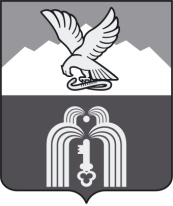 Р Е Ш Е Н И ЕДумы города ПятигорскаСтавропольского краяО бюджете города-курорта Пятигорска на 2023 год и плановый период 2024 и 2025 годовВ соответствии с Бюджетным кодексом Российской Федерации, Федеральным законом «Об общих принципах организации местного самоуправления в Российской Федерации», Уставом муниципального образования города-курорта Пятигорска, Положением о бюджетном процессе в городе-курорте ПятигорскеДума города ПятигорскаРЕШИЛА:1. Утвердить основные характеристики бюджета города-курорта Пятигорска (далее – бюджет города) на 2023 год и плановый период 2024 и 2025 годов:общий объем доходов бюджета города на 2023 год в сумме 7 028 165 239,08 рублей, на 2024 год в сумме 7 703 127 952,04 рублей и на 2025 год в сумме 8 151 693 213,79 рублей; общий объем расходов бюджета города на 2023 год в сумме 7 608 587 535,96 рублей, на 2024 год в сумме 7 703 127 952,04 рублей, в том числе условно утвержденные расходы в сумме 58 000 000,00 рублей и на 2025 год в сумме 8 151 693 213,79 рублей, в том числе условно утвержденные расходы в сумме 130 000 000,00 рублей;дефицит бюджета города на 2023 год в сумме 580 422 296,88 рублей.2. Утвердить источники финансирования дефицита бюджета города и погашения долговых обязательств города-курорта Пятигорска на 2023 год согласно приложению 1 к настоящему решению и на плановый период 2024 и 2025 годов согласно приложению 2 к настоящему решению.3. Утвердить распределение доходов бюджета города по кодам классификации доходов бюджетов на 2023 год согласно приложению 3 к настоящему решению и на плановый период 2024 и 2025 годов согласно приложению 4 к настоящему решению.4. Учесть в составе доходов бюджета города объем межбюджетных трансфертов, получаемых из других бюджетов бюджетной системы Российской Федерации, на 2023 год в сумме 4 899 009 282,47 рублей, на 2024 год в сумме 5 521 309 975,04 рублей и на 2025 год в сумме 5 900 060 940,79 рублей.5. Установить, что в 2023 году на покрытие временных кассовых разрывов могут направляться остатки средств бюджета города, сложившиеся по состоянию на 1 января 2023 года, в объеме, не превышающем 850 000 000,00 рублей.6. Утвердить:ведомственную структуру расходов бюджета города на 2023 год согласно приложению 7 к настоящему решению и на плановый период 2024 и 2025 годов согласно приложению 8 к настоящему решению;распределение бюджетных ассигнований по целевым статьям (муниципальным программам и непрограммным направлениям деятельности), группам (группам и подгруппам) видов расходов классификации расходов бюджетов на 2023 год согласно приложению 9 к настоящему решению и на плановый период 2024 и 2025 годов согласно приложению 10 к настоящему решению;распределение бюджетных ассигнований по разделам и подразделам классификации расходов бюджетов на 2023 год согласно приложению 11 к настоящему решению и на плановый период 2024 и 2025 годов согласно приложению 12 к настоящему решению.7. Утвердить общий объем бюджетных ассигнований на исполнение публичных нормативных обязательств:на 2023 год в сумме 826 166 016,09 рублей, из них за счет субвенций, получаемых из других бюджетов бюджетной системы Российской Федерации, в сумме 821 097 966,09 рублей;на 2024 год в сумме 519 273 916,39 рублей, из них за счет субвенций, получаемых из других бюджетов бюджетной системы Российской Федерации, в сумме 516 229 116,39 рублей; на 2025 год в сумме 482 132 781,64 рублей, из них за счет субвенций, получаемых из других бюджетов бюджетной системы Российской Федерации, в сумме 480 779 581,64 рублей.8. Утвердить объем дорожного фонда муниципального образования города-курорта Пятигорска на 2023 год в сумме 599 635 914,05  рублей, на 2024 год в сумме 1 258 574 865,49 рублей и на 2025 год в сумме 3 739 289 017,15 рублей.9. Приоритетными расходами бюджета города являются расходы, направленные на:выплату персоналу в целях обеспечения выполнения функций органами местного самоуправления города-курорта Пятигорска, органами администрации города Пятигорска, муниципальными казенными учреждениями города-курорта Пятигорска, а также оплату услуг по перечислению выплат персоналу;социальное обеспечение и иные выплаты населению, а также оплату услуг по перечислению, почтовому переводу (доставке, вручению) социальных выплат населению;уплату налогов, сборов и иных платежей;финансовое обеспечение мероприятий, связанных с профилактикой и устранением последствий распространения коронавирусной инфекции, с предотвращением влияния ухудшения геополитической и экономической ситуации на развитие отраслей экономики на территории города-курорта Пятигорска;оплату коммунальных услуг и услуг связи;приобретение медикаментов, перевязочных средств и прочих лечебных расходов;приобретение (изготовление) продуктов питания и оплату услуг по организации питания для муниципальных казенных учреждений города-курорта Пятигорска;обслуживание и погашение муниципального долга;оплату договоров гражданско-правового характера, заключенных с физическими лицами;предоставление субсидий муниципальным бюджетным учреждениям города-курорта Пятигорска и муниципальным автономным учреждениям города-курорта Пятигорска на финансовое обеспечение выполнения муниципального задания на оказание муниципальных услуг (выполнение работ) в части расходов, указанных в абзацах 2 – 8 настоящего пункта;предоставление субсидий муниципальным бюджетным учреждениям города-курорта Пятигорска и муниципальным автономным учреждениям города-курорта Пятигорска на иные цели в части расходов, указанных в абзацах 2 – 8 настоящего пункта;финансовое обеспечение мероприятий, источником финансового обеспечения которых являются средства резервного фонда администрации города Пятигорска;реализацию мероприятий муниципальных программ города-курорта Пятигорска, направленных на достижение соответствующих результатов региональных проектов (программ) в рамках реализации федеральных проектов, в том числе входящих в состав соответствующих национальных проектов;исполнение иных расходных обязательств города-курорта Пятигорска, предусматривающих софинансирование за счет средств бюджета Ставропольского края.Главным распорядителям средств бюджета города обеспечить направление средств бюджета города на финансирование указанных расходов в 2023 году и плановом периоде 2024 и 2025 годов в первоочередном порядке в пределах доведенных лимитов бюджетных обязательств и бюджетных ассигнований на исполнение публичных нормативных обязательств.10. Субсидии юридическим лицам (за исключением субсидий муниципальным (государственным) учреждениям), индивидуальным предпринимателям и физическим лицам – производителям товаров, работ, услуг предоставляются на:мероприятия по перевозке инвалидов в «Социальном такси»;возмещение затрат субъектов малого и среднего предпринимательства, осуществляющих деятельность в сфере социального предпринимательства; поддержку инициативы в развитии туристического продукта города-курорта Пятигорска;обеспечение мероприятий по капитальному ремонту многоквартирных домов за счет средств, полученных от государственной корпорации - Фонда содействия реформированию жилищно-коммунального хозяйства;возмещение недополученных доходов транспортным предприятиям, оказывающим услуги по перевозке пассажиров наземным электрическим транспортом на территории города-курорта Пятигорска, связанных с реализацией льготных месячных проездных билетов (льготной активацией электронной транспортной карты) отдельным категориям граждан;возмещение недополученных доходов транспортным предприятиям, оказывающим услуги по перевозке пассажиров наземным электрическим транспортом на территории города-курорта Пятигорска, связанных с предоставлением права бесплатного (льготного) проезда в наземном электрическом транспорте участникам (инвалидам) Великой Отечественной войны;возмещение недополученных доходов транспортным предприятиям, оказывающим услуги по перевозке пассажиров городским пассажирским автобусным транспортом на территории города-курорта Пятигорска, связанных с предоставлением права бесплатного (льготного) проезда пассажирским автобусным транспортом участникам (инвалидам) Великой Отечественной войны;возмещение недополученных доходов транспортным предприятиям, оказывающим услуги по перевозке пассажиров городским пассажирским автобусным транспортом на территории города-курорта Пятигорска, связанных с реализацией льготных месячных проездных билетов (льготной активацией электронной транспортной карты) отдельным категориям граждан;возмещение фактически произведенных затрат в связи с оказанием ритуальных услуг по гарантированному перечню услуг по погребению специализированной службе по вопросам похоронного дела.Субсидии юридическим лицам (за исключением субсидий муниципальным (государственным) учреждениям), индивидуальным предпринимателям и физическим лицам – производителям товаров, работ, услуг, предусмотренные настоящим решением, предоставляются в порядке, устанавливаемом администрацией города Пятигорска.11. В соответствии с пунктом 3 статьи 217 Бюджетного кодекса Российской Федерации установить, что основанием для внесения в 2023 году и плановом периоде 2024 и 2025 годов изменений в показатели сводной бюджетной росписи бюджета города является распределение зарезервированных средств в составе утвержденных бюджетных ассигнований:на 2023 год в объеме 197 163,50 рублей, на 2024 год в объеме 1 000 000,00 рублей и на 2025 год в объеме 1 000 000,00 рублей, предусмотренных по подразделу «Другие общегосударственные вопросы» раздела «Общегосударственные вопросы» классификации расходов бюджетов на финансовое обеспечение гарантий и выплату единовременного поощрения муниципальным служащим в связи с выходом на страховую пенсию в соответствии с действующим законодательством;на 2023 год в объеме 4 000 000,00 рублей, на 2024 год в объеме 20 000 000,00 рублей и на 2025 год в объеме 20 000 000,00 рублей, предусмотренных по подразделу «Резервные фонды» раздела «Общегосударственные вопросы» классификации расходов бюджетов на мероприятия, источником финансового обеспечения которых являются средства резервного фонда администрации города Пятигорска, в соответствии с постановлением администрации города Пятигорска от 19.08.2022 № 3165 «Об утверждении порядка использования бюджетных ассигнований резервного фонда администрации города Пятигорска», в том числе на ликвидацию последствий чрезвычайных ситуаций на 2023 год в объеме 4 000 000,00 рублей, на 2024 год в объеме 2 000 000,00 рублей и на 2025 год в объеме 2 000 000,00 рублей;на 2024 год в объеме 18 168 706,00 рублей и на 2025 год в объеме 18 168 706,00 рублей, предусмотренных по подразделу «Дошкольное образование» раздела «Образование» классификации расходов бюджетов на финансовое обеспечение оплаты труда и начислений на выплаты по оплате труда работникам муниципальных учреждений города-курорта Пятигорска, выплат стимулирующего характера по итогам года работникам муниципальных учреждений города-курорта Пятигорска, на финансовое обеспечение расходов, связанных с созданием и изменением структуры сети муниципальных учреждений города-курорта Пятигорска, на финансовое обеспечение закупок товаров, работ и услуг муниципальных учреждений города-курорта Пятигорска, в том числе по организации и обеспечению охраны и пожарной безопасности в муниципальных учреждениях города-курорта Пятигорска;на 2024 год в объеме 13 899 453,50 рублей и на 2025 год в объеме 13 772 227,00 рублей, предусмотренных по подразделу «Общее образование» раздела «Образование» классификации расходов бюджетов на финансовое обеспечение оплаты труда и начислений на выплаты по оплате труда работникам муниципальных учреждений города-курорта Пятигорска, выплат стимулирующего характера по итогам года работникам муниципальных учреждений города-курорта Пятигорска, на финансовое обеспечение расходов, связанных с созданием и изменением структуры сети муниципальных учреждений города-курорта Пятигорска, на финансовое обеспечение закупок товаров, работ и услуг муниципальных учреждений города-курорта Пятигорска, в том числе по организации и обеспечению охраны и пожарной безопасности в муниципальных учреждениях города-курорта Пятигорска;на 2024 год в объеме 5 007 155,00 рублей и на 2025 год в объеме 5 007 155,00 рублей, предусмотренных по подразделу «Дополнительное образование детей» раздела «Образование» классификации расходов бюджетов на финансовое обеспечение оплаты труда и начислений на выплаты по оплате труда работникам муниципальных учреждений города-курорта Пятигорска, выплат стимулирующего характера по итогам года работникам муниципальных учреждений города-курорта Пятигорска, на финансовое обеспечение расходов, связанных с созданием и изменением структуры сети муниципальных учреждений города-курорта Пятигорска, на финансовое обеспечение закупок товаров, работ и услуг муниципальных учреждений города-курорта Пятигорска, в том числе по организации и обеспечению охраны и пожарной безопасности в муниципальных учреждениях города-курорта Пятигорска;на 2024 год в объеме 2 682 830,00 рублей и на 2025 год в объеме 2 682 830,00 рублей, предусмотренных по подразделу «Культура» раздела «Культура, кинематография» классификации расходов бюджетов на финансовое обеспечение оплаты труда и начислений на выплаты по оплате труда работникам муниципальных учреждений города-курорта Пятигорска, выплат стимулирующего характера по итогам года работникам муниципальных учреждений города-курорта Пятигорска, на финансовое обеспечение расходов, связанных с созданием и изменением структуры сети муниципальных учреждений города-курорта Пятигорска, на финансовое обеспечение закупок товаров, работ и услуг муниципальных учреждений города-курорта Пятигорска, в том числе по организации и обеспечению охраны и пожарной безопасности в муниципальных учреждениях города-курорта Пятигорска;на 2024 год в объеме 6 594 079,00 рублей и на 2025 год в объеме 6 594 079,00 рублей, предусмотренных по подразделу «Физическая культура» раздела «Физическая культура и спорт» классификации расходов бюджетов на финансовое обеспечение оплаты труда и начислений на выплаты по оплате труда работникам муниципальных учреждений города-курорта Пятигорска, выплат стимулирующего характера по итогам года работникам муниципальных учреждений города-курорта Пятигорска, на финансовое обеспечение расходов, связанных с созданием и изменением структуры сети муниципальных учреждений города-курорта Пятигорска, на финансовое обеспечение закупок товаров, работ и услуг муниципальных учреждений города-курорта Пятигорска, в том числе по организации и обеспечению охраны и пожарной безопасности в муниципальных учреждениях города-курорта Пятигорска.12. В соответствии с пунктом 8 статьи 217 Бюджетного кодекса Российской Федерации установить, что основаниями  для внесения в 2023 году и плановом периоде 2024 и 2025 годов изменений в показатели сводной бюджетной росписи бюджета города являются: перераспределение бюджетных ассигнований, предусмотренных на реализацию мероприятий по развитию транспортной системы и обеспечению безопасности дорожного движения по наказам избирателей, на реализацию мероприятий по организации и обеспечению охраны в муниципальных учреждениях города-курорта Пятигорска и на реализацию мероприятий по организации и обеспечению пожарной безопасности муниципальных учреждений города-курорта Пятигорска;увеличение бюджетных ассигнований резервного фонда администрации города Пятигорска  за счет соответствующего уменьшения иных бюджетных ассигнований, предусмотренных на соответствующий финансовый год.13. Установить, что в 2023 году казначейскому сопровождению подлежат следующие средства, предоставляемые на основании муниципальных контрактов (договоров), из бюджета города:1) авансовые платежи по муниципальным контрактам о поставке товаров, выполнении работ, оказании услуг, заключаемым на строительство, реконструкцию, капитальный ремонт объектов капитального строительства на сумму от 200 000 000,00 рублей;2) авансовые платежи по контрактам (договорам) о поставке товаров, выполнении работ, оказании услуг, заключаемым муниципальными бюджетными учреждениями города-курорта Пятигорска и муниципальными автономными учреждениями города-курорта Пятигорска на строительство, реконструкцию, капитальный ремонт объектов капитального строительства на сумму от 200 000 000,00 рублей;3) остатки средств бюджета города, не использованных по состоянию на 1 января 2023 года, казначейское сопровождение которых осуществлялось в соответствии с пунктом 12 решения Думы города Пятигорска от 21 декабря 2021 года № 57-6 РД «О бюджете города-курорта Пятигорска на 2022 год и плановый период 2023 и 2024 годов».Казначейское сопровождение средств бюджета города-курорта Пятигорска, получаемых на основании муниципальных контрактов и контрактов (договоров), указанных в подпунктах 1 и 2 настоящего пункта, информация о которых в соответствии с правовыми актами Российской Федерации не подлежит размещению в единой информационной системе в сфере закупок, не осуществляется.13.1 Установить, что в 2023 году при казначейском сопровождении средств, предоставляемых на основании  муниципальных контрактов (договоров), указанных в пункте 13 настоящего решения, в пунктах 1 - 3 части 3 статьи 5 Федерального закона «О федеральном бюджете на 2023 год и на плановый период 2024 и 2025 годов», заключаемых в целях приобретения товаров в рамках исполнения муниципальных контрактов, контрактов (договоров), которые заключаются муниципальными бюджетными учреждениями города-курорта Пятигорска и муниципальными автономными учреждениями города-курорта Пятигорска, договоров (соглашений) о предоставлении субсидий, договоров о предоставлении бюджетных инвестиций, концессионных соглашений и соглашений о муниципально-частном партнерстве, перечисление средств по таким муниципальным контрактам (договорам) осуществляется в установленном Правительством Российской Федерации порядке с лицевых счетов участника казначейского сопровождения, открытых заказчикам по таким муниципальным контрактам (договорам) в территориальном органе Федерального казначейства, на расчетные счета, открытые поставщикам товаров в кредитных организациях, при представлении заказчиками по таким муниципальным контрактам (договорам) в территориальный орган Федерального казначейства документов, подтверждающих поставку товаров.Положения абзаца первого настоящего пункта о представлении заказчиками по муниципальным контрактам (договорам) документов, подтверждающих поставку товаров, не распространяются на муниципальные контракты (договоры), заключаемые в целях приобретения строительных материалов и оборудования, затраты на приобретение которых включены в сметную документацию на строительство (реконструкцию, в том числе с элементами реставрации, техническое перевооружение), капитальный ремонт объектов капитального строительства. Перечисление средств по таким муниципальным контрактам (договорам), в том числе авансовых платежей, осуществляется в установленном Правительством Российской Федерации порядке с лицевых счетов участника казначейского сопровождения, открытых заказчикам по таким муниципальным контрактам (договорам) в территориальном органе Федерального казначейства, на расчетные счета, открытые поставщикам по таким муниципальным контрактам (договорам) в кредитных организациях.Установить, что в 2023 году при казначейском сопровождении средств, предоставляемых на основании муниципальных контрактов (договоров), указанных в пункте 13 настоящего решения, в пунктах 1 - 3 части 3 статьи 5 Федерального закона «О федеральном бюджете на 2023 год и на плановый период 2024 и 2025 годов», заключаемых в целях выполнения работ, оказания услуг в рамках исполнения муниципальных контрактов, контрактов (договоров), которые заключаются муниципальными бюджетными учреждениями города-курорта Пятигорска и муниципальными автономными учреждениями города-курорта Пятигорска и предметом которых являются строительство (реконструкция, в том числе с элементами реставрации, техническое перевооружение), капитальный ремонт объектов капитального строительства, перечисление средств по таким муниципальным контрактам (договорам) осуществляется в порядке, установленном Правительством Российской Федерации, с лицевых счетов участника казначейского сопровождения, открытых заказчикам по таким муниципальным контрактам (договорам) в территориальном органе Федерального казначейства, на расчетные счета, открытые подрядчикам (исполнителям) по таким муниципальным контрактам (договорам) в кредитных организациях, при представлении заказчиками по таким муниципальным контрактам (договорам) в территориальный орган Федерального казначейства документов, подтверждающих выполнение работ, оказание услуг, а также реестра документов, подтверждающих затраты, произведенные подрядчиком (исполнителем) в целях выполнения работ, оказания услуг, по форме, установленной Правительством Российской Федерации.14. Установить, что финансовое обеспечение бюджетных обязательств, принятых в установленном порядке главными распорядителями средств бюджета города и муниципальными казенными учреждениями города-курорта Пятигорска и не исполненных по состоянию на 1 января 2023 года, осуществляется в первоочередном порядке в пределах бюджетных ассигнований, утвержденных на 2023 год соответствующему главному распорядителю средств бюджета города.15. Установить, что доходы бюджета города от платы за негативное воздействие на окружающую среду, от штрафов, установленных Кодексом Российской Федерации об административных правонарушениях за административные правонарушения в области охраны окружающей среды и природопользования, от административных штрафов, установленных Законом Ставропольского края «Об административных правонарушениях в Ставропольском крае» за административные правонарушения в области охраны окружающей среды и природопользования, от платежей по искам о возмещении вреда, причиненного окружающей среде, в том числе водным объектам, вследствие нарушений обязательных требований, а также от платежей, уплачиваемых при добровольном возмещении вреда, причиненного окружающей среде, в том числе водным объектам, вследствие нарушений обязательных требований, направляются на реализацию мероприятий, указанных в пункте 1 статьи 16.6, пункте 1 статьи 75.1 и пункте 1 статьи 78.2 Федерального закона «Об охране окружающей среды».16. Установить:верхний предел муниципального внутреннего долга города-курорта Пятигорска по состоянию:на 1 января 2024 года в сумме 790 000 000,00 рублей, в том числе по муниципальным гарантиям в сумме 0,00 рублей;на 1 января 2025 года в сумме 790 000 000,00 рублей, в том числе по муниципальным гарантиям в сумме 0,00 рублей;на 1 января 2026 года в сумме 790 000 000,00 рублей, в том числе по муниципальным гарантиям в сумме 0,00 рублей.17. Утвердить объем расходов на обслуживание муниципального долга города-курорта Пятигорска в 2023 году в сумме 1 529 726,03 рублей, в 2024 году в сумме 66 644 341,20 рублей и в 2025 году в сумме 78 000 000,00 рублей.18. Утвердить Программу муниципальных внутренних заимствований города-курорта Пятигорска на 2023 год и Программу муниципальных внутренних заимствований города-курорта Пятигорска на плановый период 2024 и 2025 годов согласно приложению 13 к настоящему решению. 19. Утвердить Программу муниципальных гарантий города-курорта Пятигорска на 2023 год и Программу муниципальных гарантий города-курорта Пятигорска на плановый период 2024 и 2025 годов согласно приложению 14 к настоящему решению. 20. В 2023 году и в плановом периоде 2024 и 2025 годов предоставление бюджетных кредитов из средств бюджета города не предусматривается.21. В 2023 году и в плановом периоде 2024 и 2025 годов предоставление муниципальных гарантий из средств бюджета города не предусматривается.22. В 2023 году и в плановом периоде 2024 и 2025 годов выпуск муниципальных ценных бумаг города-курорта Пятигорска не предусматривается.23. Настоящее решение вступает в силу с 1 января 2023 года. 24. Настоящее решение подлежит официальному опубликованию не позднее 10 дней после его подписания в установленном порядке.Председатель Думы города Пятигорска                                                                   Л.В.ПохилькоВременно исполняющий полномочия Главы города Пятигорска                                                                 С.А.Марченко20 декабря 2022 г.№ 46-21 РДАктуальная версия сформированаМУ «Финансовое управление администрации г. Пятигорска»(в редакции решения Думы от 19.12.2023 г. № 43-35 РД)в рубляхУправляющий делами Думы города Пятигорска                                                                     Е.В. Михалевав рубляхУправляющий делами Думы города Пятигорска                                                                 Е.В. Михалевав рубляхУправляющий делами Думы города Пятигорска                                                                     Е.В. Михалевав рубляхУправляющий делами Думы города Пятигорска                                                                     Е.В. Михалевав рубляхУправляющий делами Думы города Пятигорска                                                                       Е.В. Михалевав рубляхУправляющий делами Думы города Пятигорска                                                                         Е.В. Михалевав рубляхУправляющий делами Думы города Пятигорска                                                                    Е.В. Михалевав рубляхУправляющий делами Думы города Пятигорска                                                                     Е.В. Михалевав рубляхУправляющий делами Думы города Пятигорска                                                                    Е.В. Михалевав рубляхУправляющий делами Думы города Пятигорска                                                                    Е.В. Михалева(в рублях)Управляющий делами Думы города Пятигорска                                                                     Е.В. МихалеваПРОГРАММАмуниципальных гарантий города-курорта Пятигорска на 2023 годПРОГРАММАмуниципальных гарантий города-курорта Пятигорска  на плановый период 2024 и 2025 годовУправляющий делами Думы города Пятигорска                                                                    Е.В. МихалеваПРИЛОЖЕНИЕ 1к решению Думы города Пятигорскаот 20 декабря 2022 года  № 46-21 РДИСТОЧНИКИфинансирования дефицитабюджета города и погашения долговых обязательствгорода-курорта Пятигорскана 2023 годКоды бюджетной классификацииНаименованиеВсего на 2023 годВСЕГО ДОХОДЫ бюджета городаВСЕГО ДОХОДЫ бюджета города7 028 165 239,08ВСЕГО РАСХОДЫ бюджета городаВСЕГО РАСХОДЫ бюджета города7 608 587 535,96ДЕФИЦИТ БЮДЖЕТА ГОРОДАДЕФИЦИТ БЮДЖЕТА ГОРОДА-580 422 296,88В С Е Г О     ИСТОЧНИКОВ ФИНАНСИРОВАНИЯ ДЕФИЦИТА БЮДЖЕТАВ С Е Г О     ИСТОЧНИКОВ ФИНАНСИРОВАНИЯ ДЕФИЦИТА БЮДЖЕТА580 422 296,88в том числе:000 01 02 00 00 00 0000 000КРЕДИТЫ КРЕДИТНЫХ ОРГАНИЗАЦИЙ В ВАЛЮТЕ Российской Федерации 0,00604 01 02 00 00 04 0000 710Привлечение городскими округами кредитов от кредитных организаций в валюте Российской Федерации400 000 000,00604 01 02 00 00 04 0000 810Погашение городскими округами кредитов от кредитных организаций в валюте Российской Федерации-400 000 000,00000 01 03 00 00 00 0000 000БЮДЖЕТНЫЕ КРЕДИТЫ ИЗ ДРУГИХ БЮДЖЕТОВ БЮДЖЕТНОЙ СИСТЕМЫ Российской Федерации0,00604 01 03 01 00 04 0000 710Привлечение кредитов из других бюджетов бюджетной системы Российской Федерации бюджетами городских округов в валюте Российской Федерации100 000 000,00604 01 03 01 00 04 0000 810Погашение бюджетами городских округов кредитов из других бюджетов бюджетной системы Российской Федерации в валюте Российской Федерации-100 000 000,00000 01 05 00 00 00 0000 000ИЗМЕНЕНИЕ ОСТАТКОВ СРЕДСТВ НА СЧЕТАХ ПО УЧЕТУ СРЕДСТВ БЮДЖЕТОВ580 422 296,88604 01 05 02 01 04 0000 510 Увеличение прочих остатков денежных средств бюджетов городских округов-7 528 165 239,08604 01 05 02 01 04 0000 610 Уменьшение прочих остатков денежных средств бюджетов городских округов8 108 587 535,96ПРИЛОЖЕНИЕ 2к решению Думы города Пятигорскаот 20 декабря 2022 года  № 46-21 РДИСТОЧНИКИфинансирования дефицитабюджета города и погашения долговых обязательствгорода-курорта Пятигорскана плановый период 2024 и 2025 годовКоды бюджетной классификацииНаименованиеВсего на 2024 годВсего на 2025 годВСЕГО ДОХОДЫ бюджета городаВСЕГО ДОХОДЫ бюджета города7 703 127 952,048 151 693 213,79ВСЕГО РАСХОДЫ бюджета городаВСЕГО РАСХОДЫ бюджета города7 703 127 952,048 151 693 213,79ДЕФИЦИТ БЮДЖЕТА ГОРОДАДЕФИЦИТ БЮДЖЕТА ГОРОДА0,000,00В С Е Г О     ИСТОЧНИКОВ ФИНАНСИРОВАНИЯ ДЕФИЦИТА БЮДЖЕТАВ С Е Г О     ИСТОЧНИКОВ ФИНАНСИРОВАНИЯ ДЕФИЦИТА БЮДЖЕТА0,000,00в том числе:000 01 02 00 00 00 0000 000КРЕДИТЫ КРЕДИТНЫХ ОРГАНИЗАЦИЙ В ВАЛЮТЕ Российской Федерации 0,00163 333 000,00604 01 02 00 00 04 0000 710Привлечение городскими округами кредитов от кредитных организаций в валюте Российской Федерации2 100 000 000,002 263 333 000,00604 01 02 00 00 04 0000 810Погашение городскими округами кредитов от кредитных организаций в валюте Российской Федерации-2 100 000 000,00-2 100 000 000,00000 01 03 00 00 00 0000 000БЮДЖЕТНЫЕ КРЕДИТЫ ИЗ ДРУГИХ БЮДЖЕТОВ БЮДЖЕТНОЙ СИСТЕМЫ Российской Федерации0,00-163 333 000,00604 01 03 01 00 04 0000 710Привлечение кредитов из других бюджетов бюджетной системы Российской Федерации бюджетами городских округов в валюте Российской Федерации879 000 000,00890 000 000,00604 01 03 01 00 04 0000 810Погашение бюджетами городских округов кредитов из других бюджетов бюджетной системы Российской Федерации в валюте Российской Федерации-879 000 000,00-1 053 333 000,00000 01 05 00 00 00 0000 000ИЗМЕНЕНИЕ ОСТАТКОВ СРЕДСТВ НА СЧЕТАХ ПО УЧЕТУ СРЕДСТВ БЮДЖЕТОВ0,000,00604 01 05 02 01 04 0000 510 Увеличение прочих остатков денежных средств бюджетов городских округов-10 682 127 952,04-11 305 026 213,79604 01 05 02 01 04 0000 610 Уменьшение прочих остатков денежных средств бюджетов городских округов10 682 127 952,0411 305 026 213,79ПРИЛОЖЕНИЕ 3ПРИЛОЖЕНИЕ 3к решению Думы города Пятигорскак решению Думы города Пятигорскаот 20 декабря 2022 года  № 46-21 РДот 20 декабря 2022 года  № 46-21 РДРаспределение доходов бюджета города по кодам классификации доходов бюджетов на 2023 годКод бюджетной классификации РФКод бюджетной классификации РФНаименование  доходовОбъем доходов на 2023 год 000 1 00 00000 00 0000 000 000 1 00 00000 00 0000 000НАЛОГОВЫЕ И НЕНАЛОГОВЫЕ ДОХОДЫ2 207 812 316,12 000 1 01 00000 00 0000 000 000 1 01 00000 00 0000 000НАЛОГИ НА ПРИБЫЛЬ, ДОХОДЫ1 124 860 000,00 000 1 01 02000 01 0000 110 000 1 01 02000 01 0000 110НАЛОГ НА ДОХОДЫ ФИЗИЧЕСКИХ ЛИЦ1 124 860 000,001821 01 02010 01 0000 110Налог на доходы физических лиц с доходов, источником которых является налоговый агент, за исключением доходов, в отношении которых исчисление и уплата налога осуществляются в соответствии со статьями 227, 227.1 и 228 Налогового кодекса Российской Федерации 1 028 858 000,001821 01 02020 01 0000 110Налог на доходы физических лиц с доходов, полученных от осуществления деятельности физическими лицами, зарегистрированными в качестве индивидуальных предпринимателей, нотариусов, занимающихся частной практикой, адвокатов, учредивших адвокатские кабинеты, и других лиц, занимающихся частной практикой в соответствии со статьей 227 Налогового кодекса Российской Федерации18 971 000,001821 01 02030 01 0000 110Налог на доходы физических лиц с доходов, полученных физическими лицами в соответствии со статьей 228 Налогового кодекса Российской Федерации32 096 000,001821 01 02080 01 0000 110Налог на доходы физических лиц в части суммы налога, превышающей 650 000 рублей, относящейся к части налоговой базы, превышающей 5 000 000 рублей (за исключением налога на доходы физических лиц с сумм прибыли контролируемой иностранной компании, в том числе фиксированной прибыли контролируемой иностранной компании)27 535 000,001821 01 02130 01 0000 110Налог на доходы физических лиц в отношении доходов от долевого участия в организации, полученных в виде дивидендов (в части суммы налога, не превышающей 650 000 рублей)14 000 000,001821 01 02140 01 0000 110Налог на доходы физических лиц в отношении доходов от долевого участия в организации, полученных в виде дивидендов (в части суммы налога, превышающей 650 000 рублей)3 400 000,00000 1 03 00000 00 0000 000000 1 03 00000 00 0000 000НАЛОГИ НА ТОВАРЫ (РАБОТЫ, УСЛУГИ), РЕАЛИЗУЕМЫЕ НА ТЕРРИТОРИИ РОССИЙСКОЙ ФЕДЕРАЦИИ27 859 900,00000 1 03 02000 01 0000 110000 1 03 02000 01 0000 110Акцизы по подакцизным товарам (продукции), производимым на территории Российской Федерации27 859 900,001821 03 02231 01 0000 110Доходы от уплаты акцизов на дизельное топливо, подлежащие распределению между бюджетами субъектов Российской Федерации и местными бюджетами с учетом установленных дифференцированных нормативов отчислений в местные бюджеты (по нормативам, установленным федеральным законом о федеральном бюджете в целях формирования дорожных фондов субъектов Российской Федерации)14 489 900,001821 03 02241 01 0000 110Доходы от уплаты акцизов на моторные масла для дизельных и (или) карбюраторных (инжекторных) двигателей, подлежащие распределению между бюджетами субъектов Российской Федерации и местными бюджетами с учетом установленных дифференцированных нормативов отчислений в местные бюджеты (по нормативам, установленным федеральным законом о федеральном бюджете в целях формирования дорожных фондов субъектов Российской Федерации)72 200,001821 03 02251 01 0000 110Доходы от уплаты акцизов на автомобильный бензин, подлежащие распределению между бюджетами субъектов Российской Федерации и местными бюджетами с учетом установленных дифференцированных нормативов отчислений в местные бюджеты (по нормативам, установленным федеральным законом о федеральном бюджете в целях формирования дорожных фондов субъектов Российской Федерации)15 041 200,001821 03 02261 01 0000 110Доходы от уплаты акцизов на прямогонный бензин, подлежащие распределению между бюджетами субъектов Российской Федерации и местными бюджетами с учетом установленных дифференцированных нормативов отчислений в местные бюджеты (по нормативам, установленным федеральным законом о федеральном бюджете в целях формирования дорожных фондов субъектов Российской Федерации)-1 743 400,00000 1 05 00000 00 0000 000000 1 05 00000 00 0000 000НАЛОГИ НА СОВОКУПНЫЙ ДОХОД336 995 018,19000 1 05 01000 00 0000 110000 1 05 01000 00 0000 110Налог, взимаемый в связи с применением упрощенной системы налогообложения283 552 018,191821 05 01011 01 0000 110Налог, взимаемый с налогоплательщиков, выбравших в качестве объекта налогообложения доходы182 430 018,191821 05 01021 01 0000 110Налог, взимаемый с налогоплательщиков, выбравших в качестве объекта налогообложения доходы, уменьшенные на величину расходов (в том числе минимальный налог, зачисляемый в бюджеты субъектов Российской Федерации)101 122 000,00000 1 05 02000 02 0000 110000 1 05 02000 02 0000 110Единый налог на вмененный доход для отдельных видов деятельности876 000,001821 05 02010 02 0000 110Единый налог на вмененный доход для отдельных видов деятельности876 000,00000 1 05 03000 01 0000 110000 1 05 03000 01 0000 110Единый сельскохозяйственный налог3 398 000,001821 05 03010 01 0000 110Единый сельскохозяйственный налог3 398 000,00 000 1 05 04000 02 0000 110 000 1 05 04000 02 0000 110Налог, взимаемый в связи с применением патентной системы налогообложения49 169 000,001821 05 04010 02 0000 110Налог, взимаемый в связи с применением патентной системы налогообложения, зачисляемый в бюджеты городских округов49 169 000,00 000 1 06 00000 00 0000 000 000 1 06 00000 00 0000 000НАЛОГИ НА ИМУЩЕСТВО433 912 419,68000 1 06 01000 00 0000 110000 1 06 01000 00 0000 110Налог на имущество физических лиц243 170 000,001821 06 01020 04  0000 110Налог на имущество физических лиц, взимаемый по ставкам, применяемым к объектам налогообложения, расположенным в границах городских округов 243 170 000,00000 1 06 06000 00 0000 110000 1 06 06000 00 0000 110Земельный налог190 742 419,68000 1 06 06030 00 0000 110000 1 06 06030 00 0000 110Земельный налог с организаций129 141 419,681821 06 06032 04 0000 110Земельный налог с организаций, обладающих земельным участком, расположенным в границах городских округов 129 141 419,68000 1 06 06040 00 0000 110000 1 06 06040 00 0000 110Земельный налог с физических лиц61 601 000,001821 06 06042 04 0000 110Земельный налог с физических лиц, обладающих земельным участком, расположенным в границах городских округов61 601 000,00000 1 08 00000 00 0000 000000 1 08 00000 00 0000 000ГОСУДАРСТВЕННАЯ ПОШЛИНА41 609 120,00000 1 08 03000 01 0000 110000 1 08 03000 01 0000 110Государственная пошлина по делам, рассматриваемым в судах общей юрисдикции, мировыми судьями41 024 000,001821 08 03010 01 1050 110Государственная пошлина по делам, рассматриваемым в судах общей юрисдикции, мировыми судьями (за исключением Верховного Суда Российской Федерации) (государственная пошлина, уплачиваемая при обращении в суды)38 972 800,001821 08 03010 01 1060 110Государственная пошлина по делам, рассматриваемым в судах общей юрисдикции, мировыми судьями (за исключением Верховного Суда Российской Федерации) (государственная пошлина, уплачиваемая на основании судебных актов по результатам рассмотрения дел по существу)2 051 200,00000 1 08 07000 01 0000 110000 1 08 07000 01 0000 110Государственная пошлина за государственную регистрацию, а также за совершение прочих юридически значимых действий585 120,00 000 1 08 07150 01 0000 110 000 1 08 07150 01 0000 110Государственная пошлина за выдачу разрешения на установку рекламной конструкции559 520,006011 08 07150 01 1000 110Государственная пошлина за выдачу разрешения на установку рекламной конструкции (сумма платежа (перерасчеты, недоимка и задолженность по соответствующему платежу, в том числе по отмененному)559 520,00000 1 08 07170 01 0000 110000 1 08 07170 01 0000 110Государственная пошлина за выдачу специального разрешения на движение по автомобильным дорогам транспортных средств, осуществляющих перевозки опасных, тяжеловесных и (или) крупногабаритных грузов25 600,006031 08 07173 01 1000 110Государственная пошлина за выдачу органом местного самоуправления городского округа специального разрешения на движение по автомобильным дорогам транспортных средств, осуществляющих перевозки опасных, тяжеловесных и (или) крупногабаритных грузов, зачисляемая в бюджеты городских округов (сумма платежа (перерасчеты, недоимка и задолженность по соответствующему платежу, в том числе по отмененному)25 600,00000 1 11 00000 00 0000 000000 1 11 00000 00 0000 000ДОХОДЫ ОТ ИСПОЛЬЗОВАНИЯ ИМУЩЕСТВА, НАХОДЯЩЕГОСЯ В ГОСУДАРСТВЕННОЙ И МУНИЦИПАЛЬНОЙ СОБСТВЕННОСТИ188 890 863,00000 1 11 01000 00 0000 120000 1 11 01000 00 0000 120Доходы в виде прибыли, приходящейся на доли в уставных (складочных) капиталах хозяйственных товариществ и обществ, или дивидендов по акциям, принадлежащим Российской Федерации, субъектам Российской Федерации или муниципальным образованиям12 496 000,006021 11 01040 04 0000 120Доходы в виде прибыли, приходящейся на доли в уставных (складочных) капиталах хозяйственных товариществ и обществ, или дивидендов по акциям, принадлежащим городским округам12 496 000,00000 1 11 05000 00 0000 120000 1 11 05000 00 0000 120Доходы, получаемые в виде арендной либо иной платы за передачу в возмездное пользование государственного и муниципального имущества (за исключением имущества бюджетных и автономных учреждений, а также имущества государственных и муниципальных унитарных предприятий, в том числе казенных)158 617 465,00000 1 11 05020 00 0000 120000 1 11 05020 00 0000 120Доходы, получаемые в виде арендной платы за земли после разграничения государственной собственности на землю, а также средства от продажи права на заключение договоров аренды указанных земельных участков (за исключением земельных участков бюджетных и автономных учреждений)137 080 369,006021 11 05024 04 0000 120Доходы, получаемые в виде арендной платы, а также средства от продажи права на заключение договоров аренды за земли, находящиеся в собственности городских округов (за исключением земельных участков муниципальных бюджетных и автономных учреждений)137 080 369,00000 1 11 05030 00 0000 120000 1 11 05030 00 0000 120Доходы от сдачи в аренду имущества, находящегося в оперативном управлении органов государственной власти, органов местного самоуправления, государственными внебюджетными фондами и созданных ими учреждений (за исключением имущества бюджетных и автономных учреждений)610 555,006011 11 05034 04 0000 120Доходы от сдачи в аренду имущества, находящегося в оперативном управлении органов управления городских округов и созданных ими учреждений (за исключением имущества муниципальных бюджетных и автономных учреждений)610 555,00000 1 11 05070 00 0000 120000 1 11 05070 00 0000 120Доходы от сдачи в аренду имущества, составляющего государственную (муниципальную) казну (за исключением земельных участков)20 926 541,006021 11 05074 04 0001 120Доходы от сдачи в аренду имущества, составляющего казну городских округов (за исключением земельных участков), в том числе относящегося к объектам культурного наследия5 622 777,006021 11 05074 04 0002 120Доходы от сдачи в аренду имущества, составляющего казну городских округов (за исключением земельных участков (основной платеж))15 303 764,00000 1 11 05300 00 0000 120000 1 11 05300 00 0000 120Плата по соглашениям об установлении сервитута в отношении земельных участков, находящихся в государственной или муниципальной собственности163 749,006021 11 05324 04 0000 120Плата по соглашениям об установлении сервитута, заключенным органами местного самоуправления городских округов, государственными или муниципальными предприятиями либо государственными или муниципальными учреждениями в отношении земельных участков, находящихся в собственности городских округов163 749,00000 1 11 05420 00 0000 120000 1 11 05420 00 0000 120Плата за публичный сервитут, предусмотренная решением уполномоченного органа об установлении публичного сервитута в отношении земельных участков после разграничения государственной собственности на землю15 000,006021 11 05420 04 0000 120Плата за публичный сервитут, предусмотренная решением уполномоченного органа об установлении публичного сервитута в отношении земельных участков, находящиеся в собственности городских округов и не предоставленных гражданам или юридическим лицам (за исключением органов государственной власти (государственных органов), органов местного самоуправления (муниципальных органов), органов управления государственными внебюджетными фондами и казенных учреждений)15 000,00000 1 11 07000 00 0000 120000 1 11 07000 00 0000 120Платежи от государственных и муниципальных унитарных предприятий207 868,00000 1 11 07010 00 0000 120000 1 11 07010 00 0000 120Доходы от перечисления части прибыли государственных и муниципальных унитарных предприятий, остающейся после уплаты налогов и обязательных платежей207 868,006021 11 07014 04 0000 120Доходы от перечисления части прибыли, остающейся после уплаты налогов и иных обязательных платежей муниципальных унитарных предприятий, созданных городскими округами207 868,00000 1 11 09000 00 0000 120000 1 11 09000 00 0000 120Прочие доходы от использования имущества и прав, находящихся в государственной и муниципальной собственности (за исключением имущества бюджетных и автономных учреждений, а также имущества государственных и муниципальных унитарных предприятий, в том числе казенных)17 390 781,00000 1 11 09040 00 0000 120000 1 11 09040 00 0000 120Прочие поступления от использования имущества, находящегося в государственной и муниципальной собственности (за исключением имущества бюджетных и автономных учреждений, а также имущества государственных и муниципальных унитарных предприятий, в том числе казенных)2 596 000,006021 11 09044 04 0000 120Прочие поступления от использования имущества, находящегося в собственности городских округов (за исключением имущества муниципальных бюджетных и автономных учреждений, а также имущества муниципальных унитарных предприятий, в том числе казенных)2 596 000,00000 1 11 09080 00 0000 120000 1 11 09080 00 0000 120Плата, поступившая в рамках договора за предоставление права на размещение и эксплуатацию нестационарного торгового объекта, установку и эксплуатацию рекламных конструкций на землях или земельных участках, находящихся в государственной или муниципальной собственности, и на землях или земельных участках, государственная собственность на которые не разграничена14 794 781,006011 11 09080 04 0000 120Плата, поступившая в рамках договора за предоставление права на размещение и эксплуатацию нестационарного торгового объекта, установку и эксплуатацию рекламных конструкций на землях или земельных участках, находящихся в собственности городских округов, и на землях или земельных участках, государственная собственность на которые не разграничена 8 795 488,006021 11 09080 04 0000 120Плата, поступившая в рамках договора за предоставление права на размещение и эксплуатацию нестационарного торгового объекта, установку и эксплуатацию рекламных конструкций на землях или земельных участках, находящихся в собственности городских округов, и на землях или земельных участках, государственная собственность на которые не разграничена 5 999 293,00000 1 12 00000 00 0000 000000 1 12 00000 00 0000 000ПЛАТЕЖИ ПРИ ПОЛЬЗОВАНИИ ПРИРОДНЫМИ РЕСУРСАМИ433 630,00000 1 12 01000 01 0000 120000 1 12 01000 01 0000 120Плата за негативное воздействие на окружающую среду433 630,000481 12 01010 01 6000 120Плата за выбросы загрязняющих веществ в атмосферный воздух стационарными объектами (федеральные государственные органы, Банк России, органы управления государственными внебюджетными фондами Российской Федерации)125 500,000481 12 01030 01 6000 120Плата за сбросы загрязняющих веществ в водные объекты (федеральные государственные органы, Банк России, органы управления государственными внебюджетными фондами Российской Федерации)8 130,000481 12 01041 01 6000 120Плата за размещение отходов производства (федеральные государственные органы, Банк России, органы управления государственными внебюджетными фондами Российской Федерации)300 000,00000 1 13 00000 00 0000 000000 1 13 00000 00 0000 000ДОХОДЫ ОТ ОКАЗАНИЯ ПЛАТНЫХ УСЛУГ И КОМПЕНСАЦИИ ЗАТРАТ ГОСУДАРСТВА12 798 454,25000 1 13 01000 00 0000 130 000 1 13 01000 00 0000 130 Доходы от оказания платных услуг (работ)7 649 502,46000 1 13 01990 00 0000 130 000 1 13 01990 00 0000 130 Прочие доходы от оказания платных услуг (работ)7 649 502,46000 1 13 01994 04 0000 130000 1 13 01994 04 0000 130Прочие доходы от оказания платных услуг (работ) получателями средств бюджетов городских округов7 649 502,466011 13 01994 04 2000 130Прочие доходы от оказания платных услуг (работ) получателями средств бюджетов городских округов (казенные учреждения)526 667,006031 13 01994 04 2000 130Прочие доходы от оказания платных услуг (работ) получателями средств бюджетов городских округов (казенные учреждения)669 258,466061 13 01994 04 2001 130Прочие доходы от оказания платных услуг (работ) получателями средств бюджетов городских округов (средства за обеспечение планирования, анализа деятельности, а также за ведение бухгалтерского и налогового учета финансово-хозяйственной деятельности учреждений) 5 533 717,006241 13 01994 04 2000 130Прочие доходы от оказания платных услуг (работ) получателями средств бюджетов городских округов (казенные учреждения)919 860,00000 1 13 02000 00 0000 130000 1 13 02000 00 0000 130Доходы от компенсации затрат государства5 148 951,79000 1 13 02060 00 0000 130000 1 13 02060 00 0000 130Доходы, поступающие в порядке возмещения расходов, понесенных в связи с эксплуатацией имущества1 226 950,006011 13 02064 04 2000 130Доходы, поступающие в порядке возмещения расходов, понесенных в связи с эксплуатацией имущества городских округов (казенные учреждения)1 226 950,00000 1 13 02990 00 0000 130000 1 13 02990 00 0000 130Прочие доходы от компенсации затрат государства3 922 001,79000 1 13 02994 04 0000 130000 1 13 02994 04 0000 130Прочие доходы от компенсации затрат бюджетов городских округов3 922 001,796011 13 02994 04 1000 130Прочие доходы от компенсации затрат бюджетов городских округов (суммы возврата задолженности прошлых лет по средствам местного бюджета) 40 000,006021 13 02994 04 1000 130Прочие доходы от компенсации затрат бюджетов городских округов (суммы возврата задолженности прошлых лет по средствам местного бюджета) 12 000,006021 13 02994 04 1001 130Прочие доходы от компенсации затрат бюджетов городских округов (доходы, поступающие в порядке возмещения расходов, направленных на покрытие процессуальных издержек)48 000,006041 13 02994 04 1000 130Прочие доходы от компенсации затрат бюджетов городских округов (суммы возврата задолженности прошлых лет по средствам местного бюджета) 41 745,006091 13 02994 04 1005 130Прочие доходы от компенсации затрат  бюджетов городских округов (суммы возврата задолженности прошлых лет по средствам федерального бюджета) 505 862,206011 13 02994 04 1006 130Прочие доходы от компенсации затрат  бюджетов городских округов (суммы возврата задолженности прошлых лет по средствам краевого бюджета) 19 100,006031 13 02994 04 1006 130Прочие доходы от компенсации затрат  бюджетов городских округов (суммы возврата задолженности прошлых лет по средствам краевого бюджета) 1 845 058,776061 13 02994 04 1006 130Прочие доходы от компенсации затрат  бюджетов городских округов (суммы возврата задолженности прошлых лет по средствам краевого бюджета) 10 641,306091 13 02994 04 1006 130Прочие доходы от компенсации затрат  бюджетов городских округов (суммы возврата задолженности прошлых лет по средствам краевого бюджета) 1 369 594,526021 13 02994 04 2000 130Прочие доходы от компенсации затрат бюджетов городских округов (казенные учреждения)30 000,00 000 1 14 00000 00 0000 000 000 1 14 00000 00 0000 000ДОХОДЫ ОТ ПРОДАЖИ МАТЕРИАЛЬНЫХ И НЕМАТЕРИАЛЬНЫХ АКТИВОВ19 499 209,00 000 1 14 02000 00 0000 000 000 1 14 02000 00 0000 000Доходы от реализации имущества, находящегося в государственной и муниципальной собственности (за исключением движимого имущества бюджетных и автономных учреждений, а также имущества государственных и муниципальных унитарных предприятий, в том числе казенных)19 499 209,00000 1 14 02040 04 0000 410000 1 14 02040 04 0000 410Доходы от реализации имущества, находящегося в собственности городских округов (за исключением движимого имущества муниципальных бюджетных и автономных учреждений, а также имущества муниципальных унитарных предприятий, в том числе казенных), в части реализации основных средств по указанному имуществу19 499 209,006021 14 02043 04 0000 410Доходы от реализации иного имущества, находящегося в собственности городских округов (за исключением имущества муниципальных бюджетных и автономных учреждений, а также имущества муниципальных унитарных предприятий, в том числе казенных), в части реализации основных средств по указанному имуществу19 499 209,00000 1 16 00000 00 0000 000000 1 16 00000 00 0000 000ШТРАФЫ, САНКЦИИ, ВОЗМЕЩЕНИЕ УЩЕРБА19 403 702,00000 1 16 01000 01 0000 140000 1 16 01000 01 0000 140Административные штрафы, установленные Кодексом Российской Федерации об административных правонарушениях2 798 882,00000 1 16 01050 01 0000 140000 1 16 01050 01 0000 140Административные штрафы, установленные главой 5 Кодекса Российской Федерации об административных правонарушениях, за административные правонарушения, посягающие на права граждан29 494,000021 16 01053 01 0000 140Административные штрафы, установленные главой 5 Кодекса Российской Федерации об административных правонарушениях, за административные правонарушения, посягающие на права граждан, налагаемые мировыми судьями, комиссиями по делам несовершеннолетних и защите их прав2 000,000081 16 01053 01 0000 140Административные штрафы, установленные главой 5 Кодекса Российской Федерации об административных правонарушениях, за административные правонарушения, посягающие на права граждан, налагаемые мировыми судьями, комиссиями по делам несовершеннолетних и защите их прав27 494,000081 16 01053 01 0027 140Административные штрафы, установленные главой 5 Кодекса Российской Федерации об административных правонарушениях, за административные правонарушения, посягающие на права граждан, налагаемые мировыми судьями, комиссиями по делам несовершеннолетних и защите их прав (штрафы за нарушение трудового законодательства и иных нормативных правовых актов, содержащих нормы трудового права)8 726,500081 16 01053 01 0035 140Административные штрафы, установленные главой 5 Кодекса Российской Федерации об административных правонарушениях, за административные правонарушения, посягающие на права граждан, налагаемые мировыми судьями, комиссиями по делам несовершеннолетних и защите их прав (штрафы за неисполнение родителями или иными законными представителями несовершеннолетних обязанностей по содержанию и воспитанию несовершеннолетних)1 899,000081 16 01053 01 0059 140Административные штрафы, установленные главой 5 Кодекса Российской Федерации об административных правонарушениях, за административные правонарушения, посягающие на права граждан, налагаемые мировыми судьями, комиссиями по делам несовершеннолетних и защите их прав (штрафы за нарушение порядка рассмотрения обращений граждан)9 761,000081 16 01053 01 0351 140Административные штрафы, установленные главой 5 Кодекса Российской Федерации об административных правонарушениях, за административные правонарушения, посягающие на права граждан, налагаемые мировыми судьями, комиссиями по делам несовершеннолетних и защите их прав (штрафы за неуплату средств на содержание детей или нетрудоспособных родителей)4 588,000081 16 01053 01 9000 140Административные штрафы, установленные главой 5 Кодекса Российской Федерации об административных правонарушениях, за административные правонарушения, посягающие на права граждан, налагаемые мировыми судьями, комиссиями по делам несовершеннолетних и защите их прав (иные штрафы)2 519,50000 1 16 01060 01 0000 140000 1 16 01060 01 0000 140Административные штрафы, установленные главой 6 Кодекса Российской Федерации об административных правонарушениях, за административные правонарушения, посягающие на здоровье, санитарно-эпидемиологическое благополучие населения и общественную нравственность521 663,000021 16 01063 01 0000 140Административные штрафы, установленные главой 6 Кодекса Российской Федерации об административных правонарушениях, за административные правонарушения, посягающие на здоровье, санитарно-эпидемиологическое благополучие населения и общественную нравственность, налагаемые мировыми судьями, комиссиями по делам несовершеннолетних и защите их прав17 765,000081 16 01063 01 0000 140Административные штрафы, установленные главой 6 Кодекса Российской Федерации об административных правонарушениях, за административные правонарушения, посягающие на здоровье, санитарно-эпидемиологическое благополучие населения и общественную нравственность, налагаемые мировыми судьями, комиссиями по делам несовершеннолетних и защите их прав503 898,000081 16 01063 01 0008 140Административные штрафы, установленные главой 6 Кодекса Российской Федерации об административных правонарушениях, за административные правонарушения, посягающие на здоровье, санитарно-эпидемиологическое благополучие населения и общественную нравственность, налагаемые мировыми судьями, комиссиями по делам несовершеннолетних и защите их прав (штрафы за незаконный оборот наркотических средств, психотропных веществ или их аналогов и незаконные приобретение, хранение, перевозка растений, содержащих наркотические средства или психотропные вещества, либо их частей, содержащих наркотические средства или психотропные вещества)12 244,000081 16 01063 01 0009 140Административные штрафы, установленные главой 6 Кодекса Российской Федерации об административных правонарушениях, за административные правонарушения, посягающие на здоровье, санитарно-эпидемиологическое благополучие населения и общественную нравственность, налагаемые мировыми судьями, комиссиями по делам несовершеннолетних и защите их прав (штрафы за потребление наркотических средств или психотропных веществ без назначения врача либо новых потенциально опасных психоактивных веществ)305 073,000081 16 01063 01 0091 140Административные штрафы, установленные главой 6 Кодекса Российской Федерации об административных правонарушениях, за административные правонарушения, посягающие на здоровье, санитарно-эпидемиологическое благополучие населения и общественную нравственность, налагаемые мировыми судьями, комиссиями по делам несовершеннолетних и защите их прав (штрафы за уклонение от прохождения диагностики, профилактических мероприятий, лечения от наркомании и (или) медицинской и (или) социальной реабилитации в связи с потреблением наркотических средств или психотропных веществ без назначения врача либо новых потенциально опасных психоактивных веществ)3 395,000081 16 01063 01 0101 140Административные штрафы, установленные главой 6 Кодекса Российской Федерации об административных правонарушениях, за административные правонарушения, посягающие на здоровье, санитарно-эпидемиологическое благополучие населения и общественную нравственность, налагаемые мировыми судьями, комиссиями по делам несовершеннолетних и защите их прав (штрафы за побои)174 860,500081 16 01063 01 9000 140Административные штрафы, установленные главой 6 Кодекса Российской Федерации об административных правонарушениях, за административные правонарушения, посягающие на здоровье, санитарно-эпидемиологическое благополучие населения и общественную нравственность, налагаемые мировыми судьями, комиссиями по делам несовершеннолетних и защите их прав (иные штрафы)8 325,50000 1 16 01070 01 0000 140000 1 16 01070 01 0000 140Административные штрафы, установленные главой 7 Кодекса Российской Федерации об административных правонарушениях, за административные правонарушения в области охраны собственности90 376,000021 16 01073 01 0000 140Административные штрафы, установленные главой 7 Кодекса Российской Федерации об административных правонарушениях, за административные правонарушения в области охраны собственности, налагаемые мировыми судьями, комиссиями по делам несовершеннолетних и защите их прав2 000,000081 16 01073 01 0000 140Административные штрафы, установленные главой 7 Кодекса Российской Федерации об административных правонарушениях, за административные правонарушения в области охраны собственности, налагаемые мировыми судьями, комиссиями по делам несовершеннолетних и защите их прав88 376,000081 16 01073 01 0012 140Административные штрафы, установленные главой 7 Кодекса Российской Федерации об административных правонарушениях, за административные правонарушения в области охраны собственности, налагаемые мировыми судьями, комиссиями по делам несовершеннолетних и защите их прав (штрафы за нарушение авторских и смежных прав, изобретательских и патентных прав)13 175,000081 16 01073 01 0017 140Административные штрафы, установленные главой 7 Кодекса Российской Федерации об административных правонарушениях, за административные правонарушения в области охраны собственности, налагаемые мировыми судьями, комиссиями по делам несовершеннолетних и защите их прав (штрафы за уничтожение или повреждение чужого имущества)1 175,000081 16 01073 01 0019 140Административные штрафы, установленные главой 7 Кодекса Российской Федерации об административных правонарушениях, за административные правонарушения в области охраны собственности, налагаемые мировыми судьями, комиссиями по делам несовершеннолетних и защите их прав (штрафы за самовольное подключение и использование электрической, тепловой энергии, нефти или газа)31 504,500081 16 01073 01 0027 140Административные штрафы, установленные главой 7 Кодекса Российской Федерации об административных правонарушениях, за административные правонарушения в области охраны собственности, налагаемые мировыми судьями, комиссиями по делам несовершеннолетних и защите их прав (штрафы за мелкое хищение)34 719,500081 16 01073 01 9000 140Административные штрафы, установленные главой 7 Кодекса Российской Федерации об административных правонарушениях, за административные правонарушения в области охраны собственности, налагаемые мировыми судьями, комиссиями по делам несовершеннолетних и защите их прав (иные штрафы)7 802,00000 1 16 01080 01 0000 140000 1 16 01080 01 0000 140Административные штрафы, установленные главой 8 Кодекса Российской Федерации об административных правонарушениях, за административные правонарушения в области охраны окружающей среды и природопользования26 800,500081 16 01083 01 0000 140Административные штрафы, установленные главой 8 Кодекса Российской Федерации об административных правонарушениях, за административные правонарушения в области охраны окружающей среды и природопользования, налагаемые мировыми судьями, комиссиями по делам несовершеннолетних и защите их прав26 800,500081 16 01083 01 0028 140Административные штрафы, установленные главой 8 Кодекса Российской Федерации об административных правонарушениях, за административные правонарушения в области охраны окружающей среды и природопользования, налагаемые мировыми судьями, комиссиями по делам несовершеннолетних и защите их прав (штрафы за незаконную рубку, повреждение лесных насаждений или самовольное выкапывание в лесах деревьев, кустарников, лиан)11 830,000081 16 01083 01 0037 140Административные штрафы, установленные главой 8 Кодекса Российской Федерации об административных правонарушениях, за административные правонарушения в области охраны окружающей среды и природопользования, налагаемые мировыми судьями, комиссиями по делам несовершеннолетних и защите их прав (штрафы за нарушение правил охоты, правил, регламентирующих рыболовство и другие виды пользования объектами животного мира)1 692,000081 16 01083 01 0281 140Административные штрафы, установленные главой 8 Кодекса Российской Федерации об административных правонарушениях, за административные правонарушения в области охраны окружающей среды и природопользования, налагаемые мировыми судьями, комиссиями по делам несовершеннолетних и защите их прав (штрафы за нарушение требований лесного законодательства об учете древесины и сделок с ней)13 278,50000 1 16 01090 01 0000 140000 1 16 01090 01 0000 140Административные штрафы, установленные главой 9 Кодекса Российской Федерации об административных правонарушениях, за административные правонарушения в промышленности, строительстве и энергетике2 933,50000 1 16 01093 01 0000 140000 1 16 01093 01 0000 140Административные штрафы, установленные главой 9 Кодекса Российской Федерации об административных правонарушениях, за административные правонарушения в промышленности, строительстве и энергетике, налагаемые мировыми судьями, комиссиями по делам несовершеннолетних и защите их прав2 933,500081 16 01093 01 9000 140Административные штрафы, установленные главой 9 Кодекса Российской Федерации об административных правонарушениях, за административные правонарушения в промышленности, строительстве и энергетике, налагаемые мировыми судьями, комиссиями по делам несовершеннолетних и защите их прав (иные штрафы)2 933,50 000 116 01100 01 0000 140 000 116 01100 01 0000 140Административные штрафы, установленные главой 10 Кодекса Российской Федерации об административных правонарушениях, за административные правонарушения в сельском хозяйстве, ветеринарии и мелиорации земель4 588,50 000 1 16 01103 01 0000 140 000 1 16 01103 01 0000 140Административные штрафы, установленные главой 10 Кодекса Российской Федерации об административных правонарушениях, за административные правонарушения в сельском хозяйстве, ветеринарии и мелиорации земель, налагаемые мировыми судьями, комиссиями по делам несовершеннолетних и защите их прав 4 588,500081 16 01103 01 9000 140Административные штрафы, установленные главой 10 Кодекса Российской Федерации об административных правонарушениях, за административные правонарушения в сельском хозяйстве, ветеринарии и мелиорации земель, налагаемые мировыми судьями, комиссиями по делам несовершеннолетних и защите их прав (иные штрафы)4 588,50000 1 16 01110 01 0000 140000 1 16 01110 01 0000 140Административные штрафы, установленные главой 11 Кодекса Российской Федерации об административных правонарушениях, за административные правонарушения на транспорте864,50000 1 16 01113 01 0000 141000 1 16 01113 01 0000 141Административные штрафы, установленные главой 11 Кодекса Российской Федерации об административных правонарушениях, за административные правонарушения на транспорте, налагаемые мировыми судьями, комиссиями по делам несовершеннолетних и защите их прав864,500081 16 01113 01 9000 140Административные штрафы, установленные главой 11 Кодекса Российской Федерации об административных правонарушениях, за административные правонарушения на транспорте, налагаемые мировыми судьями, комиссиями по делам несовершеннолетних и защите их прав (иные штрафы)864,50000 1 16 01130 01 0000 140000 1 16 01130 01 0000 140Административные штрафы, установленные главой 13 Кодекса Российской Федерации об административных правонарушениях, за административные правонарушения в области связи и информации719,50000 1 16 01133 01 0000 140000 1 16 01133 01 0000 140Административные штрафы, установленные главой 13 Кодекса Российской Федерации об административных правонарушениях, за административные правонарушения в области связи и информации, налагаемые мировыми судьями, комиссиями по делам несовершеннолетних и защите их прав719,500081 16 01133 01 9000 140Административные штрафы, установленные главой 13 Кодекса Российской Федерации об административных правонарушениях, за административные правонарушения в области связи и информации, налагаемые мировыми судьями, комиссиями по делам несовершеннолетних и защите их прав (иные штрафы)719,50000 1 16 01140 01 0000 140000 1 16 01140 01 0000 140Административные штрафы, установленные главой 14 Кодекса Российской Федерации об административных правонарушениях, за административные правонарушения в области предпринимательской деятельности и деятельности саморегулируемых организаций247 143,000081 16 01143 01 0000 140Административные штрафы, установленные главой 14 Кодекса Российской Федерации об административных правонарушениях, за административные правонарушения в области предпринимательской деятельности и деятельности саморегулируемых организаций, налагаемые мировыми судьями, комиссиями по делам несовершеннолетних и защите их прав247 143,000081 16 01143 01 0002 140Административные штрафы, установленные главой 14 Кодекса Российской Федерации об административных правонарушениях, за административные правонарушения в области предпринимательской деятельности и деятельности саморегулируемых организаций, налагаемые мировыми судьями, комиссиями по делам несовершеннолетних и защите их прав (штрафы за незаконную продажу товаров (иных вещей), свободная реализация которых запрещена или ограничена)4 485,000081 16 01143 01 0101 140Административные штрафы, установленные главой 14 Кодекса Российской Федерации об административных правонарушениях, за административные правонарушения в области предпринимательской деятельности и деятельности саморегулируемых организаций, налагаемые мировыми судьями, комиссиями по делам несовершеннолетних и защите их прав (штрафы за незаконную организацию и проведение азартных игр)15 140,000081 16 01143 01 9000 140Административные штрафы, установленные главой 14 Кодекса Российской Федерации об административных правонарушениях, за административные правонарушения в области предпринимательской деятельности и деятельности саморегулируемых организаций, налагаемые мировыми судьями, комиссиями по делам несовершеннолетних и защите их прав (иные штрафы)227 518,00000 1 16 01150 01 0000 140000 1 16 01150 01 0000 140Административные штрафы, установленные главой 15 Кодекса Российской Федерации об административных правонарушениях, за административные правонарушения в области финансов, налогов и сборов, страхования, рынка ценных бумаг42 285,500081 16 01153 01 0000 140Административные штрафы, установленные главой 15 Кодекса Российской Федерации об административных правонарушениях, за административные правонарушения в области финансов, налогов и сборов, страхования, рынка ценных бумаг (за исключением штрафов, указанных в пункте 6 статьи 46 Бюджетного кодекса Российской Федерации), налагаемые мировыми судьями, комиссиями по делам несовершеннолетних и защите их прав42 285,500081 16 01153 01 0005 140Административные штрафы, установленные главой 15 Кодекса Российской Федерации об административных правонарушениях, за административные правонарушения в области финансов, налогов и сборов, страхования, рынка ценных бумаг (за исключением штрафов, указанных в пункте 6 статьи 46 Бюджетного кодекса Российской Федерации), налагаемые мировыми судьями, комиссиями по делам несовершеннолетних и защите их прав (штрафы за нарушение сроков представления налоговой декларации (расчета по страховым взносам)1 620,000081 16 01153 01 0006 140Административные штрафы, установленные главой 15 Кодекса Российской Федерации об административных правонарушениях, за административные правонарушения в области финансов, налогов и сборов, страхования, рынка ценных бумаг (за исключением штрафов, указанных в пункте 6 статьи 46 Бюджетного кодекса Российской Федерации), налагаемые мировыми судьями, комиссиями по делам несовершеннолетних и защите их прав (штрафы за непредставление (несообщение) сведений, необходимых для осуществления налогового контроля)1 133,500081 16 01153 01 0012 140Административные штрафы, установленные главой 15 Кодекса Российской Федерации об административных правонарушениях, за административные правонарушения в области финансов, налогов и сборов, страхования, рынка ценных бумаг (за исключением штрафов, указанных в пункте 6 статьи 46 Бюджетного кодекса Российской Федерации), налагаемые мировыми судьями, комиссиями по делам несовершеннолетних и защите их прав (штрафы за производство или продажу товаров и продукции, в отношении которых установлены требования по маркировке и (или) нанесению информации, без соответствующей маркировки и (или) информации, а также с нарушением установленного порядка нанесения такой маркировки и (или) информации)16 588,500081 16 01153 01 9000 140Административные штрафы, установленные главой 15 Кодекса Российской Федерации об административных правонарушениях, за административные правонарушения в области финансов, налогов и сборов, страхования, рынка ценных бумаг (за исключением штрафов, указанных в пункте 6 статьи 46 Бюджетного кодекса Российской Федерации), налагаемые мировыми судьями, комиссиями по делам несовершеннолетних и защите их прав (иные штрафы)22 943,50000 1 16 01170 01 0000 140000 1 16 01170 01 0000 140Административные штрафы, установленные главой 17 Кодекса Российской Федерации об административных правонарушениях, за административные правонарушения, посягающие на институты государственной власти9 230,500081 16 01173 01 0000 140Административные штрафы, установленные главой 17 Кодекса Российской Федерации об административных правонарушениях, за административные правонарушения, посягающие на институты государственной власти, налагаемые мировыми судьями, комиссиями по делам несовершеннолетних и защите их прав9 230,500081 16 01173 01 0007 140Административные штрафы, установленные главой 17 Кодекса Российской Федерации об административных правонарушениях, за административные правонарушения, посягающие на институты государственной власти, налагаемые мировыми судьями, комиссиями по делам несовершеннолетних и защите их прав (штрафы за невыполнение законных требований прокурора, следователя, дознавателя или должностного лица, осуществляющего производство по делу об административном правонарушении)2 872,000081 16 01173 01 0008 140Административные штрафы, установленные главой 17 Кодекса Российской Федерации об административных правонарушениях, за административные правонарушения, посягающие на институты государственной власти, налагаемые мировыми судьями, комиссиями по делам несовершеннолетних и защите их прав (штрафы за воспрепятствование законной деятельности должностного лица органа, уполномоченного на осуществление функций по принудительному исполнению исполнительных документов и обеспечению установленного порядка деятельности судов)657,500081 16 01173 01 9000 140Административные штрафы, установленные главой 17 Кодекса Российской Федерации об административных правонарушениях, за административные правонарушения, посягающие на институты государственной власти, налагаемые мировыми судьями, комиссиями по делам несовершеннолетних и защите их прав (иные штрафы)5 701,00000 1 16 01180 01 0000 140000 1 16 01180 01 0000 140Административные штрафы, установленные главой 18 Кодекса Российской Федерации об административных правонарушениях, за административные правонарушения в области защиты Государственной границы Российской Федерации и обеспечения режима пребывания иностранных граждан или лиц без гражданства на территории Российской Федерации7 864,500021 16 01183 01 0000 140Административные штрафы, установленные главой 18 Кодекса Российской Федерации об административных правонарушениях, за административные правонарушения в области защиты Государственной границы Российской Федерации и обеспечения режима пребывания иностранных граждан или лиц без гражданства на территории Российской Федерации, налагаемые мировыми судьями, комиссиями по делам несовершеннолетних и защите их прав7 000,000081 16 01183 01 0000 140Административные штрафы, установленные главой 18 Кодекса Российской Федерации об административных правонарушениях, за административные правонарушения в области защиты Государственной границы Российской Федерации и обеспечения режима пребывания иностранных граждан или лиц без гражданства на территории Российской Федерации, налагаемые мировыми судьями, комиссиями по делам несовершеннолетних и защите их прав864,50000 1 16 01190 01 0000 140000 1 16 01190 01 0000 140Административные штрафы, установленные главой 19 Кодекса Российской Федерации об административных правонарушениях, за административные правонарушения против порядка управления342 630,500021 16 01193 01 0000 140Административные штрафы, установленные главой 19 Кодекса Российской Федерации об административных правонарушениях, за административные правонарушения против порядка управления, налагаемые мировыми судьями, комиссиями по делам несовершеннолетних и защите их прав2 700,000081 16 01193 01 0000 140Административные штрафы, установленные главой 19 Кодекса Российской Федерации об административных правонарушениях, за административные правонарушения против порядка управления, налагаемые мировыми судьями, комиссиями по делам несовершеннолетних и защите их прав339 930,500081 16 01193 01 0005 140Административные штрафы, установленные главой 19 Кодекса Российской Федерации об административных правонарушениях, за административные правонарушения против порядка управления, налагаемые мировыми судьями, комиссиями по делам несовершеннолетних и защите их прав (штрафы за невыполнение в срок законного предписания (постановления, представления, решения) органа (должностного лица), осуществляющего государственный надзор (контроль), организации, уполномоченной в соответствии с федеральными законами на осуществление государственного надзора (должностного лица), органа (должностного лица), осуществляющего муниципальный контроль)232 205,500081 16 01193 01 0007 140Административные штрафы, установленные главой 19 Кодекса Российской Федерации об административных правонарушениях, за административные правонарушения против порядка управления, налагаемые мировыми судьями, комиссиями по делам несовершеннолетних и защите их прав (штрафы за непредставление сведений (информации)4 547,500081 16 01193 01 0012 140Административные штрафы, установленные главой 19 Кодекса Российской Федерации об административных правонарушениях, за административные правонарушения против порядка управления, налагаемые мировыми судьями, комиссиями по делам несовершеннолетних и защите их прав (штрафы за передачу либо попытку передачи запрещенных предметов лицам, содержащимся в учреждениях уголовно-исполнительной системы или изоляторах временного содержания)1 769,500081 16 01193 01 0013 140Административные штрафы, установленные главой 19 Кодекса Российской Федерации об административных правонарушениях, за административные правонарушения против порядка управления, налагаемые мировыми судьями, комиссиями по делам несовершеннолетних и защите их прав (штрафы за заведомо ложный вызов специализированных служб)2 933,500081 16 01193 01 0029 140Административные штрафы, установленные главой 19 Кодекса Российской Федерации об административных правонарушениях, за административные правонарушения против порядка управления, налагаемые мировыми судьями, комиссиями по делам несовершеннолетних и защите их прав (штрафы за незаконное привлечение к трудовой деятельности либо к выполнению работ или оказанию услуг государственного или муниципального служащего либо бывшего государственного или муниципального служащего)50 106,000081 16 01193 01 0401 140Административные штрафы, установленные главой 19 Кодекса Российской Федерации об административных правонарушениях, за административные правонарушения против порядка управления, налагаемые мировыми судьями, комиссиями по делам несовершеннолетних и защите их прав (штрафы за воспрепятствование законной деятельности должностного лица органа государственного контроля (надзора), должностного лица организации, уполномоченной в соответствии с федеральными законами на осуществление государственного надзора, должностного лица органа муниципального контроля)32 726,500081 16 01193 01 9000 140Административные штрафы, установленные главой 19 Кодекса Российской Федерации об административных правонарушениях, за административные правонарушения против порядка управления, налагаемые мировыми судьями, комиссиями по делам несовершеннолетних и защите их прав (иные штрафы)15 642,00000 1 16 01200 01 0000 140000 1 16 01200 01 0000 140Административные штрафы, установленные главой 20 Кодекса Российской Федерации об административных правонарушениях, за административные правонарушения, посягающие на общественный порядок и общественную безопасность1 057 828,000021 16 01203 01 0000 140Административные штрафы, установленные главой 20 Кодекса Российской Федерации об административных правонарушениях, за административные правонарушения, посягающие на общественный порядок и общественную безопасность, налагаемые мировыми судьями, комиссиями по делам несовершеннолетних и защите их прав13 000,000081 16 01203 01 0000 140Административные штрафы, установленные главой 20 Кодекса Российской Федерации об административных правонарушениях, за административные правонарушения, посягающие на общественный порядок и общественную безопасность, налагаемые мировыми судьями, комиссиями по делам несовершеннолетних и защите их прав1 044 828,000081 16 01203 01 0006 140Административные штрафы, установленные главой 20 Кодекса Российской Федерации об административных правонарушениях, за административные правонарушения, посягающие на общественный порядок и общественную безопасность, налагаемые мировыми судьями, комиссиями по делам несовершеннолетних и защите их прав (штрафы за невыполнение требований норм и правил по предупреждению и ликвидации чрезвычайных ситуаций)8 726,500081 16 01203 01 0007 140Административные штрафы, установленные главой 20 Кодекса Российской Федерации об административных правонарушениях, за административные правонарушения, посягающие на общественный порядок и общественную безопасность, налагаемые мировыми судьями, комиссиями по делам несовершеннолетних и защите их прав (штрафы за невыполнение требований и мероприятий в области гражданской обороны)9 761,000081 16 01203 01 0008 140Административные штрафы, установленные главой 20 Кодекса Российской Федерации об административных правонарушениях, за административные правонарушения, посягающие на общественный порядок и общественную безопасность, налагаемые мировыми судьями, комиссиями по делам несовершеннолетних и защите их прав (штрафы за нарушение правил производства, приобретения, продажи, передачи, хранения, перевозки, ношения, коллекционирования, экспонирования, уничтожения или учета оружия и патронов к нему, а также нарушение правил производства, продажи, хранения, уничтожения или учета взрывчатых веществ и взрывных устройств, пиротехнических изделий, порядка выдачи свидетельства о прохождении подготовки и проверки знания правил безопасного обращения с оружием и наличия навыков безопасного обращения с оружием или медицинских заключений об отсутствии противопоказаний к владению оружием)12 347,500081 16 01203 01 0010 140Административные штрафы, установленные главой 20 Кодекса Российской Федерации об административных правонарушениях, за административные правонарушения, посягающие на общественный порядок и общественную безопасность, налагаемые мировыми судьями, комиссиями по делам несовершеннолетних и защите их прав (штрафы за незаконные изготовление, продажу или передачу пневматического оружия)6 657,500081 16 01203 01 0021 140Административные штрафы, установленные главой 20 Кодекса Российской Федерации об административных правонарушениях, за административные правонарушения, посягающие на общественный порядок и общественную безопасность, налагаемые мировыми судьями, комиссиями по делам несовершеннолетних и защите их прав (штрафы за появление в общественных местах в состоянии опьянения)46 061,500081 16 01203 01 9000 140Административные штрафы, установленные главой 20 Кодекса Российской Федерации об административных правонарушениях, за административные правонарушения, посягающие на общественный порядок и общественную безопасность, налагаемые мировыми судьями, комиссиями по делам несовершеннолетних и защите их прав (иные штрафы)961 274,00000 1 16 01330 00 0000 140000 1 16 01330 00 0000 140Административные штрафы, установленные Кодексом Российской Федерации об административных правонарушениях, за административные правонарушения в области производства и оборота этилового спирта, алкогольной и спиртосодержащей продукции, а также за административные правонарушения порядка ценообразования в части регулирования цен на этиловый спирт, алкогольную и спиртосодержащую продукцию414 460,500081 16 01333 01 0000 140Административные штрафы, установленные Кодексом Российской Федерации об административных правонарушениях, за административные правонарушения в области производства и оборота этилового спирта, алкогольной и спиртосодержащей продукции, а также за административные правонарушения порядка ценообразования в части регулирования цен на этиловый спирт, алкогольную и спиртосодержащую продукцию, налагаемые мировыми судьями, комиссиями по делам несовершеннолетних и защите их прав414 460,50000 1 16 02000 02 0000 140000 1 16 02000 02 0000 140Административные штрафы, установленные законами субъектов Российской Федерации об административных правонарушениях1 198 539,00002
1 16 02010 02 0020 140Административные штрафы, установленные законами субъектов Российской Федерации об административных правонарушениях, за нарушение законов и иных нормативных правовых актов субъектов Российской Федерации (в части штрафов, налагаемых комиссиями по делам несовершеннолетних и защите их прав Ставропольского края и (или) административными комиссиями, образованными в муниципальных округах (городских округах) Ставропольского края)320 193,00601
1 16 02020 02 0000 140Административные штрафы, установленные законами субъектов Российской Федерации об административных правонарушениях, за нарушение муниципальных правовых актов878 346,00000 1 16 07000 00 0000 140000 1 16 07000 00 0000 140Штрафы, неустойки, пени, уплаченные в соответствии с законом или договором в случае неисполнения или ненадлежащего исполнения обязательств перед государственным (муниципальным) органом, органом управления государственным внебюджетным фондом, казенным учреждением, Центральным банком Российской Федерации, иной организацией, действующей от имени Российской Федерации10 351 777,00000 1 16 07010 00 0000 140000 1 16 07010 00 0000 140Штрафы, неустойки, пени, уплаченные в случае просрочки исполнения поставщиком (подрядчиком, исполнителем) обязательств, предусмотренных государственным (муниципальным) контрактом7 883 000,006021 16 07010 04 0000 140Штрафы, неустойки, пени, уплаченные в случае просрочки исполнения поставщиком (подрядчиком, исполнителем) обязательств, предусмотренных муниципальным контрактом, заключенным муниципальным органом, казенным учреждением городского округа3 000,006031 16 07010 04 0000 140Штрафы, неустойки, пени, уплаченные в случае просрочки исполнения поставщиком (подрядчиком, исполнителем) обязательств, предусмотренных муниципальным контрактом, заключенным муниципальным органом, казенным учреждением городского округа7 880 000,00000 1 16 07090 00 0000 140000 1 16 07090 00 0000 140Иные штрафы, неустойки, пени, уплаченные в соответствии с законом или договором в случае неисполнения или ненадлежащего исполнения обязательств перед государственным (муниципальным) органом, казенным учреждением, Центральным банком Российской Федерации, государственной корпорацией2 468 777,006011 16 07090 04 0000 140Иные штрафы, неустойки, пени, уплаченные в соответствии с законом или договором в случае неисполнения или ненадлежащего исполнения обязательств перед муниципальным органом, (муниципальным казенным учреждением) городского округа454 000,006021 16 07090 04 0000 140Иные штрафы, неустойки, пени, уплаченные в соответствии с законом или договором в случае неисполнения или ненадлежащего исполнения обязательств перед муниципальным органом, (муниципальным казенным учреждением) городского округа2 014 777,00000 1 16 09000 00 0000 140000 1 16 09000 00 0000 140Денежные средства, изымаемые в собственность Российской Федерации, субъекта Российской Федерации, муниципального образования в соответствии с решениями судов (за исключением обвинительных приговоров судов)3 008 000,00000 1 16 09040 04 0000 140000 1 16 09040 04 0000 140Денежные средства, изымаемые в собственность городского округа в соответствии с решениями судов (за исключением обвинительных приговоров судов)3 008 000,006011 16 09040 04 0000 140Денежные средства, изымаемые в собственность городского округа в соответствии с решениями судов (за исключением обвинительных приговоров судов)246 000,006021 16 09040 04 0000 140Денежные средства, изымаемые в собственность городского округа в соответствии с решениями судов (за исключением обвинительных приговоров судов)2 762 000,00000 1 16 10000 00 0000 140000 1 16 10000 00 0000 140Платежи в целях возмещения причиненного ущерба (убытков)2 046 504,00000 1 16 10031 04 0000 140000 1 16 10031 04 0000 140Возмещение ущерба при возникновении страховых случаев, когда выгодоприобретателями выступают получатели средств бюджета городского округа43 000,006031 16 10031 04 0000 140Возмещение ущерба при возникновении страховых случаев, когда выгодоприобретателями выступают получатели средств бюджета городского округа43 000,00000 1 16 10032 04 0000 140000 1 16 10032 04 0000 140Прочее возмещение ущерба, причиненного муниципальному имуществу городского округа (за исключением имущества, закрепленного за муниципальными бюджетными (автономными) учреждениями, унитарными предприятиями)261 000,006011 16 10032 04 0000 140Прочее возмещение ущерба, причиненного муниципальному имуществу городского округа (за исключением имущества, закрепленного за муниципальными бюджетными (автономными) учреждениями, унитарными предприятиями)261 000,00000 1 16 10123 01 0000 140000 1 16 10123 01 0000 140Доходы от денежных взысканий (штрафов), поступающие в счет погашения задолженности, образовавшейся до 1 января 2020 года, подлежащие зачислению в бюджет муниципального образования по нормативам, действовавшим в 2019 году 1 680 504,001821 16 10123 01 0041 140Доходы от денежных взысканий (штрафов), поступающие в счет погашения задолженности, образовавшейся до 1 января 2020 года, подлежащие зачислению в бюджет муниципального образования по нормативам, действовавшим в 2019 году  (доходы бюджетов городских округов за исключением доходов, направляемых на формирование муниципального дорожного фонда, а также иных платежей в случае принятия решения финансовым органом муниципального образования о раздельном учете задолженности)2 000,001881 16 10123 01 0041 140Доходы от денежных взысканий (штрафов), поступающие в счет погашения задолженности, образовавшейся до 1 января 2020 года, подлежащие зачислению в бюджет муниципального образования по нормативам, действовавшим в 2019 году  (доходы бюджетов городских округов за исключением доходов, направляемых на формирование муниципального дорожного фонда, а также иных платежей в случае принятия решения финансовым органом муниципального образования о раздельном учете задолженности)900 000,006011 16 10123 01 0041 140Доходы от денежных взысканий (штрафов), поступающие в счет погашения задолженности, образовавшейся до 1 января 2020 года, подлежащие зачислению в бюджет муниципального образования по нормативам, действовавшим в 2019 году  (доходы бюджетов городских округов за исключением доходов, направляемых на формирование муниципального дорожного фонда, а также иных платежей в случае принятия решения финансовым органом муниципального образования о раздельном учете задолженности)778 504,00000 1 16 10129 01 0000 140000 1 16 10129 01 0000 140Доходы от денежных взысканий (штрафов), поступающие в счет погашения задолженности, образовавшейся до 1 января 2020 года, подлежащие зачислению в федеральный бюджет и бюджет муниципального образования по нормативам, действовавшим в 2019 году62 000,001821 16 10129 01 0000 140Доходы от денежных взысканий (штрафов), поступающие в счет погашения задолженности, образовавшейся до 1 января 2020 года, подлежащие зачислению в федеральный бюджет и бюджет муниципального образования по нормативам, действовавшим в 2019 году62 000,00000 1 17 00000 00 0000 000000 1 17 00000 00 0000 000ПРОЧИЕ НЕНАЛОГОВЫЕ ДОХОДЫ1 550 000,00000 1 17 05000 00 0000 180000 1 17 05000 00 0000 180Прочие неналоговые доходы 1 550 000,006111 17 05040 04 0000 180Прочие неналоговые доходы бюджетов городских округов1 550 000,00000 2 00 00000 00 0000 000000 2 00 00000 00 0000 000БЕЗВОЗМЕЗДНЫЕ ПОСТУПЛЕНИЯ4 820 352 922,96000 2 02 00000 00 0000 000000 2 02 00000 00 0000 000БЕЗВОЗМЕЗДНЫЕ ПОСТУПЛЕНИЯ ОТ ДРУГИХ БЮДЖЕТОВ БЮДЖЕТНОЙ СИСТЕМЫ РОССИЙСКОЙ ФЕДЕРАЦИИ4 899 009 282,47000 2 02 20000 00 0000 150000 2 02 20000 00 0000 150Субсидии бюджетам бюджетной системы Российской Федерации (межбюджетные субсидии)2 294 809 999,87000 2 02 20077 00 0000 150000 2 02 20077 00 0000 150Субсидии бюджетам на софинансирование капитальных вложений в объекты муниципальной собственности342 132 529,516032 02 20077 04 0014 150Субсидии бюджетам городских округов на софинансирование капитальных вложений в объекты муниципальной собственности (строительство (реконструкция) объектов спорта)16 479 553,636032 02 20077 04 1246 150Субсидии бюджетам городских округов на софинансирование капитальных вложений в объекты муниципальной собственности (финансовое обеспечение (возмещение) затрат, связанных с выполнением инженерных изысканий и подготовкой (приобретением) проектной документации на строительство (реконструкцию, техническое перевооружение) объектов капитального строительства, городских округов Ставропольского края, имеющих статус городов-курортов)325 652 975,88000 2 02 20216 00 0000 150000 2 02 20216 00 0000 150Субсидии бюджетам на осуществление дорожной деятельности в отношении автомобильных дорог общего пользования, а также капитального ремонта и ремонта дворовых территорий многоквартирных домов, проездов к дворовым территориям многоквартирных домов населенных пунктов421 096 080,486032 02 20216 04 0000 150Субсидии бюджетам городских округов  на осуществление дорожной деятельности в отношении автомобильных дорог общего пользования, а также капитального ремонта и ремонта дворовых территорий многоквартирных домов, проездов к дворовым территориям многоквартирных домов населенных пунктов421 096 080,48000 2 02 20299 00 0000 150000 2 02 20299 00 0000 150Субсидии бюджетам муниципальных образований на обеспечение мероприятий по переселению граждан из аварийного жилищного фонда, в том числе переселению граждан из аварийного жилищного фонда с учетом необходимости развития малоэтажного жилищного строительства, за счет средств, поступивших от государственной корпорации - Фонда содействия реформированию жилищно-коммунального хозяйства101 255 304,466032 02 20299 04 0000 150Субсидии бюджетам городских округов на обеспечение мероприятий по переселению граждан из аварийного жилищного фонда, в том числе переселению граждан из аварийного жилищного фонда с учетом необходимости развития малоэтажного жилищного строительства, за счет средств, поступивших от государственной корпорации - Фонда содействия реформированию жилищно-коммунального хозяйства101 255 304,46000 2 02 20302 00 0000 150000 2 02 20302 00 0000 150Субсидии бюджетам муниципальных образований на обеспечение мероприятий по переселению граждан из аварийного жилищного фонда, в том числе переселению граждан из аварийного жилищного фонда с учетом необходимости развития малоэтажного жилищного строительства, за счет средств бюджетов171 404 531,676032 02 20302 04 0000 150Субсидии бюджетам городских округов на обеспечение мероприятий по переселению граждан из аварийного жилищного фонда, в том числе переселению граждан из аварийного жилищного фонда с учетом необходимости развития малоэтажного жилищного строительства, за счет средств бюджетов171 404 531,67000 2 02 25242 00 0000 150000 2 02 25242 00 0000 150Субсидии бюджетам на ликвидацию несанкционированных свалок в границах городов и наиболее опасных объектов накопленного экологического вреда окружающей среде416 618 320,006032 02 25242 04 0000 150Субсидии бюджетам городских округов на ликвидацию несанкционированных свалок в границах городов и наиболее опасных объектов накопленного экологического вреда окружающей среде416 618 320,00000 2 02 25299 00 0000 150000 2 02 25299 00 0000 150Субсидии бюджетам на софинансирование расходных обязательств субъектов Российской Федерации, связанных с реализацией федеральной целевой программы "Увековечение памяти погибших при защите Отечества на 2019 - 2024 годы"1 730 462,996072 02 25299 04 0000 150Субсидии бюджетам городских округов на софинансирование расходных обязательств субъектов Российской Федерации, связанных с реализацией федеральной целевой программы "Увековечение памяти погибших при защите Отечества на 2019 - 2024 годы"1 730 462,99000 2 02 25304 00 0000 150000 2 02 25304 00 0000 150Субсидии бюджетам на организацию бесплатного горячего питания обучающихся, получающих начальное общее образование в государственных и муниципальных образовательных организациях110 787 195,786062 02 25304 04 0000 150Субсидии бюджетам городских округов на организацию бесплатного горячего питания обучающихся, получающих начальное общее образование в государственных и муниципальных образовательных организациях 110 787 195,78000 2 02 25305 00 0000 150000 2 02 25305 00 0000 150Субсидии бюджетам на создание новых мест в общеобразовательных организациях в связи с ростом числа обучающихся, вызванным демографическим фактором171 510 933,336032 02 25305 04 0000 150Субсидии бюджетам городских округов на создание новых мест в общеобразовательных организациях в связи с ростом числа обучающихся, вызванным демографическим фактором171 510 933,33000 2 02 25497 00 0000 150000 2 02 25497 00 0000 150Субсидии бюджетам на реализацию мероприятий по обеспечению жильем молодых семей18 516 395,006022 02 25497 04 0000 150Субсидии бюджетам городских округов на реализацию мероприятий по обеспечению жильем молодых семей18 516 395,00000 2 02 25519 00 0000 150000 2 02 25519 00 0000 150Субсидия бюджетам на поддержку отрасли культуры1 161 825,006072 02 25519 04 0000 150Субсидия бюджетам городских округов на поддержку отрасли культуры1 161 825,00000 2 02 25523 00 0000 150000 2 02 25523 00 0000 150Субсидии бюджетам на реализацию мероприятий по социально-экономическому развитию субъектов Российской Федерации, входящих в состав Северо-Кавказского федерального округа162 019 472,606032 02 25523 04 0000 150Субсидии бюджетам городских округов на реализацию мероприятий по социально-экономическому развитию субъектов Российской Федерации, входящих в состав Северо-Кавказского федерального округа162 019 472,60000 2 02 27523 00 0000 150000 2 02 27523 00 0000 150Субсидии бюджетам на софинансирование капитальных вложений в объекты государственной (муниципальной) собственности в рамках реализации мероприятий по социально-экономическому развитию субъектов Российской Федерации, входящих в состав Северо-Кавказского федерального округа51 788 988,906032 02 27523 04 0000 150Субсидии бюджетам городских округов на софинансирование капитальных вложений в объекты государственной (муниципальной) собственности в рамках реализации мероприятий по социально-экономическому развитию субъектов Российской Федерации, входящих в состав Северо-Кавказского федерального округа51 788 988,90000 2 02 29999 00 0000 150000 2 02 29999 00 0000 150Прочие субсидии324 787 960,156032 02 29999 04 1218 150Прочие субсидии бюджетам городских округов (реализация мероприятий по благоустройству дворовых территорий)26 737 220,006032 02 29999 04 1238 150Прочие субсидии бюджетам городских округов (реализация мероприятий по благоустройству территорий в муниципальных округах и городских округах) 248 308 358,056032 02 29999 04 1254 150Прочие субсидии  бюджетам городских округов (реализация инициативных проектов)2 367 575,916112 02 29999 04 1263 150    Прочие субсидии бюджетам городских округов (проведение капитального ремонта объектов спорта, находящихся в собственности муниципальных образований)22 448 808,436112 02 29999 04 1282 150Прочие субсидии бюджетам городских округов (выполнение мероприятий по переводу муниципальных организаций, осуществляющих спортивную подготовку, на реализацию дополнительных образовательных программ спортивной подготовки)24 825 997,766242 02 29999 04 1204 150    Прочие субсидии бюджетам городских округов (проведение информационно-пропагандистских мероприятий, направленных на профилактику идеологии терроризма)100 000,00000 2 02 30000 00 0000 150000 2 02 30000 00 0000 150Субвенции бюджетам бюджетной системы Российской Федерации2 420 621 639,22000 2 02 30024 00 0000 150000 2 02 30024 00 0000 150Субвенции местным бюджетам на выполнение передаваемых полномочий субъектов Российской Федерации1 378 852 744,826012 02 30024 04 0000 150Субвенции бюджетам городских округов на выполнение передаваемых полномочий субъектов Российской Федерации9 991 811,556012 02 30024 04 0026 150Субвенции бюджетам городских округов на выполнение передаваемых полномочий субъектов Российской Федерации (организация и осуществление деятельности по опеке и попечительству в области здравоохранения)649 503,776012 02 30024 04 0028 150Субвенции бюджетам городских округов на выполнение передаваемых полномочий субъектов Российской Федерации (организация и осуществление деятельности по опеке и попечительству в области образования)4 588 262,856012 02 30024 04 0045 150Субвенции бюджетам городских округов на выполнение передаваемых полномочий субъектов Российской Федерации (осуществление отдельных государственных полномочий Ставропольского края по формированию, содержанию и использованию Архивного фонда Ставропольского края) 2 744 864,846012 02 30024 04 0047 150Субвенции бюджетам городских округов на выполнение передаваемых полномочий субъектов Российской Федерации (создание и организация деятельности комиссий по делам несовершеннолетних и защите их прав)2 006 180,096012 02 30024 04 0181 150Субвенции бюджетам городских округов на выполнение передаваемых полномочий субъектов Российской Федерации (осуществление отдельных государственных полномочий Ставропольского края по созданию административных комиссий)3 000,006032 02 30024 04 0000 150Субвенции бюджетам городских округов на выполнение передаваемых полномочий субъектов Российской Федерации548 952,626032 02 30024 04 1110 150Субвенции бюджетам городских округов на выполнение передаваемых полномочий субъектов Российской Федерации (осуществление деятельности по обращению с животными без владельцев)548 952,626062 02 30024 04 0000 150Субвенции бюджетам городских округов на выполнение передаваемых полномочий субъектов Российской Федерации1 141 574 793,106062 02 30024 04 0090 150Субвенции бюджетам городских округов на выполнение передаваемых полномочий субъектов Российской Федерации (предоставление мер социальной поддержки по оплате жилых помещений, отопления и освещения педагогическим работникам муниципальных образовательных организаций, проживающим и работающим в сельских населенных пунктах, рабочих поселках (поселках городского типа)3 492 354,376062 02 30024 04 1107 150Субвенции бюджетам городских округов на выполнение передаваемых полномочий субъектов Российской Федерации (обеспечение государственных гарантий реализации прав на получение общедоступного и бесплатного дошкольного образования в муниципальных дошкольных и общеобразовательных организациях и на финансовое обеспечение получения дошкольного образования в частных дошкольных и частных общеобразовательных организациях)370 099 752,006062 02 30024 04 1108 150Субвенции бюджетам городских округов на выполнение передаваемых полномочий субъектов Российской Федерации (обеспечение государственных гарантий реализации прав на получение общедоступного и бесплатного начального общего, основного общего, среднего общего образования в муниципальных общеобразовательных организациях, а также обеспечение дополнительного образования детей в муниципальных общеобразовательных организациях и на финансовое обеспечение получения начального общего, основного общего, среднего общего образования в частных общеобразовательных организациях)757 208 728,056062 02 30024 04 1256 150Субвенции бюджетам городских округов на выполнение передаваемых полномочий субъектов Российской Федерации (обеспечение отдыха и оздоровления детей)9 510 018,686062 02 30024 04 1287 150Субвенции бюджетам городских округов на выполнение передаваемых полномочий субъектов Российской Федерации (предоставление мер социальной поддержки семей отдельных категорий граждан, принимающих участие в специальной военной операции, в части обеспечения ребенка (детей) военнослужащего, обучающегося (обучающихся) в муниципальной образовательной организации по образовательным программам основного общего или среднего общего образования, бесплатным горячим питанием)1 263 940,006092 02 30024 04 0000 150Субвенции бюджетам городских округов на выполнение передаваемых полномочий субъектов Российской Федерации226 737 187,556092 02 30024 04 0040 150Субвенции бюджетам городских округов на выполнение передаваемых полномочий субъектов Российской Федерации (предоставление государственной социальной помощи малоимущим семьям, малоимущим одиноко проживающим гражданам)3 600 000,006092 02 30024 04 0041 150Субвенции бюджетам городских округов на выполнение передаваемых полномочий субъектов Российской Федерации (выплата ежемесячной денежной компенсации на каждого ребенка в возрасте до 18 лет многодетным семьям)75 634 500,006092 02 30024 04 0042 150Субвенции бюджетам городских округов на выполнение передаваемых полномочий субъектов Российской Федерации (выплата ежегодного социального пособия на проезд студентам)115 287,566092 02 30024 04 0066 150Субвенции бюджетам городских округов на выполнение передаваемых полномочий субъектов Российской Федерации (выплата пособия на ребенка) 21 783 722,666092 02 30024 04 0147 150Субвенции бюджетам городских округов на выполнение передаваемых полномочий субъектов Российской Федерации (осуществление отдельных государственных полномочий в области труда и социальной защиты отдельных категорий граждан)46 469 682,096092 02 30024 04 1122 150Субвенции бюджетам городских округов на выполнение передаваемых полномочий субъектов Российской Федерации (выплата ежегодной денежной компенсации многодетным семьям на каждого из детей не старше 18 лет, обучающихся в общеобразовательных организациях, на приобретение комплекта школьной одежды, спортивной одежды и обуви и школьных письменных принадлежностей)20 446 212,286092 02 30024 04 1209 150Субвенции бюджетам городских округов на выполнение передаваемых полномочий субъектов Российской Федерации (выплата денежной компенсации семьям, в которых в период с 1 января 2011 года по 31 декабря 2015 года родился третий или последующий ребенок)53 000,006092 02 30024 04 1221 150Субвенции бюджетам городских округов на выполнение передаваемых полномочий субъектов Российской Федерации (ежегодная денежная выплата гражданам Российской Федерации, не достигшим совершеннолетия на 3 сентября 1945 года и постоянно проживающим на территории Ставропольского края) 57 347 353,28609 2 02 30024 04 1260 150Субвенции бюджетам городских округов на выполнение передаваемых полномочий субъектов Российской Федерации (осуществление выплаты социального пособия на погребение)1 287 429,68000 2 02 30029 00 0000 150000 2 02 30029 00 0000 150Субвенции бюджетам на компенсацию части платы, взимаемой с родителей (законных представителей) за присмотр и уход за детьми, посещающими образовательные организации, реализующие образовательные программы дошкольного образования44 518 712,006062 02 30029 04 0000 150Субвенции бюджетам городских округов на компенсацию части платы, взимаемой с родителей (законных представителей) за присмотр и уход за детьми, посещающими образовательные организации, реализующие образовательные программы дошкольного образования44 518 712,00000 2 02 35084 00 0000 150000 2 02 35084 00 0000 150Субвенции бюджетам муниципальных образований на осуществление ежемесячной денежной выплаты, назначаемой в случае рождения третьего ребенка или последующих детей до достижения ребенком возраста трех лет81 122 612,616092 02 35084 04 0000 150Субвенции бюджетам городских округов на осуществление ежемесячной денежной выплаты, назначаемой в случае рождения третьего ребенка или последующих детей до достижения ребенком возраста трех лет81 122 612,61000 2 02 35120 00 0000 150000 2 02 35120 00 0000 150Субвенции бюджетам на осуществление полномочий по составлению (изменению) списков кандидатов в присяжные заседатели федеральных судов общей юрисдикции в Российской Федерации18 744,006012 02 35120 04 0000 150Субвенции бюджетам городских округов на осуществление полномочий по составлению (изменению) списков кандидатов в присяжные заседатели федеральных судов общей юрисдикции в Российской Федерации18 744,00000 2 02 35179 00 0000 150000 2 02 35179 00 0000 150Субвенции бюджетам на проведение мероприятий по обеспечению деятельности советников директора по воспитанию и взаимодействию с детскими общественными объединениями в общеобразовательных организация6 775 785,076062 02 35179 04 0000 150Субвенции бюджетам городских округов на проведение мероприятий по обеспечению деятельности советников директора по воспитанию и взаимодействию с детскими общественными объединениями в общеобразовательных организациях6 775 785,07000 2 02 35220 00 0000 150000 2 02 35220 00 0000 150Субвенции бюджетам на осуществление переданного полномочия Российской Федерации по осуществлению ежегодной денежной выплаты лицам, награжденным нагрудным знаком "Почетный донор России"8 403 364,596092 02 35220 04 0000 150Субвенции бюджетам городских округов на осуществление переданного полномочия Российской Федерации по осуществлению ежегодной денежной выплаты лицам, награжденным нагрудным знаком "Почетный донор России"8 403 364,59000 2 02 35250 00 0000 150000 2 02 35250 00 0000 150Субвенции бюджетам на оплату жилищно-коммунальных услуг отдельным категориям граждан145 781 467,886092 02 35250 04 0000 150Субвенции бюджетам городских округов на оплату жилищно-коммунальных услуг отдельным категориям граждан145 781 467,88000 2 02 35302 00 0000 150000 2 02 35302 00 0000 150Субвенции бюджетам муниципальных образований на осуществление ежемесячных выплат на детей в возрасте от трех до семи лет включительно233 730 911,936092 02 35302 04 0000 150Субвенции бюджетам городских округов на осуществление ежемесячных выплат на детей в возрасте от трех до семи лет включительно 233 730 911,93000 2 02 35303 00 0000 150000 2 02 35303 00 0000 150Субвенции бюджетам муниципальных образований на ежемесячное денежное вознаграждение за классное руководство педагогическим работникам государственных и муниципальных общеобразовательных организаций58 668 120,006062 02 35303 04 0000 150Субвенции бюджетам городских округов  на ежемесячное денежное вознаграждение за классное руководство педагогическим работникам государственных и муниципальных общеобразовательных организаций58 668 120,00000 2 02 35404 00 0000 150000 2 02 35404 00 0000 150Субвенции бюджетам муниципальных образований на оказание государственной социальной помощи на основании социального контракта отдельным категориям граждан59 966 536,016092 02 35404 04 0000 150Субвенции бюджетам городских округов  на оказание государственной социальной помощи на основании социального контракта отдельным категориям граждан 59 966 536,01000 2 02 35462 00 0000 150000 2 02 35462 00 0000 150Субвенции бюджетам муниципальных образований на компенсацию отдельным категориям граждан оплаты взноса на капитальный ремонт общего имущества в многоквартирном доме5 555 000,006092 02 35462 04 0000 150Субвенции бюджетам городских округов на компенсацию отдельным категориям граждан оплаты взноса на капитальный ремонт общего имущества в многоквартирном доме5 555 000,00000 2 02 39998 00 0000 150000 2 02 39998 00 0000 150Единая субвенция местным бюджетам 397 227 640,316092 02 39998 04 1157 150Единая субвенция бюджетам городских округов (осуществление отдельных государственных полномочий по социальной защите отдельных категорий граждан)378 174 029,206062 02 39998 04 1158 150Единая субвенция бюджетам городских округов (осуществление отдельных государственных полномочий по социальной поддержке семьи и детей)19 053 611,11000 2 02 40000 00 0000 150000 2 02 40000 00 0000 150Иные межбюджетные трансферты183 577 643,38000 2 02 49999 00 0000 150000 2 02 49999 00 0000 150Прочие межбюджетные трансферты, передаваемые бюджетам 183 577 643,386012 02 49999 04 0064 150Прочие межбюджетные трансферты, передаваемые бюджетам городских округов (обеспечение деятельности депутатов Думы Ставропольского края и их помощников в избирательном округе)1 637 676,636042 02 49999 04 1270 150Прочие межбюджетные трансферты, передаваемые  бюджетам  городских округов (повышение оплаты труда отдельных категорий работников муниципальных учреждений в рамках реализации указов Президента Российской Федерации от 7 мая 2012 года № 597 "О мероприятиях по реализации государственной социальной политики", от 1 июня 2012 года № 761 "О Национальной стратегии действий в интересах детей на 2012-2017 годы" и от 28 декабря 2012 года № 1688 "О некоторых мерах по реализации государственной политики в сфере защиты детей-сирот и детей, оставшихся без попечения родителей") 3 996 290,006042 02 49999 04 1255 150Прочие межбюджетные трансферты, передаваемые бюджетам городских округов (осуществление выплаты лицам, входящим в муниципальные управленческие команды Ставропольского края, поощрения за достижение в 2022 году Ставропольским краем значений (уровней) показателей для оценки эффективности деятельности высших должностных лиц субъектов Российской Федерации и деятельности органов исполнительной власти субъектов Российской Федерации)4 915 596,266042 02 49999 04 1290 150Прочие межбюджетные трансферты, передаваемые  бюджетам городских округов (увеличение заработной платы муниципальных служащих муниципальной службы и лиц, не замещающих должности муниципальной службы и исполняющих обязанности по техническому обеспечению деятельности органов местного самоуправления муниципальных образований, работников органов местного самоуправления муниципальных образований, осуществляющих профессиональную деятельность по профессиям рабочих, а также работников муниципальных учреждений, за исключением отдельных категорий работников муниципальных учреждений, которым повышение заработной платы осуществляется в соответствии с указами Президента Российской Федерации от 7 мая 2012 года № 597 «О мероприятиях по реализации государственной социальной политики», от 1 июня 2012 года № 761 «О Национальной стратегии действий в интересах детей на 2012-2017 годы» и от 28 декабря 2012 года № 1688 «О некоторых мерах по реализации государственной политики в сфере защиты детей-сирот и детей, оставшихся без попечения родителей» и работников муниципальных учреждений, получающих заработную плату на уровне установленного федеральным законодательством минимального размера оплаты труда)4 803 767,356032 02 49999 04 1184 150Прочие межбюджетные трансферты, передаваемые бюджетам городских округов (развитие курортной инфраструктуры в рамках проведения эксперимента по развитию курортной инфраструктуры в Ставропольском крае)159 253 113,146062 02 49999 04 1217 150Прочие межбюджетные трансферты, передаваемые бюджетам (приобретение новогодних подарков детям, обучающимся по образовательным программам начального общего образования в муниципальных и частных образовательных организациях Ставропольского края)8 971 200,00000 2 18 00000 00 0000 000000 2 18 00000 00 0000 000ДОХОДЫ БЮДЖЕТОВ БЮДЖЕТНОЙ СИСТЕМЫ РОССИЙСКОЙ ФЕДЕРАЦИИ ОТ ВОЗВРАТА БЮДЖЕТАМИ БЮДЖЕТНОЙ СИСТЕМЫ РОССИЙСКОЙ ФЕДЕРАЦИИ И ОРГАНИЗАЦИЯМИ ОСТАТКОВ СУБСИДИЙ, СУБВЕНЦИЙ И ИНЫХ МЕЖБЮДЖЕТНЫХ ТРАНСФЕРТОВ, ИМЕЮЩИХ ЦЕЛЕВОЕ НАЗНАЧЕНИЕ, ПРОШЛЫХ ЛЕТ0,20000 2 18 04000 04 0000 150000 2 18 04000 04 0000 150Доходы бюджетов городских округов от возврата организациями остатков субсидий прошлых лет0,20000 2 18 04020 04 0000 150000 2 18 04020 04 0000 150Доходы бюджетов городских округов от возврата автономными учреждениями остатков субсидий прошлых лет0,206062 18 04010 04 0000 150Доходы бюджетов городских округов от возврата бюджетными учреждениями остатков субсидий прошлых лет0,20000 2 19 00000 00 0000 000000 2 19 00000 00 0000 000ВОЗВРАТ ОСТАТКОВ СУБСИДИЙ, СУБВЕНЦИЙ И ИНЫХ МЕЖБЮДЖЕТНЫХ ТРАНСФЕРТОВ, ИМЕЮЩИХ ЦЕЛЕВОЕ НАЗНАЧЕНИЕ, ПРОШЛЫХ ЛЕТ-78 656 359,716012 19 60010 04 0000 150Возврат прочих остатков субсидий, субвенций и иных межбюджетных трансфертов, имеющих целевое назначение, прошлых лет из бюджетов городских округов-19 100,006022 19 25497 04 0000 150Возврат остатков субсидий на реализацию мероприятий по обеспечению жильем молодых семей из бюджетов городских округов -213 185,706032 19 60010 04 0000 150Возврат прочих остатков субсидий, субвенций и иных межбюджетных трансфертов, имеющих целевое назначение, прошлых лет из бюджетов городских округов-75 937 844,276062 19 25304 04 0000 150Возврат остатков субсидий на организацию бесплатного горячего питания обучающихся, получающих начальное общее образование в государственных и муниципальных образовательных организациях, из бюджетов городских округов-10 840,336062 19 35303 04 0000 150Возврат остатков субвенций на ежемесячное денежное вознаграждение за классное руководство педагогическим работникам государственных и муниципальных общеобразовательных организаций из бюджетов городских округов-587 481,056062 19 60010 04 0000 150Возврат прочих остатков субсидий, субвенций и иных межбюджетных трансфертов, имеющих целевое назначение, прошлых лет из бюджетов городских округов-10 641,506092 19 35084 04 0000 150Возврат остатков субвенций на ежемесячную денежную выплату, назначаемую в случае рождения третьего ребенка или последующих детей до достижения ребенком возраста трех лет, из бюджетов городских округов -50 100,006092 19 35250 04 0000 150Возврат остатков субвенций на оплату жилищно-коммунальных услуг отдельным категориям граждан из бюджетов городских округов-447 862,206092 19 35302 04 0000 150Возврат остатков субвенций на осуществление ежемесячных выплат на детей в возрасте от трех до семи лет включительно из бюджетов городских округов -11 000,006092 19 35573 04 0000 150 Возврат остатков субвенций на выполнение полномочий Российской Федерации по осуществлению ежемесячной выплаты в связи с рождением (усыновлением) первого ребенка из бюджетов городских округов-58 000,006092 19 60010 04 0000 150Возврат прочих остатков субсидий, субвенций и иных межбюджетных трансфертов, имеющих целевое назначение, прошлых лет из бюджетов городских округов-1 310 304,66ВСЕГО ДОХОДЫ7 028 165 239,08ПРИЛОЖЕНИЕ 4ПРИЛОЖЕНИЕ 4к решению Думы города Пятигорскак решению Думы города Пятигорскаот 20 декабря 2022 года  № 46-21 РДот 20 декабря 2022 года  № 46-21 РДРаспределение доходов бюджета города по кодам классификации доходов бюджетов на плановый период 2024 и 2025 годовКод бюджетной     классификации РФКод бюджетной     классификации РФНаименование доходовОбъем доходов на 2024 годОбъем доходов на 2025 год 000 1 00 00000 00 0000 000 000 1 00 00000 00 0000 000НАЛОГОВЫЕ И НЕНАЛОГОВЫЕ ДОХОДЫ2 181 817 977,002 251 632 273,00 000 1 01 00000 00 0000 000 000 1 01 00000 00 0000 000НАЛОГИ НА ПРИБЫЛЬ, ДОХОДЫ1 162 497 640,001 211 409 303,00 000 1 01 02000 01 0000 110 000 1 01 02000 01 0000 110НАЛОГ НА ДОХОДЫ ФИЗИЧЕСКИХ ЛИЦ1 162 497 640,001 211 409 303,001821 01 02010 01 0000 110Налог на доходы физических лиц с доходов, источником которых является налоговый агент, за исключением доходов, в отношении которых исчисление и уплата налога осуществляются в соответствии со статьями 227, 227.1 и 228 Налогового кодекса Российской Федерации 1 079 965 540,001 123 925 277,001821 01 02020 01 0000 110Налог на доходы физических лиц с доходов, полученных от осуществления деятельности физическими лицами, зарегистрированными в качестве индивидуальных предпринимателей, нотариусов, занимающихся частной практикой, адвокатов, учредивших адвокатские кабинеты, и других лиц, занимающихся частной практикой в соответствии со статьей 227 Налогового кодекса Российской Федерации19 919 550,0021 114 723,001821 01 02030 01 0000 110Налог на доходы физических лиц с доходов, полученных физическими лицами в соответствии со статьей 228 Налогового кодекса Российской Федерации33 700 800,0035 722 848,001821 01 02080 01 0000 110Налог на доходы физических лиц в части суммы налога, превышающей 650 000 рублей, относящейся к части налоговой базы, превышающей 5 000 000 рублей (за исключением налога на доходы физических лиц с сумм прибыли контролируемой иностранной компании, в том числе фиксированной прибыли контролируемой иностранной компании)28 911 750,0030 646 455,00000 1 03 00000 00 0000 000000 1 03 00000 00 0000 000НАЛОГИ НА ТОВАРЫ (РАБОТЫ, УСЛУГИ), РЕАЛИЗУЕМЫЕ НА ТЕРРИТОРИИ РОССИЙСКОЙ ФЕДЕРАЦИИ25 089 930,0026 444 360,00000 1 03 02000 01 0000 110000 1 03 02000 01 0000 110Акцизы по подакцизным товарам (продукции), производимым на территории Российской Федерации25 089 930,0026 444 360,001821 03 02231 01 0000 110Доходы от уплаты акцизов на дизельное топливо, подлежащие распределению между бюджетами субъектов Российской Федерации и местными бюджетами с учетом установленных дифференцированных нормативов отчислений в местные бюджеты (по нормативам, установленным федеральным законом о федеральном бюджете в целях формирования дорожных фондов субъектов Российской Федерации)11 969 970,0012 647 150,001821 03 02241 01 0000 110Доходы от уплаты акцизов на моторные масла для дизельных и (или) карбюраторных (инжекторных) двигателей, подлежащие распределению между бюджетами субъектов Российской Федерации и местными бюджетами с учетом установленных дифференцированных нормативов отчислений в местные бюджеты (по нормативам, установленным федеральным законом о федеральном бюджете в целях формирования дорожных фондов субъектов Российской Федерации)81 770,0084 140,001821 03 02251 01 0000 110Доходы от уплаты акцизов на автомобильный бензин, подлежащие распределению между бюджетами субъектов Российской Федерации и местными бюджетами с учетом установленных дифференцированных нормативов отчислений в местные бюджеты (по нормативам, установленным федеральным законом о федеральном бюджете в целях формирования дорожных фондов субъектов Российской Федерации)14 605 810,0015 270 480,001821 03 02261 01 0000 110Доходы от уплаты акцизов на прямогонный бензин, подлежащие распределению между бюджетами субъектов Российской Федерации и местными бюджетами с учетом установленных дифференцированных нормативов отчислений в местные бюджеты (по нормативам, установленным федеральным законом о федеральном бюджете в целях формирования дорожных фондов субъектов Российской Федерации)-1 567 620,00-1 557 410,00000 1 05 00000 00 0000 000000 1 05 00000 00 0000 000НАЛОГИ НА СОВОКУПНЫЙ ДОХОД352 234 000,00374 735 000,00000 1 05 01000 00 0000 110000 1 05 01000 00 0000 110Налог, взимаемый в связи с применением упрощенной системы налогообложения280 671 000,00298 392 000,001821 05 01011 01 0000 110Налог, взимаемый с налогоплательщиков, выбравших в качестве объекта налогообложения доходы161 300 000,00172 120 000,001821 05 01021 01 0000 110Налог, взимаемый с налогоплательщиков, выбравших в качестве объекта налогообложения доходы, уменьшенные на величину расходов (в том числе минимальный налог, зачисляемый в бюджеты субъектов Российской Федерации)119 371 000,00126 272 000,00000 1 05 02000 02 0000 110000 1 05 02000 02 0000 110Единый налог на вмененный доход для отдельных видов деятельности62 000,0047 000,001821 05 02010 02 0000 110Единый налог на вмененный доход для отдельных видов деятельности62 000,0047 000,00000 1 05 03000 01 0000 110000 1 05 03000 01 0000 110Единый сельскохозяйственный налог3 638 000,003 882 000,001821 05 03010 01 0000 110Единый сельскохозяйственный налог3 638 000,003 882 000,00 000 1 05 04000 02 0000 110 000 1 05 04000 02 0000 110Налог, взимаемый в связи с применением патентной системы налогообложения67 863 000,0072 414 000,001821 05 04010 02 0000 110Налог, взимаемый в связи с применением патентной системы налогообложения, зачисляемый в бюджеты городских округов67 863 000,0072 414 000,00 000 1 06 00000 00 0000 000 000 1 06 00000 00 0000 000НАЛОГИ НА ИМУЩЕСТВО438 814 189,00443 894 189,00000 1 06 01000 00 0000 110000 1 06 01000 00 0000 110Налог на имущество физических лиц247 469 000,00252 459 000,001821 06 01020 04 0000 110Налог на имущество физических лиц, взимаемый по ставкам, применяемым к объектам налогообложения, расположенным в границах городских округов 247 469 000,00252 459 000,00000 1 06 06000 00 0000 110000 1 06 06000 00 0000 110Земельный налог191 345 189,00191 435 189,00000 1 06 06030 00 0000 110000 1 06 06030 00 0000 110Земельный налог с организаций128 910 189,00128 154 189,001821 06 06032 04 0000 110Земельный налог с организаций, обладающих земельным участком, расположенным в границах городских округов 128 910 189,00128 154 189,00000 1 06 06040 00 0000 110000 1 06 06040 00 0000 110Земельный налог с физических лиц62 435 000,0063 281 000,001821 06 06042 04 0000 110Земельный налог с физических лиц, обладающих земельным участком, расположенным в границах городских округов62 435 000,0063 281 000,00000 1 08 00000 00 0000 000000 1 08 00000 00 0000 000ГОСУДАРСТВЕННАЯ ПОШЛИНА41 699 120,0042 107 120,00000 1 08 03000 01 0000 110000 1 08 03000 01 0000 110Государственная пошлина по делам, рассматриваемым в судах общей юрисдикции, мировыми судьями41 439 000,0041 847 000,001821 08 03010 01 1050 110Государственная пошлина по делам, рассматриваемым в судах общей юрисдикции, мировыми судьями (за исключением Верховного Суда Российской Федерации) (государственная пошлина, уплачиваемая при обращении в суды)39 367 050,0039 754 650,001821 08 03010 01 1060 110Государственная пошлина по делам, рассматриваемым в судах общей юрисдикции, мировыми судьями (за исключением Верховного Суда Российской Федерации) (государственная пошлина, уплачиваемая на основании судебных актов по результатам рассмотрения дел по существу)2 071 950,002 092 350,00000 1 08 07000 01 0000 110000 1 08 07000 01 0000 110Государственная пошлина за государственную регистрацию, а также за совершение прочих юридически значимых действий260 120,00260 120,00 000 1 08 07150 01 0000 110 000 1 08 07150 01 0000 110Государственная пошлина за выдачу разрешения на установку рекламной конструкции234 520,00234 520,006011 08 07150 01 1000 110Государственная пошлина за выдачу разрешения на установку рекламной конструкции (сумма платежа (перерасчеты, недоимка и задолженность по соответствующему платежу, в том числе по отмененному)234 520,00234 520,00000 1 08 07170 01 0000 110000 1 08 07170 01 0000 110Государственная пошлина за выдачу специального разрешения на движение по автомобильным дорогам транспортных средств, осуществляющих перевозки опасных, тяжеловесных и (или) крупногабаритных грузов25 600,0025 600,006031 08 07173 01 1000 110Государственная пошлина за выдачу органом местного самоуправления городского округа специального разрешения на движение по автомобильным дорогам транспортных средств, осуществляющих перевозки опасных, тяжеловесных и (или) крупногабаритных грузов, зачисляемая в бюджеты городских округов (сумма платежа (перерасчеты, недоимка и задолженность по соответствующему платежу, в том числе по отмененному)25 600,0025 600,00000 1 11 00000 00 0000 000000 1 11 00000 00 0000 000ДОХОДЫ ОТ ИСПОЛЬЗОВАНИЯ ИМУЩЕСТВА, НАХОДЯЩЕГОСЯ В ГОСУДАРСТВЕННОЙ И МУНИЦИПАЛЬНОЙ СОБСТВЕННОСТИ137 650 559,00129 736 982,00000 1 11 01000 00 0000 120000 1 11 01000 00 0000 120Доходы в виде прибыли, приходящейся на доли в уставных (складочных) капиталах хозяйственных товариществ и обществ, или дивидендов по акциям, принадлежащим Российской Федерации, субъектам Российской Федерации или муниципальным образованиям2 920 000,000,00602 1 11 01040 04 0000 120Доходы в виде прибыли, приходящейся на доли в уставных (складочных) капиталах хозяйственных товариществ и обществ, или дивидендов по акциям, принадлежащим городским округам2 920 000,000,00000 1 11 05000 00 0000 120000 1 11 05000 00 0000 120Доходы, получаемые в виде арендной либо иной платы за передачу в возмездное пользование государственного и муниципального имущества (за исключением имущества бюджетных и автономных учреждений, а также имущества государственных и муниципальных унитарных предприятий, в том числе казенных)120 936 612,00119 404 006,00000 1 11 05020 00 0000 120000 1 11 05020 00 0000 120Доходы, получаемые в виде арендной платы за земли после разграничения государственной собственности на землю, а также средства от продажи права на заключение договоров аренды указанных земельных участков (за исключением земельных участков бюджетных и автономных учреждений)110 784 030,00109 275 199,006021 11 05024 04 0000 120Доходы, получаемые в виде арендной платы, а также средства от продажи права на заключение договоров аренды за земли, находящиеся в собственности городских округов (за исключением земельных участков муниципальных бюджетных и автономных учреждений)110 784 030,00109 275 199,00000 1 11 05030 00 0000 120000 1 11 05030 00 0000 120Доходы от сдачи в аренду имущества, находящегося в оперативном управлении органов государственной власти, органов местного самоуправления, государственными внебюджетными фондами и созданных ими учреждений (за исключением имущества бюджетных и автономных учреждений)32 555,0032 555,006011 11 05034 04 0000 120Доходы от сдачи в аренду имущества, находящегося в оперативном управлении органов управления городских округов и созданных ими учреждений (за исключением имущества муниципальных бюджетных и автономных учреждений)32 555,0032 555,00000 1 11 05070 00 0000 120000 1 11 05070 00 0000 120Доходы от сдачи в аренду имущества, составляющего государственную (муниципальную) казну (за исключением земельных участков)10 120 027,0010 096 252,006021 11 05074 04 0001 120Доходы от сдачи в аренду имущества, составляющего казну городских округов (за исключением земельных участков), в том числе относящегося к объектам культурного наследия1 271 689,001 322 557,006021 11 05074 04 0002 120Доходы от сдачи в аренду имущества, составляющего казну городских округов (за исключением земельных участков (основной платеж))8 848 338,008 773 695,00000 1 11 05300 00 0000 120000 1 11 05300 00 0000 120Плата по соглашениям об установлении сервитута в отношении земельных участков, находящихся в государственной или муниципальной собственности9 370,009 370,006021 11 05324 04 0000 120Плата по соглашениям об установлении сервитута, заключенным органами местного самоуправления городских округов, государственными или муниципальными предприятиями либо государственными или муниципальными учреждениями в отношении земельных участков, находящихся в собственности городских округов9 370,009 370,00000 1 11 07000 00 0000 120000 1 11 07000 00 0000 120Платежи от государственных и муниципальных унитарных предприятий190 368,0042 118,00000 1 11 07010 00 0000 120000 1 11 07010 00 0000 120Доходы от перечисления части прибыли государственных и муниципальных унитарных предприятий, остающейся после уплаты налогов и обязательных платежей190 368,0042 118,00602 1 11 07014 04 0000 120Доходы от перечисления части прибыли, остающейся после уплаты налогов и иных обязательных платежей муниципальных унитарных предприятий, созданных городскими округами190 368,0042 118,00000 1 11 09000 00 0000 120000 1 11 09000 00 0000 120Прочие доходы от использования имущества и прав, находящихся в государственной и муниципальной собственности (за исключением имущества бюджетных и автономных учреждений, а также имущества государственных и муниципальных унитарных предприятий, в том числе казенных)13 594 209,0010 281 488,00000 1 11 09040 00 0000 120000 1 11 09040 00 0000 120Прочие поступления от использования имущества, находящегося в государственной и муниципальной собственности (за исключением имущества бюджетных и автономных учреждений, а также имущества государственных и муниципальных унитарных предприятий, в том числе казенных)1 850 000,001 850 000,006021 11 09044 04 0000 120Прочие поступления от использования имущества, находящегося в собственности городских округов (за исключением имущества муниципальных бюджетных и автономных учреждений, а также имущества муниципальных унитарных предприятий, в том числе казенных)1 850 000,001 850 000,00000 1 11 09080 00 0000 120000 1 11 09080 00 0000 120Плата, поступившая в рамках договора за предоставление права на размещение и эксплуатацию нестационарного торгового объекта, установку и эксплуатацию рекламных конструкций на землях или земельных участках, находящихся в государственной или муниципальной собственности, и на землях или земельных участках, государственная собственность на которые не разграничена11 744 209,008 431 488,006011 11 09080 04 0000 120Плата, поступившая в рамках договора за предоставление права на размещение и эксплуатацию нестационарного торгового объекта, установку и эксплуатацию рекламных конструкций на землях или земельных участках, находящихся в собственности городских округов, и на землях или земельных участках, государственная собственность на которые не разграничена 8 431 488,008 431 488,006021 11 09080 04 0000 120Плата, поступившая в рамках договора за предоставление права на размещение и эксплуатацию нестационарного торгового объекта, установку и эксплуатацию рекламных конструкций на землях или земельных участках, находящихся в собственности городских округов, и на землях или земельных участках, государственная собственность на которые не разграничена 3 312 721,000,00000 1 12 00000 00 0000 000000 1 12 00000 00 0000 000ПЛАТЕЖИ ПРИ ПОЛЬЗОВАНИИ ПРИРОДНЫМИ РЕСУРСАМИ433 630,00433 630,00000 1 12 01000 01 0000 120000 1 12 01000 01 0000 120Плата за негативное воздействие на окружающую среду433 630,00433 630,00048 1 12 01010 01 6000 120Плата за выбросы загрязняющих веществ в атмосферный воздух стационарными объектами (федеральные государственные органы, Банк России, органы управления государственными внебюджетными фондами Российской Федерации)125 500,00125 500,00048 1 12 01030 01 6000 120Плата за сбросы загрязняющих веществ в водные объекты (федеральные государственные органы, Банк России, органы управления государственными внебюджетными фондами Российской Федерации)8 130,008 130,00048 1 12 01041 01 6000 120Плата за размещение отходов производства (федеральные государственные органы, Банк России, органы управления государственными внебюджетными фондами Российской Федерации)300 000,00300 000,00000 1 13 00000 00 0000 000000 1 13 00000 00 0000 000ДОХОДЫ ОТ ОКАЗАНИЯ ПЛАТНЫХ УСЛУГ И КОМПЕНСАЦИИ ЗАТРАТ ГОСУДАРСТВА6 358 010,006 358 010,00000 1 13 01000 00 0000 130 000 1 13 01000 00 0000 130 Доходы от оказания платных услуг (работ)5 481 060,005 481 060,00000 1 13 01990 00 0000 130 000 1 13 01990 00 0000 130 Прочие доходы от оказания платных услуг (работ)5 481 060,005 481 060,00000 1 13 01994 04 0000 130000 1 13 01994 04 0000 130Прочие доходы от оказания платных услуг (работ) получателями средств бюджетов городских округов5 481 060,005 481 060,006011 13 01994 04 2000 130Прочие доходы от оказания платных услуг (работ) получателями средств бюджетов городских округов (казенные учреждения)390 667,00390 667,006031 13 01994 04 2000 130Прочие доходы от оказания платных услуг (работ) получателями средств бюджетов городских округов (казенные учреждения)89 386,0089 386,006061 13 01994 04 2001 130Прочие доходы от оказания платных услуг (работ) получателями средств бюджетов городских округов (средства за обеспечение планирования, анализа деятельности, а также за ведение бухгалтерского и налогового учета финансово-хозяйственной деятельности учреждений) 4 401 007,004 401 007,006241 13 01994 04 2000 130Прочие доходы от оказания платных услуг (работ) получателями средств бюджетов городских округов (казенные учреждения)600 000,00600 000,00000 1 13 02000 00 0000 130000 1 13 02000 00 0000 130Доходы от компенсации затрат государства876 950,00876 950,00000 1 13 02060 00 0000 130000 1 13 02060 00 0000 130Доходы, поступающие в порядке возмещения расходов, понесенных в связи с эксплуатацией имущества876 950,00876 950,006011 13 02064 04 2000 130Доходы, поступающие в порядке возмещения расходов, понесенных в связи с эксплуатацией имущества городских округов (казенные учреждения)876 950,00876 950,00 000 1 14 00000 00 0000 000 000 1 14 00000 00 0000 000ДОХОДЫ ОТ ПРОДАЖИ МАТЕРИАЛЬНЫХ И НЕМАТЕРИАЛЬНЫХ АКТИВОВ9 658 974,009 139 754,00 000 1 14 02000 00 0000 000 000 1 14 02000 00 0000 000Доходы от реализации имущества, находящегося в государственной и муниципальной собственности (за исключением движимого имущества бюджетных и автономных учреждений, а также имущества государственных и муниципальных унитарных предприятий, в том числе казенных)9 658 974,009 139 754,00000 1 14 02040 04 0000 410000 1 14 02040 04 0000 410Доходы от реализации имущества, находящегося в собственности городских округов (за исключением движимого имущества муниципальных бюджетных и автономных учреждений, а также имущества муниципальных унитарных предприятий, в том числе казенных), в части реализации основных средств по указанному имуществу9 658 974,009 139 754,006021 14 02043 04 0000 410Доходы от реализации иного имущества, находящегося в собственности городских округов (за исключением имущества муниципальных бюджетных и автономных учреждений, а также имущества муниципальных унитарных предприятий, в том числе казенных), в части реализации основных средств по указанному имуществу9 658 974,009 139 754,00000 1 16 00000 00 0000 000000 1 16 00000 00 0000 000ШТРАФЫ, САНКЦИИ, ВОЗМЕЩЕНИЕ УЩЕРБА7 381 925,007 373 925,00000 1 16 01000 01 0000 140000 1 16 01000 01 0000 140Административные штрафы, установленные Кодексом Российской Федерации об административных правонарушениях2 798 882,002 798 882,00000 1 16 01050 01 0000 140000 1 16 01050 01 0000 140Административные штрафы, установленные главой 5 Кодекса Российской Федерации об административных правонарушениях, за административные правонарушения, посягающие на права граждан29 494,0029 494,000021 16 01053 01 0000 140Административные штрафы, установленные главой 5 Кодекса Российской Федерации об административных правонарушениях, за административные правонарушения, посягающие на права граждан, налагаемые мировыми судьями, комиссиями по делам несовершеннолетних и защите их прав2 000,002 000,000081 16 01053 01 0000 140Административные штрафы, установленные главой 5 Кодекса Российской Федерации об административных правонарушениях, за административные правонарушения, посягающие на права граждан, налагаемые мировыми судьями, комиссиями по делам несовершеннолетних и защите их прав27 494,0027 494,000081 16 01053 01 0027 140Административные штрафы, установленные главой 5 Кодекса Российской Федерации об административных правонарушениях, за административные правонарушения, посягающие на права граждан, налагаемые мировыми судьями, комиссиями по делам несовершеннолетних и защите их прав (штрафы за нарушение трудового законодательства и иных нормативных правовых актов, содержащих нормы трудового права)8 726,508 726,500081 16 01053 01 0035 140Административные штрафы, установленные главой 5 Кодекса Российской Федерации об административных правонарушениях, за административные правонарушения, посягающие на права граждан, налагаемые мировыми судьями, комиссиями по делам несовершеннолетних и защите их прав (штрафы за неисполнение родителями или иными законными представителями несовершеннолетних обязанностей по содержанию и воспитанию несовершеннолетних)1 899,001 899,000081 16 01053 01 0059 140Административные штрафы, установленные главой 5 Кодекса Российской Федерации об административных правонарушениях, за административные правонарушения, посягающие на права граждан, налагаемые мировыми судьями, комиссиями по делам несовершеннолетних и защите их прав (штрафы за нарушение порядка рассмотрения обращений граждан)9 761,009 761,000081 16 01053 01 0351 140Административные штрафы, установленные главой 5 Кодекса Российской Федерации об административных правонарушениях, за административные правонарушения, посягающие на права граждан, налагаемые мировыми судьями, комиссиями по делам несовершеннолетних и защите их прав (штрафы за неуплату средств на содержание детей или нетрудоспособных родителей)4 588,004 588,000081 16 01053 01 9000 140Административные штрафы, установленные главой 5 Кодекса Российской Федерации об административных правонарушениях, за административные правонарушения, посягающие на права граждан, налагаемые мировыми судьями, комиссиями по делам несовершеннолетних и защите их прав (иные штрафы)2 519,502 519,50000 1 16 01060 01 0000 140000 1 16 01060 01 0000 140Административные штрафы, установленные главой 6 Кодекса Российской Федерации об административных правонарушениях, за административные правонарушения, посягающие на здоровье, санитарно-эпидемиологическое благополучие населения и общественную нравственность521 663,00521 663,000021 16 01063 01 0000 140Административные штрафы, установленные главой 6 Кодекса Российской Федерации об административных правонарушениях, за административные правонарушения, посягающие на здоровье, санитарно-эпидемиологическое благополучие населения и общественную нравственность, налагаемые мировыми судьями, комиссиями по делам несовершеннолетних и защите их прав17 765,0017 765,000081 16 01063 01 0000 140Административные штрафы, установленные главой 6 Кодекса Российской Федерации об административных правонарушениях, за административные правонарушения, посягающие на здоровье, санитарно-эпидемиологическое благополучие населения и общественную нравственность, налагаемые мировыми судьями, комиссиями по делам несовершеннолетних и защите их прав503 898,00503 898,000081 16 01063 01 0008 140Административные штрафы, установленные главой 6 Кодекса Российской Федерации об административных правонарушениях, за административные правонарушения, посягающие на здоровье, санитарно-эпидемиологическое благополучие населения и общественную нравственность, налагаемые мировыми судьями, комиссиями по делам несовершеннолетних и защите их прав (штрафы за незаконный оборот наркотических средств, психотропных веществ или их аналогов и незаконные приобретение, хранение, перевозка растений, содержащих наркотические средства или психотропные вещества, либо их частей, содержащих наркотические средства или психотропные вещества)12 244,0012 244,000081 16 01063 01 0009 140Административные штрафы, установленные главой 6 Кодекса Российской Федерации об административных правонарушениях, за административные правонарушения, посягающие на здоровье, санитарно-эпидемиологическое благополучие населения и общественную нравственность, налагаемые мировыми судьями, комиссиями по делам несовершеннолетних и защите их прав (штрафы за потребление наркотических средств или психотропных веществ без назначения врача либо новых потенциально опасных психоактивных веществ)305 073,00305 073,000081 16 01063 01 0091 140Административные штрафы, установленные главой 6 Кодекса Российской Федерации об административных правонарушениях, за административные правонарушения, посягающие на здоровье, санитарно-эпидемиологическое благополучие населения и общественную нравственность, налагаемые мировыми судьями, комиссиями по делам несовершеннолетних и защите их прав (штрафы за уклонение от прохождения диагностики, профилактических мероприятий, лечения от наркомании и (или) медицинской и (или) социальной реабилитации в связи с потреблением наркотических средств или психотропных веществ без назначения врача либо новых потенциально опасных психоактивных веществ)3 395,003 395,000081 16 01063 01 0101 140Административные штрафы, установленные главой 6 Кодекса Российской Федерации об административных правонарушениях, за административные правонарушения, посягающие на здоровье, санитарно-эпидемиологическое благополучие населения и общественную нравственность, налагаемые мировыми судьями, комиссиями по делам несовершеннолетних и защите их прав (штрафы за побои)174 860,50174 860,500081 16 01063 01 9000 140Административные штрафы, установленные главой 6 Кодекса Российской Федерации об административных правонарушениях, за административные правонарушения, посягающие на здоровье, санитарно-эпидемиологическое благополучие населения и общественную нравственность, налагаемые мировыми судьями, комиссиями по делам несовершеннолетних и защите их прав (иные штрафы)8 325,508 325,50000 1 16 01070 01 0000 140000 1 16 01070 01 0000 140Административные штрафы, установленные главой 7 Кодекса Российской Федерации об административных правонарушениях, за административные правонарушения в области охраны собственности90 376,0090 376,000021 16 01073 01 0000 140Административные штрафы, установленные главой 7 Кодекса Российской Федерации об административных правонарушениях, за административные правонарушения в области охраны собственности, налагаемые мировыми судьями, комиссиями по делам несовершеннолетних и защите их прав2 000,002 000,000081 16 01073 01 0000 140Административные штрафы, установленные главой 7 Кодекса Российской Федерации об административных правонарушениях, за административные правонарушения в области охраны собственности, налагаемые мировыми судьями, комиссиями по делам несовершеннолетних и защите их прав88 376,0088 376,000081 16 01073 01 0012 140Административные штрафы, установленные главой 7 Кодекса Российской Федерации об административных правонарушениях, за административные правонарушения в области охраны собственности, налагаемые мировыми судьями, комиссиями по делам несовершеннолетних и защите их прав (штрафы за нарушение авторских и смежных прав, изобретательских и патентных прав)13 175,0013 175,000081 16 01073 01 0017 140Административные штрафы, установленные главой 7 Кодекса Российской Федерации об административных правонарушениях, за административные правонарушения в области охраны собственности, налагаемые мировыми судьями, комиссиями по делам несовершеннолетних и защите их прав (штрафы за уничтожение или повреждение чужого имущества)1 175,001 175,000081 16 01073 01 0019 140Административные штрафы, установленные главой 7 Кодекса Российской Федерации об административных правонарушениях, за административные правонарушения в области охраны собственности, налагаемые мировыми судьями, комиссиями по делам несовершеннолетних и защите их прав (штрафы за самовольное подключение и использование электрической, тепловой энергии, нефти или газа)31 504,5031 504,500081 16 01073 01 0027 140Административные штрафы, установленные главой 7 Кодекса Российской Федерации об административных правонарушениях, за административные правонарушения в области охраны собственности, налагаемые мировыми судьями, комиссиями по делам несовершеннолетних и защите их прав (штрафы за мелкое хищение)34 719,5034 719,500081 16 01073 01 9000 140Административные штрафы, установленные главой 7 Кодекса Российской Федерации об административных правонарушениях, за административные правонарушения в области охраны собственности, налагаемые мировыми судьями, комиссиями по делам несовершеннолетних и защите их прав (иные штрафы)7 802,007 802,00000 1 16 01080 01 0000 140000 1 16 01080 01 0000 140Административные штрафы, установленные главой 8 Кодекса Российской Федерации об административных правонарушениях, за административные правонарушения в области охраны окружающей среды и природопользования26 800,5026 800,500081 16 01083 01 0000 140Административные штрафы, установленные главой 8 Кодекса Российской Федерации об административных правонарушениях, за административные правонарушения в области охраны окружающей среды и природопользования, налагаемые мировыми судьями, комиссиями по делам несовершеннолетних и защите их прав26 800,5026 800,500081 16 01083 01 0028 140Административные штрафы, установленные главой 8 Кодекса Российской Федерации об административных правонарушениях, за административные правонарушения в области охраны окружающей среды и природопользования, налагаемые мировыми судьями, комиссиями по делам несовершеннолетних и защите их прав (штрафы за незаконную рубку, повреждение лесных насаждений или самовольное выкапывание в лесах деревьев, кустарников, лиан)11 830,0011 830,000081 16 01083 01 0037 140Административные штрафы, установленные главой 8 Кодекса Российской Федерации об административных правонарушениях, за административные правонарушения в области охраны окружающей среды и природопользования, налагаемые мировыми судьями, комиссиями по делам несовершеннолетних и защите их прав (штрафы за нарушение правил охоты, правил, регламентирующих рыболовство и другие виды пользования объектами животного мира)1 692,001 692,000081 16 01083 01 0281 140Административные штрафы, установленные главой 8 Кодекса Российской Федерации об административных правонарушениях, за административные правонарушения в области охраны окружающей среды и природопользования, налагаемые мировыми судьями, комиссиями по делам несовершеннолетних и защите их прав (штрафы за нарушение требований лесного законодательства об учете древесины и сделок с ней)13 278,5013 278,50000 1 16 01090 01 0000 140000 1 16 01090 01 0000 140Административные штрафы, установленные главой 9 Кодекса Российской Федерации об административных правонарушениях, за административные правонарушения в промышленности, строительстве и энергетике2 933,502 933,50000 1 16 01093 01 0000 140000 1 16 01093 01 0000 140Административные штрафы, установленные главой 9 Кодекса Российской Федерации об административных правонарушениях, за административные правонарушения в промышленности, строительстве и энергетике, налагаемые мировыми судьями, комиссиями по делам несовершеннолетних и защите их прав2 933,502 933,500081 16 01093 01 9000 140Административные штрафы, установленные главой 9 Кодекса Российской Федерации об административных правонарушениях, за административные правонарушения в промышленности, строительстве и энергетике, налагаемые мировыми судьями, комиссиями по делам несовершеннолетних и защите их прав (иные штрафы)2 933,502 933,50 000 116 01100 01 0000 140 000 116 01100 01 0000 140Административные штрафы, установленные главой 10 Кодекса Российской Федерации об административных правонарушениях, за административные правонарушения в сельском хозяйстве, ветеринарии и мелиорации земель4 588,504 588,50 000 1 16 01103 01 0000 140 000 1 16 01103 01 0000 140Административные штрафы, установленные главой 10 Кодекса Российской Федерации об административных правонарушениях, за административные правонарушения в сельском хозяйстве, ветеринарии и мелиорации земель, налагаемые мировыми судьями, комиссиями по делам несовершеннолетних и защите их прав 4 588,504 588,500081 16 01103 01 9000 140Административные штрафы, установленные главой 10 Кодекса Российской Федерации об административных правонарушениях, за административные правонарушения в сельском хозяйстве, ветеринарии и мелиорации земель, налагаемые мировыми судьями, комиссиями по делам несовершеннолетних и защите их прав (иные штрафы)4 588,504 588,50000 1 16 01110 01 0000 140000 1 16 01110 01 0000 140Административные штрафы, установленные главой 11 Кодекса Российской Федерации об административных правонарушениях, за административные правонарушения на транспорте864,50864,50000 1 16 01113 01 0000 141000 1 16 01113 01 0000 141Административные штрафы, установленные главой 11 Кодекса Российской Федерации об административных правонарушениях, за административные правонарушения на транспорте, налагаемые мировыми судьями, комиссиями по делам несовершеннолетних и защите их прав864,50864,500081 16 01113 01 9000 140Административные штрафы, установленные главой 11 Кодекса Российской Федерации об административных правонарушениях, за административные правонарушения на транспорте, налагаемые мировыми судьями, комиссиями по делам несовершеннолетних и защите их прав (иные штрафы)864,50864,50000 1 16 01130 01 0000 140000 1 16 01130 01 0000 140Административные штрафы, установленные главой 13 Кодекса Российской Федерации об административных правонарушениях, за административные правонарушения в области связи и информации719,50719,50000 1 16 01133 01 0000 140000 1 16 01133 01 0000 140Административные штрафы, установленные главой 13 Кодекса Российской Федерации об административных правонарушениях, за административные правонарушения в области связи и информации, налагаемые мировыми судьями, комиссиями по делам несовершеннолетних и защите их прав719,50719,500081 16 01133 01 9000 140Административные штрафы, установленные главой 13 Кодекса Российской Федерации об административных правонарушениях, за административные правонарушения в области связи и информации, налагаемые мировыми судьями, комиссиями по делам несовершеннолетних и защите их прав (иные штрафы)719,50719,50000 1 16 01140 01 0000 140000 1 16 01140 01 0000 140Административные штрафы, установленные главой 14 Кодекса Российской Федерации об административных правонарушениях, за административные правонарушения в области предпринимательской деятельности и деятельности саморегулируемых организаций247 143,00247 143,000081 16 01143 01 0000 140Административные штрафы, установленные главой 14 Кодекса Российской Федерации об административных правонарушениях, за административные правонарушения в области предпринимательской деятельности и деятельности саморегулируемых организаций, налагаемые мировыми судьями, комиссиями по делам несовершеннолетних и защите их прав247 143,00247 143,000081 16 01143 01 0002 140Административные штрафы, установленные главой 14 Кодекса Российской Федерации об административных правонарушениях, за административные правонарушения в области предпринимательской деятельности и деятельности саморегулируемых организаций, налагаемые мировыми судьями, комиссиями по делам несовершеннолетних и защите их прав (штрафы за незаконную продажу товаров (иных вещей), свободная реализация которых запрещена или ограничена)4 485,004 485,000081 16 01143 01 0101 140Административные штрафы, установленные главой 14 Кодекса Российской Федерации об административных правонарушениях, за административные правонарушения в области предпринимательской деятельности и деятельности саморегулируемых организаций, налагаемые мировыми судьями, комиссиями по делам несовершеннолетних и защите их прав (штрафы за незаконную организацию и проведение азартных игр)15 140,0015 140,000081 16 01143 01 9000 140Административные штрафы, установленные главой 14 Кодекса Российской Федерации об административных правонарушениях, за административные правонарушения в области предпринимательской деятельности и деятельности саморегулируемых организаций, налагаемые мировыми судьями, комиссиями по делам несовершеннолетних и защите их прав (иные штрафы)227 518,00227 518,00000 1 16 01150 01 0000 140000 1 16 01150 01 0000 140Административные штрафы, установленные главой 15 Кодекса Российской Федерации об административных правонарушениях, за административные правонарушения в области финансов, налогов и сборов, страхования, рынка ценных бумаг42 285,5042 285,500081 16 01153 01 0000 140Административные штрафы, установленные главой 15 Кодекса Российской Федерации об административных правонарушениях, за административные правонарушения в области финансов, налогов и сборов, страхования, рынка ценных бумаг (за исключением штрафов, указанных в пункте 6 статьи 46 Бюджетного кодекса Российской Федерации), налагаемые мировыми судьями, комиссиями по делам несовершеннолетних и защите их прав42 285,5042 285,500081 16 01153 01 0005 140Административные штрафы, установленные главой 15 Кодекса Российской Федерации об административных правонарушениях, за административные правонарушения в области финансов, налогов и сборов, страхования, рынка ценных бумаг (за исключением штрафов, указанных в пункте 6 статьи 46 Бюджетного кодекса Российской Федерации), налагаемые мировыми судьями, комиссиями по делам несовершеннолетних и защите их прав (штрафы за нарушение сроков представления налоговой декларации (расчета по страховым взносам)1 620,001 620,000081 16 01153 01 0006 140Административные штрафы, установленные главой 15 Кодекса Российской Федерации об административных правонарушениях, за административные правонарушения в области финансов, налогов и сборов, страхования, рынка ценных бумаг (за исключением штрафов, указанных в пункте 6 статьи 46 Бюджетного кодекса Российской Федерации), налагаемые мировыми судьями, комиссиями по делам несовершеннолетних и защите их прав (штрафы за непредставление (несообщение) сведений, необходимых для осуществления налогового контроля)1 133,501 133,500081 16 01153 01 0012 140Административные штрафы, установленные главой 15 Кодекса Российской Федерации об административных правонарушениях, за административные правонарушения в области финансов, налогов и сборов, страхования, рынка ценных бумаг (за исключением штрафов, указанных в пункте 6 статьи 46 Бюджетного кодекса Российской Федерации), налагаемые мировыми судьями, комиссиями по делам несовершеннолетних и защите их прав (штрафы за производство или продажу товаров и продукции, в отношении которых установлены требования по маркировке и (или) нанесению информации, без соответствующей маркировки и (или) информации, а также с нарушением установленного порядка нанесения такой маркировки и (или) информации)16 588,5016 588,500081 16 01153 01 9000 140Административные штрафы, установленные главой 15 Кодекса Российской Федерации об административных правонарушениях, за административные правонарушения в области финансов, налогов и сборов, страхования, рынка ценных бумаг (за исключением штрафов, указанных в пункте 6 статьи 46 Бюджетного кодекса Российской Федерации), налагаемые мировыми судьями, комиссиями по делам несовершеннолетних и защите их прав (иные штрафы)22 943,5022 943,50000 1 16 01170 01 0000 140000 1 16 01170 01 0000 140Административные штрафы, установленные главой 17 Кодекса Российской Федерации об административных правонарушениях, за административные правонарушения, посягающие на институты государственной власти9 230,509 230,500081 16 01173 01 0000 140Административные штрафы, установленные главой 17 Кодекса Российской Федерации об административных правонарушениях, за административные правонарушения, посягающие на институты государственной власти, налагаемые мировыми судьями, комиссиями по делам несовершеннолетних и защите их прав9 230,509 230,500081 16 01173 01 0007 140Административные штрафы, установленные главой 17 Кодекса Российской Федерации об административных правонарушениях, за административные правонарушения, посягающие на институты государственной власти, налагаемые мировыми судьями, комиссиями по делам несовершеннолетних и защите их прав (штрафы за невыполнение законных требований прокурора, следователя, дознавателя или должностного лица, осуществляющего производство по делу об административном правонарушении)2 872,002 872,000081 16 01173 01 0008 140Административные штрафы, установленные главой 17 Кодекса Российской Федерации об административных правонарушениях, за административные правонарушения, посягающие на институты государственной власти, налагаемые мировыми судьями, комиссиями по делам несовершеннолетних и защите их прав (штрафы за воспрепятствование законной деятельности должностного лица органа, уполномоченного на осуществление функций по принудительному исполнению исполнительных документов и обеспечению установленного порядка деятельности судов)657,50657,500081 16 01173 01 9000 140Административные штрафы, установленные главой 17 Кодекса Российской Федерации об административных правонарушениях, за административные правонарушения, посягающие на институты государственной власти, налагаемые мировыми судьями, комиссиями по делам несовершеннолетних и защите их прав (иные штрафы)5 701,005 701,00000 116 01180 01 0000 140000 116 01180 01 0000 140Административные штрафы, установленные главой 18 Кодекса Российской Федерации об административных правонарушениях, за административные правонарушения в области защиты Государственной границы Российской Федерации и обеспечения режима пребывания иностранных граждан или лиц без гражданства на территории Российской Федерации7 864,507 864,500021 16 01183 01 0000 140Административные штрафы, установленные главой 18 Кодекса Российской Федерации об административных правонарушениях, за административные правонарушения в области защиты Государственной границы Российской Федерации и обеспечения режима пребывания иностранных граждан или лиц без гражданства на территории Российской Федерации, налагаемые мировыми судьями, комиссиями по делам несовершеннолетних и защите их прав7 000,007 000,000081 16 01183 01 0000 140Административные штрафы, установленные главой 18 Кодекса Российской Федерации об административных правонарушениях, за административные правонарушения в области защиты Государственной границы Российской Федерации и обеспечения режима пребывания иностранных граждан или лиц без гражданства на территории Российской Федерации, налагаемые мировыми судьями, комиссиями по делам несовершеннолетних и защите их прав864,50864,50000 1 16 01190 01 0000 140000 1 16 01190 01 0000 140Административные штрафы, установленные главой 19 Кодекса Российской Федерации об административных правонарушениях, за административные правонарушения против порядка управления342 630,50342 630,500021 16 01193 01 0000 140Административные штрафы, установленные главой 19 Кодекса Российской Федерации об административных правонарушениях, за административные правонарушения против порядка управления, налагаемые мировыми судьями, комиссиями по делам несовершеннолетних и защите их прав2 700,002 700,000081 16 01193 01 0000 140Административные штрафы, установленные главой 19 Кодекса Российской Федерации об административных правонарушениях, за административные правонарушения против порядка управления, налагаемые мировыми судьями, комиссиями по делам несовершеннолетних и защите их прав339 930,50339 930,500081 16 01193 01 0005 140Административные штрафы, установленные главой 19 Кодекса Российской Федерации об административных правонарушениях, за административные правонарушения против порядка управления, налагаемые мировыми судьями, комиссиями по делам несовершеннолетних и защите их прав (штрафы за невыполнение в срок законного предписания (постановления, представления, решения) органа (должностного лица), осуществляющего государственный надзор (контроль), организации, уполномоченной в соответствии с федеральными законами на осуществление государственного надзора (должностного лица), органа (должностного лица), осуществляющего муниципальный контроль)232 205,50232 205,500081 16 01193 01 0007 140Административные штрафы, установленные главой 19 Кодекса Российской Федерации об административных правонарушениях, за административные правонарушения против порядка управления, налагаемые мировыми судьями, комиссиями по делам несовершеннолетних и защите их прав (штрафы за непредставление сведений (информации)4 547,504 547,500081 16 01193 01 0012 140Административные штрафы, установленные главой 19 Кодекса Российской Федерации об административных правонарушениях, за административные правонарушения против порядка управления, налагаемые мировыми судьями, комиссиями по делам несовершеннолетних и защите их прав (штрафы за передачу либо попытку передачи запрещенных предметов лицам, содержащимся в учреждениях уголовно-исполнительной системы или изоляторах временного содержания)1 769,501 769,500081 16 01193 01 0013 140Административные штрафы, установленные главой 19 Кодекса Российской Федерации об административных правонарушениях, за административные правонарушения против порядка управления, налагаемые мировыми судьями, комиссиями по делам несовершеннолетних и защите их прав (штрафы за заведомо ложный вызов специализированных служб)2 933,502 933,500081 16 01193 01 0029 140Административные штрафы, установленные главой 19 Кодекса Российской Федерации об административных правонарушениях, за административные правонарушения против порядка управления, налагаемые мировыми судьями, комиссиями по делам несовершеннолетних и защите их прав (штрафы за незаконное привлечение к трудовой деятельности либо к выполнению работ или оказанию услуг государственного или муниципального служащего либо бывшего государственного или муниципального служащего)50 106,0050 106,000081 16 01193 01 0401 140Административные штрафы, установленные главой 19 Кодекса Российской Федерации об административных правонарушениях, за административные правонарушения против порядка управления, налагаемые мировыми судьями, комиссиями по делам несовершеннолетних и защите их прав (штрафы за воспрепятствование законной деятельности должностного лица органа государственного контроля (надзора), должностного лица организации, уполномоченной в соответствии с федеральными законами на осуществление государственного надзора, должностного лица органа муниципального контроля)32 726,5032 726,500081 16 01193 01 9000 140Административные штрафы, установленные главой 19 Кодекса Российской Федерации об административных правонарушениях, за административные правонарушения против порядка управления, налагаемые мировыми судьями, комиссиями по делам несовершеннолетних и защите их прав (иные штрафы)15 642,0015 642,00000 1 16 01200 01 0000 140000 1 16 01200 01 0000 140Административные штрафы, установленные главой 20 Кодекса Российской Федерации об административных правонарушениях, за административные правонарушения, посягающие на общественный порядок и общественную безопасность1 057 828,001 057 828,000021 16 01203 01 0000 140Административные штрафы, установленные главой 20 Кодекса Российской Федерации об административных правонарушениях, за административные правонарушения, посягающие на общественный порядок и общественную безопасность, налагаемые мировыми судьями, комиссиями по делам несовершеннолетних и защите их прав13 000,0013 000,000081 16 01203 01 0000 140Административные штрафы, установленные главой 20 Кодекса Российской Федерации об административных правонарушениях, за административные правонарушения, посягающие на общественный порядок и общественную безопасность, налагаемые мировыми судьями, комиссиями по делам несовершеннолетних и защите их прав1 044 828,001 044 828,000081 16 01203 01 0006 140Административные штрафы, установленные главой 20 Кодекса Российской Федерации об административных правонарушениях, за административные правонарушения, посягающие на общественный порядок и общественную безопасность, налагаемые мировыми судьями, комиссиями по делам несовершеннолетних и защите их прав (штрафы за невыполнение требований норм и правил по предупреждению и ликвидации чрезвычайных ситуаций)8 726,508 726,500081 16 01203 01 0007 140Административные штрафы, установленные главой 20 Кодекса Российской Федерации об административных правонарушениях, за административные правонарушения, посягающие на общественный порядок и общественную безопасность, налагаемые мировыми судьями, комиссиями по делам несовершеннолетних и защите их прав (штрафы за невыполнение требований и мероприятий в области гражданской обороны)9 761,009 761,000081 16 01203 01 0008 140Административные штрафы, установленные главой 20 Кодекса Российской Федерации об административных правонарушениях, за административные правонарушения, посягающие на общественный порядок и общественную безопасность, налагаемые мировыми судьями, комиссиями по делам несовершеннолетних и защите их прав (штрафы за нарушение правил производства, приобретения, продажи, передачи, хранения, перевозки, ношения, коллекционирования, экспонирования, уничтожения или учета оружия и патронов к нему, а также нарушение правил производства, продажи, хранения, уничтожения или учета взрывчатых веществ и взрывных устройств, пиротехнических изделий, порядка выдачи свидетельства о прохождении подготовки и проверки знания правил безопасного обращения с оружием и наличия навыков безопасного обращения с оружием или медицинских заключений об отсутствии противопоказаний к владению оружием)12 347,5012 347,500081 16 01203 01 0010 140Административные штрафы, установленные главой 20 Кодекса Российской Федерации об административных правонарушениях, за административные правонарушения, посягающие на общественный порядок и общественную безопасность, налагаемые мировыми судьями, комиссиями по делам несовершеннолетних и защите их прав (штрафы за незаконные изготовление, продажу или передачу пневматического оружия)6 657,506 657,500081 16 01203 01 0021 140Административные штрафы, установленные главой 20 Кодекса Российской Федерации об административных правонарушениях, за административные правонарушения, посягающие на общественный порядок и общественную безопасность, налагаемые мировыми судьями, комиссиями по делам несовершеннолетних и защите их прав (штрафы за появление в общественных местах в состоянии опьянения)46 061,5046 061,500081 16 01203 01 9000 140Административные штрафы, установленные главой 20 Кодекса Российской Федерации об административных правонарушениях, за административные правонарушения, посягающие на общественный порядок и общественную безопасность, налагаемые мировыми судьями, комиссиями по делам несовершеннолетних и защите их прав (иные штрафы)961 274,00961 274,00000 1 16 01330 00 0000 140000 1 16 01330 00 0000 140Административные штрафы, установленные Кодексом Российской Федерации об административных правонарушениях, за административные правонарушения в области производства и оборота этилового спирта, алкогольной и спиртосодержащей продукции, а также за административные правонарушения порядка ценообразования в части регулирования цен на этиловый спирт, алкогольную и спиртосодержащую продукцию414 460,50414 460,500081 16 01333 01 0000 140Административные штрафы, установленные Кодексом Российской Федерации об административных правонарушениях, за административные правонарушения в области производства и оборота этилового спирта, алкогольной и спиртосодержащей продукции, а также за административные правонарушения порядка ценообразования в части регулирования цен на этиловый спирт, алкогольную и спиртосодержащую продукцию, налагаемые мировыми судьями, комиссиями по делам несовершеннолетних и защите их прав414 460,50414 460,50000 1 16 02000 02 0000 140000 1 16 02000 02 0000 140Административные штрафы, установленные законами субъектов Российской Федерации об административных правонарушениях1 425 539,001 425 539,00002
1 16 02010 02 0020 140Административные штрафы, установленные законами субъектов Российской Федерации об административных правонарушениях, за нарушение законов и иных нормативных правовых актов субъектов Российской Федерации (в части штрафов, налагаемых комиссиями по делам несовершеннолетних и защите их прав Ставропольского края и (или) административными комиссиями, образованными в муниципальных округах (городских округах) Ставропольского края)320 193,00320 193,00601
1 16 02020 02 0000 140Административные штрафы, установленные законами субъектов Российской Федерации об административных правонарушениях, за нарушение муниципальных правовых актов1 102 346,001 102 346,00601
1 16 02020 02 0001 140Административные штрафы, установленные законами субъектов Российской Федерации об административных правонарушениях, за нарушение муниципальных правовых актов (административные штрафы в области охраны окружающей среды и природопользования)3 000,003 000,00000 1 16 07000 01 0000 140000 1 16 07000 01 0000 140Штрафы, неустойки, пени, уплаченные в соответствии с законом или договором в случае неисполнения или ненадлежащего исполнения обязательств перед государственным (муниципальным) органом, органом управления государственным внебюджетным фондом, казенным учреждением, Центральным банком Российской Федерации, иной организацией, действующей от имени Российской Федерации850 000,00850 000,00000 1 16 07090 00 0000 140000 1 16 07090 00 0000 140Иные штрафы, неустойки, пени, уплаченные в соответствии с законом или договором в случае неисполнения или ненадлежащего исполнения обязательств перед государственным (муниципальным) органом, казенным учреждением, Центральным банком Российской Федерации, государственной корпорацией850 000,00850 000,006021 16 07090 04 0000 140Иные штрафы, неустойки, пени, уплаченные в соответствии с законом или договором в случае неисполнения или ненадлежащего исполнения обязательств перед муниципальным органом, (муниципальным казенным учреждением) городского округа850 000,00850 000,00000 1 16 10000 00 0000 140000 1 16 10000 00 0000 140Платежи в целях возмещения причиненного ущерба (убытков)2 307 504,002 299 504,00000 1 16 10123 01 0000 140000 1 16 10123 01 0000 140Доходы от денежных взысканий (штрафов), поступающие в счет погашения задолженности, образовавшейся до 1 января 2020 года, подлежащие зачислению в бюджет муниципального образования по нормативам, действовавшим в 2019 году 2 253 504,002 253 504,001821 16 10123 01 0041 140Доходы от денежных взысканий (штрафов), поступающие в счет погашения задолженности, образовавшейся до 1 января 2020 года, подлежащие зачислению в бюджет муниципального образования по нормативам, действовавшим в 2019 году  (доходы бюджетов городских округов за исключением доходов, направляемых на формирование муниципального дорожного фонда, а также иных платежей в случае принятия решения финансовым органом муниципального образования о раздельном учете задолженности)2 000,002 000,001881 16 10123 01 0041 140Доходы от денежных взысканий (штрафов), поступающие в счет погашения задолженности, образовавшейся до 1 января 2020 года, подлежащие зачислению в бюджет муниципального образования по нормативам, действовавшим в 2019 году  (доходы бюджетов городских округов за исключением доходов, направляемых на формирование муниципального дорожного фонда, а также иных платежей в случае принятия решения финансовым органом муниципального образования о раздельном учете задолженности)900 000,00900 000,006011 16 10123 01 0041 140Доходы от денежных взысканий (штрафов), поступающие в счет погашения задолженности, образовавшейся до 1 января 2020 года, подлежащие зачислению в бюджет муниципального образования по нормативам, действовавшим в 2019 году  (доходы бюджетов городских округов за исключением доходов, направляемых на формирование муниципального дорожного фонда, а также иных платежей в случае принятия решения финансовым органом муниципального образования о раздельном учете задолженности)1 351 504,001 351 504,00000 1 16 10129 01 0000 140000 1 16 10129 01 0000 140Доходы от денежных взысканий (штрафов), поступающие в счет погашения задолженности, образовавшейся до 1 января 2020 года, подлежащие зачислению в федеральный бюджет и бюджет муниципального образования по нормативам, действовавшим в 2019 году54 000,0046 000,001821 16 10129 01 0000 140Доходы от денежных взысканий (штрафов), поступающие в счет погашения задолженности, образовавшейся до 1 января 2020 года, подлежащие зачислению в федеральный бюджет и бюджет муниципального образования по нормативам, действовавшим в 2019 году54 000,0046 000,00000 2 00 00000 00 0000 000000 2 00 00000 00 0000 000БЕЗВОЗМЕЗДНЫЕ ПОСТУПЛЕНИЯ5 521 309 975,045 900 060 940,79000 2 02 00000 00 0000 000000 2 02 00000 00 0000 000БЕЗВОЗМЕЗДНЫЕ ПОСТУПЛЕНИЯ ОТ ДРУГИХ БЮДЖЕТОВ БЮДЖЕТНОЙ СИСТЕМЫ РОССИЙСКОЙ ФЕДЕРАЦИИ5 521 309 975,045 900 060 940,79000 2 02 20000 00 0000 150000 2 02 20000 00 0000 150Субсидии бюджетам бюджетной системы Российской Федерации (межбюджетные субсидии)3 459 011 282,373 968 599 413,87000 2 02 20077 00 0000 150000 2 02 20077 00 0000 150Субсидии бюджетам на софинансирование капитальных вложений в объекты муниципальной собственности28 632 080,001 386 000,006032 02 20077 04 1246 150Субсидии бюджетам городских округов на софинансирование капитальных вложений в объекты муниципальной собственности (финансовое обеспечение (возмещение) затрат, связанных с выполнением инженерных изысканий и подготовкой (приобретением) проектной документации на строительство (реконструкцию, техническое перевооружение) объектов капитального строительства, городских округов Ставропольского края, имеющих статус городов-курортов)28 632 080,001 386 000,00000 2 02 20216 00 0000 150000 2 02 20216 00 0000 150Субсидии бюджетам на осуществление дорожной деятельности в отношении автомобильных дорог общего пользования, а также капитального ремонта и ремонта дворовых территорий многоквартирных домов, проездов к дворовым территориям многоквартирных домов населенных пунктов370 597 873,493 686 877 905,156032 02 20216 04 0000 150Субсидии бюджетам городских округов на осуществление дорожной деятельности в отношении автомобильных дорог общего пользования, а также капитального ремонта и ремонта дворовых территорий многоквартирных домов, проездов к дворовым территориям многоквартирных домов населенных пунктов370 597 873,493 686 877 905,15000 2 02 25242 00 0000 150000 2 02 25242 00 0000 150Субсидии бюджетам на ликвидацию несанкционированных свалок в границах городов и наиболее опасных объектов накопленного экологического вреда окружающей среде339 551 240,000,006032 02 25242 04 0000 150Субсидии бюджетам городских округов на ликвидацию несанкционированных свалок в границах городов и наиболее опасных объектов накопленного экологического вреда окружающей среде339 551 240,000,00000 2 02 25299 00 0000 150000 2 02 25299 00 0000 150Субсидии бюджетам на софинансирование расходных обязательств субъектов Российской Федерации, связанных с реализацией федеральной целевой программы "Увековечение памяти погибших при защите Отечества на 2019 - 2024 годы"1 933 696,540,006072 02 25299 04 0000 150Субсидии бюджетам городских округов на софинансирование расходных обязательств субъектов Российской Федерации, связанных с реализацией федеральной целевой программы "Увековечение памяти погибших при защите Отечества на 2019 - 2024 годы"1 933 696,540,00000 2 02 25304 00 0000 150000 2 02 25304 00 0000 150Субсидии бюджетам на организацию бесплатного горячего питания обучающихся, получающих начальное общее образование в государственных и муниципальных образовательных организациях114 489 112,20114 489 112,206062 02 25304 04 0000 150Субсидии бюджетам городских округов на организацию бесплатного горячего питания обучающихся, получающих начальное общее образование в государственных и муниципальных образовательных организациях 114 489 112,20114 489 112,20000 2 02 25305 00 0000 150000 2 02 25305 00 0000 150Субсидии бюджетам на создание новых мест в общеобразовательных организациях в связи с ростом числа обучающихся, вызванным демографическим фактором1 530 413 200,000,006032 02 25305 04 0000 150Субсидии бюджетам городских округов на создание новых мест в общеобразовательных организациях в связи с ростом числа обучающихся, вызванным демографическим фактором1 530 413 200,000,000002 02 25394 00 0000 1500002 02 25394 00 0000 150Субсидии бюджетам на приведение в нормативное состояние автомобильных дорог и искусственных дорожных сооружений827 210 221,200,006032 02 25394 04 0000 150Субсидии бюджетам городских округов на приведение в нормативное состояние автомобильных дорог и искусственных дорожных сооружений827 210 221,200,00000 2 02 25497 00 0000 150000 2 02 25497 00 0000 150Субсидии бюджетам на реализацию мероприятий по обеспечению жильем молодых семей373 958,60362 911,206022 02 25497 04 0000 150Субсидии бюджетам городских округов на реализацию мероприятий по обеспечению жильем молодых семей373 958,60362 911,20000 2 02 25519 00 0000 150000 2 02 25519 00 0000 150Субсидия бюджетам на поддержку отрасли культуры1 161 825,001 144 504,926072 02 25519 04 0000 150Субсидия бюджетам городских округов на поддержку отрасли культуры1 161 825,001 144 504,92000 2 02 25523 00 0000 150000 2 02 25523 00 0000 150Субсидии бюджетам на реализацию мероприятий по социально-экономическому развитию субъектов Российской Федерации, входящих в состав Северо-Кавказского федерального округа113 909 764,240,006032 02 25523 04 0000 150Субсидии бюджетам городских округов на реализацию мероприятий по социально-экономическому развитию субъектов Российской Федерации, входящих в состав Северо-Кавказского федерального округа113 909 764,240,00000 2 02 27523 00 0000 150000 2 02 27523 00 0000 150Субсидии бюджетам на софинансирование капитальных вложений в объекты государственной (муниципальной) собственности в рамках реализации мероприятий по социально-экономическому развитию субъектов Российской Федерации, входящих в состав Северо-Кавказского федерального округа130 638 311,10164 238 980,406032 02 27523 04 0000 150Субсидии бюджетам городских округов на софинансирование капитальных вложений в объекты государственной (муниципальной) собственности в рамках реализации мероприятий по социально-экономическому развитию субъектов Российской Федерации, входящих в состав Северо-Кавказского федерального округа130 638 311,10164 238 980,40000 2 02 29999 00 0000 150000 2 02 29999 00 0000 150Прочие субсидии100 000,00100 000,006242 02 29999 04 1204 150    Прочие субсидии бюджетам городских округов (проведение информационно-пропагандистских мероприятий, направленных на профилактику идеологии терроризма)100 000,00100 000,00000 2 02 30000 00 0000 150000 2 02 30000 00 0000 150Субвенции бюджетам бюджетной системы Российской Федерации1 958 636 252,551 929 659 286,80000 2 02 30024 00 0000 150000 2 02 30024 00 0000 150Субвенции местным бюджетам на выполнение передаваемых полномочий субъектов Российской Федерации1 235 631 680,981 243 266 164,206012 02 30024 04 0000 150Субвенции бюджетам городских округов на выполнение передаваемых полномочий субъектов Российской Федерации9 863 604,849 863 604,846012 02 30024 04 0026 150Субвенции бюджетам городских округов на выполнение передаваемых полномочий субъектов Российской Федерации (организация и осуществление деятельности по опеке и попечительству в области здравоохранения)641 155,91641 155,916012 02 30024 04 0028 150Субвенции бюджетам городских округов на выполнение передаваемых полномочий субъектов Российской Федерации (организация и осуществление деятельности по опеке и попечительству в области образования)4 529 291,374 529 291,376012 02 30024 04 0045 150Субвенции бюджетам городских округов на выполнение передаваемых полномочий субъектов Российской Федерации (осуществление отдельных государственных полномочий Ставропольского края по формированию, содержанию и использованию Архивного фонда Ставропольского края) 2 709 515,262 709 515,266012 02 30024 04 0047 150Субвенции бюджетам городских округов на выполнение передаваемых полномочий субъектов Российской Федерации (создание и организация деятельности комиссий по делам несовершеннолетних и защите их прав)1 980 642,301 980 642,306012 02 30024 04 0181 150Субвенции бюджетам городских округов на выполнение передаваемых полномочий субъектов Российской Федерации (осуществление отдельных государственных полномочий Ставропольского края по созданию административных комиссий)3 000,003 000,006032 02 30024 04 0000 150Субвенции бюджетам городских округов на выполнение передаваемых полномочий субъектов Российской Федерации548 953,00548 953,006032 02 30024 04 1110 150Субвенции бюджетам городских округов на выполнение передаваемых полномочий субъектов Российской Федерации (осуществление деятельности по обращению с животными без владельцев)548 953,00548 953,006062 02 30024 04 0000 150Субвенции бюджетам городских округов на выполнение передаваемых полномочий субъектов Российской Федерации1 023 676 294,041 023 754 149,936062 02 30024 04 0090 150Субвенции бюджетам городских округов на выполнение передаваемых полномочий субъектов Российской Федерации (предоставление мер социальной поддержки по оплате жилых помещений, отопления и освещения педагогическим работникам муниципальных образовательных организаций, проживающим и работающим в сельских населенных пунктах, рабочих поселках (поселках городского типа)2 601 216,012 679 071,906062 02 30024 04 1107 150Субвенции бюджетам городских округов на выполнение передаваемых полномочий субъектов Российской Федерации (обеспечение государственных гарантий реализации прав на получение общедоступного и бесплатного дошкольного образования в муниципальных дошкольных и общеобразовательных организациях и на финансовое обеспечение получения дошкольного образования в частных дошкольных и частных общеобразовательных организациях)355 370 612,52355 370 612,526062 02 30024 04 1108 150Субвенции бюджетам городских округов на выполнение передаваемых полномочий субъектов Российской Федерации (обеспечение государственных гарантий реализации прав на получение общедоступного и бесплатного начального общего, основного общего, среднего общего образования в муниципальных общеобразовательных организациях, а также обеспечение дополнительного образования детей в муниципальных общеобразовательных организациях и на финансовое обеспечение получения начального общего, основного общего, среднего общего образования в частных общеобразовательных организациях)654 525 554,60654 525 554,606062 02 30024 04 1256 150Субвенции бюджетам городских округов на выполнение передаваемых полномочий субъектов Российской Федерации (обеспечение отдыха и оздоровления детей)11 178 910,9111 178 910,916092 02 30024 04 0000 150Субвенции бюджетам городских округов на выполнение передаваемых полномочий субъектов Российской Федерации201 542 829,10209 099 456,436092 02 30024 04 0040 150Субвенции бюджетам городских округов на выполнение передаваемых полномочий субъектов Российской Федерации (предоставление государственной социальной помощи малоимущим семьям, малоимущим одиноко проживающим гражданам)4 375 187,114 375 187,116092 02 30024 04 0041 150Субвенции бюджетам городских округов на выполнение передаваемых полномочий субъектов Российской Федерации (выплата ежемесячной денежной компенсации на каждого ребенка в возрасте до 18 лет многодетным семьям)80 985 692,1290 965 174,906092 02 30024 04 0042 150Субвенции бюджетам городских округов на выполнение передаваемых полномочий субъектов Российской Федерации (выплата ежегодного социального пособия на проезд студентам)103 855,11108 009,366092 02 30024 04 0066 150Субвенции бюджетам городских округов на выполнение передаваемых полномочий субъектов Российской Федерации (выплата пособия на ребенка) 71 566,640,006092 02 30024 04 0147 150Субвенции бюджетам городских округов на выполнение передаваемых полномочий субъектов Российской Федерации (осуществление отдельных государственных полномочий в области труда и социальной защиты отдельных категорий граждан)45 865 930,5545 865 930,556092 02 30024 04 1122 150Субвенции бюджетам городских округов на выполнение передаваемых полномочий субъектов Российской Федерации (выплата ежегодной денежной компенсации многодетным семьям на каждого из детей не старше 18 лет, обучающихся в общеобразовательных организациях, на приобретение комплекта школьной одежды, спортивной одежды и обуви и школьных письменных принадлежностей)16 879 867,3717 555 062,066092 02 30024 04 1221 150Субвенции бюджетам городских округов на выполнение передаваемых полномочий субъектов Российской Федерации (ежегодная денежная выплата гражданам Российской Федерации, не достигшим совершеннолетия на 3 сентября 1945 года и постоянно проживающим на территории Ставропольского края) 52 229 565,5049 198 927,75609 2 02 30024 04 1260 150Субвенции бюджетам городских округов на выполнение передаваемых полномочий субъектов Российской Федерации (осуществление выплаты социального пособия на погребение)1 031 164,701 031 164,70000 2 02 30029 00 0000 150000 2 02 30029 00 0000 150Субвенции бюджетам на компенсацию части платы, взимаемой с родителей (законных представителей) за присмотр и уход за детьми, посещающими образовательные организации, реализующие образовательные программы дошкольного образования41 706 223,1241 706 223,126062 02 30029 04 0000 150Субвенции бюджетам городских округов на компенсацию части платы, взимаемой с родителей (законных представителей) за присмотр и уход за детьми, посещающими образовательные организации, реализующие образовательные программы дошкольного образования41 706 223,1241 706 223,12000 2 02 35084 00 0000 150000 2 02 35084 00 0000 150Субвенции бюджетам муниципальных образований на осуществление ежемесячной денежной выплаты, назначаемой в случае рождения третьего ребенка или последующих детей до достижения ребенком возраста трех лет66 070 921,3823 765 174,026092 02 35084 04 0000 150Субвенции бюджетам городских округов на осуществление ежемесячной денежной выплаты, назначаемой в случае рождения третьего ребенка или последующих детей до достижения ребенком возраста трех лет66 070 921,3823 765 174,02000 2 02 35120 00 0000 150000 2 02 35120 00 0000 150Субвенции бюджетам на осуществление полномочий по составлению (изменению) списков кандидатов в присяжные заседатели федеральных судов общей юрисдикции в Российской Федерации19 807,7017 873,006012 02 35120 04 0000 150Субвенции бюджетам городских округов на осуществление полномочий по составлению (изменению) списков кандидатов в присяжные заседатели федеральных судов общей юрисдикции в Российской Федерации19 807,7017 873,00000 2 02 35179 00 0000 150000 2 02 35179 00 0000 150Субвенции бюджетам на проведение мероприятий по обеспечению деятельности советников директора по воспитанию и взаимодействию с детскими общественными объединениями в общеобразовательных организация6 079 996,796 079 996,796062 02 35179 04 0000 150Субвенции бюджетам городских округов на проведение мероприятий по обеспечению деятельности советников директора по воспитанию и взаимодействию с детскими общественными объединениями в общеобразовательных организациях6 079 996,796 079 996,79000 2 02 35220 00 0000 150000 2 02 35220 00 0000 150Субвенции бюджетам на осуществление переданного полномочия Российской Федерации по осуществлению ежегодной денежной выплаты лицам, награжденным нагрудным знаком "Почетный донор России"7 887 292,968 201 936,096092 02 35220 04 0000 150Субвенции бюджетам городских округов на осуществление переданного полномочия Российской Федерации по осуществлению ежегодной денежной выплаты лицам, награжденным нагрудным знаком "Почетный донор России"7 887 292,968 201 936,09000 2 02 35250 00 0000 150000 2 02 35250 00 0000 150Субвенции бюджетам на оплату жилищно-коммунальных услуг отдельным категориям граждан105 375 392,91105 375 392,916092 02 35250 04 0000 150Субвенции бюджетам городских округов на оплату жилищно-коммунальных услуг отдельным категориям граждан105 375 392,91105 375 392,91000 2 02 35303 00 0000 150000 2 02 35303 00 0000 150Субвенции бюджетам муниципальных образований на ежемесячное денежное вознаграждение за классное руководство педагогическим работникам государственных и муниципальных общеобразовательных организаций57 515 850,0057 515 850,006062 02 35303 04 0000 150Субвенции бюджетам городских округов  на ежемесячное денежное вознаграждение за классное руководство педагогическим работникам государственных и муниципальных общеобразовательных организаций57 515 850,0057 515 850,00000 2 02 35404 00 0000 150000 2 02 35404 00 0000 150Субвенции бюджетам муниципальных образований на оказание государственной социальной помощи на основании социального контракта отдельным категориям граждан59 966 536,0065 581 289,756092 02 35404 04 0000 150Субвенции бюджетам городских округов  на оказание государственной социальной помощи на основании социального контракта отдельным категориям граждан 59 966 536,0065 581 289,75000 2 02 35462 00 0000 150000 2 02 35462 00 0000 150Субвенции бюджетам муниципальных образований на компенсацию отдельным категориям граждан оплаты взноса на капитальный ремонт общего имущества в многоквартирном доме4 480 015,354 436 782,396092 02 35462 04 0000 150Субвенции бюджетам городских округов на компенсацию отдельным категориям граждан оплаты взноса на капитальный ремонт общего имущества в многоквартирном доме4 480 015,354 436 782,39000 2 02 39998 00 0000 150000 2 02 39998 00 0000 150Единая субвенция местным бюджетам 373 902 535,36373 712 604,536092 02 39998 04 1157 150Единая субвенция бюджетам городских округов (осуществление отдельных государственных полномочий по социальной защите отдельных категорий граждан)353 917 428,84353 022 513,566062 02 39998 04 1158 150Единая субвенция бюджетам городских округов (осуществление отдельных государственных полномочий по социальной поддержке семьи и детей)19 985 106,5220 690 090,97000 2 02 40000 00 0000 150000 2 02 40000 00 0000 150Иные межбюджетные трансферты103 662 440,121 802 240,12000 2 02 49999 00 0000 150000 2 02 49999 00 0000 150Прочие межбюджетные трансферты, передаваемые бюджетам 103 662 440,121 802 240,126012 02 49999 04 0064 150Прочие межбюджетные трансферты, передаваемые бюджетам городских округов (обеспечение деятельности депутатов Думы Ставропольского края и их помощников в избирательном округе)1 802 240,121 802 240,126032 02 49999 04 1184 150Прочие межбюджетные трансферты, передаваемые бюджетам городских округов (развитие курортной инфраструктуры в рамках проведения эксперимента по развитию курортной инфраструктуры в Ставропольском крае)101 860 200,000,00ВСЕГО ДОХОДЫ7 703 127 952,048 151 693 213,79Ведомственная структура расходов бюджета города на 2023 годВедомственная структура расходов бюджета города на 2023 годНаименованиеВед.РзПРЦСРВРСуммаДума города Пятигорска600----13 721 699,98ОБЩЕГОСУДАРСТВЕННЫЕ ВОПРОСЫ60001---13 721 699,98Функционирование законодательных (представительных) органов государственной власти и представительных органов муниципальных образований6000103--13 646 699,98Непрограммные расходы в рамках обеспечения деятельности Думы города Пятигорска600010370 0 00 00000-13 646 699,98Обеспечение деятельности Думы города Пятигорска600010370 1 00 00000-8 698 475,56Расходы на обеспечение функций органов местного самоуправления города Пятигорска600010370 1 00 10010-8 698 475,56Расходы на выплаты персоналу в целях обеспечения выполнения функций государственными (муниципальными) органами, казенными учреждениями, органами управления государственными внебюджетными фондами600010370 1 00 100101007 997 087,07Закупка товаров, работ и услуг для обеспечения государственных (муниципальных) нужд600010370 1 00 10010200701 388,49Председатель представительного органа муниципального образования600010370 2 00 00000-2 528 873,59Расходы на обеспечение функций органов местного самоуправления города Пятигорска600010370 2 00 10010-2 528 873,59Расходы на выплаты персоналу в целях обеспечения выполнения функций государственными (муниципальными) органами, казенными учреждениями, органами управления государственными внебюджетными фондами600010370 2 00 100101002 528 873,59Депутаты представительного органа600010370 3 00 00000-2 419 350,83Расходы на обеспечение функций органов местного самоуправления города Пятигорска600010370 3 00 10010-2 419 350,83Расходы на выплаты персоналу в целях обеспечения выполнения функций государственными (муниципальными) органами, казенными учреждениями, органами управления государственными внебюджетными фондами600010370 3 00 100101002 419 350,83Другие общегосударственные вопросы6000113--75 000,00Непрограммные расходы в рамках обеспечения деятельности Думы города Пятигорска600011370 0 00 00000-75 000,00Обеспечение деятельности Думы города Пятигорска600011370 1 00 00000-75 000,00Прочие расходы на выполнение других обязательств органов местного самоуправления600011370 1 00 20190-75 000,00Закупка товаров, работ и услуг для обеспечения государственных (муниципальных) нужд600011370 1 00 2019020075 000,00Администрация города Пятигорска601----258 557 628,12ОБЩЕГОСУДАРСТВЕННЫЕ ВОПРОСЫ60101---241 707 262,79Функционирование высшего должностного лица субъекта Российской Федерации и муниципального образования6010102--2 876 933,43Непрограммные расходы в рамках обеспечения деятельности администрации города Пятигорска601010271 0 00 00000-2 631 153,62Глава муниципального образования601010271 2 00 00000-2 631 153,62Расходы на обеспечение функций органов местного самоуправления города Пятигорска601010271 2 00 10010-2 631 153,62Расходы на выплаты персоналу в целях обеспечения выполнения функций государственными (муниципальными) органами, казенными учреждениями, органами управления государственными внебюджетными фондами601010271 2 00 100101002 631 153,62Непрограммные расходы в рамках обеспечения деятельности органов местного самоуправления города Пятигорска601010272 0 00 00000-245 779,81Обеспечение деятельности органов местного самоуправления города Пятигорска601010272 1 00 00000-245 779,81Осуществление выплаты лицам, входящим в муниципальные управленческие команды Ставропольского края, поощрения за достижение в 2022 году Ставропольским краем значений (уровней) показателей для оценки эффективности деятельности высших должностных лиц субъектов Российской Федерации и деятельности органов исполнительной власти субъектов Российской Федерации601010272 1 00 75490-245 779,81Расходы на выплаты персоналу в целях обеспечения выполнения функций государственными (муниципальными) органами, казенными учреждениями, органами управления государственными внебюджетными фондами601010272 1 00 75490100245 779,81Функционирование Правительства Российской Федерации, высших исполнительных органов государственной власти субъектов Российской Федерации, местных администраций6010104--118 095 438,31Муниципальная программа города-курорта Пятигорска "Развитие информационного общества, оптимизация муниципальной службы и повышение качества предоставления государственных и муниципальных услуг в городе-курорте Пятигорске"601010413 0 00 00000-108 956 847,86Подпрограмма "Развитие информационного общества в городе-курорте Пятигорске"601010413 1 00 00000-8 082 017,68Основное мероприятие "Развитие и укрепление материально-технической базы администрации города Пятигорска"601010413 1 01 00000-3 089 912,00Приобретение, содержание, развитие и модернизация аппаратно-программных средств601010413 1 01 20110-3 089 912,00Закупка товаров, работ и услуг для обеспечения государственных (муниципальных) нужд601010413 1 01 201102003 089 912,00Основное мероприятие "Организация комплектования, хранения, учета и использования архивных документов"601010413 1 02 00000-4 992 105,68Расходы на обеспечение функций органов местного самоуправления города Пятигорска601010413 1 02 10010-2 247 240,84Расходы на выплаты персоналу в целях обеспечения выполнения функций государственными (муниципальными) органами, казенными учреждениями, органами управления государственными внебюджетными фондами601010413 1 02 100101002 209 910,84Закупка товаров, работ и услуг для обеспечения государственных (муниципальных) нужд601010413 1 02 1001020037 330,00Осуществление отдельных государственных полномочий Ставропольского края по организации архивного дела в Ставропольском крае601010413 1 02 76630-2 744 864,84Расходы на выплаты персоналу в целях обеспечения выполнения функций государственными (муниципальными) органами, казенными учреждениями, органами управления государственными внебюджетными фондами601010413 1 02 766301002 315 497,96Закупка товаров, работ и услуг для обеспечения государственных (муниципальных) нужд601010413 1 02 76630200429 366,88Подпрограмма "Развитие муниципальной службы и противодействие коррупции в городе-курорте Пятигорске"601010413 2 00 00000-169 600,00Основное мероприятие "Профессиональная переподготовка и повышение квалификации специалистов отраслевых (функциональных) органов (структурных подразделений) администрации города Пятигорска (не являющихся юридическими лицами)"601010413 2 01 00000-169 600,00Организация профессиональной переподготовки и повышения квалификации601010413 2 01 20120-169 600,00Расходы на выплаты персоналу в целях обеспечения выполнения функций государственными (муниципальными) органами, казенными учреждениями, органами управления государственными внебюджетными фондами601010413 2 01 20120100127 400,00Закупка товаров, работ и услуг для обеспечения государственных (муниципальных) нужд601010413 2 01 2012020042 200,00Подпрограмма "Обеспечение реализации программы "Развитие информационного общества, оптимизация муниципальной службы и повышение качества предоставления государственных и муниципальных услуг в городе-курорте Пятигорске и общепрограммные мероприятия"601010413 4 00 00000-100 705 230,18Основное мероприятие "Обеспечение реализации Программы"601010413 4 01 00000-100 705 230,18Расходы на обеспечение функций органов местного самоуправления города Пятигорска601010413 4 01 10010-100 705 230,18Расходы на выплаты персоналу в целях обеспечения выполнения функций государственными (муниципальными) органами, казенными учреждениями, органами управления государственными внебюджетными фондами601010413 4 01 1001010098 718 476,36Закупка товаров, работ и услуг для обеспечения государственных (муниципальных) нужд601010413 4 01 100102001 984 227,00Социальное обеспечение и иные выплаты населению601010413 4 01 100103001 571,82Иные бюджетные ассигнования601010413 4 01 10010800955,00Непрограммные расходы в рамках обеспечения деятельности администрации города Пятигорска601010471 0 00 00000-7 243 946,71Обеспечение деятельности администрации города Пятигорска601010471 1 00 00000-7 243 946,71Организация и осуществление деятельности по опеке и попечительству в области здравоохранения601010471 1 00 76100-649 503,77Расходы на выплаты персоналу в целях обеспечения выполнения функций государственными (муниципальными) органами, казенными учреждениями, органами управления государственными внебюджетными фондами601010471 1 00 76100100599 786,94Закупка товаров, работ и услуг для обеспечения государственных (муниципальных) нужд601010471 1 00 7610020049 716,83Расходы на организацию и осуществление деятельности по опеке и попечительству в области образования601010471 1 00 76200-4 588 262,85Расходы на выплаты персоналу в целях обеспечения выполнения функций государственными (муниципальными) органами, казенными учреждениями, органами управления государственными внебюджетными фондами601010471 1 00 762001004 399 109,24Закупка товаров, работ и услуг для обеспечения государственных (муниципальных) нужд601010471 1 00 76200200189 153,61Создание и организация деятельности комиссий по делам несовершеннолетних и защите их прав601010471 1 00 76360-2 006 180,09Расходы на выплаты персоналу в целях обеспечения выполнения функций государственными (муниципальными) органами, казенными учреждениями, органами управления государственными внебюджетными фондами601010471 1 00 763601001 903 708,76Закупка товаров, работ и услуг для обеспечения государственных (муниципальных) нужд601010471 1 00 76360200102 471,33Непрограммные расходы в рамках обеспечения деятельности органов местного самоуправления города Пятигорска601010472 0 00 00000-1 894 643,74Обеспечение деятельности органов местного самоуправления города Пятигорска601010472 1 00 00000-1 894 643,74Осуществление выплаты лицам, входящим в муниципальные управленческие команды Ставропольского края, поощрения за достижение в 2022 году Ставропольским краем значений (уровней) показателей для оценки эффективности деятельности высших должностных лиц субъектов Российской Федерации и деятельности органов исполнительной власти субъектов Российской Федерации601010472 1 00 75490-1 894 643,74Расходы на выплаты персоналу в целях обеспечения выполнения функций государственными (муниципальными) органами, казенными учреждениями, органами управления государственными внебюджетными фондами601010472 1 00 754901001 894 643,74Судебная система6010105--18 744,00Непрограммные расходы в рамках обеспечения деятельности администрации города Пятигорска601010571 0 00 00000-18 744,00Обеспечение деятельности администрации города Пятигорска601010571 1 00 00000-18 744,00Осуществление полномочий по составлению (изменению) списков кандидатов в присяжные заседатели федеральных судов общей юрисдикции в Российской Федерации601010571 1 00 51200-18 744,00Закупка товаров, работ и услуг для обеспечения государственных (муниципальных) нужд601010571 1 00 5120020018 744,00Другие общегосударственные вопросы6010113--120 716 147,05Муниципальная программа города-курорта Пятигорска "Безопасный Пятигорск"601011308 0 00 00000-1 620 994,27Подпрограмма "Построение и развитие АПК "Безопасный город", обеспечение безопасности жизнедеятельности населения, обеспечение пожарной безопасности муниципальных учреждений, профилактика терроризма, профилактика правонарушений в городе-курорте Пятигорске"601011308 1 00 00000-1 620 994,27Основное мероприятие "Обеспечение безопасности жизнедеятельности населения и обеспечение пожарной безопасности муниципальных учреждений"601011308 1 01 00000-554 212,27Обеспечение пожарной безопасности муниципальных учреждений города-курорта Пятигорска601011308 1 01 20180-554 212,27Закупка товаров, работ и услуг для обеспечения государственных (муниципальных) нужд601011308 1 01 20180200465 412,27Предоставление субсидий бюджетным, автономным учреждениям и иным некоммерческим организациям601011308 1 01 2018060088 800,00Основное мероприятие "Профилактика терроризма и правонарушений в городе-курорте Пятигорске"601011308 1 02 00000-1 066 782,00Организация и обеспечение охраны в муниципальных учреждениях города-курорта Пятигорска601011308 1 02 20170-1 066 782,00Предоставление субсидий бюджетным, автономным учреждениям и иным некоммерческим организациям601011308 1 02 201706001 066 782,00Муниципальная программа города-курорта Пятигорска "Модернизация экономики, развитие малого и среднего бизнеса, курорта и туризма, энергетики, промышленности и улучшение инвестиционного климата"601011311 0 00 00000-655 473,40Подпрограмма "Энергосбережение и повышение энергетической эффективности города-курорта Пятигорска"601011311 4 00 00000-655 473,40Основное мероприятие "Организация и выполнение работ в муниципальных учреждениях города Пятигорска, направленных на экономию энергоресурсов"601011311 4 01 00000-655 473,40Мероприятия по выполнению рекомендаций энергопаспортов в муниципальном секторе601011311 4 01 24030-10 553,50Закупка товаров, работ и услуг для обеспечения государственных (муниципальных) нужд601011311 4 01 2403020010 553,50Мероприятия по подготовке к осенне-зимнему периоду в муниципальном секторе601011311 4 01 24040-644 919,90Закупка товаров, работ и услуг для обеспечения государственных (муниципальных) нужд601011311 4 01 24040200644 919,90Муниципальная программа города-курорта Пятигорска "Развитие информационного общества, оптимизация муниципальной службы и повышение качества предоставления государственных и муниципальных услуг в городе-курорте Пятигорске"601011313 0 00 00000-111 668 471,70Подпрограмма "Развитие информационного общества в городе-курорте Пятигорске"601011313 1 00 00000-24 415 695,32Основное мероприятие "Обеспечение деятельности (оказание услуг) учреждениями в сфере информационной поддержки"601011313 1 03 00000-9 515 695,32Расходы на обеспечение деятельности (оказание услуг) муниципальных учреждений601011313 1 03 11010-9 510 795,32Расходы на выплаты персоналу в целях обеспечения выполнения функций государственными (муниципальными) органами, казенными учреждениями, органами управления государственными внебюджетными фондами601011313 1 03 110101009 215 695,32Закупка товаров, работ и услуг для обеспечения государственных (муниципальных) нужд601011313 1 03 11010200295 100,00Организация профессиональной переподготовки и повышения квалификации601011313 1 03 20120-4 900,00Закупка товаров, работ и услуг для обеспечения государственных (муниципальных) нужд601011313 1 03 201202004 900,00Основное мероприятие "Освещение деятельности администрации города Пятигорска и основных событий общественно-политической жизни города-курорта Пятигорска"601011313 1 05 00000-14 900 000,00Размещение информационных материалов в средствах массовой информации601011313 1 05 20160-14 900 000,00Закупка товаров, работ и услуг для обеспечения государственных (муниципальных) нужд601011313 1 05 2016020014 900 000,00Подпрограмма "Развитие муниципальной службы и противодействие коррупции в городе-курорте Пятигорске"601011313 2 00 00000-135 000,00Основное мероприятие "Освещение сведений о борьбе с коррупцией на территории города-курорта Пятигорска"601011313 2 02 00000-135 000,00Реализация мероприятий, направленных на противодействие коррупции601011313 2 02 20140-135 000,00Закупка товаров, работ и услуг для обеспечения государственных (муниципальных) нужд601011313 2 02 20140200135 000,00Подпрограмма "Повышение качества предоставления государственных и муниципальных услуг"601011313 3 00 00000-40 215 051,00Основное мероприятие "Повышение доступности государственных и муниципальных услуг, предоставляемых по принципу "одного окна"601011313 3 01 00000-40 215 051,00Расходы на обеспечение деятельности (оказание услуг) муниципальных учреждений601011313 3 01 11010-40 215 051,00Предоставление субсидий бюджетным, автономным учреждениям и иным некоммерческим организациям601011313 3 01 1101060040 215 051,00Подпрограмма "Обеспечение реализации программы "Развитие информационного общества, оптимизация муниципальной службы и повышение качества предоставления государственных и муниципальных услуг в городе-курорте Пятигорске и общепрограммные мероприятия"601011313 4 00 00000-46 902 725,38Основное мероприятие "Обеспечение реализации Программы"601011313 4 01 00000-46 902 725,38Расходы на обеспечение деятельности (оказание услуг) муниципальных учреждений601011313 4 01 11010-46 872 023,32Расходы на выплаты персоналу в целях обеспечения выполнения функций государственными (муниципальными) органами, казенными учреждениями, органами управления государственными внебюджетными фондами601011313 4 01 1101010027 324 528,73Закупка товаров, работ и услуг для обеспечения государственных (муниципальных) нужд601011313 4 01 1101020018 373 452,16Социальное обеспечение и иные выплаты населению601011313 4 01 110103001 414,46Иные бюджетные ассигнования601011313 4 01 110108001 172 627,97Осуществление капитального и текущего ремонта муниципальных учреждений601011313 4 01 21510-30 702,06Закупка товаров, работ и услуг для обеспечения государственных (муниципальных) нужд601011313 4 01 2151020030 702,06Непрограммные расходы в рамках обеспечения деятельности администрации города Пятигорска601011371 0 00 00000-2 040 676,63Обеспечение деятельности администрации города Пятигорска601011371 1 00 00000-2 040 676,63Прочие расходы на выполнение других обязательств органов местного самоуправления601011371 1 00 20190-400 000,00Закупка товаров, работ и услуг для обеспечения государственных (муниципальных) нужд601011371 1 00 20190200400 000,00Обеспечение деятельности депутатов Думы Ставропольского края и их помощников в избирательном округе601011371 1 00 76610-1 637 676,63Расходы на выплаты персоналу в целях обеспечения выполнения функций государственными (муниципальными) органами, казенными учреждениями, органами управления государственными внебюджетными фондами601011371 1 00 766101001 637 676,63Осуществление отдельных государственных полномочий Ставропольского края по созданию и организации деятельности административных комиссий601011371 1 00 76930-3 000,00Закупка товаров, работ и услуг для обеспечения государственных (муниципальных) нужд601011371 1 00 769302003 000,00Непрограммные расходы в рамках обеспечения деятельности органов местного самоуправления города Пятигорска601011372 0 00 00000-4 730 531,05Обеспечение деятельности органов местного самоуправления города Пятигорска601011372 1 00 00000-4 730 531,05Расходы на обеспечение гарантий муниципальных служащих в соответствии с законодательством601011372 1 00 20130-658 425,85Расходы на выплаты персоналу в целях обеспечения выполнения функций государственными (муниципальными) органами, казенными учреждениями, органами управления государственными внебюджетными фондами601011372 1 00 20130100658 425,85Прочие расходы на выполнение других обязательств органов местного самоуправления601011372 1 00 20190-4 072 105,20Иные бюджетные ассигнования601011372 1 00 201908004 072 105,20НАЦИОНАЛЬНАЯ БЕЗОПАСНОСТЬ И ПРАВООХРАНИТЕЛЬНАЯ ДЕЯТЕЛЬНОСТЬ60103---250 000,00Защита населения и территории от чрезвычайных ситуаций природного и техногенного характера, пожарная безопасность6010310--250 000,00Муниципальная программа города-курорта Пятигорска "Безопасный Пятигорск"601031008 0 00 00000-250 000,00Подпрограмма "Построение и развитие АПК "Безопасный город", обеспечение безопасности жизнедеятельности населения, обеспечение пожарной безопасности муниципальных учреждений, профилактика терроризма, профилактика правонарушений в городе-курорте Пятигорске"601031008 1 00 00000-250 000,00Основное мероприятие "Обеспечение безопасности жизнедеятельности населения и обеспечение пожарной безопасности муниципальных учреждений"601031008 1 01 00000-250 000,00Создание, хранение, освежение, восполнение городского резерва материальных ресурсов для ликвидации чрезвычайных ситуаций природного и техногенного характера на территории города-курорта Пятигорска601031008 1 01 20250-250 000,00Закупка товаров, работ и услуг для обеспечения государственных (муниципальных) нужд601031008 1 01 20250200250 000,00НАЦИОНАЛЬНАЯ ЭКОНОМИКА60104---13 706 599,98Другие вопросы в области национальной экономики6010412--13 706 599,98Муниципальная программа города-курорта Пятигорска "Развитие жилищно-коммунального хозяйства, градостроительства, строительства и архитектуры"601041203 0 00 00000-13 110 000,00Подпрограмма "Развитие градостроительства, строительства и архитектуры, и улучшение жилищных условий жителей города-курорта Пятигорска"601041203 1 00 00000-13 110 000,00Основное мероприятие "Выполнение отдельных функций в области строительства и архитектуры"601041203 1 01 00000-13 110 000,00Прочие расходы на выполнение других обязательств органов местного самоуправления601041203 1 01 20190-13 110 000,00Закупка товаров, работ и услуг для обеспечения государственных (муниципальных) нужд601041203 1 01 2019020013 110 000,00Муниципальная программа города-курорта Пятигорска "Модернизация экономики, развитие малого и среднего бизнеса, курорта и туризма, энергетики, промышленности и улучшение инвестиционного климата"601041211 0 00 00000-596 599,98Подпрограмма "Развитие малого и среднего предпринимательства в городе-курорте Пятигорске"601041211 1 00 00000-409 899,98Основное мероприятие "Поддержка субъектов малого и среднего предпринимательства города-курорта Пятигорска"601041211 1 01 00000-409 899,98Развитие системы информационной поддержки субъектов малого и среднего предпринимательства601041211 1 01 24010-129 916,65Закупка товаров, работ и услуг для обеспечения государственных (муниципальных) нужд601041211 1 01 24010200129 916,65Развитие предпринимательской инициативы и повышение общественной значимости предпринимательской деятельности601041211 1 01 24060-79 983,33Закупка товаров, работ и услуг для обеспечения государственных (муниципальных) нужд601041211 1 01 2406020079 983,33Субсидии на возмещение затрат субъектов малого и среднего предпринимательства, осуществляющих деятельность в сфере социального предпринимательства601041211 1 01 24130-200 000,00Иные бюджетные ассигнования601041211 1 01 24130800200 000,00Подпрограмма "Развитие курорта и туризма в городе-курорте Пятигорске"601041211 2 00 00000-186 700,00Основное мероприятие "Повышение доступности туризма в городе-курорте Пятигорске и развитие его инфраструктуры"601041211 2 01 00000-186 700,00Разработка и продвижение курортно-туристического продукта города-курорта Пятигорска601041211 2 01 24070-86 700,00Закупка товаров, работ и услуг для обеспечения государственных (муниципальных) нужд601041211 2 01 2407020086 700,00Субсидии на поддержку инициативы в развитии туристического продукта города-курорта Пятигорска601041211 2 01 24120-100 000,00Иные бюджетные ассигнования601041211 2 01 24120800100 000,00СОЦИАЛЬНАЯ ПОЛИТИКА60110---2 893 765,35Социальное обеспечение населения6011003--2 159 781,00Муниципальная программа города-курорта Пятигорска "Социальная поддержка граждан"601100302 0 00 00000-2 159 781,00Подпрограмма "Социальная поддержка транспортного обслуживания отдельных категорий граждан на территории муниципального образования города-курорта Пятигорска"601100302 5 00 00000-2 159 781,00Основное мероприятие "Транспортное обслуживание отдельных категорий граждан"601100302 5 01 00000-2 159 781,00Субсидии на возмещение недополученных доходов транспортным предприятиям, оказывающим услуги по перевозке пассажиров наземным электрическим транспортом на территории города-курорта Пятигорска, связанных с реализацией льготных месячных проездных билетов (льготной активацией электронной транспортной карты) отдельным категориям граждан601100302 5 01 80090-2 000 000,00Иные бюджетные ассигнования601100302 5 01 800908002 000 000,00Субсидии на возмещение недополученных доходов транспортным предприятиям, оказывающим услуги по перевозке пассажиров наземным электрическим транспортом на территории города-курорта Пятигорска, связанных с предоставлением права бесплатного (льготного) проезда в наземном электрическом транспорте участникам (инвалидам) Великой Отечественной войны601100302 5 01 80110-159 781,00Иные бюджетные ассигнования601100302 5 01 80110800159 781,00Другие вопросы в области социальной политики6011006--733 984,35Муниципальная программа города-курорта Пятигорска "Социальная поддержка граждан"601100602 0 00 00000-733 984,35Подпрограмма "Доступная среда в городе-курорте Пятигорске"601100602 8 00 00000-733 984,35Основное мероприятие "Создание условий для беспрепятственного доступа инвалидов и других маломобильных групп населения города к приоритетным объектам в приоритетных сферах жизнедеятельности"601100602 8 01 00000-733 984,35Расходы на реализацию мероприятий для беспрепятственного доступа инвалидов и других маломобильных групп населения601100602 8 01 80230-733 984,35Закупка товаров, работ и услуг для обеспечения государственных (муниципальных) нужд601100602 8 01 80230200733 984,35Муниципальное учреждение "Управление имущественных отношений администрации города Пятигорска"602----72 079 799,27ОБЩЕГОСУДАРСТВЕННЫЕ ВОПРОСЫ60201---44 988 064,39Другие общегосударственные вопросы6020113--44 988 064,39Муниципальная программа города-курорта Пятигорска "Управление имуществом"602011310 0 00 00000-44 154 233,32Подпрограмма "Управление, распоряжение и использование муниципального имущества"602011310 1 00 00000-4 769 834,43Основное мероприятие "Управление собственностью муниципального образования города-курорта Пятигорска в области имущественных отношений"602011310 1 01 00000-4 769 834,43Размещение информационных материалов в средствах массовой информации602011310 1 01 20160-106 084,75Закупка товаров, работ и услуг для обеспечения государственных (муниципальных) нужд602011310 1 01 20160200106 084,75Мероприятия по регистрации прав и оценке муниципального имущества, оформление технических и кадастровых паспортов, оплата услуг аудиторских фирм и иное регулирование отношений по муниципальной собственности602011310 1 01 22010-233 932,50Закупка товаров, работ и услуг для обеспечения государственных (муниципальных) нужд602011310 1 01 22010200222 900,00Иные бюджетные ассигнования602011310 1 01 2201080011 032,50Мероприятия по приватизации муниципального имущества, в том числе уплата НДС по приватизированному имуществу602011310 1 01 22030-670 000,00Закупка товаров, работ и услуг для обеспечения государственных (муниципальных) нужд602011310 1 01 22030200396 000,00Иные бюджетные ассигнования602011310 1 01 22030800274 000,00Выполнение других обязательств,связанных с муниципальным имуществом, в том числе содержание602011310 1 01 22040-3 759 817,18Закупка товаров, работ и услуг для обеспечения государственных (муниципальных) нужд602011310 1 01 220402003 748 802,68Иные бюджетные ассигнования602011310 1 01 2204080011 014,50Подпрограмма "Обеспечение реализации программы и общепрограммные мероприятия"602011310 3 00 00000-39 384 398,89Основное мероприятие "Обеспечение реализации Программы"602011310 3 01 00000-39 384 398,89Расходы на обеспечение функций органов местного самоуправления города Пятигорска602011310 3 01 10010-27 142 695,71Расходы на выплаты персоналу в целях обеспечения выполнения функций государственными (муниципальными) органами, казенными учреждениями, органами управления государственными внебюджетными фондами602011310 3 01 1001010026 301 674,61Закупка товаров, работ и услуг для обеспечения государственных (муниципальных) нужд602011310 3 01 10010200838 581,77Социальное обеспечение и иные выплаты населению602011310 3 01 100103002 439,33Расходы на обеспечение деятельности (оказание услуг) муниципальных учреждений602011310 3 01 11010-12 231 703,18Расходы на выплаты персоналу в целях обеспечения выполнения функций государственными (муниципальными) органами, казенными учреждениями, органами управления государственными внебюджетными фондами602011310 3 01 1101010011 246 468,18Закупка товаров, работ и услуг для обеспечения государственных (муниципальных) нужд602011310 3 01 11010200978 120,00Иные бюджетные ассигнования602011310 3 01 110108007 115,00Организация профессиональной переподготовки и повышения квалификации602011310 3 01 20120-10 000,00Закупка товаров, работ и услуг для обеспечения государственных (муниципальных) нужд602011310 3 01 2012020010 000,00Непрограммные расходы в рамках обеспечения деятельности органов местного самоуправления города Пятигорска602011372 0 00 00000-833 831,07Обеспечение деятельности органов местного самоуправления города Пятигорска602011372 1 00 00000-833 831,07Расходы на обеспечение гарантий муниципальных служащих в соответствии с законодательством602011372 1 00 20130-337 608,60Расходы на выплаты персоналу в целях обеспечения выполнения функций государственными (муниципальными) органами, казенными учреждениями, органами управления государственными внебюджетными фондами602011372 1 00 20130100337 608,60Прочие расходы на выполнение других обязательств органов местного самоуправления602011372 1 00 20190-45 000,00Иные бюджетные ассигнования602011372 1 00 2019080045 000,00Осуществление выплаты лицам, входящим в муниципальные управленческие команды Ставропольского края, поощрения за достижение в 2022 году Ставропольским краем значений (уровней) показателей для оценки эффективности деятельности высших должностных лиц субъектов Российской Федерации и деятельности органов исполнительной власти субъектов Российской Федерации602011372 1 00 75490-451 222,47Расходы на выплаты персоналу в целях обеспечения выполнения функций государственными (муниципальными) органами, казенными учреждениями, органами управления государственными внебюджетными фондами602011372 1 00 75490100451 222,47НАЦИОНАЛЬНАЯ ЭКОНОМИКА60204---685 974,91Дорожное хозяйство (дорожные фонды)6020409--305 504,91Муниципальная программа города-курорта Пятигорска "Развитие транспортной системы и обеспечение безопасности дорожного движения"602040912 0 00 00000-305 504,91Подпрограмма "Диагностика, обследование, паспортизация и изготовление технических планов автомобильных дорог (улиц) местного значения"602040912 4 00 00000-305 504,91Основное мероприятие "Обеспечение учета в отношении автомобильных дорог (улиц) местного значения"602040912 4 01 00000-305 504,91Мероприятия по подготовке и изготовлению технических планов на автомобильные дороги (инженерные сооружения) за счет средств местного бюджета602040912 4 01 29080-305 504,91Закупка товаров, работ и услуг для обеспечения государственных (муниципальных) нужд602040912 4 01 29080200305 504,91Другие вопросы в области национальной экономики6020412--380 470,00Муниципальная программа города-курорта Пятигорска "Управление имуществом"602041210 0 00 00000-380 470,00Подпрограмма "Управление, распоряжение и использование земельных участков"602041210 2 00 00000-380 470,00Основное мероприятие "Управление собственностью муниципального образования города-курорта Пятигорска в области земельных отношений"602041210 2 01 00000-380 470,00Мероприятия по землеустройству и землепользованию602041210 2 01 22080-380 470,00Закупка товаров, работ и услуг для обеспечения государственных (муниципальных) нужд602041210 2 01 22080200380 470,00ЖИЛИЩНО-КОММУНАЛЬНОЕ ХОЗЯЙСТВО60205---3 324 321,81Жилищное хозяйство6020501--3 029 611,83Муниципальная программа города-курорта Пятигорска "Управление имуществом"602050110 0 00 00000-3 029 611,83Подпрограмма "Управление, распоряжение и использование муниципального имущества"602050110 1 00 00000-3 029 611,83Основное мероприятие "Управление собственностью муниципального образования города-курорта Пятигорска в области имущественных отношений"602050110 1 01 00000-3 029 611,83Выполнение других обязательств,связанных с муниципальным имуществом, в том числе содержание602050110 1 01 22040-342 569,06Закупка товаров, работ и услуг для обеспечения государственных (муниципальных) нужд602050110 1 01 22040200342 569,06Взносы на капитальный ремонт общего имущества в МКД, уплачиваемые по помещениям, находящимся в муниципальной собственности602050110 1 01 22070-2 687 042,77Закупка товаров, работ и услуг для обеспечения государственных (муниципальных) нужд602050110 1 01 220702002 687 042,77Коммунальное хозяйство6020502--294 709,98Муниципальная программа города-курорта Пятигорска "Модернизация экономики, развитие малого и среднего бизнеса, курорта и туризма, энергетики, промышленности и улучшение инвестиционного климата"602050211 0 00 00000-294 709,98Подпрограмма "Энергосбережение и повышение энергетической эффективности города-курорта Пятигорска"602050211 4 00 00000-294 709,98Основное мероприятие "Постановка на учет бесхозяйных объектов инфраструктуры"602050211 4 02 00000-294 709,98Мероприятия по постановке на учет бесхозяйного имущества на территории г. Пятигорска и оформления права муниципальной собственности на объекты инженерной инфраструктуры, расположенной на территории г. Пятигорска602050211 4 02 24100-294 709,98Закупка товаров, работ и услуг для обеспечения государственных (муниципальных) нужд602050211 4 02 24100200294 709,98СОЦИАЛЬНАЯ ПОЛИТИКА60210---23 081 438,16Охрана семьи и детства6021004--23 081 438,16Муниципальная программа города-курорта Пятигорска "Развитие жилищно-коммунального хозяйства, градостроительства, строительства и архитектуры"602100403 0 00 00000-23 081 438,16Подпрограмма "Развитие градостроительства, строительства и архитектуры, и улучшение жилищных условий жителей города-курорта Пятигорска"602100403 1 00 00000-23 081 438,16Основное мероприятие "Улучшение жилищных условий молодых семей"602100403 1 03 00000-23 081 438,16Предоставление молодым семьям социальных выплат на приобретение (строительство) жилья602100403 1 03 L4970-19 490 942,16Социальное обеспечение и иные выплаты населению602100403 1 03 L497030019 490 942,16Предоставление молодым семьям социальных выплат на приобретение (строительство) жилья, нуждающимся в улучшении жилищных условий, имеющим одного или двух детей, а также, не имеющим детей, социальных выплат на приобретение (строительство) жилья602100403 1 03 S4970-3 590 496,00Социальное обеспечение и иные выплаты населению602100403 1 03 S49703003 590 496,00Муниципальное учреждение "Управление городского хозяйства, транспорта и связи администрации города Пятигорска"603----3 336 747 992,12ОБЩЕГОСУДАРСТВЕННЫЕ ВОПРОСЫ60301---72 964 255,38Другие общегосударственные вопросы6030113--72 964 255,38Муниципальная программа города-курорта Пятигорска "Развитие жилищно-коммунального хозяйства, градостроительства, строительства и архитектуры"603011303 0 00 00000-67 417 967,85Подпрограмма "Обеспечение реализации муниципальной программы города-курорта Пятигорска "Развитие жилищно-коммунального хозяйства, градостроительства, строительства и архитектуры" и общепрограммные мероприятия"603011303 3 00 00000-67 417 967,85Основное мероприятие "Осуществление функций строительного контроля и деятельности в сфере архитектуры, строительства и жилищно-коммунального хозяйства"603011303 3 02 00000-67 417 967,85Расходы на обеспечение деятельности (оказание услуг) муниципальных учреждений603011303 3 02 11010-67 330 967,85Расходы на выплаты персоналу в целях обеспечения выполнения функций государственными (муниципальными) органами, казенными учреждениями, органами управления государственными внебюджетными фондами603011303 3 02 1101010061 340 748,82Закупка товаров, работ и услуг для обеспечения государственных (муниципальных) нужд603011303 3 02 110102005 671 026,07Иные бюджетные ассигнования603011303 3 02 11010800319 192,96Расходы на оформление допуска для осуществления функций заказчика603011303 3 02 26070-87 000,00Закупка товаров, работ и услуг для обеспечения государственных (муниципальных) нужд603011303 3 02 2607020015 000,00Иные бюджетные ассигнования603011303 3 02 2607080072 000,00Муниципальная программа города-курорта Пятигорска "Управление имуществом"603011310 0 00 00000-3 333 521,68Подпрограмма "Управление, распоряжение и использование земельных участков"603011310 2 00 00000-3 333 521,68Основное мероприятие "Управление собственностью муниципального образования города-курорта Пятигорска в области земельных отношений"603011310 2 01 00000-3 333 521,68Выполнение других обязательств,связанных с муниципальным имуществом, в том числе содержание603011310 2 01 22040-3 333 521,68Иные бюджетные ассигнования603011310 2 01 220408003 333 521,68Непрограммные расходы в рамках обеспечения деятельности органов местного самоуправления города Пятигорска603011372 0 00 00000-2 212 765,85Обеспечение деятельности органов местного самоуправления города Пятигорска603011372 1 00 00000-2 212 765,85Расходы на обеспечение гарантий муниципальных служащих в соответствии с законодательством603011372 1 00 20130-40 008,00Расходы на выплаты персоналу в целях обеспечения выполнения функций государственными (муниципальными) органами, казенными учреждениями, органами управления государственными внебюджетными фондами603011372 1 00 2013010040 008,00Прочие расходы на выполнение других обязательств органов местного самоуправления603011372 1 00 20190-2 172 757,85Закупка товаров, работ и услуг для обеспечения государственных (муниципальных) нужд603011372 1 00 2019020068 375,46Иные бюджетные ассигнования603011372 1 00 201908002 104 382,39НАЦИОНАЛЬНАЯ БЕЗОПАСНОСТЬ И ПРАВООХРАНИТЕЛЬНАЯ ДЕЯТЕЛЬНОСТЬ60303---5 404 686,60Защита населения и территории от чрезвычайных ситуаций природного и техногенного характера, пожарная безопасность6030310--5 404 686,60Муниципальная программа города-курорта Пятигорска "Экология и охрана окружающей среды"603031006 0 00 00000-100 000,00Подпрограмма "Охрана окружающей среды и обеспечение экологической безопасности жителей города-курорта Пятигорска"603031006 1 00 00000-100 000,00Основное мероприятие "Проведение мероприятий по предупреждению возникновения чрезвычайных ситуаций"603031006 1 06 00000-100 000,00Содержание и ремонт ливневой канализации для защиты населения и территории от чрезвычайных ситуаций природного и техногенного характера603031006 1 06 23070-100 000,00Закупка товаров, работ и услуг для обеспечения государственных (муниципальных) нужд603031006 1 06 23070200100 000,00Муниципальная программа города-курорта Пятигорска "Безопасный Пятигорск"603031008 0 00 00000-250 000,00Подпрограмма "Построение и развитие АПК "Безопасный город", обеспечение безопасности жизнедеятельности населения, обеспечение пожарной безопасности муниципальных учреждений, профилактика терроризма, профилактика правонарушений в городе-курорте Пятигорске"603031008 1 00 00000-250 000,00Основное мероприятие "Обеспечение безопасности жизнедеятельности населения и обеспечение пожарной безопасности муниципальных учреждений"603031008 1 01 00000-250 000,00Создание, хранение, освежение, восполнение городского резерва материальных ресурсов для ликвидации чрезвычайных ситуаций природного и техногенного характера на территории города-курорта Пятигорска603031008 1 01 20250-250 000,00Закупка товаров, работ и услуг для обеспечения государственных (муниципальных) нужд603031008 1 01 20250200250 000,00Муниципальная программа города-курорта Пятигорска "Развитие транспортной системы и обеспечение безопасности дорожного движения"603031012 0 00 00000-1 626 801,60Подпрограмма "Ремонт и содержание покрытия дорог, тротуаров, путепроводов, мостов, подвесных пешеходных и подземных переходов в городе-курорте Пятигорске"603031012 2 00 00000-1 626 801,60Основное мероприятие "Поддержка дорожной деятельности в отношении автомобильных дорог (улиц) общего пользования местного значения"603031012 2 01 00000-1 626 801,60Ремонт и содержание автомобильных дорог местного значения603031012 2 01 29020-1 626 801,60Закупка товаров, работ и услуг для обеспечения государственных (муниципальных) нужд603031012 2 01 290202001 626 801,60Непрограммные расходы в рамках обеспечения расходов по предупреждению и ликвидации последствий чрезвычайных ситуаций и стихийных бедствий природного и техногенного характера603031073 0 00 00000-3 427 885,00Мероприятия по предупреждению и ликвидации последствий чрезвычайных ситуаций и стихийных бедствий природного и техногенного характера603031073 1 00 00000-3 427 885,00Финансовое обеспечение отдельных мероприятий за счет средств резервного фонда Правительства Ставропольского края603031073 1 00 79201-3 427 885,00Закупка товаров, работ и услуг для обеспечения государственных (муниципальных) нужд603031073 1 00 792012003 427 885,00НАЦИОНАЛЬНАЯ ЭКОНОМИКА60304---602 172 520,14Водное хозяйство6030406--229 379,80Муниципальная программа города-курорта Пятигорска "Экология и охрана окружающей среды"603040606 0 00 00000-229 379,80Подпрограмма "Охрана окружающей среды и обеспечение экологической безопасности жителей города-курорта Пятигорска"603040606 1 00 00000-229 379,80Основное мероприятие "Охрана водных ресурсов"603040606 1 02 00000-229 379,80Выполнение химического анализа сточных и природных вод603040606 1 02 23030-199 999,80Закупка товаров, работ и услуг для обеспечения государственных (муниципальных) нужд603040606 1 02 23030200199 999,80Мероприятия в области использования, охраны водных объектов и гидротехнических сооружений603040606 1 02 23040-29 380,00Закупка товаров, работ и услуг для обеспечения государственных (муниципальных) нужд603040606 1 02 2304020029 380,00Лесное хозяйство6030407--2 612 731,20Муниципальная программа города-курорта Пятигорска "Экология и охрана окружающей среды"603040706 0 00 00000-2 612 731,20Подпрограмма "Охрана окружающей среды и обеспечение экологической безопасности жителей города-курорта Пятигорска"603040706 1 00 00000-2 612 731,20Основное мероприятие "Охрана лесов и мероприятия в области озеленения"603040706 1 03 00000-2 612 731,20Охрана, восстановление и использование лесов603040706 1 03 23080-2 612 731,20Закупка товаров, работ и услуг для обеспечения государственных (муниципальных) нужд603040706 1 03 230802002 612 731,20Дорожное хозяйство (дорожные фонды)6030409--599 330 409,14Муниципальная программа города-курорта Пятигорска "Развитие транспортной системы и обеспечение безопасности дорожного движения"603040912 0 00 00000-599 330 409,14Подпрограмма "Строительство, реконструкция и модернизация улично-дорожной сети в городе-курорте Пятигорске"603040912 1 00 00000-254 990 966,10Основное мероприятие "Развитие улично-дорожной сети общего пользования"603040912 1 01 00000-254 990 966,10Строительство и реконструкция автомобильных дорог общего пользования местного значения (Строительство подъездной дороги к проектируемому приюту для животных в селе Привольное, в том числе ПСД)603040912 1 01 49012-6 030 000,00Капитальные вложения в объекты государственной (муниципальной) собственности603040912 1 01 490124006 030 000,00Установка светофорного объекта в городе Пятигорске на проспекте Калинина 134603040912 1 01 49014-926 232,22Капитальные вложения в объекты государственной (муниципальной) собственности603040912 1 01 49014400926 232,22Установка светофорного объекта по адресу: г.Пятигорск, ул.Фабричная,7603040912 1 01 49015-930 886,66Капитальные вложения в объекты государственной (муниципальной) собственности603040912 1 01 49015400930 886,66Строительство и реконструкция автомобильных дорог общего пользования местного значения ("Реконструкция ул.Подстанционной в пос.Энергетик города-курорта Пятигорска с устройством пешеходного тротуара и велодорожки", в том числе ПСД)603040912 1 01 S6496-25 670,77Закупка товаров, работ и услуг для обеспечения государственных (муниципальных) нужд603040912 1 01 S649620025 670,77Строительство и реконструкция автомобильных дорог общего пользования местного значения (Реконструкция Бештаугорского шоссе от ПК 8 до границы Предгорного района и города Лермонтова)603040912 1 01 S6498-52 950 000,00Капитальные вложения в объекты государственной (муниципальной) собственности603040912 1 01 S649840052 950 000,00Выполнение инженерных изысканий и подготовка проектной документации на строительство (реконструкцию) автомобильных дорог общего пользования местного значения городских округов, расположенных в границах региона Кавказских Минеральных Вод (объект "Строительство транспортной развязки ул. Ермолова - ул. Беговая и ул. Ипподромная г. Пятигорска")603040912 1 01 S8701-20 000 000,00Капитальные вложения в объекты государственной (муниципальной) собственности603040912 1 01 S870140020 000 000,00Выполнение инженерных изысканий и подготовка проектной документации на строительство (реконструкцию) автомобильных дорог общего пользования местного значения муниципальных образований, расположенных в границах региона Кавказских Минеральных Вод (Строительство путепровода по ул.Мира в г.Пятигорске (проектно-изыскательские работы)603040912 1 01 S8703-30 000 000,00Капитальные вложения в объекты государственной (муниципальной) собственности603040912 1 01 S870340030 000 000,00Строительство (реконструкция) автомобильных дорог общего пользования местного значения в целях реализации новых инвестиционных проектов за счет высвобождаемых средств бюджета Ставропольского края в результате снижения объема погашения задолженности Ставропольского края перед Российской Федерацией по бюджетным кредитам (Строительство автомобильной дороги в городе-курорте Пятигорске к музею "Россия - моя история")603040912 1 01 S8881-144 128 176,45Капитальные вложения в объекты государственной (муниципальной) собственности603040912 1 01 S8881400144 128 176,45Подпрограмма "Ремонт и содержание покрытия дорог, тротуаров, путепроводов, мостов, подвесных пешеходных и подземных переходов в городе-курорте Пятигорске"603040912 2 00 00000-313 731 391,26Основное мероприятие "Поддержка дорожной деятельности в отношении автомобильных дорог (улиц) общего пользования местного значения"603040912 2 01 00000-313 731 391,26Реализация мероприятий по развитию транспортной системы и обеспечению безопасности дорожного движения по наказам избирателей603040912 2 01 29010-539 817,08Закупка товаров, работ и услуг для обеспечения государственных (муниципальных) нужд603040912 2 01 29010200539 817,08Ремонт и содержание автомобильных дорог местного значения603040912 2 01 29020-32 909 571,03Закупка товаров, работ и услуг для обеспечения государственных (муниципальных) нужд603040912 2 01 2902020032 909 571,03Ремонт и содержание остановок общественного транспорта603040912 2 01 29070-262 901,72Закупка товаров, работ и услуг для обеспечения государственных (муниципальных) нужд603040912 2 01 29070200262 901,72Капитальный ремонт и ремонт автомобильных дорог общего пользования местного значения муниципальных округов и городских округов603040912 2 01 S6720-280 019 101,43Закупка товаров, работ и услуг для обеспечения государственных (муниципальных) нужд603040912 2 01 S6720200280 019 101,43Подпрограмма "Ремонт, сооружение, восстановление, очистка и содержание ливневых канализаций в городе-курорте Пятигорске"603040912 3 00 00000-6 403 207,58Основное мероприятие "Предупреждение возникновения угрозы затопления улично-дорожной сети города-курорта Пятигорска"603040912 3 01 00000-6 403 207,58Реализация мероприятий по развитию транспортной системы и обеспечению безопасности дорожного движения по наказам избирателей603040912 3 01 29010-10,00Закупка товаров, работ и услуг для обеспечения государственных (муниципальных) нужд603040912 3 01 2901020010,00Ремонт, сооружение, восстановление и содержание ливневых канализаций в городе-курорте Пятигорске603040912 3 01 29030-6 403 197,58Закупка товаров, работ и услуг для обеспечения государственных (муниципальных) нужд603040912 3 01 290302006 403 197,58Подпрограмма "Диагностика, обследование, паспортизация и изготовление технических планов автомобильных дорог (улиц) местного значения"603040912 4 00 00000-2 543 147,00Основное мероприятие "Обеспечение учета в отношении автомобильных дорог (улиц) местного значения"603040912 4 01 00000-2 543 147,00Диагностика, обследование и паспортизация улично-дорожной сети603040912 4 01 29040-2 543 147,00Закупка товаров, работ и услуг для обеспечения государственных (муниципальных) нужд603040912 4 01 290402002 543 147,00Подпрограмма "Повышение безопасности дорожного движения в городе-курорте Пятигорске"603040912 5 00 00000-21 661 697,20Основное мероприятие "Обеспечение безопасности дорожного движения в отношении автомобильных дорог (улиц) местного значения"603040912 5 01 00000-21 661 697,20Устройство и содержание объектов улично-дорожной сети603040912 5 01 29060-21 661 697,20Закупка товаров, работ и услуг для обеспечения государственных (муниципальных) нужд603040912 5 01 2906020021 661 697,20ЖИЛИЩНО-КОММУНАЛЬНОЕ ХОЗЯЙСТВО60305---1 652 227 602,85Жилищное хозяйство6030501--340 565 554,11Муниципальная программа города-курорта Пятигорска "Социальная поддержка граждан"603050102 0 00 00000-223 904,88Подпрограмма "Доступная среда в городе-курорте Пятигорске"603050102 8 00 00000-223 904,88Основное мероприятие "Создание условий для беспрепятственного доступа инвалидов и других маломобильных групп населения города к приоритетным объектам в приоритетных сферах жизнедеятельности"603050102 8 01 00000-223 904,88Расходы на реализацию мероприятий для беспрепятственного доступа инвалидов и других маломобильных групп населения603050102 8 01 80230-223 904,88Закупка товаров, работ и услуг для обеспечения государственных (муниципальных) нужд603050102 8 01 80230200223 904,88Муниципальная программа города-курорта Пятигорска "Развитие жилищно-коммунального хозяйства, градостроительства, строительства и архитектуры"603050103 0 00 00000-340 341 649,23Подпрограмма "Развитие градостроительства, строительства и архитектуры, и улучшение жилищных условий жителей города-курорта Пятигорска"603050103 1 00 00000-340 341 649,23Основное мероприятие "Улучшение жилищных условий жителей города-курорта Пятигорска"603050103 1 04 00000-1 038 799,90Обеспечение мероприятий по капитальному ремонту многоквартирных домов за счет средств, полученных от государственной корпорации - Фонда содействия реформированию жилищно-коммунального хозяйства603050103 1 04 77890-1 038 799,90Иные бюджетные ассигнования603050103 1 04 778908001 038 799,90Основное мероприятие "Строительство муниципального жилищного фонда города-курорта Пятигорска"603050103 1 06 00000-19 669 089,74Обеспечение мероприятий по строительству муниципального жилищного фонда города-курорта Пятигорска603050103 1 06 46090-19 669 089,74Капитальные вложения в объекты государственной (муниципальной) собственности603050103 1 06 4609040019 669 089,74Реализация регионального проекта "Обеспечение устойчивого сокращения непригодного для проживания жилищного фонда"603050103 1 F3 00000-319 633 759,59Обеспечение мероприятий по переселению граждан из аварийного жилищного фонда, в том числе переселению граждан из аварийного жилищного фонда с учетом необходимости развития малоэтажного жилищного строительства, за счет средств государственной корпорации - Фонда содействия реформированию жилищно-коммунального хозяйства.603050103 1 F3 67483-115 692 384,99Капитальные вложения в объекты государственной (муниципальной) собственности603050103 1 F3 67483400115 692 384,99Обеспечение мероприятий по переселению граждан из аварийного жилищного фонда, в том числе переселению граждан из аварийного жилищного фонда с учетом необходимости развития малоэтажного жилищного строительства, за счет средств краевого бюджета603050103 1 F3 67484-989 987,17Капитальные вложения в объекты государственной (муниципальной) собственности603050103 1 F3 67484400989 987,17Обеспечение мероприятий по переселению граждан из аварийного жилищного фонда, в том числе переселению граждан из аварийного жилищного фонда с учетом необходимости развития малоэтажного жилищного строительства, за счет средств местного бюджета603050103 1 F3 6748S-4 508 661,24Капитальные вложения в объекты государственной (муниципальной) собственности603050103 1 F3 6748S4004 508 661,24Обеспечение мероприятий по предоставлению дополнительной площади жилья при переселении граждан из аварийного жилищного фонда, в том числе переселению граждан из аварийного жилищного фонда с учетом необходимости развития малоэтажного жилищного строительства603050103 1 F3 S6580-36 823 852,15Капитальные вложения в объекты государственной (муниципальной) собственности603050103 1 F3 S658040036 823 852,15Обеспечение мероприятий на оплату превышения стоимости строительства одного квадратного метра общей площади жилого помещения при переселении граждан из аварийного жилищного фонда, в том числе переселении граждан из аварийного жилищного фонда с учетом необходимости развития малоэтажного жилищного строительства603050103 1 F3 S7020-161 618 874,04Капитальные вложения в объекты государственной (муниципальной) собственности603050103 1 F3 S7020400161 618 874,04Благоустройство6030503--1 289 363 064,70Муниципальная программа города-курорта Пятигорска "Развитие жилищно-коммунального хозяйства, градостроительства, строительства и архитектуры"603050303 0 00 00000-575 696 323,07Подпрограмма "Развитие градостроительства, строительства и архитектуры, и улучшение жилищных условий жителей города-курорта Пятигорска"603050303 1 00 00000-179 486 000,00Основное мероприятие "Реконструкция набережной р. Подкумок", в т.ч. ПСД603050303 1 05 00000-179 486 000,00Финансовое обеспечение (возмещение) затрат, связанных с выполнением инженерных изысканий и подготовкой (приобретением) проектной документации на строительство (реконструкцию, техническое перевооружение) объектов капитального строительства, городских округов Ставропольского края, имеющих статус городов-курортов603050303 1 05 S6740-179 486 000,00Капитальные вложения в объекты государственной (муниципальной) собственности603050303 1 05 S6740400179 486 000,00Подпрограмма "Развитие жилищно-коммунального хозяйства в городе-курорте Пятигорске"603050303 2 00 00000-396 210 323,07Основное мероприятие "Выполнение отдельных функций в области жилищно-коммунального хозяйства"603050303 2 01 00000-101 353 423,94Уличное освещение603050303 2 01 26010-93 048 565,00Закупка товаров, работ и услуг для обеспечения государственных (муниципальных) нужд603050303 2 01 2601020093 048 565,00Организация и содержание мест захоронения603050303 2 01 26020-4 306 935,00Закупка товаров, работ и услуг для обеспечения государственных (муниципальных) нужд603050303 2 01 260202004 306 935,00Прочие мероприятия по благоустройству территорий города603050303 2 01 26050-3 997 923,94Закупка товаров, работ и услуг для обеспечения государственных (муниципальных) нужд603050303 2 01 260502003 997 923,94Основное мероприятие "Обустройство мест массового отдыха"603050303 2 04 00000-294 856 899,13Содержание, ремонт и реконструкция фонтанов603050303 2 04 23200-2 619 156,56Закупка товаров, работ и услуг для обеспечения государственных (муниципальных) нужд603050303 2 04 232002002 619 156,56Реализация мероприятий по благоустройству территорий в муниципальных округах и городских округах603050303 2 04 S6730-261 414 660,57Закупка товаров, работ и услуг для обеспечения государственных (муниципальных) нужд603050303 2 04 S6730200261 414 660,57Реализация мероприятий по благоустройству дворовых территорий603050303 2 04 S7790-28 192 442,10Закупка товаров, работ и услуг для обеспечения государственных (муниципальных) нужд603050303 2 04 S779020028 192 442,10Реализация инициативного проекта (Устройство спортивной площадки по ул.Центральной в селе Золотушка города-курорта Пятигорска Ставропольского края)603050303 2 04 SИП07-2 630 639,90Закупка товаров, работ и услуг для обеспечения государственных (муниципальных) нужд603050303 2 04 SИП072002 630 639,90Муниципальная программа города-курорта Пятигорска "Экология и охрана окружающей среды"603050306 0 00 00000-328 472 338,85Подпрограмма "Охрана окружающей среды и обеспечение экологической безопасности жителей города-курорта Пятигорска"603050306 1 00 00000-327 402 338,85Основное мероприятие "Охрана лесов и мероприятия в области озеленения"603050306 1 03 00000-146 623 154,93Озеленение (содержание и ремонт зеленых насаждений, малых архитектурных форм, валка (обрезка) сухих и аварийных деревьев, кошение газонов, переработка древесных остатков садово-паркового хозяйства до фракции щепы)603050306 1 03 23090-146 623 154,93Закупка товаров, работ и услуг для обеспечения государственных (муниципальных) нужд603050306 1 03 23090200146 623 154,93Основное мероприятие "Улучшение экологии окружающей среды"603050306 1 04 00000-180 779 183,92Санитарно-гигиенические истребительные акарицидные мероприятия603050306 1 04 23140-500 000,00Закупка товаров, работ и услуг для обеспечения государственных (муниципальных) нужд603050306 1 04 23140200500 000,00Организация субботников603050306 1 04 23160-371 288,00Закупка товаров, работ и услуг для обеспечения государственных (муниципальных) нужд603050306 1 04 23160200371 288,00Санитарная очистка территории города603050306 1 04 23170-179 358 943,30Закупка товаров, работ и услуг для обеспечения государственных (муниципальных) нужд603050306 1 04 23170200179 358 943,30Организация мероприятий при осуществлении деятельности по обращению с животными без владельцев603050306 1 04 77150-548 952,62Закупка товаров, работ и услуг для обеспечения государственных (муниципальных) нужд603050306 1 04 77150200548 952,62Подпрограмма "Ликвидация карантинного сорняка (амброзии) на территории города-курорта Пятигорска"603050306 2 00 00000-1 070 000,00Основное мероприятие "Проведение карантинных мероприятий по ликвидации сорняка (амброзии)"603050306 2 01 00000-1 070 000,00Ликвидация карантинных растений (амброзии) химическим способом603050306 2 01 23210-1 070 000,00Закупка товаров, работ и услуг для обеспечения государственных (муниципальных) нужд603050306 2 01 232102001 070 000,00Муниципальная программа города-курорта Пятигорска "Модернизация экономики, развитие малого и среднего бизнеса, курорта и туризма, энергетики, промышленности и улучшение инвестиционного климата"603050311 0 00 00000-385 184 402,78Подпрограмма "Развитие курорта и туризма в городе-курорте Пятигорске"603050311 2 00 00000-385 184 402,78Основное мероприятие "Повышение доступности туризма в городе-курорте Пятигорске и развитие его инфраструктуры"603050311 2 01 00000-161 211 517,90Создание и обслуживание архитектурно-художественных объектов туристического притяжения603050311 2 01 24050-1 781 379,48Закупка товаров, работ и услуг для обеспечения государственных (муниципальных) нужд603050311 2 01 240502001 781 379,48Развитие курортной инфраструктуры в рамках проведения эксперимента по развитию курортной инфраструктуры в Ставропольском крае за счет средств местного бюджета603050311 2 01 47420-177 025,28Закупка товаров, работ и услуг для обеспечения государственных (муниципальных) нужд603050311 2 01 47420200177 025,28Развитие курортной инфраструктуры603050311 2 01 77420-159 253 113,14Закупка товаров, работ и услуг для обеспечения государственных (муниципальных) нужд603050311 2 01 77420200159 253 113,14Основное мероприятие "Реконструкция парка Победы 2-я очередь в районе Новопятигорского озера (в т.ч. ПСД)"603050311 2 03 00000-53 200 404,96Реализация мероприятий по социально-экономическому развитию Ставропольского края(Реконструкция благоустройства "Парка Победы" 2-я очередь в районе Новопятигорского озера г. Пятигорск)603050311 2 03 L5234-53 200 404,96Капитальные вложения в объекты государственной (муниципальной) собственности603050311 2 03 L523440053 200 404,96Основное мероприятие "Благоустройство курортно-исторической зоны города-курорта Пятигорска (в т. ч. ПСД)"603050311 2 05 00000-170 772 479,92Реализация мероприятий по социально-экономическому развитию Ставропольского края ("Благоустройство курортной зоны города-курорта Пятигорска.I этап.")603050311 2 05 L5233-170 772 479,92Закупка товаров, работ и услуг для обеспечения государственных (муниципальных) нужд603050311 2 05 L5233200170 772 479,92Муниципальная программа города-курорта Пятигорска "Формирование современной городской среды" на 2018-2024 годы603050314 0 00 00000-10 000,00Подпрограмма "Современная городская среда в городе-курорте Пятигорске"603050314 1 00 00000-10 000,00Реализация регионального проекта "Формирование комфортной городской среды"603050314 1 F2 00000-10 000,00Реализация программ формирования современной городской среды за счет местного бюджета свыше требуемого софинансирования603050314 1 F2 45551-10 000,00Закупка товаров, работ и услуг для обеспечения государственных (муниципальных) нужд603050314 1 F2 4555120010 000,00Другие вопросы в области жилищно-коммунального хозяйства6030505--22 298 984,04Муниципальная программа города-курорта Пятигорска "Развитие жилищно-коммунального хозяйства, градостроительства, строительства и архитектуры"603050503 0 00 00000-21 926 757,70Подпрограмма "Обеспечение реализации муниципальной программы города-курорта Пятигорска "Развитие жилищно-коммунального хозяйства, градостроительства, строительства и архитектуры" и общепрограммные мероприятия"603050503 3 00 00000-21 926 757,70Основное мероприятие "Обеспечение реализации Программы"603050503 3 01 00000-21 926 757,70Расходы на обеспечение функций органов местного самоуправления города Пятигорска603050503 3 01 10010-21 918 667,70Расходы на выплаты персоналу в целях обеспечения выполнения функций государственными (муниципальными) органами, казенными учреждениями, органами управления государственными внебюджетными фондами603050503 3 01 1001010021 073 637,70Закупка товаров, работ и услуг для обеспечения государственных (муниципальных) нужд603050503 3 01 10010200841 467,35Иные бюджетные ассигнования603050503 3 01 100108003 562,65Организация профессиональной переподготовки и повышения квалификации603050503 3 01 20120-8 090,00Закупка товаров, работ и услуг для обеспечения государственных (муниципальных) нужд603050503 3 01 201202008 090,00Непрограммные расходы в рамках обеспечения деятельности органов местного самоуправления города Пятигорска603050572 0 00 00000-372 226,34Обеспечение деятельности органов местного самоуправления города Пятигорска603050572 1 00 00000-372 226,34Осуществление выплаты лицам, входящим в муниципальные управленческие команды Ставропольского края, поощрения за достижение в 2022 году Ставропольским краем значений (уровней) показателей для оценки эффективности деятельности высших должностных лиц субъектов Российской Федерации и деятельности органов исполнительной власти субъектов Российской Федерации603050572 1 00 75490-372 226,34Расходы на выплаты персоналу в целях обеспечения выполнения функций государственными (муниципальными) органами, казенными учреждениями, органами управления государственными внебюджетными фондами603050572 1 00 75490100372 226,34ОХРАНА ОКРУЖАЮЩЕЙ СРЕДЫ60306---427 009 298,88Сбор, удаление отходов и очистка сточных вод6030602--6 102 708,32Муниципальная программа города-курорта Пятигорска "Экология и охрана окружающей среды"603060206 0 00 00000-6 102 708,32Подпрограмма "Охрана окружающей среды и обеспечение экологической безопасности жителей города-курорта Пятигорска"603060206 1 00 00000-6 102 708,32Основное мероприятие "Обращение с отходами производства и потребления"603060206 1 01 00000-6 102 708,32Санитарная очистка территории города603060206 1 01 23170-1 502 708,32Закупка товаров, работ и услуг для обеспечения государственных (муниципальных) нужд603060206 1 01 231702001 502 708,32Мероприятия по ликвидации несанкционированных свалок на территории города Пятигорска603060206 1 01 23350-4 600 000,00Закупка товаров, работ и услуг для обеспечения государственных (муниципальных) нужд603060206 1 01 233502004 600 000,00Другие вопросы в области охраны окружающей среды6030605--420 906 590,56Муниципальная программа города-курорта Пятигорска "Экология и охрана окружающей среды"603060506 0 00 00000-420 906 590,56Подпрограмма "Охрана окружающей среды и обеспечение экологической безопасности жителей города-курорта Пятигорска"603060506 1 00 00000-420 906 590,56Реализация регионального проекта "Чистая страна"603060506 1 G1 00000-420 906 590,56Ликвидация несанкционированных свалок в границах городов и наиболее опасных объектов накопленного экологического вреда окружающей среде603060506 1 G1 52420-420 906 590,56Закупка товаров, работ и услуг для обеспечения государственных (муниципальных) нужд603060506 1 G1 52420200420 906 590,56ОБРАЗОВАНИЕ60307---393 494 149,17Дошкольное образование6030701--110 166 528,84Муниципальная программа города-курорта Пятигорска "Развитие образования"603070101 0 00 00000-68 522 401,69Подпрограмма "Строительство, реконструкция объектов муниципальной собственности"603070101 4 00 00000-68 522 401,69Основное мероприятие "Строительство детского сада на ул. Коллективная", в т.ч. ПСД603070101 4 05 00000-36 678 211,69Финансовое обеспечение (возмещение) затрат, связанных с выполнением инженерных изысканий и подготовкой (приобретением) проектной документации на строительство (реконструкцию, техническое перевооружение) объектов капитального строительства, городских округов Ставропольского края, имеющих статус городов-курортов603070101 4 05 S6740-36 678 211,69Капитальные вложения в объекты государственной (муниципальной) собственности603070101 4 05 S674040036 678 211,69Основное мероприятие "Строительство детского сада на 330 мест в селе Золотушка", в т.ч. ПСД603070101 4 10 00000-31 844 190,00Финансовое обеспечение (возмещение) затрат, связанных с выполнением инженерных изысканий и подготовкой (приобретением) проектной документации на строительство (реконструкцию, техническое перевооружение) объектов капитального строительства, городских округов Ставропольского края, имеющих статус городов-курортов603070101 4 10 S6740-31 844 190,00Капитальные вложения в объекты государственной (муниципальной) собственности603070101 4 10 S674040031 844 190,00Непрограммные расходы, связанные с выполнением работ (оказанием услуг) по обеспечению жизнедеятельности населения603070176 0 00 00000-41 644 127,15Финансовое обеспечение мероприятий, связанных с выполнением работ (оказанием услуг) по обеспечению жизнедеятельности населения603070176 1 00 00000-41 644 127,15Финансовое обеспечение мероприятий, связанных с выполнением работ (оказанием услуг) по обеспечению жизнедеятельности населения за счет средств местного бюджета603070176 1 00 46900-68 661,05Закупка товаров, работ и услуг для обеспечения государственных (муниципальных) нужд603070176 1 00 4690020068 661,05Финансовое обеспечение отдельных мероприятий за счет средств резервного фонда Правительства Ставропольского края603070176 1 00 79201-41 575 466,10Закупка товаров, работ и услуг для обеспечения государственных (муниципальных) нужд603070176 1 00 7920120041 575 466,10Общее образование6030702--283 327 620,33Муниципальная программа города-курорта Пятигорска "Развитие образования"603070201 0 00 00000-216 243 367,00Подпрограмма "Строительство, реконструкция объектов муниципальной собственности"603070201 4 00 00000-216 243 367,00Основное мероприятие "Строительство средней общеобразовательной школы на 1550 мест в г. Пятигорске, территория 5-6 микрорайона Ново-Пятигорского жилого района в границах улиц Степная-Коллективная-Кочубея ", в т.ч. ПСД603070201 4 06 00000-24 600 000,00Финансовое обеспечение (возмещение) затрат, связанных с выполнением инженерных изысканий и подготовкой (приобретением) проектной документации на строительство (реконструкцию, техническое перевооружение) объектов капитального строительства, городских округов Ставропольского края, имеющих статус городов-курортов603070201 4 06 S6740-24 600 000,00Капитальные вложения в объекты государственной (муниципальной) собственности603070201 4 06 S674040024 600 000,00Основное мероприятие: "Строительство объекта "Средняя общеобразовательная школа на 1000 мест по адресу: Ставропольский край, г.Пятигорск, в районе водозаборных сооружений "Скачки-2", в т.ч. ПСД603070201 4 07 00000-6 400 000,00Бюджетные инвестиции в объекты капитального строительства (реконструкции) за счет средств местного бюджета603070201 4 07 41010-6 400 000,00Капитальные вложения в объекты государственной (муниципальной) собственности603070201 4 07 410104006 400 000,00Основное мероприятие "Строительство спортивного зала на стадионе средней школы №6", в т.ч. ПСД603070201 4 09 00000-12 000 000,00Финансовое обеспечение (возмещение) затрат, связанных с выполнением инженерных изысканий и подготовкой (приобретением) проектной документации на строительство (реконструкцию, техническое перевооружение) объектов капитального строительства, городских округов Ставропольского края, имеющих статус городов-курортов603070201 4 09 S6740-12 000 000,00Капитальные вложения в объекты государственной (муниципальной) собственности603070201 4 09 S674040012 000 000,00Реализация регионального проекта "Современная школа"603070201 4 E1 00000-173 243 367,00Создание новых мест в общеобразовательных организациях в связи с ростом числа обучающихся, вызванным демографическим фактором ("Строительство средней общеобразовательной школы на 1550 мест в г.Пятигорске, территория 5-6 микрорайона Ново-Пятигорского жилого района в границах улиц Степная-Коллективная-Кочубея")603070201 4 E1 53052-173 243 367,00Капитальные вложения в объекты государственной (муниципальной) собственности603070201 4 E1 53052400173 243 367,00Непрограммные расходы, связанные с выполнением работ (оказанием услуг) по обеспечению жизнедеятельности населения603070276 0 00 00000-67 084 253,33Финансовое обеспечение мероприятий, связанных с выполнением работ (оказанием услуг) по обеспечению жизнедеятельности населения603070276 1 00 00000-67 084 253,33Финансовое обеспечение мероприятий, связанных с выполнением работ (оказанием услуг) по обеспечению жизнедеятельности населения за счет средств местного бюджета603070276 1 00 46900-128 510,58Закупка товаров, работ и услуг для обеспечения государственных (муниципальных) нужд603070276 1 00 46900200128 510,58Финансовое обеспечение отдельных мероприятий за счет средств резервного фонда Правительства Ставропольского края603070276 1 00 79201-66 955 742,75Закупка товаров, работ и услуг для обеспечения государственных (муниципальных) нужд603070276 1 00 7920120066 955 742,75КУЛЬТУРА, КИНЕМАТОГРАФИЯ60308---127 695 467,14Культура6030801--127 695 467,14Муниципальная программа города-курорта Пятигорска "Сохранение и развитие культуры"603080105 0 00 00000-7 000 000,00Подпрограмма "Реализация мероприятий по сохранению и развитию культуры"603080105 2 00 00000-7 000 000,00Основное мероприятие "Реконструкция здания городского культурно-досугового центра по адресу: г.Пятигорск, ул. Козлова,1", в т.ч. ПСД603080105 2 10 00000-7 000 000,00Финансовое обеспечение (возмещение) затрат, связанных с выполнением инженерных изысканий и подготовкой (приобретением) проектной документации на строительство (реконструкцию, техническое перевооружение) объектов капитального строительства, городских округов Ставропольского края, имеющих статус городов-курортов603080105 2 10 S6740-7 000 000,00Капитальные вложения в объекты государственной (муниципальной) собственности603080105 2 10 S67404007 000 000,00Непрограммные расходы, связанные с выполнением работ (оказанием услуг) по обеспечению жизнедеятельности населения603080176 0 00 00000-120 695 467,14Финансовое обеспечение мероприятий, связанных с выполнением работ (оказанием услуг) по обеспечению жизнедеятельности населения603080176 1 00 00000-120 695 467,14Финансовое обеспечение мероприятий, связанных с выполнением работ (оказанием услуг) по обеспечению жизнедеятельности населения за счет средств местного бюджета603080176 1 00 46900-255 016,77Закупка товаров, работ и услуг для обеспечения государственных (муниципальных) нужд603080176 1 00 46900200255 016,77Финансовое обеспечение отдельных мероприятий за счет средств резервного фонда Правительства Ставропольского края603080176 1 00 79201-120 440 450,37Закупка товаров, работ и услуг для обеспечения государственных (муниципальных) нужд603080176 1 00 79201200120 440 450,37СОЦИАЛЬНАЯ ПОЛИТИКА60310---1 750 000,00Социальное обеспечение населения6031003--1 750 000,00Муниципальная программа города-курорта Пятигорска "Социальная поддержка граждан"603100302 0 00 00000-1 750 000,00Подпрограмма "Социальное обеспечение граждан города-курорта Пятигорска"603100302 1 00 00000-1 000 000,00Основное мероприятие "Предоставление мер социальной поддержки отдельным категориям граждан"603100302 1 01 00000-1 000 000,00Субсидии специализированной службе по вопросам похоронного дела на возмещение фактически произведенных затрат в связи с оказанием ритуальных услуг по гарантированному перечню услуг по погребению603100302 1 01 80160-1 000 000,00Иные бюджетные ассигнования603100302 1 01 801608001 000 000,00Подпрограмма "Оказание адресной помощи отдельным категориям граждан по ремонту жилых помещений, расположенных на территории муниципального образования города-курорта Пятигорска"603100302 2 00 00000-750 000,00Основное мероприятие "Ремонт жилых помещений отдельным категориям граждан"603100302 2 01 00000-750 000,00Проведение ремонта жилых помещений участникам (инвалидам) Великой Отечественной войны; бывших несовершеннолетних узников концлагерей, гетто, других мест принудительного содержания, созданных фашистами и их союзниками в период второй мировой войны; лиц, награжденных знаком "Жителю блокадного Ленинграда"; вдов (вдовцов) погибших (умерших) участников и инвалидов Великой Отечественной войны; родителей погибших участников боевых действий, постоянно проживающих на территории муниципального образования города-курорта Пятигорска603100302 2 01 80020-500 000,00Закупка товаров, работ и услуг для обеспечения государственных (муниципальных) нужд603100302 2 01 80020200500 000,00Проведение ремонта жилых помещений ветеранов (инвалидов) боевых действий, постоянно проживающих на территории муниципального образования города-курорта Пятигорска603100302 2 01 80030-250 000,00Закупка товаров, работ и услуг для обеспечения государственных (муниципальных) нужд603100302 2 01 80030200250 000,00ФИЗИЧЕСКАЯ КУЛЬТУРА И СПОРТ60311---54 030 011,96Массовый спорт6031102--54 030 011,96Муниципальная программа города-курорта Пятигорска "Развитие физической культуры и спорта"603110207 0 00 00000-54 030 011,96Подпрограмма "Строительство, реконструкция, капитальный ремонт объектов спорта и устройство плоскостных сооружений"603110207 2 00 00000-54 030 011,96Основное мероприятие "Поддержка развития физической культуры и спорта"603110207 2 01 00000-16 696 013,77Строительство (реконструкция) объектов спорта (Реконструкция запасного поля с искусственным покрытием с подогревом на стадионе "Центральный" города Пятигорска)603110207 2 01 S700Е-16 696 013,77Капитальные вложения в объекты государственной (муниципальной) собственности603110207 2 01 S700Е40016 696 013,77Основное мероприятие "Строительство баскетбольной площадки с навесом", в т.ч. ПСД603110207 2 03 00000-1 200 000,00Финансовое обеспечение (возмещение) затрат, связанных с выполнением инженерных изысканий и подготовкой (приобретением) проектной документации на строительство (реконструкцию, техническое перевооружение) объектов капитального строительства, городских округов Ставропольского края, имеющих статус городов-курортов603110207 2 03 S6740-1 200 000,00Капитальные вложения в объекты государственной (муниципальной) собственности603110207 2 03 S67404001 200 000,00Основное мероприятие "Строительство спортивного комплекса со специализированным залом фехтования", в т.ч. ПСД603110207 2 06 00000-18 287 336,05Финансовое обеспечение (возмещение) затрат, связанных с выполнением инженерных изысканий и подготовкой (приобретением) проектной документации на строительство (реконструкцию, техническое перевооружение) объектов капитального строительства, городских округов Ставропольского края, имеющих статус городов-курортов603110207 2 06 S6740-18 287 336,05Капитальные вложения в объекты государственной (муниципальной) собственности603110207 2 06 S674040018 287 336,05Основное мероприятие "Строительство спортивного комплекса со специализированным залом акробатики", в т.ч. ПСД603110207 2 07 00000-17 846 662,14Финансовое обеспечение (возмещение) затрат, связанных с выполнением инженерных изысканий и подготовкой (приобретением) проектной документации на строительство (реконструкцию, техническое перевооружение) объектов капитального строительства, городских округов Ставропольского края, имеющих статус городов-курортов603110207 2 07 S6740-17 846 662,14Капитальные вложения в объекты государственной (муниципальной) собственности603110207 2 07 S674040017 846 662,14Муниципальное учреждение "Финансовое управление администрации города Пятигорска"604----69 923 203,60ОБЩЕГОСУДАРСТВЕННЫЕ ВОПРОСЫ60401---68 393 477,57Обеспечение деятельности финансовых, налоговых и таможенных органов и органов финансового (финансово-бюджетного) надзора6040106--35 935 825,25Муниципальная программа города-курорта Пятигорска "Управление финансами"604010609 0 00 00000-35 332 619,66Подпрограмма "Обеспечение реализации муниципальной программы города-курорта Пятигорска "Управление финансами" и общепрограммные мероприятия"604010609 2 00 00000-35 332 619,66Основное мероприятие "Обеспечение реализации Программы"604010609 2 01 00000-35 332 619,66Расходы на обеспечение функций органов местного самоуправления города Пятигорска604010609 2 01 10010-35 332 619,66Расходы на выплаты персоналу в целях обеспечения выполнения функций государственными (муниципальными) органами, казенными учреждениями, органами управления государственными внебюджетными фондами604010609 2 01 1001010033 851 721,62Закупка товаров, работ и услуг для обеспечения государственных (муниципальных) нужд604010609 2 01 100102001 480 898,04Непрограммные расходы в рамках обеспечения деятельности органов местного самоуправления города Пятигорска604010672 0 00 00000-603 205,59Обеспечение деятельности органов местного самоуправления города Пятигорска604010672 1 00 00000-603 205,59Осуществление выплаты лицам, входящим в муниципальные управленческие команды Ставропольского края, поощрения за достижение в 2022 году Ставропольским краем значений (уровней) показателей для оценки эффективности деятельности высших должностных лиц субъектов Российской Федерации и деятельности органов исполнительной власти субъектов Российской Федерации604010672 1 00 75490-603 205,59Расходы на выплаты персоналу в целях обеспечения выполнения функций государственными (муниципальными) органами, казенными учреждениями, органами управления государственными внебюджетными фондами604010672 1 00 75490100603 205,59Резервные фонды6040111--4 000 000,00Муниципальная программа города-курорта Пятигорска "Управление финансами"604011109 0 00 00000-4 000 000,00Подпрограмма "Повышение долгосрочной сбалансированности и устойчивости бюджета города-курорта Пятигорска"604011109 1 00 00000-4 000 000,00Основное мероприятие "Формирование резервного фонда администрации города Пятигорска и резервирование средств на исполнение расходных обязательств города-курорта Пятигорска"604011109 1 01 00000-4 000 000,00Резервный фонд администрации города Пятигорска604011109 1 01 20040-4 000 000,00Иные бюджетные ассигнования604011109 1 01 200408004 000 000,00В том числе на ликвидацию последствий чрезвычайных ситуаций4 000 000,00Другие общегосударственные вопросы6040113--28 457 652,32Муниципальная программа города-курорта Пятигорска "Безопасный Пятигорск"604011308 0 00 00000-25 101,00Подпрограмма "Построение и развитие АПК "Безопасный город", обеспечение безопасности жизнедеятельности населения, обеспечение пожарной безопасности муниципальных учреждений, профилактика терроризма, профилактика правонарушений в городе-курорте Пятигорске"604011308 1 00 00000-25 101,00Основное мероприятие "Обеспечение безопасности жизнедеятельности населения и обеспечение пожарной безопасности муниципальных учреждений"604011308 1 01 00000-7 000,00Обеспечение пожарной безопасности муниципальных учреждений города-курорта Пятигорска604011308 1 01 20180-7 000,00Закупка товаров, работ и услуг для обеспечения государственных (муниципальных) нужд604011308 1 01 201802007 000,00Основное мероприятие "Профилактика терроризма и правонарушений в городе-курорте Пятигорске"604011308 1 02 00000-18 101,00Организация и обеспечение охраны в муниципальных учреждениях города-курорта Пятигорска604011308 1 02 20170-18 101,00Закупка товаров, работ и услуг для обеспечения государственных (муниципальных) нужд604011308 1 02 2017020018 101,00Муниципальная программа города-курорта Пятигорска "Управление финансами"604011309 0 00 00000-27 720 914,96Подпрограмма "Повышение долгосрочной сбалансированности и устойчивости бюджета города-курорта Пятигорска"604011309 1 00 00000-27 720 914,96Основное мероприятие "Исполнение судебных актов по искам к казне города-курорта Пятигорска"604011309 1 02 00000-677 114,53Оплата по исполнительным листам604011309 1 02 20020-677 114,53Иные бюджетные ассигнования604011309 1 02 20020800677 114,53Основное мероприятие "Централизованное ведение бюджетного (бухгалтерского) учета и формирование отчетности органов администрации города Пятигорска и подведомственных им муниципальных учреждений города-курорта Пятигорска"604011309 1 04 00000-27 043 800,43Расходы на обеспечение деятельности (оказание услуг) муниципальных учреждений604011309 1 04 11010-27 043 800,43Расходы на выплаты персоналу в целях обеспечения выполнения функций государственными (муниципальными) органами, казенными учреждениями, органами управления государственными внебюджетными фондами604011309 1 04 1101010022 422 891,43Закупка товаров, работ и услуг для обеспечения государственных (муниципальных) нужд604011309 1 04 110102004 613 049,00Иные бюджетные ассигнования604011309 1 04 110108007 860,00Непрограммные расходы в рамках обеспечения деятельности органов местного самоуправления города Пятигорска604011372 0 00 00000-711 636,36Обеспечение деятельности органов местного самоуправления города Пятигорска604011372 1 00 00000-711 636,36Резервирование средств604011372 1 00 20010-197 163,50Иные бюджетные ассигнования604011372 1 00 20010800197 163,50Расходы на обеспечение гарантий муниципальных служащих в соответствии с законодательством604011372 1 00 20130-514 472,86Расходы на выплаты персоналу в целях обеспечения выполнения функций государственными (муниципальными) органами, казенными учреждениями, органами управления государственными внебюджетными фондами604011372 1 00 20130100514 472,86ОБСЛУЖИВАНИЕ ГОСУДАРСТВЕННОГО (МУНИЦИПАЛЬНОГО) ДОЛГА60413---1 529 726,03Обслуживание государственного (муниципального) внутреннего долга6041301--1 529 726,03Муниципальная программа города-курорта Пятигорска "Управление финансами"604130109 0 00 00000-1 529 726,03Подпрограмма "Повышение долгосрочной сбалансированности и устойчивости бюджета города-курорта Пятигорска"604130109 1 00 00000-1 529 726,03Основное мероприятие "Планирование объема и структуры муниципального долга города-курорта Пятигорска, расходов на его обслуживание"604130109 1 03 00000-1 529 726,03Процентные платежи по муниципальному долгу604130109 1 03 20030-1 529 726,03Обслуживание государственного (муниципального) долга604130109 1 03 200307001 529 726,03Муниципальное учреждение "Управление образования администрации города Пятигорска"606----2 235 313 335,53ОБРАЗОВАНИЕ60607---2 171 741 012,42Дошкольное образование6060701--792 178 074,61Муниципальная программа города-курорта Пятигорска "Развитие образования"606070101 0 00 00000-736 619 319,56Подпрограмма "Развитие системы дошкольного образования в городе-курорте Пятигорске"606070101 1 00 00000-736 619 319,56Основное мероприятие "Обеспечение предоставления бесплатного дошкольного образования"606070101 1 01 00000-726 687 600,00Расходы на обеспечение деятельности (оказание услуг) муниципальных учреждений606070101 1 01 11010-356 587 848,00Предоставление субсидий бюджетным, автономным учреждениям и иным некоммерческим организациям606070101 1 01 11010600356 587 848,00Обеспечение государственных гарантий реализации прав на получение общедоступного и бесплатного дошкольного образования в муниципальных дошкольных и общеобразовательных организациях и на финансовое обеспечение получения дошкольного образования в частных дошкольных и частных общеобразовательных организациях606070101 1 01 77170-370 099 752,00Предоставление субсидий бюджетным, автономным учреждениям и иным некоммерческим организациям606070101 1 01 77170600370 099 752,00Основное мероприятие "Совершенствование кадрового потенциала и социальная поддержка педагогических кадров в дошкольном образовании"606070101 1 02 00000-1 892 940,50Предоставление мер социальной поддержки по оплате жилых помещений, отопления и освещения педагогическим работникам муниципальных образовательных организаций, проживающим и работающим в сельских населенных пунктах, рабочих поселках (поселках городского типа)606070101 1 02 76890-1 892 940,50Предоставление субсидий бюджетным, автономным учреждениям и иным некоммерческим организациям606070101 1 02 768906001 892 940,50Основное мероприятие "Проведение мероприятий в сфере дошкольного образования"606070101 1 03 00000-34 800,00Прочие мероприятия в области образования606070101 1 03 21010-34 800,00Закупка товаров, работ и услуг для обеспечения государственных (муниципальных) нужд606070101 1 03 2101020014 800,00Социальное обеспечение и иные выплаты населению606070101 1 03 2101030020 000,00Основное мероприятие "Укрепление материально-технической базы учреждений дошкольного образования"606070101 1 04 00000-8 003 979,06Осуществление капитального и текущего ремонта муниципальных учреждений606070101 1 04 21510-3 475 491,72Предоставление субсидий бюджетным, автономным учреждениям и иным некоммерческим организациям606070101 1 04 215106003 475 491,72Благоустройство территорий муниципальных учреждений606070101 1 04 21520-4 528 487,34Предоставление субсидий бюджетным, автономным учреждениям и иным некоммерческим организациям606070101 1 04 215206004 528 487,34Муниципальная программа города-курорта Пятигорска "Безопасный Пятигорск"606070108 0 00 00000-53 822 625,89Подпрограмма "Построение и развитие АПК "Безопасный город", обеспечение безопасности жизнедеятельности населения, обеспечение пожарной безопасности муниципальных учреждений, профилактика терроризма, профилактика правонарушений в городе-курорте Пятигорске"606070108 1 00 00000-53 822 625,89Основное мероприятие "Обеспечение безопасности жизнедеятельности населения и обеспечение пожарной безопасности муниципальных учреждений"606070108 1 01 00000-1 464 000,00Обеспечение пожарной безопасности муниципальных учреждений города-курорта Пятигорска606070108 1 01 20180-1 464 000,00Предоставление субсидий бюджетным, автономным учреждениям и иным некоммерческим организациям606070108 1 01 201806001 464 000,00Основное мероприятие "Профилактика терроризма и правонарушений в городе-курорте Пятигорске"606070108 1 02 00000-52 358 625,89Организация и обеспечение охраны в муниципальных учреждениях города-курорта Пятигорска606070108 1 02 20170-52 358 625,89Предоставление субсидий бюджетным, автономным учреждениям и иным некоммерческим организациям606070108 1 02 2017060052 358 625,89Муниципальная программа города-курорта Пятигорска "Модернизация экономики, развитие малого и среднего бизнеса, курорта и туризма, энергетики, промышленности и улучшение инвестиционного климата"606070111 0 00 00000-1 736 129,16Подпрограмма "Энергосбережение и повышение энергетической эффективности города-курорта Пятигорска"606070111 4 00 00000-1 736 129,16Основное мероприятие "Организация и выполнение работ в муниципальных учреждениях города Пятигорска, направленных на экономию энергоресурсов"606070111 4 01 00000-1 736 129,16Мероприятия по подготовке к осенне-зимнему периоду в муниципальном секторе606070111 4 01 24040-1 736 129,16Предоставление субсидий бюджетным, автономным учреждениям и иным некоммерческим организациям606070111 4 01 240406001 736 129,16Общее образование6060702--1 257 775 965,47Муниципальная программа города-курорта Пятигорска "Развитие образования"606070201 0 00 00000-1 215 852 430,14Подпрограмма "Развитие системы общего образования в городе-курорте Пятигорске"606070201 2 00 00000-1 215 852 430,14Основное мероприятие "Обеспечение предоставления бесплатного общего образования"606070201 2 01 00000-1 051 284 533,09Расходы на обеспечение деятельности (оказание услуг) муниципальных учреждений606070201 2 01 11010-235 407 685,04Предоставление субсидий бюджетным, автономным учреждениям и иным некоммерческим организациям606070201 2 01 11010600235 407 685,04Обеспечение государственных гарантий реализации прав на получение общедоступного и бесплатного начального общего, основного общего, среднего общего образования в муниципальных общеобразовательных организациях, а также обеспечение дополнительного образования детей в муниципальных общеобразовательных организациях и на финансовое обеспечение получения начального общего, основного общего, среднего общего образования в частных общеобразовательных организациях606070201 2 01 77160-757 208 728,05Предоставление субсидий бюджетным, автономным учреждениям и иным некоммерческим организациям606070201 2 01 77160600757 208 728,05Ежемесячное денежное вознаграждение за классное руководство педагогическим работникам государственных и муниципальных образовательных организаций, реализующих образовательные программы начального общего образования, образовательные программы основного общего образования, образовательные программы среднего общего образования606070201 2 01 R3030-58 668 120,00Предоставление субсидий бюджетным, автономным учреждениям и иным некоммерческим организациям606070201 2 01 R303060058 668 120,00Основное мероприятие "Совершенствование кадрового потенциала и социальная поддержка педагогических кадров в общем образовании"606070201 2 02 00000-1 599 413,87Предоставление мер социальной поддержки по оплате жилых помещений, отопления и освещения педагогическим работникам муниципальных образовательных организаций, проживающим и работающим в сельских населенных пунктах, рабочих поселках (поселках городского типа)606070201 2 02 76890-1 599 413,87Предоставление субсидий бюджетным, автономным учреждениям и иным некоммерческим организациям606070201 2 02 768906001 599 413,87Основное мероприятие "Организация и проведение мероприятий для детей и молодежи в сфере образования"606070201 2 03 00000-9 629 053,34Поддержка одаренных детей606070201 2 03 21040-57 471,00Социальное обеспечение и иные выплаты населению606070201 2 03 2104030057 471,00Проведение мероприятий для детей и молодежи606070201 2 03 21240-600 382,34Закупка товаров, работ и услуг для обеспечения государственных (муниципальных) нужд606070201 2 03 21240200164 740,00Предоставление субсидий бюджетным, автономным учреждениям и иным некоммерческим организациям606070201 2 03 21240600435 642,34Приобретение новогодних подарков детям, обучающимся по образовательным программам начального общего образования в муниципальных и частных образовательных организациях Ставропольского края606070201 2 03 77760-8 971 200,00Предоставление субсидий бюджетным, автономным учреждениям и иным некоммерческим организациям606070201 2 03 777606008 971 200,00Основное мероприятие "Создание условий для сохранения и укрепления здоровья детей и подростков"606070201 2 04 00000-124 671 646,78Организация горячего питания с целью социальной поддержки отдельных категорий обучающихся в образовательных организациях, реализующих основную общеобразовательную программу основного общего, среднего общего образования606070201 2 04 21070-3 370 655,00Предоставление субсидий бюджетным, автономным учреждениям и иным некоммерческим организациям606070201 2 04 210706003 370 655,00Денежная компенсация стоимости горячего питания родителям (законным представителям) обучающихся по образовательным программам начального общего образования в муниципальных образовательных организациях, имеющих заболевания, требующие индивидуального подхода к организации питания606070201 2 04 21072-74 583,00Предоставление субсидий бюджетным, автономным учреждениям и иным некоммерческим организациям606070201 2 04 2107260074 583,00Организация горячего питания с целью осуществления мер социальной поддержки обучающимся муниципальных общеобразовательных организаций с ограниченными возможностями здоровья606070201 2 04 21073-2 349 595,00Предоставление субсидий бюджетным, автономным учреждениям и иным некоммерческим организациям606070201 2 04 210736002 349 595,00Денежная компенсация стоимости двухразового питания родителям (представителям) обучающихся с ограниченными возможностями здоровья муниципальных общеобразовательных организаций, получающих образование на дому606070201 2 04 21074-985 028,00Предоставление субсидий бюджетным, автономным учреждениям и иным некоммерческим организациям606070201 2 04 21074600985 028,00Обеспечение ребенка (детей) участника специальной военной операции, обучающегося (обучающихся) по образовательным программам основного общего или среднего общего образования в муниципальной образовательной организации, бесплатным горячим питанием606070201 2 04 77130-1 263 940,00Предоставление субсидий бюджетным, автономным учреждениям и иным некоммерческим организациям606070201 2 04 771306001 263 940,00Организация бесплатного горячего питания обучающихся, получающих начальное общее образование в государственных и муниципальных образовательных организациях606070201 2 04 L3040-116 627 845,78Предоставление субсидий бюджетным, автономным учреждениям и иным некоммерческим организациям606070201 2 04 L3040600116 627 845,78Основное мероприятие "Проведение мероприятий в области общего образования"606070201 2 05 00000-255 020,00Прочие мероприятия в области образования606070201 2 05 21010-255 020,00Закупка товаров, работ и услуг для обеспечения государственных (муниципальных) нужд606070201 2 05 21010200150 020,00Социальное обеспечение и иные выплаты населению606070201 2 05 21010300105 000,00Основное мероприятие "Укрепление материально-технической базы учреждений общего образования"606070201 2 06 00000-21 636 977,99Осуществление капитального и текущего ремонта муниципальных учреждений606070201 2 06 21510-17 396 925,23Предоставление субсидий бюджетным, автономным учреждениям и иным некоммерческим организациям606070201 2 06 2151060017 396 925,23Создание учебно-материальной базы и обеспечение функционирования учебно-методического центра военно-патриотического воспитания молодежи "Авангард"606070201 2 06 21570-4 240 052,76Предоставление субсидий бюджетным, автономным учреждениям и иным некоммерческим организациям606070201 2 06 215706004 240 052,76Реализация регионального проекта "Патриотической воспитание граждан Российской Федерации"606070201 2 EВ 00000-6 775 785,07Проведение мероприятий по обеспечению деятельности советников директора по воспитанию и взаимодействию с детскими общественными объединениями в общеобразовательных организациях606070201 2 EВ 51790-6 775 785,07Предоставление субсидий бюджетным, автономным учреждениям и иным некоммерческим организациям606070201 2 EВ 517906006 775 785,07Муниципальная программа города-курорта Пятигорска "Безопасный Пятигорск"606070208 0 00 00000-39 152 353,69Подпрограмма "Построение и развитие АПК "Безопасный город", обеспечение безопасности жизнедеятельности населения, обеспечение пожарной безопасности муниципальных учреждений, профилактика терроризма, профилактика правонарушений в городе-курорте Пятигорске"606070208 1 00 00000-39 152 353,69Основное мероприятие "Обеспечение безопасности жизнедеятельности населения и обеспечение пожарной безопасности муниципальных учреждений"606070208 1 01 00000-4 962 680,00Обеспечение пожарной безопасности муниципальных учреждений города-курорта Пятигорска606070208 1 01 20180-4 962 680,00Предоставление субсидий бюджетным, автономным учреждениям и иным некоммерческим организациям606070208 1 01 201806004 962 680,00Основное мероприятие "Профилактика терроризма и правонарушений в городе-курорте Пятигорске"606070208 1 02 00000-34 189 673,69Организация и обеспечение охраны в муниципальных учреждениях города-курорта Пятигорска606070208 1 02 20170-34 189 673,69Предоставление субсидий бюджетным, автономным учреждениям и иным некоммерческим организациям606070208 1 02 2017060034 189 673,69Муниципальная программа города-курорта Пятигорска "Модернизация экономики, развитие малого и среднего бизнеса, курорта и туризма, энергетики, промышленности и улучшение инвестиционного климата"606070211 0 00 00000-2 043 961,64Подпрограмма "Энергосбережение и повышение энергетической эффективности города-курорта Пятигорска"606070211 4 00 00000-2 043 961,64Основное мероприятие "Организация и выполнение работ в муниципальных учреждениях города Пятигорска, направленных на экономию энергоресурсов"606070211 4 01 00000-2 043 961,64Мероприятия по подготовке к осенне-зимнему периоду в муниципальном секторе606070211 4 01 24040-2 043 961,64Предоставление субсидий бюджетным, автономным учреждениям и иным некоммерческим организациям606070211 4 01 240406002 043 961,64Муниципальная программа города-курорта Пятигорска "Развитие транспортной системы и обеспечение безопасности дорожного движения"606070212 0 00 00000-727 220,00Подпрограмма "Повышение безопасности дорожного движения в городе-курорте Пятигорске"606070212 5 00 00000-727 220,00Реализация регионального проекта "Безопасность дорожного движения"606070212 5 R3 00000-727 220,00Создание и функционирование специализированного центра по профилактике детского дорожно-транспортного травматизма на базе муниципальных образовательных организаций606070212 5 R3 11110-727 220,00Предоставление субсидий бюджетным, автономным учреждениям и иным некоммерческим организациям606070212 5 R3 11110600727 220,00Дополнительное образование детей6060703--59 985 250,64Муниципальная программа города-курорта Пятигорска "Развитие образования"606070301 0 00 00000-56 373 397,44Подпрограмма "Развитие дополнительного образования в городе-курорте Пятигорске"606070301 3 00 00000-56 373 397,44Основное мероприятие "Обеспечение предоставления дополнительного образования"606070301 3 01 00000-46 026 149,62Расходы на обеспечение деятельности (оказание услуг) муниципальных учреждений606070301 3 01 11010-46 026 149,62Предоставление субсидий бюджетным, автономным учреждениям и иным некоммерческим организациям606070301 3 01 1101060046 026 149,62Основное мероприятие "Патриотическое воспитание подрастающего поколения"606070301 3 02 00000-6 712 077,44Расходы на обеспечение деятельности (оказание услуг) муниципальных учреждений606070301 3 02 11010-6 494 535,00Предоставление субсидий бюджетным, автономным учреждениям и иным некоммерческим организациям606070301 3 02 110106006 494 535,00Проведение мероприятий для детей и молодежи606070301 3 02 21240-217 542,44Предоставление субсидий бюджетным, автономным учреждениям и иным некоммерческим организациям606070301 3 02 21240600217 542,44Основное мероприятие "Проведение мероприятий в области дополнительного образования"606070301 3 03 00000-213 800,00Проведение мероприятий для детей и молодежи606070301 3 03 21240-213 800,00Предоставление субсидий бюджетным, автономным учреждениям и иным некоммерческим организациям606070301 3 03 21240600213 800,00Реализация регионального проекта "Успех каждого ребенка"606070301 3 E2 00000-3 421 370,38Расходы на обеспечение функционирования модели персонифицированного финансирования дополнительного образования детей606070301 3 E2 11011-2 561 888,38Предоставление субсидий бюджетным, автономным учреждениям и иным некоммерческим организациям606070301 3 E2 110116002 511 522,38Иные бюджетные ассигнования606070301 3 E2 1101180050 366,00Расходы на обеспечение организационного, методического и аналитического сопровождения и мониторинга развития системы дополнительного образования детей606070301 3 E2 11012-859 482,00Предоставление субсидий бюджетным, автономным учреждениям и иным некоммерческим организациям606070301 3 E2 11012600859 482,00Муниципальная программа города-курорта Пятигорска "Безопасный Пятигорск"606070308 0 00 00000-3 370 550,00Подпрограмма "Построение и развитие АПК "Безопасный город", обеспечение безопасности жизнедеятельности населения, обеспечение пожарной безопасности муниципальных учреждений, профилактика терроризма, профилактика правонарушений в городе-курорте Пятигорске"606070308 1 00 00000-3 370 550,00Основное мероприятие "Обеспечение безопасности жизнедеятельности населения и обеспечение пожарной безопасности муниципальных учреждений"606070308 1 01 00000-192 000,00Обеспечение пожарной безопасности муниципальных учреждений города-курорта Пятигорска606070308 1 01 20180-192 000,00Предоставление субсидий бюджетным, автономным учреждениям и иным некоммерческим организациям606070308 1 01 20180600192 000,00Основное мероприятие "Профилактика терроризма и правонарушений в городе-курорте Пятигорске"606070308 1 02 00000-3 178 550,00Организация и обеспечение охраны в муниципальных учреждениях города-курорта Пятигорска606070308 1 02 20170-3 178 550,00Предоставление субсидий бюджетным, автономным учреждениям и иным некоммерческим организациям606070308 1 02 201706003 178 550,00Муниципальная программа города-курорта Пятигорска "Модернизация экономики, развитие малого и среднего бизнеса, курорта и туризма, энергетики, промышленности и улучшение инвестиционного климата"606070311 0 00 00000-241 303,20Подпрограмма "Энергосбережение и повышение энергетической эффективности города-курорта Пятигорска"606070311 4 00 00000-241 303,20Основное мероприятие "Организация и выполнение работ в муниципальных учреждениях города Пятигорска, направленных на экономию энергоресурсов"606070311 4 01 00000-241 303,20Мероприятия по подготовке к осенне-зимнему периоду в муниципальном секторе606070311 4 01 24040-241 303,20Предоставление субсидий бюджетным, автономным учреждениям и иным некоммерческим организациям606070311 4 01 24040600241 303,20Другие вопросы в области образования6060709--61 801 721,70Муниципальная программа города-курорта Пятигорска "Развитие образования"606070901 0 00 00000-61 137 495,97Подпрограмма "Развитие системы общего образования в городе-курорте Пятигорске"606070901 2 00 00000-12 274 122,84Основное мероприятие "Организация и проведение мероприятий для детей и молодежи в сфере образования"606070901 2 03 00000-2 764 104,16Проведение мероприятий для детей и молодежи606070901 2 03 21240-2 764 104,16Закупка товаров, работ и услуг для обеспечения государственных (муниципальных) нужд606070901 2 03 212402001 773 315,00Предоставление субсидий бюджетным, автономным учреждениям и иным некоммерческим организациям606070901 2 03 21240600990 789,16Основное мероприятие "Создание условий для сохранения и укрепления здоровья детей и подростков"606070901 2 04 00000-9 510 018,68Обеспечение отдыха и оздоровления детей606070901 2 04 78810-9 510 018,68Социальное обеспечение и иные выплаты населению606070901 2 04 78810300551 712,72Предоставление субсидий бюджетным, автономным учреждениям и иным некоммерческим организациям606070901 2 04 788106008 958 305,96Подпрограмма "Обеспечение реализации муниципальной программы города-курорта Пятигорска "Развитие образования" и общепрограммные мероприятия"606070901 5 00 00000-48 863 373,13Основное мероприятие "Обеспечение реализации Программы"606070901 5 01 00000-48 863 373,13Расходы на обеспечение функций органов местного самоуправления города Пятигорска606070901 5 01 10010-8 803 977,04Расходы на выплаты персоналу в целях обеспечения выполнения функций государственными (муниципальными) органами, казенными учреждениями, органами управления государственными внебюджетными фондами606070901 5 01 100101008 439 408,04Закупка товаров, работ и услуг для обеспечения государственных (муниципальных) нужд606070901 5 01 10010200364 569,00Расходы на обеспечение деятельности (оказание услуг) муниципальных учреждений606070901 5 01 11010-40 055 896,09Расходы на выплаты персоналу в целях обеспечения выполнения функций государственными (муниципальными) органами, казенными учреждениями, органами управления государственными внебюджетными фондами606070901 5 01 1101010036 877 424,39Закупка товаров, работ и услуг для обеспечения государственных (муниципальных) нужд606070901 5 01 110102003 167 385,00Иные бюджетные ассигнования606070901 5 01 1101080011 086,70Организация профессиональной переподготовки и повышения квалификации606070901 5 01 20120-3 500,00Закупка товаров, работ и услуг для обеспечения государственных (муниципальных) нужд606070901 5 01 201202003 500,00Муниципальная программа города-курорта Пятигорска "Развитие транспортной системы и обеспечение безопасности дорожного движения"606070912 0 00 00000-17 782,50Подпрограмма "Повышение безопасности дорожного движения в городе-курорте Пятигорске"606070912 5 00 00000-17 782,50Основное мероприятие "Обеспечение безопасности дорожного движения в отношении автомобильных дорог (улиц) местного значения"606070912 5 01 00000-17 782,50Профилактика детского дорожно-транспортного травматизма606070912 5 01 29050-17 782,50Закупка товаров, работ и услуг для обеспечения государственных (муниципальных) нужд606070912 5 01 2905020017 782,50Непрограммные расходы в рамках обеспечения деятельности органов местного самоуправления города Пятигорска606070972 0 00 00000-646 443,23Обеспечение деятельности органов местного самоуправления города Пятигорска606070972 1 00 00000-646 443,23Прочие расходы на выполнение других обязательств органов местного самоуправления606070972 1 00 20190-498 730,00Закупка товаров, работ и услуг для обеспечения государственных (муниципальных) нужд606070972 1 00 20190200498 730,00Осуществление выплаты лицам, входящим в муниципальные управленческие команды Ставропольского края, поощрения за достижение в 2022 году Ставропольским краем значений (уровней) показателей для оценки эффективности деятельности высших должностных лиц субъектов Российской Федерации и деятельности органов исполнительной власти субъектов Российской Федерации606070972 1 00 75490-147 713,23Расходы на выплаты персоналу в целях обеспечения выполнения функций государственными (муниципальными) органами, казенными учреждениями, органами управления государственными внебюджетными фондами606070972 1 00 75490100147 713,23СОЦИАЛЬНАЯ ПОЛИТИКА60610---63 572 323,11Охрана семьи и детства6061004--63 572 323,11Муниципальная программа города-курорта Пятигорска "Развитие образования"606100401 0 00 00000-44 518 712,00Подпрограмма "Развитие системы дошкольного образования в городе-курорте Пятигорске"606100401 1 00 00000-44 518 712,00Основное мероприятие "Обеспечение предоставления бесплатного дошкольного образования"606100401 1 01 00000-44 518 712,00Компенсация части платы, взимаемой с родителей (законных представителей) за присмотр и уход за детьми, осваивающими образовательные программы дошкольного образования в образовательных организациях606100401 1 01 76140-44 518 712,00Закупка товаров, работ и услуг для обеспечения государственных (муниципальных) нужд606100401 1 01 76140200657 912,00Социальное обеспечение и иные выплаты населению606100401 1 01 7614030043 860 800,00Муниципальная программа города-курорта Пятигорска "Социальная поддержка граждан"606100402 0 00 00000-19 053 611,11Подпрограмма "Социальная поддержка детей-сирот и детей, оставшихся без попечения родителей"606100402 7 00 00000-19 053 611,11Основное мероприятие "Защита прав и законных интересов детей-сирот и детей, оставшихся без попечения родителей"606100402 7 01 00000-19 053 611,11Выплата денежных средств на содержание ребенка опекуну (попечителю)606100402 7 01 78110-11 414 304,00Социальное обеспечение и иные выплаты населению606100402 7 01 7811030011 414 304,00Обеспечение бесплатного проезда детей-сирот и детей, оставшихся без попечения родителей, а также лиц из числа детей-сирот и детей, оставшихся без попечения родителей, обучающихся по основным образовательным программам606100402 7 01 78120-409 446,00Социальное обеспечение и иные выплаты населению606100402 7 01 78120300409 446,00Выплата на содержание детей-сирот и детей, оставшихся без попечения родителей, в приемных семьях, а также на вознаграждение, причитающееся приемным родителям606100402 7 01 78130-6 629 861,11Социальное обеспечение и иные выплаты населению606100402 7 01 781303006 629 861,11Выплата единовременного пособия усыновителям606100402 7 01 78140-600 000,00Социальное обеспечение и иные выплаты населению606100402 7 01 78140300600 000,00Муниципальное учреждение "Управление культуры и молодежной политики администрации города Пятигорска"607----199 518 489,34ОБЩЕГОСУДАРСТВЕННЫЕ ВОПРОСЫ60701---16 404 721,84Другие общегосударственные вопросы6070113--16 404 721,84Муниципальная программа города-курорта Пятигорска "Сохранение и развитие культуры"607011305 0 00 00000-16 404 721,84Подпрограмма "Обеспечение реализации муниципальной программы города-курорта Пятигорска "Сохранение и развитие культуры" и общепрограммные мероприятия"607011305 3 00 00000-16 404 721,84Основное мероприятие "Обеспечение реализации Программы"607011305 3 01 00000-16 404 721,84Расходы на обеспечение деятельности (оказание услуг) муниципальных учреждений607011305 3 01 11010-16 404 721,84Расходы на выплаты персоналу в целях обеспечения выполнения функций государственными (муниципальными) органами, казенными учреждениями, органами управления государственными внебюджетными фондами607011305 3 01 1101010015 764 993,19Закупка товаров, работ и услуг для обеспечения государственных (муниципальных) нужд607011305 3 01 11010200514 065,00Социальное обеспечение и иные выплаты населению607011305 3 01 11010300123 608,65Иные бюджетные ассигнования607011305 3 01 110108002 055,00ОБРАЗОВАНИЕ60707---65 809 480,27Дополнительное образование детей6070703--61 678 342,27Муниципальная программа города-курорта Пятигорска "Развитие образования"607070301 0 00 00000-60 696 404,27Подпрограмма "Развитие дополнительного образования в городе-курорте Пятигорске"607070301 3 00 00000-60 696 404,27Основное мероприятие "Обеспечение предоставления дополнительного образования"607070301 3 01 00000-59 105 532,00Расходы на обеспечение деятельности (оказание услуг) муниципальных учреждений607070301 3 01 11010-59 105 532,00Предоставление субсидий бюджетным, автономным учреждениям и иным некоммерческим организациям607070301 3 01 1101060059 105 532,00Основное мероприятие "Укрепление материально-технической базы учреждений дополнительного образования"607070301 3 04 00000-1 590 872,27Осуществление капитального и текущего ремонта муниципальных учреждений607070301 3 04 21510-1 590 872,27Предоставление субсидий бюджетным, автономным учреждениям и иным некоммерческим организациям607070301 3 04 215106001 590 872,27Муниципальная программа города-курорта Пятигорска "Безопасный Пятигорск"607070308 0 00 00000-904 538,00Подпрограмма "Построение и развитие АПК "Безопасный город", обеспечение безопасности жизнедеятельности населения, обеспечение пожарной безопасности муниципальных учреждений, профилактика терроризма, профилактика правонарушений в городе-курорте Пятигорске"607070308 1 00 00000-904 538,00Основное мероприятие "Обеспечение безопасности жизнедеятельности населения и обеспечение пожарной безопасности муниципальных учреждений"607070308 1 01 00000-138 640,00Обеспечение пожарной безопасности муниципальных учреждений города-курорта Пятигорска607070308 1 01 20180-138 640,00Предоставление субсидий бюджетным, автономным учреждениям и иным некоммерческим организациям607070308 1 01 20180600138 640,00Основное мероприятие "Профилактика терроризма и правонарушений в городе-курорте Пятигорске"607070308 1 02 00000-765 898,00Организация и обеспечение охраны в муниципальных учреждениях города-курорта Пятигорска607070308 1 02 20170-765 898,00Предоставление субсидий бюджетным, автономным учреждениям и иным некоммерческим организациям607070308 1 02 20170600765 898,00Муниципальная программа города-курорта Пятигорска "Модернизация экономики, развитие малого и среднего бизнеса, курорта и туризма, энергетики, промышленности и улучшение инвестиционного климата"607070311 0 00 00000-77 400,00Подпрограмма "Энергосбережение и повышение энергетической эффективности города-курорта Пятигорска"607070311 4 00 00000-77 400,00Основное мероприятие "Организация и выполнение работ в муниципальных учреждениях города Пятигорска, направленных на экономию энергоресурсов"607070311 4 01 00000-77 400,00Мероприятия по выполнению рекомендаций энергопаспортов в муниципальном секторе607070311 4 01 24030-32 000,00Предоставление субсидий бюджетным, автономным учреждениям и иным некоммерческим организациям607070311 4 01 2403060032 000,00Мероприятия по подготовке к осенне-зимнему периоду в муниципальном секторе607070311 4 01 24040-45 400,00Предоставление субсидий бюджетным, автономным учреждениям и иным некоммерческим организациям607070311 4 01 2404060045 400,00Молодежная политика6070707--4 131 138,00Муниципальная программа города-курорта Пятигорска "Молодежная политика"607070704 0 00 00000-4 131 138,00Подпрограмма "Поддержка талантливой и инициативной молодежи города-курорта Пятигорска"607070704 1 00 00000-298 864,00Основное мероприятие "Организация мероприятий в сфере молодежной политики, направленных на формирование системы развития талантливой и инициативной молодежи, создание условий для самореализации подростков и молодежи, развитие творческого, профессионального, интеллектуального потенциалов подростков и молодежи"607070704 1 01 00000-298 864,00Проведение мероприятий для детей и молодежи607070704 1 01 21240-298 864,00Закупка товаров, работ и услуг для обеспечения государственных (муниципальных) нужд607070704 1 01 21240200298 864,00Подпрограмма "Патриотическое воспитание и допризывная подготовка молодежи города-курорта Пятигорска"607070704 2 00 00000-204 824,00Основное мероприятие "Организация мероприятий в сфере молодежной политики, направленных на гражданское и патриотическое воспитание молодежи, формирование правовых, культурных и нравственных ценностей среди молодежи, допризывную подготовку молодежи"607070704 2 01 00000-204 824,00Проведение мероприятий для детей и молодежи607070704 2 01 21240-204 824,00Закупка товаров, работ и услуг для обеспечения государственных (муниципальных) нужд607070704 2 01 21240200204 824,00Подпрограмма "Вовлечение молодежи города-курорта Пятигорска в социальную практику"607070704 3 00 00000-3 599 510,00Основное мероприятие "Организация мероприятий в сфере молодежной политики, направленных на развитие гражданской активности молодежи, формирование здорового образа жизни, вовлечение молодежи в добровольческую деятельность и в деятельность органов студенческого и ученического самоуправления"607070704 3 01 00000-468 372,00Мероприятия, направленные на информирование и вовлечение молодежи города в социальную практику607070704 3 01 25710-468 372,00Закупка товаров, работ и услуг для обеспечения государственных (муниципальных) нужд607070704 3 01 25710200468 372,00Основное мероприятие "Обеспечение деятельности (оказание услуг) учреждениями по работе с молодежью по месту жительства"607070704 3 02 00000-3 131 138,00Расходы на обеспечение деятельности (оказание услуг) муниципальных учреждений607070704 3 02 11010-3 131 138,00Предоставление субсидий бюджетным, автономным учреждениям и иным некоммерческим организациям607070704 3 02 110106003 131 138,00Подпрограмма "Профилактика правонарушений и антиобщественных действий молодежи города-курорта Пятигорска"607070704 4 00 00000-27 940,00Основное мероприятие "Организация мероприятий в сфере молодежной политики, направленных на профилактику наркомании, токсикомании и алкоголизма, обеспечение межнационального (межэтнического) и межконфессионального согласия в молодежной среде, профилактику проявлений экстремизма среди молодежи"607070704 4 01 00000-27 940,00Проведение мероприятий для детей и молодежи607070704 4 01 21240-27 940,00Закупка товаров, работ и услуг для обеспечения государственных (муниципальных) нужд607070704 4 01 2124020027 940,00КУЛЬТУРА, КИНЕМАТОГРАФИЯ60708---117 304 287,23Культура6070801--107 696 727,56Муниципальная программа города-курорта Пятигорска "Сохранение и развитие культуры"607080105 0 00 00000-104 333 165,40Подпрограмма "Реализация мероприятий по сохранению и восстановлению памятников культурно-исторического наследия"607080105 1 00 00000-10 283 484,48Основное мероприятие "Осуществление мероприятий по сохранению, популяризации и охране объектов культурного наследия"607080105 1 01 00000-75 600,00Расходы на мероприятия по сохранению и охране объектов культурного наследия607080105 1 01 21530-75 600,00Закупка товаров, работ и услуг для обеспечения государственных (муниципальных) нужд607080105 1 01 2153020075 600,00Основное мероприятие "Проведение ремонта, восстановление и реставрация воинских захоронений, памятников и мемориальных комплексов"607080105 1 02 00000-1 821 539,99Реализация мероприятий федеральной целевой программы "Увековечение памяти погибших при защите Отечества на 2019-2024 годы"607080105 1 02 L2990-1 821 539,99Закупка товаров, работ и услуг для обеспечения государственных (муниципальных) нужд607080105 1 02 L29902001 821 539,99Основное мероприятие "Проведение ремонтно-реставрационных работ с приспособлением к современному использованию объекта культурного наследия регионального значения "Здание городской Думы, в котором в 1918 г. выступал с докладом С.М.Киров"607080105 1 03 00000-8 386 344,49Разработка научно-проектной документации на реставрацию объектов культурного наследия регионального значения607080105 1 03 S8760-8 386 344,49Капитальные вложения в объекты государственной (муниципальной) собственности607080105 1 03 S87604008 386 344,49Подпрограмма "Реализация мероприятий по сохранению и развитию культуры"607080105 2 00 00000-94 049 680,92Основное мероприятие "Осуществление библиотечного, библиографического и информационного обслуживания населения города-курорта Пятигорска"607080105 2 01 00000-49 774 280,52Расходы на обеспечение деятельности (оказание услуг) муниципальных учреждений607080105 2 01 11010-48 551 306,84Предоставление субсидий бюджетным, автономным учреждениям и иным некоммерческим организациям607080105 2 01 1101060048 551 306,84Государственная поддержка отрасли культуры (модернизация библиотек в части комплектования книжных фондов библиотек муниципальных образований и государственных общедоступных библиотек)607080105 2 01 L5194-1 222 973,68Предоставление субсидий бюджетным, автономным учреждениям и иным некоммерческим организациям607080105 2 01 L51946001 222 973,68Основное мероприятие "Осуществление и оказание услуг культурно-досуговыми учреждениями города-курорта Пятигорска"607080105 2 02 00000-36 201 026,00Расходы на обеспечение деятельности (оказание услуг) муниципальных учреждений607080105 2 02 11010-36 201 026,00Предоставление субсидий бюджетным, автономным учреждениям и иным некоммерческим организациям607080105 2 02 1101060036 201 026,00Основное мероприятие "Организация культурно-массовых мероприятий, привлечение жителей города к культурно-досуговой деятельности"607080105 2 03 00000-5 580 100,00Организация и проведение городских мероприятий607080105 2 03 25830-5 580 100,00Закупка товаров, работ и услуг для обеспечения государственных (муниципальных) нужд607080105 2 03 258302004 980 100,00Предоставление субсидий бюджетным, автономным учреждениям и иным некоммерческим организациям607080105 2 03 25830600600 000,00Основное мероприятие "Укрепление материально-технической базы учреждений культуры"607080105 2 04 00000-2 494 274,40Осуществление капитального и текущего ремонта муниципальных учреждений607080105 2 04 21510-2 494 274,40Предоставление субсидий бюджетным, автономным учреждениям и иным некоммерческим организациям607080105 2 04 215106002 494 274,40Муниципальная программа города-курорта Пятигорска "Безопасный Пятигорск"607080108 0 00 00000-2 323 428,16Подпрограмма "Построение и развитие АПК "Безопасный город", обеспечение безопасности жизнедеятельности населения, обеспечение пожарной безопасности муниципальных учреждений, профилактика терроризма, профилактика правонарушений в городе-курорте Пятигорске"607080108 1 00 00000-2 283 428,16Основное мероприятие "Обеспечение безопасности жизнедеятельности населения и обеспечение пожарной безопасности муниципальных учреждений"607080108 1 01 00000-257 110,00Обеспечение пожарной безопасности муниципальных учреждений города-курорта Пятигорска607080108 1 01 20180-257 110,00Предоставление субсидий бюджетным, автономным учреждениям и иным некоммерческим организациям607080108 1 01 20180600257 110,00Основное мероприятие "Профилактика терроризма и правонарушений в городе-курорте Пятигорске"607080108 1 02 00000-2 026 318,16Организация и обеспечение охраны в муниципальных учреждениях города-курорта Пятигорска607080108 1 02 20170-2 026 318,16Предоставление субсидий бюджетным, автономным учреждениям и иным некоммерческим организациям607080108 1 02 201706002 026 318,16Подпрограмма "Укрепление межнациональных отношений и повышение противодействия проявлениям экстремизма в городе-курорте Пятигорске"607080108 2 00 00000-40 000,00Основное мероприятие "Гармонизация межнациональных отношений в городе-курорте Пятигорске"607080108 2 01 00000-40 000,00Организация и проведение фестиваля национальных культур607080108 2 01 28020-40 000,00Предоставление субсидий бюджетным, автономным учреждениям и иным некоммерческим организациям607080108 2 01 2802060040 000,00Муниципальная программа города-курорта Пятигорска "Модернизация экономики, развитие малого и среднего бизнеса, курорта и туризма, энергетики, промышленности и улучшение инвестиционного климата"607080111 0 00 00000-1 040 134,00Подпрограмма "Развитие курорта и туризма в городе-курорте Пятигорске"607080111 2 00 00000-300 000,00Основное мероприятие "Повышение доступности туризма в городе-курорте Пятигорске и развитие его инфраструктуры"607080111 2 01 00000-300 000,00Организация и проведение городских мероприятий607080111 2 01 25830-300 000,00Закупка товаров, работ и услуг для обеспечения государственных (муниципальных) нужд607080111 2 01 25830200300 000,00Подпрограмма "Энергосбережение и повышение энергетической эффективности города-курорта Пятигорска"607080111 4 00 00000-740 134,00Основное мероприятие "Организация и выполнение работ в муниципальных учреждениях города Пятигорска, направленных на экономию энергоресурсов"607080111 4 01 00000-740 134,00Мероприятия по выполнению рекомендаций энергопаспортов в муниципальном секторе607080111 4 01 24030-163 459,00Предоставление субсидий бюджетным, автономным учреждениям и иным некоммерческим организациям607080111 4 01 24030600163 459,00Мероприятия по подготовке к осенне-зимнему периоду в муниципальном секторе607080111 4 01 24040-576 675,00Предоставление субсидий бюджетным, автономным учреждениям и иным некоммерческим организациям607080111 4 01 24040600576 675,00Другие вопросы в области культуры, кинематографии6070804--9 607 559,67Муниципальная программа города-курорта Пятигорска "Сохранение и развитие культуры"607080405 0 00 00000-9 444 613,00Подпрограмма "Обеспечение реализации муниципальной программы города-курорта Пятигорска "Сохранение и развитие культуры" и общепрограммные мероприятия"607080405 3 00 00000-9 444 613,00Основное мероприятие "Обеспечение реализации Программы"607080405 3 01 00000-9 444 613,00Расходы на обеспечение функций органов местного самоуправления города Пятигорска607080405 3 01 10010-9 444 613,00Расходы на выплаты персоналу в целях обеспечения выполнения функций государственными (муниципальными) органами, казенными учреждениями, органами управления государственными внебюджетными фондами607080405 3 01 100101009 278 748,00Закупка товаров, работ и услуг для обеспечения государственных (муниципальных) нужд607080405 3 01 10010200165 865,00Непрограммные расходы в рамках обеспечения деятельности органов местного самоуправления города Пятигорска607080472 0 00 00000-162 946,67Обеспечение деятельности органов местного самоуправления города Пятигорска607080472 1 00 00000-162 946,67Осуществление выплаты лицам, входящим в муниципальные управленческие команды Ставропольского края, поощрения за достижение в 2022 году Ставропольским краем значений (уровней) показателей для оценки эффективности деятельности высших должностных лиц субъектов Российской Федерации и деятельности органов исполнительной власти субъектов Российской Федерации607080472 1 00 75490-162 946,67Расходы на выплаты персоналу в целях обеспечения выполнения функций государственными (муниципальными) органами, казенными учреждениями, органами управления государственными внебюджетными фондами607080472 1 00 75490100162 946,67Муниципальное учреждение "Управление социальной поддержки населения администрации города Пятигорска"609----1 154 453 146,53ОБЩЕГОСУДАРСТВЕННЫЕ ВОПРОСЫ60901---552 321,19Другие общегосударственные вопросы6090113--552 321,19Непрограммные расходы в рамках обеспечения деятельности органов местного самоуправления города Пятигорска609011372 0 00 00000-552 321,19Обеспечение деятельности органов местного самоуправления города Пятигорска609011372 1 00 00000-552 321,19Расходы на обеспечение гарантий муниципальных служащих в соответствии с законодательством609011372 1 00 20130-552 321,19Расходы на выплаты персоналу в целях обеспечения выполнения функций государственными (муниципальными) органами, казенными учреждениями, органами управления государственными внебюджетными фондами609011372 1 00 20130100552 321,19ОБРАЗОВАНИЕ60907---854 800,00Другие вопросы в области образования6090709--854 800,00Муниципальная программа города-курорта Пятигорска "Развитие образования"609070901 0 00 00000-854 800,00Подпрограмма "Развитие системы общего образования в городе-курорте Пятигорске"609070901 2 00 00000-854 800,00Основное мероприятие "Организация и проведение мероприятий для детей и молодежи в сфере образования"609070901 2 03 00000-854 800,00Проведение мероприятий для детей и молодежи609070901 2 03 21240-854 800,00Закупка товаров, работ и услуг для обеспечения государственных (муниципальных) нужд609070901 2 03 21240200854 800,00СОЦИАЛЬНАЯ ПОЛИТИКА60910---1 153 046 025,34Социальное обеспечение населения6091003--664 778 843,99Муниципальная программа города-курорта Пятигорска "Социальная поддержка граждан"609100302 0 00 00000-664 058 843,99Подпрограмма "Социальное обеспечение граждан города-курорта Пятигорска"609100302 1 00 00000-658 640 903,09Основное мероприятие "Предоставление мер социальной поддержки отдельным категориям граждан"609100302 1 01 00000-658 525 615,53Осуществление ежегодной денежной выплаты лицам, награжденным нагрудным знаком "Почетный донор России"609100302 1 01 52200-8 328 920,32Закупка товаров, работ и услуг для обеспечения государственных (муниципальных) нужд609100302 1 01 5220020039 870,32Социальное обеспечение и иные выплаты населению609100302 1 01 522003008 289 050,00Оплата жилищно-коммунальных услуг отдельным категориям граждан609100302 1 01 52500-144 266 347,04Закупка товаров, работ и услуг для обеспечения государственных (муниципальных) нужд609100302 1 01 52500200488 743,94Социальное обеспечение и иные выплаты населению609100302 1 01 52500300143 777 603,10Предоставление государственной социальной помощи малоимущим семьям, малоимущим одиноко проживающим гражданам609100302 1 01 76240-3 600 000,00Социальное обеспечение и иные выплаты населению609100302 1 01 762403003 600 000,00Компенсация отдельным категориям граждан оплаты взноса на капитальный ремонт общего имущества в многоквартирном доме609100302 1 01 77220-3 904 900,00Закупка товаров, работ и услуг для обеспечения государственных (муниципальных) нужд609100302 1 01 7722020057 976,87Социальное обеспечение и иные выплаты населению609100302 1 01 772203003 846 923,13Ежегодная денежная выплата гражданам Российской Федерации, не достигшим совершеннолетия на 3 сентября 1945 года и постоянно проживающим на территории Ставропольского края609100302 1 01 77820-57 347 353,28Закупка товаров, работ и услуг для обеспечения государственных (муниципальных) нужд609100302 1 01 77820200293 055,83Социальное обеспечение и иные выплаты населению609100302 1 01 7782030057 054 297,45Обеспечение мер социальной поддержки ветеранов труда и тружеников тыла609100302 1 01 78210-181 450 565,82Закупка товаров, работ и услуг для обеспечения государственных (муниципальных) нужд609100302 1 01 782102002 456 412,05Социальное обеспечение и иные выплаты населению609100302 1 01 78210300178 994 153,77Обеспечение мер социальной поддержки ветеранов труда Ставропольского края609100302 1 01 78220-142 091 907,74Закупка товаров, работ и услуг для обеспечения государственных (муниципальных) нужд609100302 1 01 782202001 850 500,00Социальное обеспечение и иные выплаты населению609100302 1 01 78220300140 241 407,74Обеспечение мер социальной поддержки реабилитированных лиц и лиц, признанных пострадавшими от политических репрессий609100302 1 01 78230-4 629 000,00Закупка товаров, работ и услуг для обеспечения государственных (муниципальных) нужд609100302 1 01 7823020068 200,00Социальное обеспечение и иные выплаты населению609100302 1 01 782303004 560 800,00Ежемесячная доплата к пенсии гражданам, ставшим инвалидами при исполнении служебных обязанностей в районах боевых действий609100302 1 01 78240-35 365,56Закупка товаров, работ и услуг для обеспечения государственных (муниципальных) нужд609100302 1 01 78240200189,96Социальное обеспечение и иные выплаты населению609100302 1 01 7824030035 175,60Ежемесячная денежная выплата семьям погибших ветеранов боевых действий609100302 1 01 78250-238 032,78Закупка товаров, работ и услуг для обеспечения государственных (муниципальных) нужд609100302 1 01 782502003 399,03Социальное обеспечение и иные выплаты населению609100302 1 01 78250300234 633,75Предоставление гражданам субсидий на оплату жилого помещения и коммунальных услуг609100302 1 01 78260-48 686 557,30Закупка товаров, работ и услуг для обеспечения государственных (муниципальных) нужд609100302 1 01 78260200704 600,00Социальное обеспечение и иные выплаты населению609100302 1 01 7826030047 981 957,30Дополнительные меры социальной поддержки в виде дополнительной компенсации расходов на оплату жилых помещений и коммунальных услуг участникам, инвалидам Великой Отечественной войны и бывшим несовершеннолетним узникам фашизма609100302 1 01 78270-1 042 600,00Закупка товаров, работ и услуг для обеспечения государственных (муниципальных) нужд609100302 1 01 782702007 600,00Социальное обеспечение и иные выплаты населению609100302 1 01 782703001 035 000,00Осуществление выплаты социального пособия на погребение609100302 1 01 78730-1 287 429,68Социальное обеспечение и иные выплаты населению609100302 1 01 787303001 287 429,68Оказание государственной социальной помощи на основании социального контракта отдельным категориям граждан609100302 1 01 R4040-59 966 536,01Социальное обеспечение и иные выплаты населению609100302 1 01 R404030059 966 536,01Компенсация отдельным категориям граждан оплаты взноса на капитальный ремонт общего имущества в многоквартирном доме609100302 1 01 R4620-1 650 100,00Социальное обеспечение и иные выплаты населению609100302 1 01 R46203001 650 100,00Основное мероприятие "Предоставление мер социальной поддержки семьям и детям"609100302 1 02 00000-115 287,56Выплата ежегодного социального пособия на проезд учащимся (студентам)609100302 1 02 76260-115 287,56Закупка товаров, работ и услуг для обеспечения государственных (муниципальных) нужд609100302 1 02 762602001 412,66Социальное обеспечение и иные выплаты населению609100302 1 02 76260300113 874,90Подпрограмма "Оказание адресной помощи отдельным категориям граждан города-курорта Пятигорска"609100302 6 00 00000-5 164 175,90Основное мероприятие "Осуществление ежемесячных денежных выплат отдельным категориям граждан"609100302 6 01 00000-4 964 175,90Ежемесячная денежная выплата отдельным категориям пенсионеров и ежемесячная доплата к пенсии отдельным категориям пенсионеров609100302 6 01 86110-4 890 735,90Закупка товаров, работ и услуг для обеспечения государственных (муниципальных) нужд609100302 6 01 8611020089 685,90Социальное обеспечение и иные выплаты населению609100302 6 01 861103004 801 050,00Ежемесячная денежная выплата участникам боев за город Пятигорск и членам их семей (вдова (вдовец) умершего, не вступившая (не вступивший) в повторный брак или одинокие дети, другие члены семьи, являющиеся инвалидами I и II группы)609100302 6 01 86130-73 440,00Закупка товаров, работ и услуг для обеспечения государственных (муниципальных) нужд609100302 6 01 861302001 440,00Социальное обеспечение и иные выплаты населению609100302 6 01 8613030072 000,00Основное мероприятие "Проведение социально-значимых мероприятий"609100302 6 02 00000-195 000,00Единовременная денежная выплата участникам и инвалидам ВОВ; несовершеннолетним узникам концлагерей, гетто и других мест принудительного содержания, созданных фашистами и их союзниками в период второй мировой войны; лицам, награжденным знаком "Жителю блокадного Ленинграда" ко Дню Победы609100302 6 02 86150-195 000,00Социальное обеспечение и иные выплаты населению609100302 6 02 86150300195 000,00Основное мероприятие "Предоставление дополнительных мер социальной поддержки отдельным категориям граждан"609100302 6 03 00000-5 000,00Предоставление дополнительных мер социальной поддержки в виде обеспечения автономными пожарными извещателями мест проживания отдельных категорий граждан, проживающих на территории муниципального образования города-курорта Пятигорска609100302 6 03 86160-5 000,00Социальное обеспечение и иные выплаты населению609100302 6 03 861603005 000,00Подпрограмма "Доступная среда в городе-курорте Пятигорске"609100302 8 00 00000-253 765,00Основное мероприятие "Обеспечение беспрепятственного доступа инвалидов к информации"609100302 8 02 00000-253 765,00Предоставление услуг по переводу русского жестового языка инвалидам с нарушениями функции слуха (сурдопереводу)609100302 8 02 80220-253 765,00Закупка товаров, работ и услуг для обеспечения государственных (муниципальных) нужд609100302 8 02 80220200253 765,00Непрограммные расходы в рамках обеспечения расходов по предупреждению и ликвидации последствий чрезвычайных ситуаций и стихийных бедствий природного и техногенного характера609100373 0 00 00000-720 000,00Мероприятия по предупреждению и ликвидации последствий чрезвычайных ситуаций и стихийных бедствий природного и техногенного характера609100373 1 00 00000-720 000,00Ежемесячная денежная выплата для компенсации расходов на оплату найма жилых помещений и коммунальных услуг за счет средств бюджета города-курорта Пятигорска на период производства работ по восстановлению многоквартирного жилого дома, расположенного по адресу: Российская Федерация, Ставропольский край, городской округ город-курорт Пятигорск, город Пятигорск, улица Братьев Бернардацци, дом №2609100373 1 00 86140-720 000,00Социальное обеспечение и иные выплаты населению609100373 1 00 86140300720 000,00Охрана семьи и детства6091004--432 770 959,48Муниципальная программа города-курорта Пятигорска "Социальная поддержка граждан"609100402 0 00 00000-432 770 959,48Подпрограмма "Социальное обеспечение граждан города-курорта Пятигорска"609100402 1 00 00000-432 770 959,48Основное мероприятие "Предоставление мер социальной поддержки семьям и детям"609100402 1 02 00000-351 648 346,87Выплата пособия на ребенка609100402 1 02 76270-21 783 722,66Социальное обеспечение и иные выплаты населению609100402 1 02 7627030021 783 722,66Выплата ежемесячной денежной компенсации на каждого ребенка в возрасте до 18 лет многодетным семьям609100402 1 02 76280-75 634 500,00Закупка товаров, работ и услуг для обеспечения государственных (муниципальных) нужд609100402 1 02 76280200946 000,32Социальное обеспечение и иные выплаты населению609100402 1 02 7628030074 688 499,68Выплата ежегодной денежной компенсации многодетным семьям на каждого из детей не старше 18 лет, обучающихся в общеобразовательных организациях, на приобретение комплекта школьной одежды, спортивной одежды и обуви и школьных письменных принадлежностей609100402 1 02 77190-20 446 212,28Закупка товаров, работ и услуг для обеспечения государственных (муниципальных) нужд609100402 1 02 77190200197 386,28Социальное обеспечение и иные выплаты населению609100402 1 02 7719030020 248 826,00Выплата денежной компенсации семьям, в которых в период с 1 января 2011 года по 31 декабря 2015 года родился третий или последующий ребенок609100402 1 02 77650-53 000,00Закупка товаров, работ и услуг для обеспечения государственных (муниципальных) нужд609100402 1 02 77650200704,56Социальное обеспечение и иные выплаты населению609100402 1 02 7765030052 295,44Осуществление ежемесячных выплат на детей в возрасте от трех до семи лет включительно609100402 1 02 R3020-233 730 911,93Социальное обеспечение и иные выплаты населению609100402 1 02 R3020300233 730 911,93Реализация регионального проекта "Финансовая поддержка семей при рождении детей"609100402 1 P1 00000-81 122 612,61Ежемесячная денежная выплата, назначаемая в случае рождения третьего ребенка или последующих детей до достижения ребенком возраста трех лет609100402 1 P1 50840-81 122 612,61Социальное обеспечение и иные выплаты населению609100402 1 P1 5084030081 122 612,61Другие вопросы в области социальной политики6091006--55 496 221,87Муниципальная программа города-курорта Пятигорска "Социальная поддержка граждан"609100602 0 00 00000-54 654 297,20Подпрограмма "Социальное обеспечение граждан города-курорта Пятигорска"609100602 1 00 00000-1 589 565,11Основное мероприятие "Предоставление мер социальной поддержки отдельным категориям граждан"609100602 1 01 00000-1 589 565,11Осуществление ежегодной денежной выплаты лицам, награжденным нагрудным знаком "Почетный донор России"609100602 1 01 52200-74 444,27Закупка товаров, работ и услуг для обеспечения государственных (муниципальных) нужд609100602 1 01 5220020074 444,27Оплата жилищно-коммунальных услуг отдельным категориям граждан609100602 1 01 52500-1 515 120,84Расходы на выплаты персоналу в целях обеспечения выполнения функций государственными (муниципальными) органами, казенными учреждениями, органами управления государственными внебюджетными фондами609100602 1 01 52500100909 489,64Закупка товаров, работ и услуг для обеспечения государственных (муниципальных) нужд609100602 1 01 52500200605 631,20Подпрограмма "Реабилитация инвалидов, ветеранов и иных категорий граждан, нуждающихся в реабилитации, на территории муниципального образования города-курорта Пятигорска"609100602 3 00 00000-1 435 150,00Основное мероприятие "Оказание поддержки общественным организациям"609100602 3 01 00000-1 303 350,00Субсидии общественным организациям ветеранов609100602 3 01 80060-900 000,00Предоставление субсидий бюджетным, автономным учреждениям и иным некоммерческим организациям609100602 3 01 80060600900 000,00Субсидии общественным организациям инвалидов609100602 3 01 80070-403 350,00Предоставление субсидий бюджетным, автономным учреждениям и иным некоммерческим организациям609100602 3 01 80070600403 350,00Основное мероприятие "Реализация прочих мероприятий в области реабилитации граждан"609100602 3 02 00000-131 800,00Проведение мероприятий в области социальной политики609100602 3 02 21110-131 800,00Закупка товаров, работ и услуг для обеспечения государственных (муниципальных) нужд609100602 3 02 21110200131 800,00Подпрограмма "Оказание адресной помощи отдельным категориям граждан города-курорта Пятигорска"609100602 6 00 00000-56 996,00Основное мероприятие "Проведение социально-значимых мероприятий"609100602 6 02 00000-56 996,00Проведение мероприятий в области социальной политики609100602 6 02 21110-56 996,00Закупка товаров, работ и услуг для обеспечения государственных (муниципальных) нужд609100602 6 02 2111020056 996,00Подпрограмма "Обеспечение реализации муниципальной программы города-курорта Пятигорска "Социальная поддержка граждан" и общепрограммные мероприятия"609100602 9 00 00000-51 572 586,09Основное мероприятие "Обеспечение реализации Программы"609100602 9 01 00000-51 572 586,09Расходы на обеспечение функций органов местного самоуправления города Пятигорска609100602 9 01 10010-5 102 904,00Расходы на выплаты персоналу в целях обеспечения выполнения функций государственными (муниципальными) органами, казенными учреждениями, органами управления государственными внебюджетными фондами609100602 9 01 100101004 932 824,00Закупка товаров, работ и услуг для обеспечения государственных (муниципальных) нужд609100602 9 01 10010200170 080,00Осуществление отдельных государственных полномочий в области труда и социальной защиты отдельных категорий граждан609100602 9 01 76210-46 469 682,09Расходы на выплаты персоналу в целях обеспечения выполнения функций государственными (муниципальными) органами, казенными учреждениями, органами управления государственными внебюджетными фондами609100602 9 01 7621010044 699 681,69Закупка товаров, работ и услуг для обеспечения государственных (муниципальных) нужд609100602 9 01 762102001 766 387,19Социальное обеспечение и иные выплаты населению609100602 9 01 762103001 740,21Иные бюджетные ассигнования609100602 9 01 762108001 873,00Муниципальная программа города-курорта Пятигорска "Модернизация экономики, развитие малого и среднего бизнеса, курорта и туризма, энергетики, промышленности и улучшение инвестиционного климата"609100611 0 00 00000-25 537,00Подпрограмма "Энергосбережение и повышение энергетической эффективности города-курорта Пятигорска"609100611 4 00 00000-25 537,00Основное мероприятие "Организация и выполнение работ в муниципальных учреждениях города Пятигорска, направленных на экономию энергоресурсов"609100611 4 01 00000-25 537,00Мероприятия по выполнению рекомендаций энергопаспортов в муниципальном секторе609100611 4 01 24030-3 246,00Закупка товаров, работ и услуг для обеспечения государственных (муниципальных) нужд609100611 4 01 240302003 246,00Мероприятия по подготовке к осенне-зимнему периоду в муниципальном секторе609100611 4 01 24040-22 291,00Закупка товаров, работ и услуг для обеспечения государственных (муниципальных) нужд609100611 4 01 2404020022 291,00Непрограммные расходы в рамках обеспечения деятельности органов местного самоуправления города Пятигорска609100672 0 00 00000-816 387,67Обеспечение деятельности органов местного самоуправления города Пятигорска609100672 1 00 00000-816 387,67Осуществление выплаты лицам, входящим в муниципальные управленческие команды Ставропольского края, поощрения за достижение в 2022 году Ставропольским краем значений (уровней) показателей для оценки эффективности деятельности высших должностных лиц субъектов Российской Федерации и деятельности органов исполнительной власти субъектов Российской Федерации609100672 1 00 75490-816 387,67Расходы на выплаты персоналу в целях обеспечения выполнения функций государственными (муниципальными) органами, казенными учреждениями, органами управления государственными внебюджетными фондами609100672 1 00 75490100816 387,67Муниципальное учреждение "Комитет по физической культуре и спорту администрации города Пятигорска"611----229 491 136,61ФИЗИЧЕСКАЯ КУЛЬТУРА И СПОРТ61111---229 491 136,61Физическая культура6111101--9 818 865,00Муниципальная программа города-курорта Пятигорска "Развитие физической культуры и спорта"611110107 0 00 00000-9 818 865,00Подпрограмма "Реализация мероприятий по развитию физической культуры и спорта"611110107 1 00 00000-9 818 865,00Основное мероприятие "Обеспечение деятельности и поддержка физкультурно-спортивных организаций города-курорта Пятигорска"611110107 1 02 00000-9 818 865,00Расходы на обеспечение деятельности (оказание услуг) муниципальных учреждений611110107 1 02 11010-9 818 865,00Предоставление субсидий бюджетным, автономным учреждениям и иным некоммерческим организациям611110107 1 02 110106009 818 865,00Массовый спорт6111102--93 470 994,66Муниципальная программа города-курорта Пятигорска "Развитие физической культуры и спорта"611110207 0 00 00000-93 470 994,66Подпрограмма "Реализация мероприятий по развитию физической культуры и спорта"611110207 1 00 00000-5 000 000,00Основное мероприятие "Подготовка, организация и проведение физкультурно-оздоровительных и спортивно-массовых мероприятий"611110207 1 01 00000-5 000 000,00Обеспечение подготовки и участия спортсменов и сборных команд города-курорта Пятигорска в городских, краевых, всероссийских, международных и других спортивных соревнованиях611110207 1 01 25110-1 930 673,46Предоставление субсидий бюджетным, автономным учреждениям и иным некоммерческим организациям611110207 1 01 251106001 930 673,46Организация и проведение городских мероприятий611110207 1 01 25830-3 069 326,54Предоставление субсидий бюджетным, автономным учреждениям и иным некоммерческим организациям611110207 1 01 258306003 069 326,54Подпрограмма "Строительство, реконструкция, капитальный ремонт объектов спорта и устройство плоскостных сооружений"611110207 2 00 00000-88 470 994,66Основное мероприятие "Поддержка развития физической культуры и спорта"611110207 2 01 00000-88 470 994,66Проведение капитального ремонта объектов спорта, находящихся в собственности муниципальных образований611110207 2 01 S6290-88 470 994,66Предоставление субсидий бюджетным, автономным учреждениям и иным некоммерческим организациям611110207 2 01 S629060088 470 994,66Спорт высших достижений6111103--121 809 795,76Муниципальная программа города-курорта Пятигорска "Развитие физической культуры и спорта"611110307 0 00 00000-118 214 591,76Подпрограмма "Реализация мероприятий по развитию физической культуры и спорта"611110307 1 00 00000-118 214 591,76Основное мероприятие "Обеспечение деятельности организаций, осуществляющих спортивную подготовку"611110307 1 03 00000-118 214 591,76Расходы на обеспечение деятельности (оказание услуг) муниципальных учреждений611110307 1 03 11010-92 081 962,53Предоставление субсидий бюджетным, автономным учреждениям и иным некоммерческим организациям611110307 1 03 1101060092 081 962,53Выполнение мероприятий по переводу муниципальных организаций, осуществляющих спортивную подготовку, на реализацию дополнительных образовательных программ спортивной подготовки611110307 1 03 S6300-26 132 629,23Предоставление субсидий бюджетным, автономным учреждениям и иным некоммерческим организациям611110307 1 03 S630060026 132 629,23Муниципальная программа города-курорта Пятигорска "Безопасный Пятигорск"611110308 0 00 00000-3 192 023,00Подпрограмма "Построение и развитие АПК "Безопасный город", обеспечение безопасности жизнедеятельности населения, обеспечение пожарной безопасности муниципальных учреждений, профилактика терроризма, профилактика правонарушений в городе-курорте Пятигорске"611110308 1 00 00000-3 192 023,00Основное мероприятие "Обеспечение безопасности жизнедеятельности населения и обеспечение пожарной безопасности муниципальных учреждений"611110308 1 01 00000-258 195,00Обеспечение пожарной безопасности муниципальных учреждений города-курорта Пятигорска611110308 1 01 20180-258 195,00Предоставление субсидий бюджетным, автономным учреждениям и иным некоммерческим организациям611110308 1 01 20180600258 195,00Основное мероприятие "Профилактика терроризма и правонарушений в городе-курорте Пятигорске"611110308 1 02 00000-2 933 828,00Организация и обеспечение охраны в муниципальных учреждениях города-курорта Пятигорска611110308 1 02 20170-2 933 828,00Предоставление субсидий бюджетным, автономным учреждениям и иным некоммерческим организациям611110308 1 02 201706002 933 828,00Муниципальная программа города-курорта Пятигорска "Модернизация экономики, развитие малого и среднего бизнеса, курорта и туризма, энергетики, промышленности и улучшение инвестиционного климата"611110311 0 00 00000-403 181,00Подпрограмма "Энергосбережение и повышение энергетической эффективности города-курорта Пятигорска"611110311 4 00 00000-403 181,00Основное мероприятие "Организация и выполнение работ в муниципальных учреждениях города Пятигорска, направленных на экономию энергоресурсов"611110311 4 01 00000-403 181,00Мероприятия по выполнению рекомендаций энергопаспортов в муниципальном секторе611110311 4 01 24030-178 431,00Предоставление субсидий бюджетным, автономным учреждениям и иным некоммерческим организациям611110311 4 01 24030600178 431,00Мероприятия по подготовке к осенне-зимнему периоду в муниципальном секторе611110311 4 01 24040-224 750,00Предоставление субсидий бюджетным, автономным учреждениям и иным некоммерческим организациям611110311 4 01 24040600224 750,00Другие вопросы в области физической культуры и спорта6111105--4 391 481,19Муниципальная программа города-курорта Пятигорска "Развитие физической культуры и спорта"611110507 0 00 00000-4 317 946,72Подпрограмма "Обеспечение реализации муниципальной программы города-курорта Пятигорска "Развитие физической культуры и спорта" и общепрограммные мероприятия"611110507 3 00 00000-4 317 946,72Основное мероприятие "Обеспечение реализации Программы"611110507 3 01 00000-4 317 946,72Расходы на обеспечение функций органов местного самоуправления города Пятигорска611110507 3 01 10010-4 317 946,72Расходы на выплаты персоналу в целях обеспечения выполнения функций государственными (муниципальными) органами, казенными учреждениями, органами управления государственными внебюджетными фондами611110507 3 01 100101004 218 594,72Закупка товаров, работ и услуг для обеспечения государственных (муниципальных) нужд611110507 3 01 1001020099 352,00Непрограммные расходы в рамках обеспечения деятельности органов местного самоуправления города Пятигорска611110572 0 00 00000-73 534,47Обеспечение деятельности органов местного самоуправления города Пятигорска611110572 1 00 00000-73 534,47Осуществление выплаты лицам, входящим в муниципальные управленческие команды Ставропольского края, поощрения за достижение в 2022 году Ставропольским краем значений (уровней) показателей для оценки эффективности деятельности высших должностных лиц субъектов Российской Федерации и деятельности органов исполнительной власти субъектов Российской Федерации611110572 1 00 75490-73 534,47Расходы на выплаты персоналу в целях обеспечения выполнения функций государственными (муниципальными) органами, казенными учреждениями, органами управления государственными внебюджетными фондами611110572 1 00 7549010073 534,47Муниципальное учреждение "Управление общественной безопасности администрации города Пятигорска"624----34 160 191,40ОБЩЕГОСУДАРСТВЕННЫЕ ВОПРОСЫ62401---105 264,00Другие общегосударственные вопросы6240113--105 264,00Муниципальная программа города-курорта Пятигорска "Безопасный Пятигорск"624011308 0 00 00000-105 264,00Подпрограмма "Построение и развитие АПК "Безопасный город", обеспечение безопасности жизнедеятельности населения, обеспечение пожарной безопасности муниципальных учреждений, профилактика терроризма, профилактика правонарушений в городе-курорте Пятигорске"624011308 1 00 00000-105 264,00Основное мероприятие "Профилактика терроризма и правонарушений в городе-курорте Пятигорске"624011308 1 02 00000-105 264,00Проведение информационно-пропагандистских мероприятий, направленных на профилактику идеологии терроризма624011308 1 02 S7730-105 264,00Закупка товаров, работ и услуг для обеспечения государственных (муниципальных) нужд624011308 1 02 S7730200105 264,00НАЦИОНАЛЬНАЯ БЕЗОПАСНОСТЬ И ПРАВООХРАНИТЕЛЬНАЯ ДЕЯТЕЛЬНОСТЬ62403---34 054 927,40Защита населения и территории от чрезвычайных ситуаций природного и техногенного характера, пожарная безопасность6240310--34 054 927,40Муниципальная программа города-курорта Пятигорска "Безопасный Пятигорск"624031008 0 00 00000-33 866 445,13Подпрограмма "Построение и развитие АПК "Безопасный город", обеспечение безопасности жизнедеятельности населения, обеспечение пожарной безопасности муниципальных учреждений, профилактика терроризма, профилактика правонарушений в городе-курорте Пятигорске"624031008 1 00 00000-25 163 591,13Основное мероприятие "Обеспечение безопасности жизнедеятельности населения и обеспечение пожарной безопасности муниципальных учреждений"624031008 1 01 00000-23 915 057,13Расходы на обеспечение деятельности (оказание услуг) муниципальных учреждений624031008 1 01 11010-22 376 242,35Расходы на выплаты персоналу в целях обеспечения выполнения функций государственными (муниципальными) органами, казенными учреждениями, органами управления государственными внебюджетными фондами624031008 1 01 1101010020 553 386,30Закупка товаров, работ и услуг для обеспечения государственных (муниципальных) нужд624031008 1 01 110102001 760 350,05Иные бюджетные ассигнования624031008 1 01 1101080062 506,00Организация профессиональной переподготовки и повышения квалификации624031008 1 01 20120-5 000,00Закупка товаров, работ и услуг для обеспечения государственных (муниципальных) нужд624031008 1 01 201202005 000,00Содержание защитных сооружений гражданской обороны624031008 1 01 20150-1 533 814,78Закупка товаров, работ и услуг для обеспечения государственных (муниципальных) нужд624031008 1 01 201502001 533 814,78Основное мероприятие "Профилактика терроризма и правонарушений в городе-курорте Пятигорске"624031008 1 02 00000-32 545,20Проведение мероприятий в сфере профилактики правонарушений624031008 1 02 20230-19 998,20Закупка товаров, работ и услуг для обеспечения государственных (муниципальных) нужд624031008 1 02 2023020019 998,20Проведение мероприятий для детей и молодежи624031008 1 02 21240-12 547,00Закупка товаров, работ и услуг для обеспечения государственных (муниципальных) нужд624031008 1 02 2124020012 547,00Основное мероприятие "Построение и развитие АПК "Безопасный город"624031008 1 03 00000-1 215 988,80Приобретение, содержание, развитие и модернизация аппаратно-программных средств624031008 1 03 20110-1 215 988,80Закупка товаров, работ и услуг для обеспечения государственных (муниципальных) нужд624031008 1 03 201102001 215 988,80Подпрограмма "Поддержка казачества в городе-курорте Пятигорске"624031008 3 00 00000-51 237,00Основное мероприятие "Поддержка казачьих обществ, осуществляющих свою деятельность на территории города-курорта Пятигорска"624031008 3 01 00000-51 237,00Мероприятия в рамках поддержки казачества624031008 3 01 28030-51 237,00Закупка товаров, работ и услуг для обеспечения государственных (муниципальных) нужд624031008 3 01 2803020051 237,00Подпрограмма "Обеспечение реализации муниципальной программы города-курорта Пятигорска "Безопасный Пятигорск" и общепрограммные мероприятия"624031008 4 00 00000-8 651 617,00Основное мероприятие "Обеспечение реализации Программы"624031008 4 01 00000-8 651 617,00Расходы на обеспечение функций органов местного самоуправления города Пятигорска624031008 4 01 10010-8 606 875,00Расходы на выплаты персоналу в целях обеспечения выполнения функций государственными (муниципальными) органами, казенными учреждениями, органами управления государственными внебюджетными фондами624031008 4 01 100101008 295 456,17Закупка товаров, работ и услуг для обеспечения государственных (муниципальных) нужд624031008 4 01 10010200311 382,65Иные бюджетные ассигнования624031008 4 01 1001080036,18Организация профессиональной переподготовки и повышения квалификации624031008 4 01 20120-44 742,00Расходы на выплаты персоналу в целях обеспечения выполнения функций государственными (муниципальными) органами, казенными учреждениями, органами управления государственными внебюджетными фондами624031008 4 01 2012010044 742,00Муниципальная программа города-курорта Пятигорска "Модернизация экономики, развитие малого и среднего бизнеса, курорта и туризма, энергетики, промышленности и улучшение инвестиционного климата"624031011 0 00 00000-40 546,00Подпрограмма "Энергосбережение и повышение энергетической эффективности города-курорта Пятигорска"624031011 4 00 00000-40 546,00Основное мероприятие "Организация и выполнение работ в муниципальных учреждениях города Пятигорска, направленных на экономию энергоресурсов"624031011 4 01 00000-40 546,00Мероприятия по выполнению рекомендаций энергопаспортов в муниципальном секторе624031011 4 01 24030-5 546,00Закупка товаров, работ и услуг для обеспечения государственных (муниципальных) нужд624031011 4 01 240302005 546,00Мероприятия по подготовке к осенне-зимнему периоду в муниципальном секторе624031011 4 01 24040-35 000,00Закупка товаров, работ и услуг для обеспечения государственных (муниципальных) нужд624031011 4 01 2404020035 000,00Непрограммные расходы в рамках обеспечения деятельности органов местного самоуправления города Пятигорска624031072 0 00 00000-147 936,27Обеспечение деятельности органов местного самоуправления города Пятигорска624031072 1 00 00000-147 936,27Осуществление выплаты лицам, входящим в муниципальные управленческие команды Ставропольского края, поощрения за достижение в 2022 году Ставропольским краем значений (уровней) показателей для оценки эффективности деятельности высших должностных лиц субъектов Российской Федерации и деятельности органов исполнительной власти субъектов Российской Федерации624031072 1 00 75490-147 936,27Расходы на выплаты персоналу в целях обеспечения выполнения функций государственными (муниципальными) органами, казенными учреждениями, органами управления государственными внебюджетными фондами624031072 1 00 75490100147 936,27Контрольно-счетная комиссия города Пятигорска643----4 620 913,46ОБЩЕГОСУДАРСТВЕННЫЕ ВОПРОСЫ64301---4 620 913,46Обеспечение деятельности финансовых, налоговых и таможенных органов и органов финансового (финансово-бюджетного) надзора6430106--4 620 913,46Непрограммные расходы в рамках обеспечения деятельности контрольно-счетного органа города Пятигорска643010675 0 00 00000-4 620 913,46Обеспечение деятельности контрольно-счетного органа города Пятигорска643010675 1 00 00000-4 620 913,46Расходы на обеспечение функций органов местного самоуправления города Пятигорска643010675 1 00 10010-4 548 913,46Расходы на выплаты персоналу в целях обеспечения выполнения функций государственными (муниципальными) органами, казенными учреждениями, органами управления государственными внебюджетными фондами643010675 1 00 100101004 263 550,76Закупка товаров, работ и услуг для обеспечения государственных (муниципальных) нужд643010675 1 00 10010200275 362,70Иные бюджетные ассигнования643010675 1 00 1001080010 000,00Организация профессиональной переподготовки и повышения квалификации643010675 1 00 20120-72 000,00Закупка товаров, работ и услуг для обеспечения государственных (муниципальных) нужд643010675 1 00 2012020072 000,00Итого7 608 587 535,96Ведомственная структура расходов  бюджета городана плановый период 2024 и 2025 годовНаименованиеВед.РзПРЦСРВРСумма по годамСумма по годамНаименованиеВед.РзПРЦСРВР20242025Дума города Пятигорска600----13 646 331,4813 646 331,48ОБЩЕГОСУДАРСТВЕННЫЕ ВОПРОСЫ60001---13 646 331,4813 646 331,48Функционирование законодательных (представительных) органов государственной власти и представительных органов муниципальных образований6000103--13 571 331,4813 571 331,48Непрограммные расходы в рамках обеспечения деятельности Думы города Пятигорска600010370 0 00 00000-13 571 331,4813 571 331,48Обеспечение деятельности Думы города Пятигорска600010370 1 00 00000-8 671 276,618 671 276,61Расходы на обеспечение функций органов местного самоуправления города Пятигорска600010370 1 00 10010-8 671 276,618 671 276,61Расходы на выплаты персоналу в целях обеспечения выполнения функций государственными (муниципальными) органами, казенными учреждениями, органами управления государственными внебюджетными фондами600010370 1 00 100101007 926 941,617 926 941,61Закупка товаров, работ и услуг для обеспечения государственных (муниципальных) нужд600010370 1 00 10010200744 335,00744 335,00Председатель представительного органа муниципального образования600010370 2 00 00000-2 504 246,622 504 246,62Расходы на обеспечение функций органов местного самоуправления города Пятигорска600010370 2 00 10010-2 504 246,622 504 246,62Расходы на выплаты персоналу в целях обеспечения выполнения функций государственными (муниципальными) органами, казенными учреждениями, органами управления государственными внебюджетными фондами600010370 2 00 100101002 504 246,622 504 246,62Депутаты представительного органа600010370 3 00 00000-2 395 808,252 395 808,25Расходы на обеспечение функций органов местного самоуправления города Пятигорска600010370 3 00 10010-2 395 808,252 395 808,25Расходы на выплаты персоналу в целях обеспечения выполнения функций государственными (муниципальными) органами, казенными учреждениями, органами управления государственными внебюджетными фондами600010370 3 00 100101002 395 808,252 395 808,25Другие общегосударственные вопросы6000113--75 000,0075 000,00Непрограммные расходы в рамках обеспечения деятельности Думы города Пятигорска600011370 0 00 00000-75 000,0075 000,00Обеспечение деятельности Думы города Пятигорска600011370 1 00 00000-75 000,0075 000,00Прочие расходы на выполнение других обязательств органов местного самоуправления600011370 1 00 20190-75 000,0075 000,00Закупка товаров, работ и услуг для обеспечения государственных (муниципальных) нужд600011370 1 00 2019020075 000,0075 000,00Администрация города Пятигорска601----237 122 498,21236 420 272,51ОБЩЕГОСУДАРСТВЕННЫЕ ВОПРОСЫ60101---232 525 838,21232 963 612,51Функционирование высшего должностного лица субъекта Российской Федерации и муниципального образования6010102--2 504 246,622 504 246,62Непрограммные расходы в рамках обеспечения деятельности администрации города Пятигорска601010271 0 00 00000-2 504 246,622 504 246,62Глава муниципального образования601010271 2 00 00000-2 504 246,622 504 246,62Расходы на обеспечение функций органов местного самоуправления города Пятигорска601010271 2 00 10010-2 504 246,622 504 246,62Расходы на выплаты персоналу в целях обеспечения выполнения функций государственными (муниципальными) органами, казенными учреждениями, органами управления государственными внебюджетными фондами601010271 2 00 100101002 504 246,622 504 246,62Функционирование Правительства Российской Федерации, высших исполнительных органов государственной власти субъектов Российской Федерации, местных администраций6010104--114 924 493,65114 924 493,65Муниципальная программа города-курорта Пятигорска "Развитие информационного общества, оптимизация муниципальной службы и повышение качества предоставления государственных и муниципальных услуг в городе-курорте Пятигорске"601010413 0 00 00000-107 773 404,07107 773 404,07Подпрограмма "Развитие информационного общества в городе-курорте Пятигорске"601010413 1 00 00000-7 888 539,897 888 539,89Основное мероприятие "Развитие и укрепление материально-технической базы администрации города Пятигорска"601010413 1 01 00000-2 925 000,002 925 000,00Приобретение, содержание, развитие и модернизация аппаратно-программных средств601010413 1 01 20110-2 925 000,002 925 000,00Закупка товаров, работ и услуг для обеспечения государственных (муниципальных) нужд601010413 1 01 201102002 925 000,002 925 000,00Основное мероприятие "Организация комплектования, хранения, учета и использования архивных документов"601010413 1 02 00000-4 963 539,894 963 539,89Расходы на обеспечение функций органов местного самоуправления города Пятигорска601010413 1 02 10010-2 254 024,632 254 024,63Расходы на выплаты персоналу в целях обеспечения выполнения функций государственными (муниципальными) органами, казенными учреждениями, органами управления государственными внебюджетными фондами601010413 1 02 100101002 216 624,632 216 624,63Закупка товаров, работ и услуг для обеспечения государственных (муниципальных) нужд601010413 1 02 1001020037 400,0037 400,00Осуществление отдельных государственных полномочий Ставропольского края по организации архивного дела в Ставропольском крае601010413 1 02 76630-2 709 515,262 709 515,26Расходы на выплаты персоналу в целях обеспечения выполнения функций государственными (муниципальными) органами, казенными учреждениями, органами управления государственными внебюджетными фондами601010413 1 02 766301002 298 222,052 298 222,05Закупка товаров, работ и услуг для обеспечения государственных (муниципальных) нужд601010413 1 02 76630200411 293,21411 293,21Подпрограмма "Развитие муниципальной службы и противодействие коррупции в городе-курорте Пятигорске"601010413 2 00 00000-235 200,00235 200,00Основное мероприятие "Профессиональная переподготовка и повышение квалификации специалистов отраслевых (функциональных) органов (структурных подразделений) администрации города Пятигорска (не являющихся юридическими лицами)"601010413 2 01 00000-235 200,00235 200,00Организация профессиональной переподготовки и повышения квалификации601010413 2 01 20120-235 200,00235 200,00Расходы на выплаты персоналу в целях обеспечения выполнения функций государственными (муниципальными) органами, казенными учреждениями, органами управления государственными внебюджетными фондами601010413 2 01 20120100127 400,00127 400,00Закупка товаров, работ и услуг для обеспечения государственных (муниципальных) нужд601010413 2 01 20120200107 800,00107 800,00Подпрограмма "Обеспечение реализации программы "Развитие информационного общества, оптимизация муниципальной службы и повышение качества предоставления государственных и муниципальных услуг в городе-курорте Пятигорске и общепрограммные мероприятия"601010413 4 00 00000-99 649 664,1899 649 664,18Основное мероприятие "Обеспечение реализации Программы"601010413 4 01 00000-99 649 664,1899 649 664,18Расходы на обеспечение функций органов местного самоуправления города Пятигорска601010413 4 01 10010-99 649 664,1899 649 664,18Расходы на выплаты персоналу в целях обеспечения выполнения функций государственными (муниципальными) органами, казенными учреждениями, органами управления государственными внебюджетными фондами601010413 4 01 1001010097 290 570,1897 290 570,18Закупка товаров, работ и услуг для обеспечения государственных (муниципальных) нужд601010413 4 01 100102002 359 094,002 359 094,00Непрограммные расходы в рамках обеспечения деятельности администрации города Пятигорска601010471 0 00 00000-7 151 089,587 151 089,58Обеспечение деятельности администрации города Пятигорска601010471 1 00 00000-7 151 089,587 151 089,58Организация и осуществление деятельности по опеке и попечительству в области здравоохранения601010471 1 00 76100-641 155,91641 155,91Расходы на выплаты персоналу в целях обеспечения выполнения функций государственными (муниципальными) органами, казенными учреждениями, органами управления государственными внебюджетными фондами601010471 1 00 76100100595 430,64595 430,64Закупка товаров, работ и услуг для обеспечения государственных (муниципальных) нужд601010471 1 00 7610020045 725,2745 725,27Расходы на организацию и осуществление деятельности по опеке и попечительству в области образования601010471 1 00 76200-4 529 291,374 529 291,37Расходы на выплаты персоналу в целях обеспечения выполнения функций государственными (муниципальными) органами, казенными учреждениями, органами управления государственными внебюджетными фондами601010471 1 00 762001004 394 894,494 394 894,49Закупка товаров, работ и услуг для обеспечения государственных (муниципальных) нужд601010471 1 00 76200200134 396,88134 396,88Создание и организация деятельности комиссий по делам несовершеннолетних и защите их прав601010471 1 00 76360-1 980 642,301 980 642,30Расходы на выплаты персоналу в целях обеспечения выполнения функций государственными (муниципальными) органами, казенными учреждениями, органами управления государственными внебюджетными фондами601010471 1 00 763601001 878 170,971 878 170,97Закупка товаров, работ и услуг для обеспечения государственных (муниципальных) нужд601010471 1 00 76360200102 471,33102 471,33Судебная система6010105--19 807,7017 873,00Непрограммные расходы в рамках обеспечения деятельности администрации города Пятигорска601010571 0 00 00000-19 807,7017 873,00Обеспечение деятельности администрации города Пятигорска601010571 1 00 00000-19 807,7017 873,00Осуществление полномочий по составлению (изменению) списков кандидатов в присяжные заседатели федеральных судов общей юрисдикции в Российской Федерации601010571 1 00 51200-19 807,7017 873,00Закупка товаров, работ и услуг для обеспечения государственных (муниципальных) нужд601010571 1 00 5120020019 807,7017 873,00Другие общегосударственные вопросы6010113--115 077 290,24115 516 999,24Муниципальная программа города-курорта Пятигорска "Безопасный Пятигорск"601011308 0 00 00000-1 190 000,001 190 000,00Подпрограмма "Построение и развитие АПК "Безопасный город", обеспечение безопасности жизнедеятельности населения, обеспечение пожарной безопасности муниципальных учреждений, профилактика терроризма, профилактика правонарушений в городе-курорте Пятигорске"601011308 1 00 00000-1 190 000,001 190 000,00Основное мероприятие "Обеспечение безопасности жизнедеятельности населения и обеспечение пожарной безопасности муниципальных учреждений"601011308 1 01 00000-258 000,00258 000,00Обеспечение пожарной безопасности муниципальных учреждений города-курорта Пятигорска601011308 1 01 20180-258 000,00258 000,00Закупка товаров, работ и услуг для обеспечения государственных (муниципальных) нужд601011308 1 01 20180200174 000,00174 000,00Предоставление субсидий бюджетным, автономным учреждениям и иным некоммерческим организациям601011308 1 01 2018060084 000,0084 000,00Основное мероприятие "Профилактика терроризма и правонарушений в городе-курорте Пятигорске"601011308 1 02 00000-932 000,00932 000,00Организация и обеспечение охраны в муниципальных учреждениях города-курорта Пятигорска601011308 1 02 20170-932 000,00932 000,00Предоставление субсидий бюджетным, автономным учреждениям и иным некоммерческим организациям601011308 1 02 20170600932 000,00932 000,00Муниципальная программа города-курорта Пятигорска "Модернизация экономики, развитие малого и среднего бизнеса, курорта и туризма, энергетики, промышленности и улучшение инвестиционного климата"601011311 0 00 00000-416 206,00416 206,00Подпрограмма "Энергосбережение и повышение энергетической эффективности города-курорта Пятигорска"601011311 4 00 00000-416 206,00416 206,00Основное мероприятие "Организация и выполнение работ в муниципальных учреждениях города Пятигорска, направленных на экономию энергоресурсов"601011311 4 01 00000-416 206,00416 206,00Мероприятия по выполнению рекомендаций энергопаспортов в муниципальном секторе601011311 4 01 24030-50 000,0050 000,00Закупка товаров, работ и услуг для обеспечения государственных (муниципальных) нужд601011311 4 01 2403020050 000,0050 000,00Мероприятия по подготовке к осенне-зимнему периоду в муниципальном секторе601011311 4 01 24040-366 206,00366 206,00Закупка товаров, работ и услуг для обеспечения государственных (муниципальных) нужд601011311 4 01 24040200366 206,00366 206,00Муниципальная программа города-курорта Пятигорска "Развитие информационного общества, оптимизация муниципальной службы и повышение качества предоставления государственных и муниципальных услуг в городе-курорте Пятигорске"601011313 0 00 00000-111 265 844,12111 705 553,12Подпрограмма "Развитие информационного общества в городе-курорте Пятигорске"601011313 1 00 00000-24 207 735,9624 207 735,96Основное мероприятие "Обеспечение деятельности (оказание услуг) учреждениями в сфере информационной поддержки"601011313 1 03 00000-9 307 735,969 307 735,96Расходы на обеспечение деятельности (оказание услуг) муниципальных учреждений601011313 1 03 11010-9 307 735,969 307 735,96Расходы на выплаты персоналу в целях обеспечения выполнения функций государственными (муниципальными) органами, казенными учреждениями, органами управления государственными внебюджетными фондами601011313 1 03 110101009 007 735,969 007 735,96Закупка товаров, работ и услуг для обеспечения государственных (муниципальных) нужд601011313 1 03 11010200300 000,00300 000,00Основное мероприятие "Освещение деятельности администрации города Пятигорска и основных событий общественно-политической жизни города-курорта Пятигорска"601011313 1 05 00000-14 900 000,0014 900 000,00Размещение информационных материалов в средствах массовой информации601011313 1 05 20160-14 900 000,0014 900 000,00Закупка товаров, работ и услуг для обеспечения государственных (муниципальных) нужд601011313 1 05 2016020014 900 000,0014 900 000,00Подпрограмма "Развитие муниципальной службы и противодействие коррупции в городе-курорте Пятигорске"601011313 2 00 00000-135 000,00135 000,00Основное мероприятие "Освещение сведений о борьбе с коррупцией на территории города-курорта Пятигорска"601011313 2 02 00000-135 000,00135 000,00Реализация мероприятий, направленных на противодействие коррупции601011313 2 02 20140-135 000,00135 000,00Закупка товаров, работ и услуг для обеспечения государственных (муниципальных) нужд601011313 2 02 20140200135 000,00135 000,00Подпрограмма "Повышение качества предоставления государственных и муниципальных услуг"601011313 3 00 00000-39 912 155,0039 993 731,00Основное мероприятие "Повышение доступности государственных и муниципальных услуг, предоставляемых по принципу "одного окна"601011313 3 01 00000-39 912 155,0039 993 731,00Расходы на обеспечение деятельности (оказание услуг) муниципальных учреждений601011313 3 01 11010-39 912 155,0039 993 731,00Предоставление субсидий бюджетным, автономным учреждениям и иным некоммерческим организациям601011313 3 01 1101060039 912 155,0039 993 731,00Подпрограмма "Обеспечение реализации программы "Развитие информационного общества, оптимизация муниципальной службы и повышение качества предоставления государственных и муниципальных услуг в городе-курорте Пятигорске и общепрограммные мероприятия"601011313 4 00 00000-47 010 953,1647 369 086,16Основное мероприятие "Обеспечение реализации Программы"601011313 4 01 00000-47 010 953,1647 369 086,16Расходы на обеспечение деятельности (оказание услуг) муниципальных учреждений601011313 4 01 11010-46 990 953,1647 349 086,16Расходы на выплаты персоналу в целях обеспечения выполнения функций государственными (муниципальными) органами, казенными учреждениями, органами управления государственными внебюджетными фондами601011313 4 01 1101010026 822 243,1926 822 243,19Закупка товаров, работ и услуг для обеспечения государственных (муниципальных) нужд601011313 4 01 1101020018 912 784,0019 270 917,00Иные бюджетные ассигнования601011313 4 01 110108001 255 925,971 255 925,97Организация профессиональной переподготовки и повышения квалификации601011313 4 01 20120-20 000,0020 000,00Закупка товаров, работ и услуг для обеспечения государственных (муниципальных) нужд601011313 4 01 2012020020 000,0020 000,00Непрограммные расходы в рамках обеспечения деятельности администрации города Пятигорска601011371 0 00 00000-2 205 240,122 205 240,12Обеспечение деятельности администрации города Пятигорска601011371 1 00 00000-2 205 240,122 205 240,12Прочие расходы на выполнение других обязательств органов местного самоуправления601011371 1 00 20190-400 000,00400 000,00Закупка товаров, работ и услуг для обеспечения государственных (муниципальных) нужд601011371 1 00 20190200400 000,00400 000,00Обеспечение деятельности депутатов Думы Ставропольского края и их помощников в избирательном округе601011371 1 00 76610-1 802 240,121 802 240,12Расходы на выплаты персоналу в целях обеспечения выполнения функций государственными (муниципальными) органами, казенными учреждениями, органами управления государственными внебюджетными фондами601011371 1 00 766101001 802 240,121 802 240,12Осуществление отдельных государственных полномочий Ставропольского края по созданию и организации деятельности административных комиссий601011371 1 00 76930-3 000,003 000,00Закупка товаров, работ и услуг для обеспечения государственных (муниципальных) нужд601011371 1 00 769302003 000,003 000,00НАЦИОНАЛЬНАЯ БЕЗОПАСНОСТЬ И ПРАВООХРАНИТЕЛЬНАЯ ДЕЯТЕЛЬНОСТЬ60103---250 000,00250 000,00Защита населения и территории от чрезвычайных ситуаций природного и техногенного характера, пожарная безопасность6010310--250 000,00250 000,00Муниципальная программа города-курорта Пятигорска "Безопасный Пятигорск"601031008 0 00 00000-250 000,00250 000,00Подпрограмма "Построение и развитие АПК "Безопасный город", обеспечение безопасности жизнедеятельности населения, обеспечение пожарной безопасности муниципальных учреждений, профилактика терроризма, профилактика правонарушений в городе-курорте Пятигорске"601031008 1 00 00000-250 000,00250 000,00Основное мероприятие "Обеспечение безопасности жизнедеятельности населения и обеспечение пожарной безопасности муниципальных учреждений"601031008 1 01 00000-250 000,00250 000,00Создание, хранение, освежение, восполнение городского резерва материальных ресурсов для ликвидации чрезвычайных ситуаций природного и техногенного характера на территории города-курорта Пятигорска601031008 1 01 20250-250 000,00250 000,00Закупка товаров, работ и услуг для обеспечения государственных (муниципальных) нужд601031008 1 01 20250200250 000,00250 000,00НАЦИОНАЛЬНАЯ ЭКОНОМИКА60104---2 110 000,00970 000,00Другие вопросы в области национальной экономики6010412--2 110 000,00970 000,00Муниципальная программа города-курорта Пятигорска "Развитие жилищно-коммунального хозяйства, градостроительства, строительства и архитектуры"601041203 0 00 00000-1 140 000,000,00Подпрограмма "Развитие градостроительства, строительства и архитектуры, и улучшение жилищных условий жителей города-курорта Пятигорска"601041203 1 00 00000-1 140 000,000,00Основное мероприятие "Выполнение отдельных функций в области строительства и архитектуры"601041203 1 01 00000-1 140 000,000,00Прочие расходы на выполнение других обязательств органов местного самоуправления601041203 1 01 20190-1 140 000,000,00Закупка товаров, работ и услуг для обеспечения государственных (муниципальных) нужд601041203 1 01 201902001 140 000,000,00Муниципальная программа города-курорта Пятигорска "Модернизация экономики, развитие малого и среднего бизнеса, курорта и туризма, энергетики, промышленности и улучшение инвестиционного климата"601041211 0 00 00000-970 000,00970 000,00Подпрограмма "Развитие малого и среднего предпринимательства в городе-курорте Пятигорске"601041211 1 00 00000-600 000,00600 000,00Основное мероприятие "Поддержка субъектов малого и среднего предпринимательства города-курорта Пятигорска"601041211 1 01 00000-600 000,00600 000,00Развитие системы информационной поддержки субъектов малого и среднего предпринимательства601041211 1 01 24010-50 000,0050 000,00Закупка товаров, работ и услуг для обеспечения государственных (муниципальных) нужд601041211 1 01 2401020050 000,0050 000,00Развитие предпринимательской инициативы и повышение общественной значимости предпринимательской деятельности601041211 1 01 24060-50 000,0050 000,00Закупка товаров, работ и услуг для обеспечения государственных (муниципальных) нужд601041211 1 01 2406020050 000,0050 000,00Субсидии на возмещение затрат субъектов малого и среднего предпринимательства, осуществляющих деятельность в сфере социального предпринимательства601041211 1 01 24130-500 000,00500 000,00Иные бюджетные ассигнования601041211 1 01 24130800500 000,00500 000,00Подпрограмма "Развитие курорта и туризма в городе-курорте Пятигорске"601041211 2 00 00000-370 000,00370 000,00Основное мероприятие "Повышение доступности туризма в городе-курорте Пятигорске и развитие его инфраструктуры"601041211 2 01 00000-370 000,00370 000,00Разработка и продвижение курортно-туристического продукта города-курорта Пятигорска601041211 2 01 24070-70 000,0070 000,00Закупка товаров, работ и услуг для обеспечения государственных (муниципальных) нужд601041211 2 01 2407020070 000,0070 000,00Субсидии на поддержку инициативы в развитии туристического продукта города-курорта Пятигорска601041211 2 01 24120-300 000,00300 000,00Иные бюджетные ассигнования601041211 2 01 24120800300 000,00300 000,00СОЦИАЛЬНАЯ ПОЛИТИКА60110---2 236 660,002 236 660,00Социальное обеспечение населения6011003--2 236 660,002 236 660,00Муниципальная программа города-курорта Пятигорска "Социальная поддержка граждан"601100302 0 00 00000-2 236 660,002 236 660,00Подпрограмма "Социальная поддержка транспортного обслуживания отдельных категорий граждан на территории муниципального образования города-курорта Пятигорска"601100302 5 00 00000-2 236 660,002 236 660,00Основное мероприятие "Транспортное обслуживание отдельных категорий граждан"601100302 5 01 00000-2 236 660,002 236 660,00Субсидии на возмещение недополученных доходов транспортным предприятиям, оказывающим услуги по перевозке пассажиров наземным электрическим транспортом на территории города-курорта Пятигорска, связанных с реализацией льготных месячных проездных билетов (льготной активацией электронной транспортной карты) отдельным категориям граждан601100302 5 01 80090-2 000 000,002 000 000,00Иные бюджетные ассигнования601100302 5 01 800908002 000 000,002 000 000,00Субсидии на возмещение недополученных доходов транспортным предприятиям, оказывающим услуги по перевозке пассажиров наземным электрическим транспортом на территории города-курорта Пятигорска, связанных с предоставлением права бесплатного (льготного) проезда в наземном электрическом транспорте участникам (инвалидам) Великой Отечественной войны601100302 5 01 80110-180 000,00180 000,00Иные бюджетные ассигнования601100302 5 01 80110800180 000,00180 000,00Субсидии на возмещение недополученных доходов транспортным предприятиям, оказывающим услуги по перевозке пассажиров городским пассажирским автобусным транспортом на территории города-курорта Пятигорска, связанных с предоставлением права бесплатного (льготного) проезда пассажирским автобусным транспортом участникам (инвалидам) Великой Отечественной войны601100302 5 01 80120-21 660,0021 660,00Иные бюджетные ассигнования601100302 5 01 8012080021 660,0021 660,00Субсидии на возмещение недополученных доходов транспортным предприятиям, оказывающим услуги по перевозке пассажиров городским пассажирским автобусным транспортом на территории города-курорта Пятигорска, связанных с реализацией льготных месячных проездных билетов (льготной активацией электронной транспортной карты) отдельным категориям граждан601100302 5 01 80130-35 000,0035 000,00Иные бюджетные ассигнования601100302 5 01 8013080035 000,0035 000,00Муниципальное учреждение "Управление имущественных отношений администрации города Пятигорска"602----46 510 847,6046 498 040,20ОБЩЕГОСУДАРСТВЕННЫЕ ВОПРОСЫ60201---43 110 057,0043 110 057,00Другие общегосударственные вопросы6020113--43 110 057,0043 110 057,00Муниципальная программа города-курорта Пятигорска "Управление имуществом"602011310 0 00 00000-43 110 057,0043 110 057,00Подпрограмма "Управление, распоряжение и использование муниципального имущества"602011310 1 00 00000-4 884 707,004 884 707,00Основное мероприятие "Управление собственностью муниципального образования города-курорта Пятигорска в области имущественных отношений"602011310 1 01 00000-4 884 707,004 884 707,00Размещение информационных материалов в средствах массовой информации602011310 1 01 20160-200 000,00200 000,00Закупка товаров, работ и услуг для обеспечения государственных (муниципальных) нужд602011310 1 01 20160200200 000,00200 000,00Мероприятия по регистрации прав и оценке муниципального имущества, оформление технических и кадастровых паспортов, оплата услуг аудиторских фирм и иное регулирование отношений по муниципальной собственности602011310 1 01 22010-288 932,50288 932,50Закупка товаров, работ и услуг для обеспечения государственных (муниципальных) нужд602011310 1 01 22010200277 900,00277 900,00Иные бюджетные ассигнования602011310 1 01 2201080011 032,5011 032,50Мероприятия по приватизации муниципального имущества, в том числе уплата НДС по приватизированному имуществу602011310 1 01 22030-2 101 000,002 101 000,00Закупка товаров, работ и услуг для обеспечения государственных (муниципальных) нужд602011310 1 01 22030200101 000,00101 000,00Иные бюджетные ассигнования602011310 1 01 220308002 000 000,002 000 000,00Выполнение других обязательств,связанных с муниципальным имуществом, в том числе содержание602011310 1 01 22040-2 294 774,502 294 774,50Закупка товаров, работ и услуг для обеспечения государственных (муниципальных) нужд602011310 1 01 220402002 283 760,002 283 760,00Иные бюджетные ассигнования602011310 1 01 2204080011 014,5011 014,50Подпрограмма "Обеспечение реализации программы и общепрограммные мероприятия"602011310 3 00 00000-38 225 350,0038 225 350,00Основное мероприятие "Обеспечение реализации Программы"602011310 3 01 00000-38 225 350,0038 225 350,00Расходы на обеспечение функций органов местного самоуправления города Пятигорска602011310 3 01 10010-26 219 918,0026 219 918,00Расходы на выплаты персоналу в целях обеспечения выполнения функций государственными (муниципальными) органами, казенными учреждениями, органами управления государственными внебюджетными фондами602011310 3 01 1001010025 381 336,2325 381 336,23Закупка товаров, работ и услуг для обеспечения государственных (муниципальных) нужд602011310 3 01 10010200838 581,77838 581,77Расходы на обеспечение деятельности (оказание услуг) муниципальных учреждений602011310 3 01 11010-11 995 432,0011 995 432,00Расходы на выплаты персоналу в целях обеспечения выполнения функций государственными (муниципальными) органами, казенными учреждениями, органами управления государственными внебюджетными фондами602011310 3 01 1101010011 135 117,0011 135 117,00Закупка товаров, работ и услуг для обеспечения государственных (муниципальных) нужд602011310 3 01 11010200853 200,00853 200,00Иные бюджетные ассигнования602011310 3 01 110108007 115,007 115,00Организация профессиональной переподготовки и повышения квалификации602011310 3 01 20120-10 000,0010 000,00Закупка товаров, работ и услуг для обеспечения государственных (муниципальных) нужд602011310 3 01 2012020010 000,0010 000,00НАЦИОНАЛЬНАЯ ЭКОНОМИКА60204---505 000,00505 000,00Другие вопросы в области национальной экономики6020412--505 000,00505 000,00Муниципальная программа города-курорта Пятигорска "Управление имуществом"602041210 0 00 00000-505 000,00505 000,00Подпрограмма "Управление, распоряжение и использование земельных участков"602041210 2 00 00000-505 000,00505 000,00Основное мероприятие "Управление собственностью муниципального образования города-курорта Пятигорска в области земельных отношений"602041210 2 01 00000-505 000,00505 000,00Мероприятия по землеустройству и землепользованию602041210 2 01 22080-505 000,00505 000,00Закупка товаров, работ и услуг для обеспечения государственных (муниципальных) нужд602041210 2 01 22080200505 000,00505 000,00ЖИЛИЩНО-КОММУНАЛЬНОЕ ХОЗЯЙСТВО60205---2 500 000,002 500 000,00Жилищное хозяйство6020501--2 500 000,002 500 000,00Муниципальная программа города-курорта Пятигорска "Управление имуществом"602050110 0 00 00000-2 500 000,002 500 000,00Подпрограмма "Управление, распоряжение и использование муниципального имущества"602050110 1 00 00000-2 500 000,002 500 000,00Основное мероприятие "Управление собственностью муниципального образования города-курорта Пятигорска в области имущественных отношений"602050110 1 01 00000-2 500 000,002 500 000,00Взносы на капитальный ремонт общего имущества в МКД, уплачиваемые по помещениям, находящимся в муниципальной собственности602050110 1 01 22070-2 500 000,002 500 000,00Закупка товаров, работ и услуг для обеспечения государственных (муниципальных) нужд602050110 1 01 220702002 500 000,002 500 000,00СОЦИАЛЬНАЯ ПОЛИТИКА60210---395 790,60382 983,20Охрана семьи и детства6021004--395 790,60382 983,20Муниципальная программа города-курорта Пятигорска "Развитие жилищно-коммунального хозяйства, градостроительства, строительства и архитектуры"602100403 0 00 00000-395 790,60382 983,20Подпрограмма "Развитие градостроительства, строительства и архитектуры, и улучшение жилищных условий жителей города-курорта Пятигорска"602100403 1 00 00000-395 790,60382 983,20Основное мероприятие "Улучшение жилищных условий молодых семей"602100403 1 03 00000-395 790,60382 983,20Предоставление молодым семьям социальных выплат на приобретение (строительство) жилья602100403 1 03 L4970-393 640,63382 011,79Социальное обеспечение и иные выплаты населению602100403 1 03 L4970300393 640,63382 011,79Предоставление молодым семьям социальных выплат на приобретение (строительство) жилья, нуждающимся в улучшении жилищных условий, имеющим одного или двух детей, а также, не имеющим детей, социальных выплат на приобретение (строительство) жилья602100403 1 03 S4970-2 149,97971,41Социальное обеспечение и иные выплаты населению602100403 1 03 S49703002 149,97971,41Муниципальное учреждение "Управление городского хозяйства, транспорта и связи администрации города Пятигорска"603----3 970 511 053,794 347 842 251,32ОБЩЕГОСУДАРСТВЕННЫЕ ВОПРОСЫ60301---68 787 005,0168 787 005,01Другие общегосударственные вопросы6030113--68 787 005,0168 787 005,01Муниципальная программа города-курорта Пятигорска "Развитие жилищно-коммунального хозяйства, градостроительства, строительства и архитектуры"603011303 0 00 00000-64 682 714,0164 682 714,01Подпрограмма "Обеспечение реализации муниципальной программы города-курорта Пятигорска "Развитие жилищно-коммунального хозяйства, градостроительства, строительства и архитектуры" и общепрограммные мероприятия"603011303 3 00 00000-64 682 714,0164 682 714,01Основное мероприятие "Осуществление функций строительного контроля и деятельности в сфере архитектуры, строительства и жилищно-коммунального хозяйства"603011303 3 02 00000-64 682 714,0164 682 714,01Расходы на обеспечение деятельности (оказание услуг) муниципальных учреждений603011303 3 02 11010-64 595 714,0164 595 714,01Расходы на выплаты персоналу в целях обеспечения выполнения функций государственными (муниципальными) органами, казенными учреждениями, органами управления государственными внебюджетными фондами603011303 3 02 1101010060 331 523,0160 331 523,01Закупка товаров, работ и услуг для обеспечения государственных (муниципальных) нужд603011303 3 02 110102004 247 088,044 247 088,04Иные бюджетные ассигнования603011303 3 02 1101080017 102,9617 102,96Расходы на оформление допуска для осуществления функций заказчика603011303 3 02 26070-87 000,0087 000,00Закупка товаров, работ и услуг для обеспечения государственных (муниципальных) нужд603011303 3 02 2607020015 000,0015 000,00Иные бюджетные ассигнования603011303 3 02 2607080072 000,0072 000,00Муниципальная программа города-курорта Пятигорска "Управление имуществом"603011310 0 00 00000-4 104 291,004 104 291,00Подпрограмма "Управление, распоряжение и использование земельных участков"603011310 2 00 00000-4 104 291,004 104 291,00Основное мероприятие "Управление собственностью муниципального образования города-курорта Пятигорска в области земельных отношений"603011310 2 01 00000-4 104 291,004 104 291,00Выполнение других обязательств,связанных с муниципальным имуществом, в том числе содержание603011310 2 01 22040-4 104 291,004 104 291,00Иные бюджетные ассигнования603011310 2 01 220408004 104 291,004 104 291,00НАЦИОНАЛЬНАЯ БЕЗОПАСНОСТЬ И ПРАВООХРАНИТЕЛЬНАЯ ДЕЯТЕЛЬНОСТЬ60303---350 000,00350 000,00Защита населения и территории от чрезвычайных ситуаций природного и техногенного характера, пожарная безопасность6030310--350 000,00350 000,00Муниципальная программа города-курорта Пятигорска "Экология и охрана окружающей среды"603031006 0 00 00000-100 000,00100 000,00Подпрограмма "Охрана окружающей среды и обеспечение экологической безопасности жителей города-курорта Пятигорска"603031006 1 00 00000-100 000,00100 000,00Основное мероприятие "Проведение мероприятий по предупреждению возникновения чрезвычайных ситуаций"603031006 1 06 00000-100 000,00100 000,00Содержание и ремонт ливневой канализации для защиты населения и территории от чрезвычайных ситуаций природного и техногенного характера603031006 1 06 23070-100 000,00100 000,00Закупка товаров, работ и услуг для обеспечения государственных (муниципальных) нужд603031006 1 06 23070200100 000,00100 000,00Муниципальная программа города-курорта Пятигорска "Безопасный Пятигорск"603031008 0 00 00000-250 000,00250 000,00Подпрограмма "Построение и развитие АПК "Безопасный город", обеспечение безопасности жизнедеятельности населения, обеспечение пожарной безопасности муниципальных учреждений, профилактика терроризма, профилактика правонарушений в городе-курорте Пятигорске"603031008 1 00 00000-250 000,00250 000,00Основное мероприятие "Обеспечение безопасности жизнедеятельности населения и обеспечение пожарной безопасности муниципальных учреждений"603031008 1 01 00000-250 000,00250 000,00Создание, хранение, освежение, восполнение городского резерва материальных ресурсов для ликвидации чрезвычайных ситуаций природного и техногенного характера на территории города-курорта Пятигорска603031008 1 01 20250-250 000,00250 000,00Закупка товаров, работ и услуг для обеспечения государственных (муниципальных) нужд603031008 1 01 20250200250 000,00250 000,00НАЦИОНАЛЬНАЯ ЭКОНОМИКА60304---1 259 430 345,493 740 144 497,15Водное хозяйство6030406--355 480,00355 480,00Муниципальная программа города-курорта Пятигорска "Экология и охрана окружающей среды"603040606 0 00 00000-355 480,00355 480,00Подпрограмма "Охрана окружающей среды и обеспечение экологической безопасности жителей города-курорта Пятигорска"603040606 1 00 00000-355 480,00355 480,00Основное мероприятие "Охрана водных ресурсов"603040606 1 02 00000-355 480,00355 480,00Выполнение химического анализа сточных и природных вод603040606 1 02 23030-255 480,00255 480,00Закупка товаров, работ и услуг для обеспечения государственных (муниципальных) нужд603040606 1 02 23030200255 480,00255 480,00Берегоукрепительные работы603040606 1 02 23060-100 000,00100 000,00Закупка товаров, работ и услуг для обеспечения государственных (муниципальных) нужд603040606 1 02 23060200100 000,00100 000,00Лесное хозяйство6030407--500 000,00500 000,00Муниципальная программа города-курорта Пятигорска "Экология и охрана окружающей среды"603040706 0 00 00000-500 000,00500 000,00Подпрограмма "Охрана окружающей среды и обеспечение экологической безопасности жителей города-курорта Пятигорска"603040706 1 00 00000-500 000,00500 000,00Основное мероприятие "Охрана лесов и мероприятия в области озеленения"603040706 1 03 00000-500 000,00500 000,00Охрана, восстановление и использование лесов603040706 1 03 23080-500 000,00500 000,00Закупка товаров, работ и услуг для обеспечения государственных (муниципальных) нужд603040706 1 03 23080200500 000,00500 000,00Дорожное хозяйство (дорожные фонды)6030409--1 258 574 865,493 739 289 017,15Муниципальная программа города-курорта Пятигорска "Развитие транспортной системы и обеспечение безопасности дорожного движения"603040912 0 00 00000-1 258 574 865,493 739 289 017,15Подпрограмма "Строительство, реконструкция и модернизация улично-дорожной сети в городе-курорте Пятигорске"603040912 1 00 00000-1 076 229 635,003 652 447 485,00Основное мероприятие "Развитие улично-дорожной сети общего пользования"603040912 1 01 00000-223 025 405,003 652 447 485,00Строительство и реконструкция автомобильных дорог общего пользования местного значения (Реконструкция Бештаугорского шоссе от ПК 8 до границы Предгорного района и города Лермонтова)603040912 1 01 S6498-223 025 405,003 652 447 485,00Капитальные вложения в объекты государственной (муниципальной) собственности603040912 1 01 S6498400223 025 405,003 652 447 485,00Реализация регионального проекта "Региональная и местная дорожная сеть"603040912 1 R1 00000-853 204 230,000,00Приведение в нормативное состояние автомобильных дорог и искусственных дорожных сооружений (строительство (реконструкция) искусственных дорожных сооружений на автомобильных дорогах общего пользования местного значения (Реконструкция моста через р.Подкумок на просп.Советской Армии города-курорта Пятигорска)603040912 1 R1 S3941-853 204 230,000,00Капитальные вложения в объекты государственной (муниципальной) собственности603040912 1 R1 S3941400853 204 230,000,00Подпрограмма "Ремонт и содержание покрытия дорог, тротуаров, путепроводов, мостов, подвесных пешеходных и подземных переходов в городе-курорте Пятигорске"603040912 2 00 00000-172 897 730,4975 954 895,15Основное мероприятие "Поддержка дорожной деятельности в отношении автомобильных дорог (улиц) общего пользования местного значения"603040912 2 01 00000-172 897 730,4975 954 895,15Реализация мероприятий по развитию транспортной системы и обеспечению безопасности дорожного движения по наказам избирателей603040912 2 01 29010-15 210 652,000,00Закупка товаров, работ и услуг для обеспечения государственных (муниципальных) нужд603040912 2 01 2901020015 210 652,000,00Капитальный ремонт и ремонт автомобильных дорог общего пользования местного значения муниципальных округов и городских округов603040912 2 01 S6720-157 687 078,4975 954 895,15Закупка товаров, работ и услуг для обеспечения государственных (муниципальных) нужд603040912 2 01 S6720200157 687 078,4975 954 895,15Подпрограмма "Ремонт, сооружение, восстановление, очистка и содержание ливневых канализаций в городе-курорте Пятигорске"603040912 3 00 00000-3 600 000,003 600 000,00Основное мероприятие "Предупреждение возникновения угрозы затопления улично-дорожной сети города-курорта Пятигорска"603040912 3 01 00000-3 600 000,003 600 000,00Реализация мероприятий по развитию транспортной системы и обеспечению безопасности дорожного движения по наказам избирателей603040912 3 01 29010-10,0010,00Закупка товаров, работ и услуг для обеспечения государственных (муниципальных) нужд603040912 3 01 2901020010,0010,00Ремонт, сооружение, восстановление и содержание ливневых канализаций в городе-курорте Пятигорске603040912 3 01 29030-3 599 990,003 599 990,00Закупка товаров, работ и услуг для обеспечения государственных (муниципальных) нужд603040912 3 01 290302003 599 990,003 599 990,00Подпрограмма "Диагностика, обследование, паспортизация и изготовление технических планов автомобильных дорог (улиц) местного значения"603040912 4 00 00000-100 000,00100 000,00Основное мероприятие "Обеспечение учета в отношении автомобильных дорог (улиц) местного значения"603040912 4 01 00000-100 000,00100 000,00Диагностика, обследование и паспортизация улично-дорожной сети603040912 4 01 29040-100 000,00100 000,00Закупка товаров, работ и услуг для обеспечения государственных (муниципальных) нужд603040912 4 01 29040200100 000,00100 000,00Подпрограмма "Повышение безопасности дорожного движения в городе-курорте Пятигорске"603040912 5 00 00000-5 747 500,007 186 637,00Основное мероприятие "Обеспечение безопасности дорожного движения в отношении автомобильных дорог (улиц) местного значения"603040912 5 01 00000-5 747 500,007 186 637,00Устройство и содержание объектов улично-дорожной сети603040912 5 01 29060-5 747 500,007 186 637,00Закупка товаров, работ и услуг для обеспечения государственных (муниципальных) нужд603040912 5 01 290602005 747 500,007 186 637,00ЖИЛИЩНО-КОММУНАЛЬНОЕ ХОЗЯЙСТВО60305---713 394 541,10526 385 849,16Благоустройство6030503--691 672 271,40504 663 579,46Муниципальная программа города-курорта Пятигорска "Развитие жилищно-коммунального хозяйства, градостроительства, строительства и архитектуры"603050303 0 00 00000-68 889 485,6194 729 424,03Подпрограмма "Развитие жилищно-коммунального хозяйства в городе-курорте Пятигорске"603050303 2 00 00000-68 889 485,6194 729 424,03Основное мероприятие "Выполнение отдельных функций в области жилищно-коммунального хозяйства"603050303 2 01 00000-67 345 285,6193 185 224,03Уличное освещение603050303 2 01 26010-60 608 290,6186 448 229,03Закупка товаров, работ и услуг для обеспечения государственных (муниципальных) нужд603050303 2 01 2601020060 608 290,6186 448 229,03Организация и содержание мест захоронения603050303 2 01 26020-2 300 000,002 300 000,00Закупка товаров, работ и услуг для обеспечения государственных (муниципальных) нужд603050303 2 01 260202002 300 000,002 300 000,00Прочие мероприятия по благоустройству территорий города603050303 2 01 26050-4 436 995,004 436 995,00Закупка товаров, работ и услуг для обеспечения государственных (муниципальных) нужд603050303 2 01 260502004 436 995,004 436 995,00Основное мероприятие "Обустройство мест массового отдыха"603050303 2 04 00000-1 544 200,001 544 200,00Содержание, ремонт и реконструкция фонтанов603050303 2 04 23200-1 544 200,001 544 200,00Закупка товаров, работ и услуг для обеспечения государственных (муниципальных) нужд603050303 2 04 232002001 544 200,001 544 200,00Муниципальная программа города-курорта Пятигорска "Экология и охрана окружающей среды"603050306 0 00 00000-158 944 899,06237 094 839,06Подпрограмма "Охрана окружающей среды и обеспечение экологической безопасности жителей города-курорта Пятигорска"603050306 1 00 00000-157 874 899,06236 024 839,06Основное мероприятие "Охрана лесов и мероприятия в области озеленения"603050306 1 03 00000-85 254 439,0685 254 439,06Озеленение (содержание и ремонт зеленых насаждений, малых архитектурных форм, валка (обрезка) сухих и аварийных деревьев, кошение газонов, переработка древесных остатков садово-паркового хозяйства до фракции щепы)603050306 1 03 23090-85 254 439,0685 254 439,06Закупка товаров, работ и услуг для обеспечения государственных (муниципальных) нужд603050306 1 03 2309020085 254 439,0685 254 439,06Основное мероприятие "Улучшение экологии окружающей среды"603050306 1 04 00000-72 620 460,00150 770 400,00Санитарно-гигиенические истребительные акарицидные мероприятия603050306 1 04 23140-500 000,00500 000,00Закупка товаров, работ и услуг для обеспечения государственных (муниципальных) нужд603050306 1 04 23140200500 000,00500 000,00Организация субботников603050306 1 04 23160-371 288,00371 288,00Закупка товаров, работ и услуг для обеспечения государственных (муниципальных) нужд603050306 1 04 23160200371 288,00371 288,00Санитарная очистка территории города603050306 1 04 23170-71 200 219,00149 350 159,00Закупка товаров, работ и услуг для обеспечения государственных (муниципальных) нужд603050306 1 04 2317020071 200 219,00149 350 159,00Организация мероприятий при осуществлении деятельности по обращению с животными без владельцев603050306 1 04 77150-548 953,00548 953,00Закупка товаров, работ и услуг для обеспечения государственных (муниципальных) нужд603050306 1 04 77150200548 953,00548 953,00Подпрограмма "Ликвидация карантинного сорняка (амброзии) на территории города-курорта Пятигорска"603050306 2 00 00000-1 070 000,001 070 000,00Основное мероприятие "Проведение карантинных мероприятий по ликвидации сорняка (амброзии)"603050306 2 01 00000-1 070 000,001 070 000,00Ликвидация карантинных растений (амброзии) химическим способом603050306 2 01 23210-1 070 000,001 070 000,00Закупка товаров, работ и услуг для обеспечения государственных (муниципальных) нужд603050306 2 01 232102001 070 000,001 070 000,00Муниципальная программа города-курорта Пятигорска "Модернизация экономики, развитие малого и среднего бизнеса, курорта и туризма, энергетики, промышленности и улучшение инвестиционного климата"603050311 0 00 00000-438 812 886,73172 839 316,37Подпрограмма "Развитие курорта и туризма в городе-курорте Пятигорске"603050311 2 00 00000-438 812 886,73172 839 316,37Основное мероприятие "Повышение доступности туризма в городе-курорте Пятигорске и развитие его инфраструктуры"603050311 2 01 00000-103 860 200,002 000 000,00Создание и обслуживание архитектурно-художественных объектов туристического притяжения603050311 2 01 24050-2 000 000,002 000 000,00Закупка товаров, работ и услуг для обеспечения государственных (муниципальных) нужд603050311 2 01 240502002 000 000,002 000 000,00Развитие курортной инфраструктуры603050311 2 01 77420-101 860 200,000,00Закупка товаров, работ и услуг для обеспечения государственных (муниципальных) нужд603050311 2 01 7742020088 660 200,000,00Капитальные вложения в объекты государственной (муниципальной) собственности603050311 2 01 7742040013 200 000,000,00Основное мероприятие "Реконструкция парка Победы 2-я очередь в районе Новопятигорского озера (в т.ч. ПСД)"603050311 2 03 00000-136 899 246,31170 839 316,37Реализация мероприятий по социально-экономическому развитию Ставропольского края(Реконструкция благоустройства "Парка Победы" 2-я очередь в районе Новопятигорского озера г. Пятигорск)603050311 2 03 L5234-136 899 246,31170 839 316,37Капитальные вложения в объекты государственной (муниципальной) собственности603050311 2 03 L5234400136 899 246,31170 839 316,37Основное мероприятие "Благоустройство курортно-исторической зоны города-курорта Пятигорска (в т. ч. ПСД)"603050311 2 05 00000-198 053 440,420,00Реализация мероприятий по социально-экономическому развитию Ставропольского края ("Благоустройство курортной зоны города-курорта Пятигорска.I этап.")603050311 2 05 L5233-198 053 440,420,00Закупка товаров, работ и услуг для обеспечения государственных (муниципальных) нужд603050311 2 05 L5233200198 053 440,420,00Муниципальная программа города-курорта Пятигорска "Формирование современной городской среды" на 2018-2024 годы603050314 0 00 00000-25 025 000,000,00Подпрограмма "Современная городская среда в городе-курорте Пятигорске"603050314 1 00 00000-25 025 000,000,00Реализация регионального проекта "Формирование комфортной городской среды"603050314 1 F2 00000-25 025 000,000,00Реализация программ формирования современной городской среды за счет местного бюджета свыше требуемого софинансирования603050314 1 F2 45551-25 025 000,000,00Закупка товаров, работ и услуг для обеспечения государственных (муниципальных) нужд603050314 1 F2 4555120025 025 000,000,00Другие вопросы в области жилищно-коммунального хозяйства6030505--21 722 269,7021 722 269,70Муниципальная программа города-курорта Пятигорска "Развитие жилищно-коммунального хозяйства, градостроительства, строительства и архитектуры"603050503 0 00 00000-21 722 269,7021 722 269,70Подпрограмма "Обеспечение реализации муниципальной программы города-курорта Пятигорска "Развитие жилищно-коммунального хозяйства, градостроительства, строительства и архитектуры" и общепрограммные мероприятия"603050503 3 00 00000-21 722 269,7021 722 269,70Основное мероприятие "Обеспечение реализации Программы"603050503 3 01 00000-21 722 269,7021 722 269,70Расходы на обеспечение функций органов местного самоуправления города Пятигорска603050503 3 01 10010-21 722 269,7021 722 269,70Расходы на выплаты персоналу в целях обеспечения выполнения функций государственными (муниципальными) органами, казенными учреждениями, органами управления государственными внебюджетными фондами603050503 3 01 1001010020 914 149,7020 914 149,70Закупка товаров, работ и услуг для обеспечения государственных (муниципальных) нужд603050503 3 01 10010200808 120,00808 120,00ОХРАНА ОКРУЖАЮЩЕЙ СРЕДЫ60306---350 981 050,008 000 000,00Сбор, удаление отходов и очистка сточных вод6030602--8 000 000,008 000 000,00Муниципальная программа города-курорта Пятигорска "Экология и охрана окружающей среды"603060206 0 00 00000-8 000 000,008 000 000,00Подпрограмма "Охрана окружающей среды и обеспечение экологической безопасности жителей города-курорта Пятигорска"603060206 1 00 00000-8 000 000,008 000 000,00Основное мероприятие "Обращение с отходами производства и потребления"603060206 1 01 00000-8 000 000,008 000 000,00Санитарная очистка территории города603060206 1 01 23170-4 000 000,004 000 000,00Закупка товаров, работ и услуг для обеспечения государственных (муниципальных) нужд603060206 1 01 231702004 000 000,004 000 000,00Мероприятия по ликвидации несанкционированных свалок на территории города Пятигорска603060206 1 01 23350-4 000 000,004 000 000,00Закупка товаров, работ и услуг для обеспечения государственных (муниципальных) нужд603060206 1 01 233502004 000 000,004 000 000,00Другие вопросы в области охраны окружающей среды6030605--342 981 050,000,00Муниципальная программа города-курорта Пятигорска "Экология и охрана окружающей среды"603060506 0 00 00000-342 981 050,000,00Подпрограмма "Охрана окружающей среды и обеспечение экологической безопасности жителей города-курорта Пятигорска"603060506 1 00 00000-342 981 050,000,00Реализация регионального проекта "Чистая страна"603060506 1 G1 00000-342 981 050,000,00Ликвидация несанкционированных свалок в границах городов и наиболее опасных объектов накопленного экологического вреда окружающей среде603060506 1 G1 52420-342 981 050,000,00Закупка товаров, работ и услуг для обеспечения государственных (муниципальных) нужд603060506 1 G1 52420200342 981 050,000,00ОБРАЗОВАНИЕ60307---1 555 488 919,190,00Общее образование6030702--1 555 488 919,190,00Муниципальная программа города-курорта Пятигорска "Развитие образования"603070201 0 00 00000-1 555 488 919,190,00Подпрограмма "Строительство, реконструкция объектов муниципальной собственности"603070201 4 00 00000-1 555 488 919,190,00Основное мероприятие: "Строительство средней общеобразовательной школы на 1550 мест по пер. Малиновского", в т.ч. ПСД603070201 4 08 00000-9 617 000,000,00Финансовое обеспечение (возмещение) затрат, связанных с выполнением инженерных изысканий и подготовкой (приобретением) проектной документации на строительство (реконструкцию, техническое перевооружение) объектов капитального строительства, городских округов Ставропольского края, имеющих статус городов-курортов603070201 4 08 S6740-9 617 000,000,00Капитальные вложения в объекты государственной (муниципальной) собственности603070201 4 08 S67404009 617 000,000,00Реализация регионального проекта "Современная школа"603070201 4 E1 00000-1 545 871 919,190,00Создание новых мест в общеобразовательных организациях в связи с ростом числа обучающихся, вызванным демографическим фактором ("Строительство средней общеобразовательной школы на 1550 мест в г.Пятигорске, территория 5-6 микрорайона Ново-Пятигорского жилого района в границах улиц Степная-Коллективная-Кочубея")603070201 4 E1 53052-1 545 871 919,190,00Капитальные вложения в объекты государственной (муниципальной) собственности603070201 4 E1 530524001 545 871 919,190,00СОЦИАЛЬНАЯ ПОЛИТИКА60310---2 774 900,002 774 900,00Социальное обеспечение населения6031003--2 774 900,002 774 900,00Муниципальная программа города-курорта Пятигорска "Социальная поддержка граждан"603100302 0 00 00000-2 774 900,002 774 900,00Подпрограмма "Социальное обеспечение граждан города-курорта Пятигорска"603100302 1 00 00000-2 024 900,002 024 900,00Основное мероприятие "Предоставление мер социальной поддержки отдельным категориям граждан"603100302 1 01 00000-2 024 900,002 024 900,00Субсидии специализированной службе по вопросам похоронного дела на возмещение фактически произведенных затрат в связи с оказанием ритуальных услуг по гарантированному перечню услуг по погребению603100302 1 01 80160-2 024 900,002 024 900,00Иные бюджетные ассигнования603100302 1 01 801608002 024 900,002 024 900,00Подпрограмма "Оказание адресной помощи отдельным категориям граждан по ремонту жилых помещений, расположенных на территории муниципального образования города-курорта Пятигорска"603100302 2 00 00000-750 000,00750 000,00Основное мероприятие "Ремонт жилых помещений отдельным категориям граждан"603100302 2 01 00000-750 000,00750 000,00Проведение ремонта жилых помещений участникам (инвалидам) Великой Отечественной войны; бывших несовершеннолетних узников концлагерей, гетто, других мест принудительного содержания, созданных фашистами и их союзниками в период второй мировой войны; лиц, награжденных знаком "Жителю блокадного Ленинграда"; вдов (вдовцов) погибших (умерших) участников и инвалидов Великой Отечественной войны; родителей погибших участников боевых действий, постоянно проживающих на территории муниципального образования города-курорта Пятигорска603100302 2 01 80020-500 000,00500 000,00Закупка товаров, работ и услуг для обеспечения государственных (муниципальных) нужд603100302 2 01 80020200500 000,00500 000,00Проведение ремонта жилых помещений ветеранов (инвалидов) боевых действий, постоянно проживающих на территории муниципального образования города-курорта Пятигорска603100302 2 01 80030-250 000,00250 000,00Закупка товаров, работ и услуг для обеспечения государственных (муниципальных) нужд603100302 2 01 80030200250 000,00250 000,00ФИЗИЧЕСКАЯ КУЛЬТУРА И СПОРТ60311---19 304 293,001 400 000,00Массовый спорт6031102--19 304 293,001 400 000,00Муниципальная программа города-курорта Пятигорска "Развитие физической культуры и спорта"603110207 0 00 00000-19 304 293,001 400 000,00Подпрограмма "Строительство, реконструкция, капитальный ремонт объектов спорта и устройство плоскостных сооружений"603110207 2 00 00000-19 304 293,001 400 000,00Основное мероприятие "Строительство спортивного комплекса с кортами и универсальным залом и трибунами", в т.ч. ПСД603110207 2 08 00000-19 304 293,000,00Финансовое обеспечение (возмещение) затрат, связанных с выполнением инженерных изысканий и подготовкой (приобретением) проектной документации на строительство (реконструкцию, техническое перевооружение) объектов капитального строительства, городских округов Ставропольского края, имеющих статус городов-курортов603110207 2 08 S6740-19 304 293,000,00Капитальные вложения в объекты государственной (муниципальной) собственности603110207 2 08 S674040019 304 293,000,00Основное мероприятие "Строительство спортивных площадок открытого типа", в т.ч. ПСД603110207 2 09 00000-0,001 400 000,00Финансовое обеспечение (возмещение) затрат, связанных с выполнением инженерных изысканий и подготовкой (приобретением) проектной документации на строительство (реконструкцию, техническое перевооружение) объектов капитального строительства, городских округов Ставропольского края, имеющих статус городов-курортов603110207 2 09 S6740-0,001 400 000,00Капитальные вложения в объекты государственной (муниципальной) собственности603110207 2 09 S67404000,001 400 000,00Муниципальное учреждение "Финансовое управление администрации города Пятигорска"604----210 871 538,25222 116 344,55ОБЩЕГОСУДАРСТВЕННЫЕ ВОПРОСЫ60401---97 874 973,5597 891 347,55Обеспечение деятельности финансовых, налоговых и таможенных органов и органов финансового (финансово-бюджетного) надзора6040106--35 000 958,5535 000 958,55Муниципальная программа города-курорта Пятигорска "Управление финансами"604010609 0 00 00000-35 000 958,5535 000 958,55Подпрограмма "Обеспечение реализации муниципальной программы города-курорта Пятигорска "Управление финансами" и общепрограммные мероприятия"604010609 2 00 00000-35 000 958,5535 000 958,55Основное мероприятие "Обеспечение реализации Программы"604010609 2 01 00000-35 000 958,5535 000 958,55Расходы на обеспечение функций органов местного самоуправления города Пятигорска604010609 2 01 10010-35 000 958,5535 000 958,55Расходы на выплаты персоналу в целях обеспечения выполнения функций государственными (муниципальными) органами, казенными учреждениями, органами управления государственными внебюджетными фондами604010609 2 01 1001010033 888 597,5533 888 597,55Закупка товаров, работ и услуг для обеспечения государственных (муниципальных) нужд604010609 2 01 100102001 112 361,001 112 361,00Резервные фонды6040111--20 000 000,0020 000 000,00Муниципальная программа города-курорта Пятигорска "Управление финансами"604011109 0 00 00000-20 000 000,0020 000 000,00Подпрограмма "Повышение долгосрочной сбалансированности и устойчивости бюджета города-курорта Пятигорска"604011109 1 00 00000-20 000 000,0020 000 000,00Основное мероприятие "Формирование резервного фонда администрации города Пятигорска и резервирование средств на исполнение расходных обязательств города-курорта Пятигорска"604011109 1 01 00000-20 000 000,0020 000 000,00Резервный фонд администрации города Пятигорска604011109 1 01 20040-20 000 000,0020 000 000,00Иные бюджетные ассигнования604011109 1 01 2004080020 000 000,0020 000 000,00В том числе на ликвидацию последствий чрезвычайных ситуаций2 000 000,002 000 000,00Другие общегосударственные вопросы6040113--42 874 015,0042 890 389,00Муниципальная программа города-курорта Пятигорска "Безопасный Пятигорск"604011308 0 00 00000-48 000,0048 000,00Подпрограмма "Построение и развитие АПК "Безопасный город", обеспечение безопасности жизнедеятельности населения, обеспечение пожарной безопасности муниципальных учреждений, профилактика терроризма, профилактика правонарушений в городе-курорте Пятигорске"604011308 1 00 00000-48 000,0048 000,00Основное мероприятие "Обеспечение безопасности жизнедеятельности населения и обеспечение пожарной безопасности муниципальных учреждений"604011308 1 01 00000-24 000,0024 000,00Обеспечение пожарной безопасности муниципальных учреждений города-курорта Пятигорска604011308 1 01 20180-24 000,0024 000,00Закупка товаров, работ и услуг для обеспечения государственных (муниципальных) нужд604011308 1 01 2018020024 000,0024 000,00Основное мероприятие "Профилактика терроризма и правонарушений в городе-курорте Пятигорске"604011308 1 02 00000-24 000,0024 000,00Организация и обеспечение охраны в муниципальных учреждениях города-курорта Пятигорска604011308 1 02 20170-24 000,0024 000,00Закупка товаров, работ и услуг для обеспечения государственных (муниципальных) нужд604011308 1 02 2017020024 000,0024 000,00Муниципальная программа города-курорта Пятигорска "Управление финансами"604011309 0 00 00000-41 826 015,0041 842 389,00Подпрограмма "Повышение долгосрочной сбалансированности и устойчивости бюджета города-курорта Пятигорска"604011309 1 00 00000-41 826 015,0041 842 389,00Основное мероприятие "Исполнение судебных актов по искам к казне города-курорта Пятигорска"604011309 1 02 00000-15 000 000,0015 000 000,00Оплата по исполнительным листам604011309 1 02 20020-15 000 000,0015 000 000,00Иные бюджетные ассигнования604011309 1 02 2002080015 000 000,0015 000 000,00Основное мероприятие "Централизованное ведение бюджетного (бухгалтерского) учета и формирование отчетности органов администрации города Пятигорска и подведомственных им муниципальных учреждений города-курорта Пятигорска"604011309 1 04 00000-26 826 015,0026 842 389,00Расходы на обеспечение деятельности (оказание услуг) муниципальных учреждений604011309 1 04 11010-26 826 015,0026 842 389,00Расходы на выплаты персоналу в целях обеспечения выполнения функций государственными (муниципальными) органами, казенными учреждениями, органами управления государственными внебюджетными фондами604011309 1 04 1101010022 239 921,0022 239 921,00Закупка товаров, работ и услуг для обеспечения государственных (муниципальных) нужд604011309 1 04 110102004 578 176,004 594 550,00Иные бюджетные ассигнования604011309 1 04 110108007 918,007 918,00Непрограммные расходы в рамках обеспечения деятельности органов местного самоуправления города Пятигорска604011372 0 00 00000-1 000 000,001 000 000,00Обеспечение деятельности органов местного самоуправления города Пятигорска604011372 1 00 00000-1 000 000,001 000 000,00Резервирование средств604011372 1 00 20010-1 000 000,001 000 000,00Иные бюджетные ассигнования604011372 1 00 200108001 000 000,001 000 000,00ОБРАЗОВАНИЕ60407---37 075 314,5036 948 088,00Дошкольное образование6040701--18 168 706,0018 168 706,00Муниципальная программа города-курорта Пятигорска "Развитие образования"604070101 0 00 00000-18 168 706,0018 168 706,00Подпрограмма "Развитие системы дошкольного образования в городе-курорте Пятигорске"604070101 1 00 00000-18 168 706,0018 168 706,00Основное мероприятие "Обеспечение предоставления бесплатного дошкольного образования"604070101 1 01 00000-18 168 706,0018 168 706,00Резервирование средств604070101 1 01 20010-18 168 706,0018 168 706,00Иные бюджетные ассигнования604070101 1 01 2001080018 168 706,0018 168 706,00Общее образование6040702--13 899 453,5013 772 227,00Муниципальная программа города-курорта Пятигорска "Развитие образования"604070201 0 00 00000-13 899 453,5013 772 227,00Подпрограмма "Развитие системы общего образования в городе-курорте Пятигорске"604070201 2 00 00000-13 899 453,5013 772 227,00Основное мероприятие "Обеспечение предоставления бесплатного общего образования"604070201 2 01 00000-13 899 453,5013 772 227,00Резервирование средств604070201 2 01 20010-13 899 453,5013 772 227,00Иные бюджетные ассигнования604070201 2 01 2001080013 899 453,5013 772 227,00Дополнительное образование детей6040703--5 007 155,005 007 155,00Муниципальная программа города-курорта Пятигорска "Развитие образования"604070301 0 00 00000-5 007 155,005 007 155,00Подпрограмма "Развитие дополнительного образования в городе-курорте Пятигорске"604070301 3 00 00000-5 007 155,005 007 155,00Основное мероприятие "Обеспечение предоставления дополнительного образования"604070301 3 01 00000-3 120 045,003 120 045,00Резервирование средств604070301 3 01 20010-3 120 045,003 120 045,00Иные бюджетные ассигнования604070301 3 01 200108003 120 045,003 120 045,00Основное мероприятие "Патриотическое воспитание подрастающего поколения"604070301 3 02 00000-1 887 110,001 887 110,00Резервирование средств604070301 3 02 20010-1 887 110,001 887 110,00Иные бюджетные ассигнования604070301 3 02 200108001 887 110,001 887 110,00КУЛЬТУРА, КИНЕМАТОГРАФИЯ60408---2 682 830,002 682 830,00Культура6040801--2 682 830,002 682 830,00Муниципальная программа города-курорта Пятигорска "Сохранение и развитие культуры"604080105 0 00 00000-2 682 830,002 682 830,00Подпрограмма "Реализация мероприятий по сохранению и развитию культуры"604080105 2 00 00000-2 682 830,002 682 830,00Основное мероприятие "Осуществление библиотечного, библиографического и информационного обслуживания населения города-курорта Пятигорска"604080105 2 01 00000-1 648 430,001 648 430,00Резервирование средств604080105 2 01 20010-1 648 430,001 648 430,00Иные бюджетные ассигнования604080105 2 01 200108001 648 430,001 648 430,00Основное мероприятие "Осуществление и оказание услуг культурно-досуговыми учреждениями города-курорта Пятигорска"604080105 2 02 00000-1 034 400,001 034 400,00Резервирование средств604080105 2 02 20010-1 034 400,001 034 400,00Иные бюджетные ассигнования604080105 2 02 200108001 034 400,001 034 400,00ФИЗИЧЕСКАЯ КУЛЬТУРА И СПОРТ60411---6 594 079,006 594 079,00Физическая культура6041101--6 594 079,006 594 079,00Муниципальная программа города-курорта Пятигорска "Развитие физической культуры и спорта"604110107 0 00 00000-6 594 079,006 594 079,00Подпрограмма "Реализация мероприятий по развитию физической культуры и спорта"604110107 1 00 00000-6 594 079,006 594 079,00Основное мероприятие "Обеспечение деятельности организаций, осуществляющих спортивную подготовку"604110107 1 03 00000-6 594 079,006 594 079,00Резервирование средств604110107 1 03 20010-6 594 079,006 594 079,00Иные бюджетные ассигнования604110107 1 03 200108006 594 079,006 594 079,00ОБСЛУЖИВАНИЕ ГОСУДАРСТВЕННОГО (МУНИЦИПАЛЬНОГО) ДОЛГА60413---66 644 341,2078 000 000,00Обслуживание государственного (муниципального) внутреннего долга6041301--66 644 341,2078 000 000,00Муниципальная программа города-курорта Пятигорска "Управление финансами"604130109 0 00 00000-66 644 341,2078 000 000,00Подпрограмма "Повышение долгосрочной сбалансированности и устойчивости бюджета города-курорта Пятигорска"604130109 1 00 00000-66 644 341,2078 000 000,00Основное мероприятие "Планирование объема и структуры муниципального долга города-курорта Пятигорска, расходов на его обслуживание"604130109 1 03 00000-66 644 341,2078 000 000,00Процентные платежи по муниципальному долгу604130109 1 03 20030-66 644 341,2078 000 000,00Обслуживание государственного (муниципального) долга604130109 1 03 2003070066 644 341,2078 000 000,00Муниципальное учреждение "Управление образования администрации города Пятигорска"606----2 027 656 660,532 048 431 743,06ОБРАЗОВАНИЕ60607---1 965 965 330,891 986 035 428,97Дошкольное образование6060701--750 261 105,55753 436 174,72Муниципальная программа города-курорта Пятигорска "Развитие образования"606070101 0 00 00000-711 451 177,55714 407 577,72Подпрограмма "Развитие системы дошкольного образования в городе-курорте Пятигорске"606070101 1 00 00000-711 451 177,55714 407 577,72Основное мероприятие "Обеспечение предоставления бесплатного дошкольного образования"606070101 1 01 00000-710 192 371,52713 112 209,52Расходы на обеспечение деятельности (оказание услуг) муниципальных учреждений606070101 1 01 11010-354 821 759,00357 741 597,00Предоставление субсидий бюджетным, автономным учреждениям и иным некоммерческим организациям606070101 1 01 11010600354 821 759,00357 741 597,00Обеспечение государственных гарантий реализации прав на получение общедоступного и бесплатного дошкольного образования в муниципальных дошкольных и общеобразовательных организациях и на финансовое обеспечение получения дошкольного образования в частных дошкольных и частных общеобразовательных организациях606070101 1 01 77170-355 370 612,52355 370 612,52Предоставление субсидий бюджетным, автономным учреждениям и иным некоммерческим организациям606070101 1 01 77170600355 370 612,52355 370 612,52Основное мероприятие "Совершенствование кадрового потенциала и социальная поддержка педагогических кадров в дошкольном образовании"606070101 1 02 00000-1 221 566,031 258 128,20Предоставление мер социальной поддержки по оплате жилых помещений, отопления и освещения педагогическим работникам муниципальных образовательных организаций, проживающим и работающим в сельских населенных пунктах, рабочих поселках (поселках городского типа)606070101 1 02 76890-1 221 566,031 258 128,20Предоставление субсидий бюджетным, автономным учреждениям и иным некоммерческим организациям606070101 1 02 768906001 221 566,031 258 128,20Основное мероприятие "Проведение мероприятий в сфере дошкольного образования"606070101 1 03 00000-37 240,0037 240,00Прочие мероприятия в области образования606070101 1 03 21010-37 240,0037 240,00Закупка товаров, работ и услуг для обеспечения государственных (муниципальных) нужд606070101 1 03 2101020014 800,0014 800,00Социальное обеспечение и иные выплаты населению606070101 1 03 2101030022 440,0022 440,00Муниципальная программа города-курорта Пятигорска "Безопасный Пятигорск"606070108 0 00 00000-36 977 053,0037 195 722,00Подпрограмма "Построение и развитие АПК "Безопасный город", обеспечение безопасности жизнедеятельности населения, обеспечение пожарной безопасности муниципальных учреждений, профилактика терроризма, профилактика правонарушений в городе-курорте Пятигорске"606070108 1 00 00000-36 977 053,0037 195 722,00Основное мероприятие "Обеспечение безопасности жизнедеятельности населения и обеспечение пожарной безопасности муниципальных учреждений"606070108 1 01 00000-1 464 000,001 464 000,00Обеспечение пожарной безопасности муниципальных учреждений города-курорта Пятигорска606070108 1 01 20180-1 464 000,001 464 000,00Предоставление субсидий бюджетным, автономным учреждениям и иным некоммерческим организациям606070108 1 01 201806001 464 000,001 464 000,00Основное мероприятие "Профилактика терроризма и правонарушений в городе-курорте Пятигорске"606070108 1 02 00000-35 513 053,0035 731 722,00Организация и обеспечение охраны в муниципальных учреждениях города-курорта Пятигорска606070108 1 02 20170-35 513 053,0035 731 722,00Предоставление субсидий бюджетным, автономным учреждениям и иным некоммерческим организациям606070108 1 02 2017060035 513 053,0035 731 722,00Муниципальная программа города-курорта Пятигорска "Модернизация экономики, развитие малого и среднего бизнеса, курорта и туризма, энергетики, промышленности и улучшение инвестиционного климата"606070111 0 00 00000-1 832 875,001 832 875,00Подпрограмма "Энергосбережение и повышение энергетической эффективности города-курорта Пятигорска"606070111 4 00 00000-1 832 875,001 832 875,00Основное мероприятие "Организация и выполнение работ в муниципальных учреждениях города Пятигорска, направленных на экономию энергоресурсов"606070111 4 01 00000-1 832 875,001 832 875,00Мероприятия по выполнению рекомендаций энергопаспортов в муниципальном секторе606070111 4 01 24030-173 012,00173 012,00Предоставление субсидий бюджетным, автономным учреждениям и иным некоммерческим организациям606070111 4 01 24030600173 012,00173 012,00Мероприятия по подготовке к осенне-зимнему периоду в муниципальном секторе606070111 4 01 24040-1 659 863,001 659 863,00Предоставление субсидий бюджетным, автономным учреждениям и иным некоммерческим организациям606070111 4 01 240406001 659 863,001 659 863,00Общее образование6060702--1 092 447 720,271 106 907 779,18Муниципальная программа города-курорта Пятигорска "Развитие образования"606070201 0 00 00000-1 062 102 366,381 079 120 149,29Подпрограмма "Развитие системы общего образования в городе-курорте Пятигорске"606070201 2 00 00000-1 062 102 366,381 079 120 149,29Основное мероприятие "Обеспечение предоставления бесплатного общего образования"606070201 2 01 00000-926 964 128,41943 940 617,60Расходы на обеспечение деятельности (оказание услуг) муниципальных учреждений606070201 2 01 11010-214 922 723,81231 899 213,00Предоставление субсидий бюджетным, автономным учреждениям и иным некоммерческим организациям606070201 2 01 11010600214 922 723,81231 899 213,00Обеспечение государственных гарантий реализации прав на получение общедоступного и бесплатного начального общего, основного общего, среднего общего образования в муниципальных общеобразовательных организациях, а также обеспечение дополнительного образования детей в муниципальных общеобразовательных организациях и на финансовое обеспечение получения начального общего, основного общего, среднего общего образования в частных общеобразовательных организациях606070201 2 01 77160-654 525 554,60654 525 554,60Предоставление субсидий бюджетным, автономным учреждениям и иным некоммерческим организациям606070201 2 01 77160600654 525 554,60654 525 554,60Ежемесячное денежное вознаграждение за классное руководство педагогическим работникам государственных и муниципальных образовательных организаций, реализующих образовательные программы начального общего образования, образовательные программы основного общего образования, образовательные программы среднего общего образования606070201 2 01 R3030-57 515 850,0057 515 850,00Предоставление субсидий бюджетным, автономным учреждениям и иным некоммерческим организациям606070201 2 01 R303060057 515 850,0057 515 850,00Основное мероприятие "Совершенствование кадрового потенциала и социальная поддержка педагогических кадров в общем образовании"606070201 2 02 00000-1 379 649,981 420 943,70Предоставление мер социальной поддержки по оплате жилых помещений, отопления и освещения педагогическим работникам муниципальных образовательных организаций, проживающим и работающим в сельских населенных пунктах, рабочих поселках (поселках городского типа)606070201 2 02 76890-1 379 649,981 420 943,70Предоставление субсидий бюджетным, автономным учреждениям и иным некоммерческим организациям606070201 2 02 768906001 379 649,981 420 943,70Основное мероприятие "Организация и проведение мероприятий для детей и молодежи в сфере образования"606070201 2 03 00000-1 198 347,001 198 347,00Поддержка одаренных детей606070201 2 03 21040-517 500,00517 500,00Социальное обеспечение и иные выплаты населению606070201 2 03 21040300517 500,00517 500,00Проведение мероприятий для детей и молодежи606070201 2 03 21240-680 847,00680 847,00Закупка товаров, работ и услуг для обеспечения государственных (муниципальных) нужд606070201 2 03 21240200211 397,00211 397,00Предоставление субсидий бюджетным, автономным учреждениям и иным некоммерческим организациям606070201 2 03 21240600469 450,00469 450,00Основное мероприятие "Создание условий для сохранения и укрепления здоровья детей и подростков"606070201 2 04 00000-126 201 712,20126 201 712,20Организация горячего питания с целью социальной поддержки отдельных категорий обучающихся в образовательных организациях, реализующих основную общеобразовательную программу основного общего, среднего общего образования606070201 2 04 21070-3 025 335,003 025 335,00Предоставление субсидий бюджетным, автономным учреждениям и иным некоммерческим организациям606070201 2 04 210706003 025 335,003 025 335,00Денежная компенсация стоимости горячего питания родителям (законным представителям) обучающихся по образовательным программам начального общего образования в муниципальных образовательных организациях, имеющих заболевания, требующие индивидуального подхода к организации питания606070201 2 04 21072-63 800,0063 800,00Предоставление субсидий бюджетным, автономным учреждениям и иным некоммерческим организациям606070201 2 04 2107260063 800,0063 800,00Организация горячего питания с целью осуществления мер социальной поддержки обучающимся муниципальных общеобразовательных организаций с ограниченными возможностями здоровья606070201 2 04 21073-1 760 800,001 760 800,00Предоставление субсидий бюджетным, автономным учреждениям и иным некоммерческим организациям606070201 2 04 210736001 760 800,001 760 800,00Денежная компенсация стоимости двухразового питания родителям (представителям) обучающихся с ограниченными возможностями здоровья муниципальных общеобразовательных организаций, получающих образование на дому606070201 2 04 21074-836 920,00836 920,00Предоставление субсидий бюджетным, автономным учреждениям и иным некоммерческим организациям606070201 2 04 21074600836 920,00836 920,00Организация бесплатного горячего питания обучающихся, получающих начальное общее образование в государственных и муниципальных образовательных организациях606070201 2 04 L3040-120 514 857,20120 514 857,20Предоставление субсидий бюджетным, автономным учреждениям и иным некоммерческим организациям606070201 2 04 L3040600120 514 857,20120 514 857,20Основное мероприятие "Проведение мероприятий в области общего образования"606070201 2 05 00000-278 532,00278 532,00Прочие мероприятия в области образования606070201 2 05 21010-278 532,00278 532,00Закупка товаров, работ и услуг для обеспечения государственных (муниципальных) нужд606070201 2 05 21010200153 532,00153 532,00Социальное обеспечение и иные выплаты населению606070201 2 05 21010300125 000,00125 000,00Реализация регионального проекта "Патриотической воспитание граждан Российской Федерации"606070201 2 EВ 00000-6 079 996,796 079 996,79Проведение мероприятий по обеспечению деятельности советников директора по воспитанию и взаимодействию с детскими общественными объединениями в общеобразовательных организациях606070201 2 EВ 51790-6 079 996,796 079 996,79Предоставление субсидий бюджетным, автономным учреждениям и иным некоммерческим организациям606070201 2 EВ 517906006 079 996,796 079 996,79Муниципальная программа города-курорта Пятигорска "Безопасный Пятигорск"606070208 0 00 00000-27 699 994,0025 142 270,00Подпрограмма "Построение и развитие АПК "Безопасный город", обеспечение безопасности жизнедеятельности населения, обеспечение пожарной безопасности муниципальных учреждений, профилактика терроризма, профилактика правонарушений в городе-курорте Пятигорске"606070208 1 00 00000-27 699 994,0025 142 270,00Основное мероприятие "Обеспечение безопасности жизнедеятельности населения и обеспечение пожарной безопасности муниципальных учреждений"606070208 1 01 00000-1 515 600,001 515 600,00Обеспечение пожарной безопасности муниципальных учреждений города-курорта Пятигорска606070208 1 01 20180-1 515 600,001 515 600,00Предоставление субсидий бюджетным, автономным учреждениям и иным некоммерческим организациям606070208 1 01 201806001 515 600,001 515 600,00Основное мероприятие "Профилактика терроризма и правонарушений в городе-курорте Пятигорске"606070208 1 02 00000-26 184 394,0023 626 670,00Организация и обеспечение охраны в муниципальных учреждениях города-курорта Пятигорска606070208 1 02 20170-26 184 394,0023 626 670,00Предоставление субсидий бюджетным, автономным учреждениям и иным некоммерческим организациям606070208 1 02 2017060026 184 394,0023 626 670,00Муниципальная программа города-курорта Пятигорска "Модернизация экономики, развитие малого и среднего бизнеса, курорта и туризма, энергетики, промышленности и улучшение инвестиционного климата"606070211 0 00 00000-1 918 139,891 918 139,89Подпрограмма "Энергосбережение и повышение энергетической эффективности города-курорта Пятигорска"606070211 4 00 00000-1 918 139,891 918 139,89Основное мероприятие "Организация и выполнение работ в муниципальных учреждениях города Пятигорска, направленных на экономию энергоресурсов"606070211 4 01 00000-1 918 139,891 918 139,89Мероприятия по подготовке к осенне-зимнему периоду в муниципальном секторе606070211 4 01 24040-1 918 139,891 918 139,89Предоставление субсидий бюджетным, автономным учреждениям и иным некоммерческим организациям606070211 4 01 240406001 918 139,891 918 139,89Муниципальная программа города-курорта Пятигорска "Развитие транспортной системы и обеспечение безопасности дорожного движения"606070212 0 00 00000-727 220,00727 220,00Подпрограмма "Повышение безопасности дорожного движения в городе-курорте Пятигорске"606070212 5 00 00000-727 220,00727 220,00Реализация регионального проекта "Безопасность дорожного движения"606070212 5 R3 00000-727 220,00727 220,00Создание и функционирование специализированного центра по профилактике детского дорожно-транспортного травматизма на базе муниципальных образовательных организаций606070212 5 R3 11110-727 220,00727 220,00Предоставление субсидий бюджетным, автономным учреждениям и иным некоммерческим организациям606070212 5 R3 11110600727 220,00727 220,00Дополнительное образование детей6060703--62 130 510,1164 565 480,11Муниципальная программа города-курорта Пятигорска "Развитие образования"606070301 0 00 00000-57 828 710,0057 924 625,00Подпрограмма "Развитие дополнительного образования в городе-курорте Пятигорске"606070301 3 00 00000-57 828 710,0057 924 625,00Основное мероприятие "Обеспечение предоставления дополнительного образования"606070301 3 01 00000-37 887 383,0037 734 144,00Расходы на обеспечение деятельности (оказание услуг) муниципальных учреждений606070301 3 01 11010-37 887 383,0037 734 144,00Предоставление субсидий бюджетным, автономным учреждениям и иным некоммерческим организациям606070301 3 01 1101060037 887 383,0037 734 144,00Основное мероприятие "Патриотическое воспитание подрастающего поколения"606070301 3 02 00000-7 315 698,007 333 852,00Расходы на обеспечение деятельности (оказание услуг) муниципальных учреждений606070301 3 02 11010-6 498 153,006 516 307,00Предоставление субсидий бюджетным, автономным учреждениям и иным некоммерческим организациям606070301 3 02 110106006 498 153,006 516 307,00Проведение мероприятий для детей и молодежи606070301 3 02 21240-817 545,00817 545,00Предоставление субсидий бюджетным, автономным учреждениям и иным некоммерческим организациям606070301 3 02 21240600817 545,00817 545,00Основное мероприятие "Проведение мероприятий в области дополнительного образования"606070301 3 03 00000-319 000,00319 000,00Проведение мероприятий для детей и молодежи606070301 3 03 21240-319 000,00319 000,00Предоставление субсидий бюджетным, автономным учреждениям и иным некоммерческим организациям606070301 3 03 21240600319 000,00319 000,00Реализация регионального проекта "Успех каждого ребенка"606070301 3 E2 00000-12 306 629,0012 537 629,00Расходы на обеспечение функционирования модели персонифицированного финансирования дополнительного образования детей606070301 3 E2 11011-10 695 000,0010 926 000,00Предоставление субсидий бюджетным, автономным учреждениям и иным некоммерческим организациям606070301 3 E2 1101160010 644 634,0010 926 000,00Иные бюджетные ассигнования606070301 3 E2 1101180050 366,000,00Расходы на обеспечение организационного, методического и аналитического сопровождения и мониторинга развития системы дополнительного образования детей606070301 3 E2 11012-1 611 629,001 611 629,00Предоставление субсидий бюджетным, автономным учреждениям и иным некоммерческим организациям606070301 3 E2 110126001 611 629,001 611 629,00Муниципальная программа города-курорта Пятигорска "Безопасный Пятигорск"606070308 0 00 00000-4 031 421,006 370 476,00Подпрограмма "Построение и развитие АПК "Безопасный город", обеспечение безопасности жизнедеятельности населения, обеспечение пожарной безопасности муниципальных учреждений, профилактика терроризма, профилактика правонарушений в городе-курорте Пятигорске"606070308 1 00 00000-4 031 421,006 370 476,00Основное мероприятие "Обеспечение безопасности жизнедеятельности населения и обеспечение пожарной безопасности муниципальных учреждений"606070308 1 01 00000-250 800,00250 800,00Обеспечение пожарной безопасности муниципальных учреждений города-курорта Пятигорска606070308 1 01 20180-250 800,00250 800,00Предоставление субсидий бюджетным, автономным учреждениям и иным некоммерческим организациям606070308 1 01 20180600250 800,00250 800,00Основное мероприятие "Профилактика терроризма и правонарушений в городе-курорте Пятигорске"606070308 1 02 00000-3 780 621,006 119 676,00Организация и обеспечение охраны в муниципальных учреждениях города-курорта Пятигорска606070308 1 02 20170-3 780 621,006 119 676,00Предоставление субсидий бюджетным, автономным учреждениям и иным некоммерческим организациям606070308 1 02 201706003 780 621,006 119 676,00Муниципальная программа города-курорта Пятигорска "Модернизация экономики, развитие малого и среднего бизнеса, курорта и туризма, энергетики, промышленности и улучшение инвестиционного климата"606070311 0 00 00000-270 379,11270 379,11Подпрограмма "Энергосбережение и повышение энергетической эффективности города-курорта Пятигорска"606070311 4 00 00000-270 379,11270 379,11Основное мероприятие "Организация и выполнение работ в муниципальных учреждениях города Пятигорска, направленных на экономию энергоресурсов"606070311 4 01 00000-270 379,11270 379,11Мероприятия по подготовке к осенне-зимнему периоду в муниципальном секторе606070311 4 01 24040-270 379,11270 379,11Предоставление субсидий бюджетным, автономным учреждениям и иным некоммерческим организациям606070311 4 01 24040600270 379,11270 379,11Другие вопросы в области образования6060709--61 125 994,9661 125 994,96Муниципальная программа города-курорта Пятигорска "Развитие образования"606070901 0 00 00000-60 539 388,9660 539 388,96Подпрограмма "Развитие системы общего образования в городе-курорте Пятигорске"606070901 2 00 00000-13 305 877,9113 305 877,91Основное мероприятие "Организация и проведение мероприятий для детей и молодежи в сфере образования"606070901 2 03 00000-2 126 967,002 126 967,00Проведение мероприятий для детей и молодежи606070901 2 03 21240-2 126 967,002 126 967,00Закупка товаров, работ и услуг для обеспечения государственных (муниципальных) нужд606070901 2 03 212402001 126 967,001 126 967,00Предоставление субсидий бюджетным, автономным учреждениям и иным некоммерческим организациям606070901 2 03 212406001 000 000,001 000 000,00Основное мероприятие "Создание условий для сохранения и укрепления здоровья детей и подростков"606070901 2 04 00000-11 178 910,9111 178 910,91Обеспечение отдыха и оздоровления детей606070901 2 04 78810-11 178 910,9111 178 910,91Социальное обеспечение и иные выплаты населению606070901 2 04 78810300848 788,80848 788,80Предоставление субсидий бюджетным, автономным учреждениям и иным некоммерческим организациям606070901 2 04 7881060010 330 122,1110 330 122,11Подпрограмма "Обеспечение реализации муниципальной программы города-курорта Пятигорска "Развитие образования" и общепрограммные мероприятия"606070901 5 00 00000-47 233 511,0547 233 511,05Основное мероприятие "Обеспечение реализации Программы"606070901 5 01 00000-47 233 511,0547 233 511,05Расходы на обеспечение функций органов местного самоуправления города Пятигорска606070901 5 01 10010-8 578 622,048 578 622,04Расходы на выплаты персоналу в целях обеспечения выполнения функций государственными (муниципальными) органами, казенными учреждениями, органами управления государственными внебюджетными фондами606070901 5 01 100101008 358 259,048 358 259,04Закупка товаров, работ и услуг для обеспечения государственных (муниципальных) нужд606070901 5 01 10010200220 363,00220 363,00Расходы на обеспечение деятельности (оказание услуг) муниципальных учреждений606070901 5 01 11010-38 636 509,0138 636 509,01Расходы на выплаты персоналу в целях обеспечения выполнения функций государственными (муниципальными) органами, казенными учреждениями, органами управления государственными внебюджетными фондами606070901 5 01 1101010035 535 771,3135 535 771,31Закупка товаров, работ и услуг для обеспечения государственных (муниципальных) нужд606070901 5 01 110102003 090 447,003 090 447,00Иные бюджетные ассигнования606070901 5 01 1101080010 290,7010 290,70Организация профессиональной переподготовки и повышения квалификации606070901 5 01 20120-18 380,0018 380,00Расходы на выплаты персоналу в целях обеспечения выполнения функций государственными (муниципальными) органами, казенными учреждениями, органами управления государственными внебюджетными фондами606070901 5 01 2012010013 980,0013 980,00Закупка товаров, работ и услуг для обеспечения государственных (муниципальных) нужд606070901 5 01 201202004 400,004 400,00Муниципальная программа города-курорта Пятигорска "Развитие транспортной системы и обеспечение безопасности дорожного движения"606070912 0 00 00000-20 000,0020 000,00Подпрограмма "Повышение безопасности дорожного движения в городе-курорте Пятигорске"606070912 5 00 00000-20 000,0020 000,00Основное мероприятие "Обеспечение безопасности дорожного движения в отношении автомобильных дорог (улиц) местного значения"606070912 5 01 00000-20 000,0020 000,00Профилактика детского дорожно-транспортного травматизма606070912 5 01 29050-20 000,0020 000,00Закупка товаров, работ и услуг для обеспечения государственных (муниципальных) нужд606070912 5 01 2905020020 000,0020 000,00Непрограммные расходы в рамках обеспечения деятельности органов местного самоуправления города Пятигорска606070972 0 00 00000-566 606,00566 606,00Обеспечение деятельности органов местного самоуправления города Пятигорска606070972 1 00 00000-566 606,00566 606,00Прочие расходы на выполнение других обязательств органов местного самоуправления606070972 1 00 20190-566 606,00566 606,00Закупка товаров, работ и услуг для обеспечения государственных (муниципальных) нужд606070972 1 00 20190200566 606,00566 606,00СОЦИАЛЬНАЯ ПОЛИТИКА60610---61 691 329,6462 396 314,09Охрана семьи и детства6061004--61 691 329,6462 396 314,09Муниципальная программа города-курорта Пятигорска "Развитие образования"606100401 0 00 00000-41 706 223,1241 706 223,12Подпрограмма "Развитие системы дошкольного образования в городе-курорте Пятигорске"606100401 1 00 00000-41 706 223,1241 706 223,12Основное мероприятие "Обеспечение предоставления бесплатного дошкольного образования"606100401 1 01 00000-41 706 223,1241 706 223,12Компенсация части платы, взимаемой с родителей (законных представителей) за присмотр и уход за детьми, осваивающими образовательные программы дошкольного образования в образовательных организациях606100401 1 01 76140-41 706 223,1241 706 223,12Закупка товаров, работ и услуг для обеспечения государственных (муниципальных) нужд606100401 1 01 76140200616 345,00616 345,00Социальное обеспечение и иные выплаты населению606100401 1 01 7614030041 089 878,1241 089 878,12Муниципальная программа города-курорта Пятигорска "Социальная поддержка граждан"606100402 0 00 00000-19 985 106,5220 690 090,97Подпрограмма "Социальная поддержка детей-сирот и детей, оставшихся без попечения родителей"606100402 7 00 00000-19 985 106,5220 690 090,97Основное мероприятие "Защита прав и законных интересов детей-сирот и детей, оставшихся без попечения родителей"606100402 7 01 00000-19 985 106,5220 690 090,97Выплата денежных средств на содержание ребенка опекуну (попечителю)606100402 7 01 78110-10 780 556,5211 169 144,97Социальное обеспечение и иные выплаты населению606100402 7 01 7811030010 780 556,5211 169 144,97Обеспечение бесплатного проезда детей-сирот и детей, оставшихся без попечения родителей, а также лиц из числа детей-сирот и детей, оставшихся без попечения родителей, обучающихся по основным образовательным программам606100402 7 01 78120-457 056,00457 056,00Социальное обеспечение и иные выплаты населению606100402 7 01 78120300457 056,00457 056,00Выплата на содержание детей-сирот и детей, оставшихся без попечения родителей, в приемных семьях, а также на вознаграждение, причитающееся приемным родителям606100402 7 01 78130-7 997 494,008 313 890,00Социальное обеспечение и иные выплаты населению606100402 7 01 781303007 997 494,008 313 890,00Выплата единовременного пособия усыновителям606100402 7 01 78140-750 000,00750 000,00Социальное обеспечение и иные выплаты населению606100402 7 01 78140300750 000,00750 000,00Муниципальное учреждение "Управление культуры и молодежной политики администрации города Пятигорска"607----185 608 177,04184 538 426,92ОБЩЕГОСУДАРСТВЕННЫЕ ВОПРОСЫ60701---15 794 993,6815 794 993,68Другие общегосударственные вопросы6070113--15 794 993,6815 794 993,68Муниципальная программа города-курорта Пятигорска "Сохранение и развитие культуры"607011305 0 00 00000-15 794 993,6815 794 993,68Подпрограмма "Обеспечение реализации муниципальной программы города-курорта Пятигорска "Сохранение и развитие культуры" и общепрограммные мероприятия"607011305 3 00 00000-15 794 993,6815 794 993,68Основное мероприятие "Обеспечение реализации Программы"607011305 3 01 00000-15 794 993,6815 794 993,68Расходы на обеспечение деятельности (оказание услуг) муниципальных учреждений607011305 3 01 11010-15 794 993,6815 794 993,68Расходы на выплаты персоналу в целях обеспечения выполнения функций государственными (муниципальными) органами, казенными учреждениями, органами управления государственными внебюджетными фондами607011305 3 01 1101010015 278 873,6815 278 873,68Закупка товаров, работ и услуг для обеспечения государственных (муниципальных) нужд607011305 3 01 11010200514 065,00514 065,00Иные бюджетные ассигнования607011305 3 01 110108002 055,002 055,00ОБРАЗОВАНИЕ60707---63 923 015,0064 002 265,00Дополнительное образование детей6070703--59 801 324,0059 880 574,00Муниципальная программа города-курорта Пятигорска "Развитие образования"607070301 0 00 00000-58 819 386,0058 898 636,00Подпрограмма "Развитие дополнительного образования в городе-курорте Пятигорске"607070301 3 00 00000-58 819 386,0058 898 636,00Основное мероприятие "Обеспечение предоставления дополнительного образования"607070301 3 01 00000-58 819 386,0058 898 636,00Расходы на обеспечение деятельности (оказание услуг) муниципальных учреждений607070301 3 01 11010-58 819 386,0058 898 636,00Предоставление субсидий бюджетным, автономным учреждениям и иным некоммерческим организациям607070301 3 01 1101060058 819 386,0058 898 636,00Муниципальная программа города-курорта Пятигорска "Безопасный Пятигорск"607070308 0 00 00000-904 538,00904 538,00Подпрограмма "Построение и развитие АПК "Безопасный город", обеспечение безопасности жизнедеятельности населения, обеспечение пожарной безопасности муниципальных учреждений, профилактика терроризма, профилактика правонарушений в городе-курорте Пятигорске"607070308 1 00 00000-904 538,00904 538,00Основное мероприятие "Обеспечение безопасности жизнедеятельности населения и обеспечение пожарной безопасности муниципальных учреждений"607070308 1 01 00000-138 640,00138 640,00Обеспечение пожарной безопасности муниципальных учреждений города-курорта Пятигорска607070308 1 01 20180-138 640,00138 640,00Предоставление субсидий бюджетным, автономным учреждениям и иным некоммерческим организациям607070308 1 01 20180600138 640,00138 640,00Основное мероприятие "Профилактика терроризма и правонарушений в городе-курорте Пятигорске"607070308 1 02 00000-765 898,00765 898,00Организация и обеспечение охраны в муниципальных учреждениях города-курорта Пятигорска607070308 1 02 20170-765 898,00765 898,00Предоставление субсидий бюджетным, автономным учреждениям и иным некоммерческим организациям607070308 1 02 20170600765 898,00765 898,00Муниципальная программа города-курорта Пятигорска "Модернизация экономики, развитие малого и среднего бизнеса, курорта и туризма, энергетики, промышленности и улучшение инвестиционного климата"607070311 0 00 00000-77 400,0077 400,00Подпрограмма "Энергосбережение и повышение энергетической эффективности города-курорта Пятигорска"607070311 4 00 00000-77 400,0077 400,00Основное мероприятие "Организация и выполнение работ в муниципальных учреждениях города Пятигорска, направленных на экономию энергоресурсов"607070311 4 01 00000-77 400,0077 400,00Мероприятия по выполнению рекомендаций энергопаспортов в муниципальном секторе607070311 4 01 24030-32 000,0032 000,00Предоставление субсидий бюджетным, автономным учреждениям и иным некоммерческим организациям607070311 4 01 2403060032 000,0032 000,00Мероприятия по подготовке к осенне-зимнему периоду в муниципальном секторе607070311 4 01 24040-45 400,0045 400,00Предоставление субсидий бюджетным, автономным учреждениям и иным некоммерческим организациям607070311 4 01 2404060045 400,0045 400,00Молодежная политика6070707--4 121 691,004 121 691,00Муниципальная программа города-курорта Пятигорска "Молодежная политика"607070704 0 00 00000-4 121 691,004 121 691,00Подпрограмма "Поддержка талантливой и инициативной молодежи города-курорта Пятигорска"607070704 1 00 00000-298 864,00298 864,00Основное мероприятие "Организация мероприятий в сфере молодежной политики, направленных на формирование системы развития талантливой и инициативной молодежи, создание условий для самореализации подростков и молодежи, развитие творческого, профессионального, интеллектуального потенциалов подростков и молодежи"607070704 1 01 00000-298 864,00298 864,00Проведение мероприятий для детей и молодежи607070704 1 01 21240-298 864,00298 864,00Закупка товаров, работ и услуг для обеспечения государственных (муниципальных) нужд607070704 1 01 21240200298 864,00298 864,00Подпрограмма "Патриотическое воспитание и допризывная подготовка молодежи города-курорта Пятигорска"607070704 2 00 00000-204 824,00204 824,00Основное мероприятие "Организация мероприятий в сфере молодежной политики, направленных на гражданское и патриотическое воспитание молодежи, формирование правовых, культурных и нравственных ценностей среди молодежи, допризывную подготовку молодежи"607070704 2 01 00000-204 824,00204 824,00Проведение мероприятий для детей и молодежи607070704 2 01 21240-204 824,00204 824,00Закупка товаров, работ и услуг для обеспечения государственных (муниципальных) нужд607070704 2 01 21240200204 824,00204 824,00Подпрограмма "Вовлечение молодежи города-курорта Пятигорска в социальную практику"607070704 3 00 00000-3 590 063,003 590 063,00Основное мероприятие "Организация мероприятий в сфере молодежной политики, направленных на развитие гражданской активности молодежи, формирование здорового образа жизни, вовлечение молодежи в добровольческую деятельность и в деятельность органов студенческого и ученического самоуправления"607070704 3 01 00000-468 372,00468 372,00Мероприятия, направленные на информирование и вовлечение молодежи города в социальную практику607070704 3 01 25710-468 372,00468 372,00Закупка товаров, работ и услуг для обеспечения государственных (муниципальных) нужд607070704 3 01 25710200468 372,00468 372,00Основное мероприятие "Обеспечение деятельности (оказание услуг) учреждениями по работе с молодежью по месту жительства"607070704 3 02 00000-3 121 691,003 121 691,00Расходы на обеспечение деятельности (оказание услуг) муниципальных учреждений607070704 3 02 11010-3 121 691,003 121 691,00Предоставление субсидий бюджетным, автономным учреждениям и иным некоммерческим организациям607070704 3 02 110106003 121 691,003 121 691,00Подпрограмма "Профилактика правонарушений и антиобщественных действий молодежи города-курорта Пятигорска"607070704 4 00 00000-27 940,0027 940,00Основное мероприятие "Организация мероприятий в сфере молодежной политики, направленных на профилактику наркомании, токсикомании и алкоголизма, обеспечение межнационального (межэтнического) и межконфессионального согласия в молодежной среде, профилактику проявлений экстремизма среди молодежи"607070704 4 01 00000-27 940,0027 940,00Проведение мероприятий для детей и молодежи607070704 4 01 21240-27 940,0027 940,00Закупка товаров, работ и услуг для обеспечения государственных (муниципальных) нужд607070704 4 01 2124020027 940,0027 940,00КУЛЬТУРА, КИНЕМАТОГРАФИЯ60708---105 890 168,36104 741 168,24Культура6070801--96 535 073,3695 386 073,24Муниципальная программа города-курорта Пятигорска "Сохранение и развитие культуры"607080105 0 00 00000-92 903 111,0491 754 110,92Подпрограмма "Реализация мероприятий по сохранению и восстановлению памятников культурно-исторического наследия"607080105 1 00 00000-3 307 159,041 322 557,00Основное мероприятие "Осуществление мероприятий по сохранению, популяризации и охране объектов культурного наследия"607080105 1 01 00000-1 271 689,001 322 557,00Расходы на мероприятия по сохранению и охране объектов культурного наследия607080105 1 01 21530-1 271 689,001 322 557,00Закупка товаров, работ и услуг для обеспечения государственных (муниципальных) нужд607080105 1 01 215302001 271 689,001 322 557,00Основное мероприятие "Проведение ремонта, восстановление и реставрация воинских захоронений, памятников и мемориальных комплексов"607080105 1 02 00000-2 035 470,040,00Реализация мероприятий федеральной целевой программы "Увековечение памяти погибших при защите Отечества на 2019-2024 годы"607080105 1 02 L2990-2 035 470,040,00Закупка товаров, работ и услуг для обеспечения государственных (муниципальных) нужд607080105 1 02 L29902002 035 470,040,00Подпрограмма "Реализация мероприятий по сохранению и развитию культуры"607080105 2 00 00000-89 595 952,0090 431 553,92Основное мероприятие "Осуществление библиотечного, библиографического и информационного обслуживания населения города-курорта Пятигорска"607080105 2 01 00000-48 349 354,0048 473 682,92Расходы на обеспечение деятельности (оказание услуг) муниципальных учреждений607080105 2 01 11010-47 126 380,3247 268 940,90Предоставление субсидий бюджетным, автономным учреждениям и иным некоммерческим организациям607080105 2 01 1101060047 126 380,3247 268 940,90Государственная поддержка отрасли культуры (модернизация библиотек в части комплектования книжных фондов библиотек муниципальных образований и государственных общедоступных библиотек)607080105 2 01 L5194-1 222 973,681 204 742,02Предоставление субсидий бюджетным, автономным учреждениям и иным некоммерческим организациям607080105 2 01 L51946001 222 973,681 204 742,02Основное мероприятие "Осуществление и оказание услуг культурно-досуговыми учреждениями города-курорта Пятигорска"607080105 2 02 00000-36 266 498,0036 377 771,00Расходы на обеспечение деятельности (оказание услуг) муниципальных учреждений607080105 2 02 11010-36 266 498,0036 377 771,00Предоставление субсидий бюджетным, автономным учреждениям и иным некоммерческим организациям607080105 2 02 1101060036 266 498,0036 377 771,00Основное мероприятие "Организация культурно-массовых мероприятий, привлечение жителей города к культурно-досуговой деятельности"607080105 2 03 00000-4 980 100,005 580 100,00Организация и проведение городских мероприятий607080105 2 03 25830-4 980 100,005 580 100,00Закупка товаров, работ и услуг для обеспечения государственных (муниципальных) нужд607080105 2 03 258302004 980 100,004 980 100,00Предоставление субсидий бюджетным, автономным учреждениям и иным некоммерческим организациям607080105 2 03 258306000,00600 000,00Муниципальная программа города-курорта Пятигорска "Безопасный Пятигорск"607080108 0 00 00000-2 591 828,322 591 828,32Подпрограмма "Построение и развитие АПК "Безопасный город", обеспечение безопасности жизнедеятельности населения, обеспечение пожарной безопасности муниципальных учреждений, профилактика терроризма, профилактика правонарушений в городе-курорте Пятигорске"607080108 1 00 00000-2 551 828,322 551 828,32Основное мероприятие "Обеспечение безопасности жизнедеятельности населения и обеспечение пожарной безопасности муниципальных учреждений"607080108 1 01 00000-257 110,00257 110,00Обеспечение пожарной безопасности муниципальных учреждений города-курорта Пятигорска607080108 1 01 20180-257 110,00257 110,00Предоставление субсидий бюджетным, автономным учреждениям и иным некоммерческим организациям607080108 1 01 20180600257 110,00257 110,00Основное мероприятие "Профилактика терроризма и правонарушений в городе-курорте Пятигорске"607080108 1 02 00000-2 294 718,322 294 718,32Организация и обеспечение охраны в муниципальных учреждениях города-курорта Пятигорска607080108 1 02 20170-2 294 718,322 294 718,32Предоставление субсидий бюджетным, автономным учреждениям и иным некоммерческим организациям607080108 1 02 201706002 294 718,322 294 718,32Подпрограмма "Укрепление межнациональных отношений и повышение противодействия проявлениям экстремизма в городе-курорте Пятигорске"607080108 2 00 00000-40 000,0040 000,00Основное мероприятие "Гармонизация межнациональных отношений в городе-курорте Пятигорске"607080108 2 01 00000-40 000,0040 000,00Организация и проведение фестиваля национальных культур607080108 2 01 28020-40 000,0040 000,00Предоставление субсидий бюджетным, автономным учреждениям и иным некоммерческим организациям607080108 2 01 2802060040 000,0040 000,00Муниципальная программа города-курорта Пятигорска "Модернизация экономики, развитие малого и среднего бизнеса, курорта и туризма, энергетики, промышленности и улучшение инвестиционного климата"607080111 0 00 00000-1 040 134,001 040 134,00Подпрограмма "Развитие курорта и туризма в городе-курорте Пятигорске"607080111 2 00 00000-300 000,00300 000,00Основное мероприятие "Повышение доступности туризма в городе-курорте Пятигорске и развитие его инфраструктуры"607080111 2 01 00000-300 000,00300 000,00Организация и проведение городских мероприятий607080111 2 01 25830-300 000,00300 000,00Закупка товаров, работ и услуг для обеспечения государственных (муниципальных) нужд607080111 2 01 25830200300 000,00300 000,00Подпрограмма "Энергосбережение и повышение энергетической эффективности города-курорта Пятигорска"607080111 4 00 00000-740 134,00740 134,00Основное мероприятие "Организация и выполнение работ в муниципальных учреждениях города Пятигорска, направленных на экономию энергоресурсов"607080111 4 01 00000-740 134,00740 134,00Мероприятия по выполнению рекомендаций энергопаспортов в муниципальном секторе607080111 4 01 24030-80 105,0080 105,00Предоставление субсидий бюджетным, автономным учреждениям и иным некоммерческим организациям607080111 4 01 2403060080 105,0080 105,00Мероприятия по подготовке к осенне-зимнему периоду в муниципальном секторе607080111 4 01 24040-660 029,00660 029,00Предоставление субсидий бюджетным, автономным учреждениям и иным некоммерческим организациям607080111 4 01 24040600660 029,00660 029,00Другие вопросы в области культуры, кинематографии6070804--9 355 095,009 355 095,00Муниципальная программа города-курорта Пятигорска "Сохранение и развитие культуры"607080405 0 00 00000-9 355 095,009 355 095,00Подпрограмма "Обеспечение реализации муниципальной программы города-курорта Пятигорска "Сохранение и развитие культуры" и общепрограммные мероприятия"607080405 3 00 00000-9 355 095,009 355 095,00Основное мероприятие "Обеспечение реализации Программы"607080405 3 01 00000-9 355 095,009 355 095,00Расходы на обеспечение функций органов местного самоуправления города Пятигорска607080405 3 01 10010-9 355 095,009 355 095,00Расходы на выплаты персоналу в целях обеспечения выполнения функций государственными (муниципальными) органами, казенными учреждениями, органами управления государственными внебюджетными фондами607080405 3 01 100101009 146 910,009 146 910,00Закупка товаров, работ и услуг для обеспечения государственных (муниципальных) нужд607080405 3 01 10010200208 185,00208 185,00Муниципальное учреждение "Управление социальной поддержки населения администрации города Пятигорска"609----809 724 677,54778 242 374,15НАЦИОНАЛЬНАЯ ЭКОНОМИКА60904---350 000,00350 000,00Транспорт6090408--350 000,00350 000,00Муниципальная программа города-курорта Пятигорска "Социальная поддержка граждан"609040802 0 00 00000-350 000,00350 000,00Подпрограмма "Доступная среда в городе-курорте Пятигорске"609040802 8 00 00000-350 000,00350 000,00Основное мероприятие "Создание условий для беспрепятственного доступа инвалидов и других маломобильных групп населения города к приоритетным объектам в приоритетных сферах жизнедеятельности"609040802 8 01 00000-350 000,00350 000,00Субсидии на мероприятия по перевозке инвалидов в "Социальном такси"609040802 8 01 80210-350 000,00350 000,00Иные бюджетные ассигнования609040802 8 01 80210800350 000,00350 000,00ОБРАЗОВАНИЕ60907---400 000,00400 000,00Другие вопросы в области образования6090709--400 000,00400 000,00Муниципальная программа города-курорта Пятигорска "Развитие образования"609070901 0 00 00000-400 000,00400 000,00Подпрограмма "Развитие системы общего образования в городе-курорте Пятигорске"609070901 2 00 00000-400 000,00400 000,00Основное мероприятие "Организация и проведение мероприятий для детей и молодежи в сфере образования"609070901 2 03 00000-400 000,00400 000,00Проведение мероприятий для детей и молодежи609070901 2 03 21240-400 000,00400 000,00Закупка товаров, работ и услуг для обеспечения государственных (муниципальных) нужд609070901 2 03 21240200400 000,00400 000,00СОЦИАЛЬНАЯ ПОЛИТИКА60910---808 974 677,54777 492 374,15Социальное обеспечение населения6091003--591 502 596,61591 739 836,62Муниципальная программа города-курорта Пятигорска "Социальная поддержка граждан"609100302 0 00 00000-591 502 596,61591 739 836,62Подпрограмма "Социальное обеспечение граждан города-курорта Пятигорска"609100302 1 00 00000-588 146 935,61590 108 607,62Основное мероприятие "Предоставление мер социальной поддержки отдельным категориям граждан"609100302 1 01 00000-588 043 080,50590 000 598,26Осуществление ежегодной денежной выплаты лицам, награжденным нагрудным знаком "Почетный донор России"609100302 1 01 52200-7 808 290,008 119 840,00Закупка товаров, работ и услуг для обеспечения государственных (муниципальных) нужд609100302 1 01 5220020038 840,0040 380,00Социальное обеспечение и иные выплаты населению609100302 1 01 522003007 769 450,008 079 460,00Оплата жилищно-коммунальных услуг отдельным категориям граждан609100302 1 01 52500-104 234 893,00104 234 893,00Закупка товаров, работ и услуг для обеспечения государственных (муниципальных) нужд609100302 1 01 52500200397 403,00397 403,00Социальное обеспечение и иные выплаты населению609100302 1 01 52500300103 837 490,00103 837 490,00Предоставление государственной социальной помощи малоимущим семьям, малоимущим одиноко проживающим гражданам609100302 1 01 76240-4 375 187,114 375 187,11Социальное обеспечение и иные выплаты населению609100302 1 01 762403004 375 187,114 375 187,11Компенсация отдельным категориям граждан оплаты взноса на капитальный ремонт общего имущества в многоквартирном доме609100302 1 01 77220-3 031 711,233 031 711,23Закупка товаров, работ и услуг для обеспечения государственных (муниципальных) нужд609100302 1 01 7722020048 570,0048 080,00Социальное обеспечение и иные выплаты населению609100302 1 01 772203002 983 141,232 983 631,23Ежегодная денежная выплата гражданам Российской Федерации, не достигшим совершеннолетия на 3 сентября 1945 года и постоянно проживающим на территории Ставропольского края609100302 1 01 77820-52 229 565,5049 198 927,75Закупка товаров, работ и услуг для обеспечения государственных (муниципальных) нужд609100302 1 01 77820200296 565,50282 927,75Социальное обеспечение и иные выплаты населению609100302 1 01 7782030051 933 000,0048 916 000,00Обеспечение мер социальной поддержки ветеранов труда и тружеников тыла609100302 1 01 78210-162 366 052,84161 471 137,56Закупка товаров, работ и услуг для обеспечения государственных (муниципальных) нужд609100302 1 01 782102002 152 299,842 146 700,00Социальное обеспечение и иные выплаты населению609100302 1 01 78210300160 213 753,00159 324 437,56Обеспечение мер социальной поддержки ветеранов труда Ставропольского края609100302 1 01 78220-130 225 997,00130 225 997,00Закупка товаров, работ и услуг для обеспечения государственных (муниципальных) нужд609100302 1 01 782202001 732 000,001 732 000,00Социальное обеспечение и иные выплаты населению609100302 1 01 78220300128 493 997,00128 493 997,00Обеспечение мер социальной поддержки реабилитированных лиц и лиц, признанных пострадавшими от политических репрессий609100302 1 01 78230-4 839 800,004 839 800,00Закупка товаров, работ и услуг для обеспечения государственных (муниципальных) нужд609100302 1 01 7823020067 800,0067 800,00Социальное обеспечение и иные выплаты населению609100302 1 01 782303004 772 000,004 772 000,00Ежемесячная доплата к пенсии гражданам, ставшим инвалидами при исполнении служебных обязанностей в районах боевых действий609100302 1 01 78240-32 555,0032 555,00Закупка товаров, работ и услуг для обеспечения государственных (муниципальных) нужд609100302 1 01 78240200175,00175,00Социальное обеспечение и иные выплаты населению609100302 1 01 7824030032 380,0032 380,00Ежемесячная денежная выплата семьям погибших ветеранов боевых действий609100302 1 01 78250-146 474,00146 474,00Закупка товаров, работ и услуг для обеспечения государственных (муниципальных) нужд609100302 1 01 782502001 993,001 993,00Социальное обеспечение и иные выплаты населению609100302 1 01 78250300144 481,00144 481,00Предоставление гражданам субсидий на оплату жилого помещения и коммунальных услуг609100302 1 01 78260-55 006 550,0055 006 550,00Закупка товаров, работ и услуг для обеспечения государственных (муниципальных) нужд609100302 1 01 78260200731 050,00731 050,00Социальное обеспечение и иные выплаты населению609100302 1 01 7826030054 275 500,0054 275 500,00Дополнительные меры социальной поддержки в виде дополнительной компенсации расходов на оплату жилых помещений и коммунальных услуг участникам, инвалидам Великой Отечественной войны и бывшим несовершеннолетним узникам фашизма609100302 1 01 78270-1 300 000,001 300 000,00Закупка товаров, работ и услуг для обеспечения государственных (муниципальных) нужд609100302 1 01 7827020011 200,0011 200,00Социальное обеспечение и иные выплаты населению609100302 1 01 782703001 288 800,001 288 800,00Осуществление выплаты социального пособия на погребение609100302 1 01 78730-1 031 164,701 031 164,70Закупка товаров, работ и услуг для обеспечения государственных (муниципальных) нужд609100302 1 01 78730200391,70391,70Социальное обеспечение и иные выплаты населению609100302 1 01 787303001 030 773,001 030 773,00Оказание государственной социальной помощи на основании социального контракта отдельным категориям граждан609100302 1 01 R4040-59 966 536,0065 581 289,75Социальное обеспечение и иные выплаты населению609100302 1 01 R404030059 966 536,0065 581 289,75Компенсация отдельным категориям граждан оплаты взноса на капитальный ремонт общего имущества в многоквартирном доме609100302 1 01 R4620-1 448 304,121 405 071,16Социальное обеспечение и иные выплаты населению609100302 1 01 R46203001 448 304,121 405 071,16Основное мероприятие "Предоставление мер социальной поддержки семьям и детям"609100302 1 02 00000-103 855,11108 009,36Выплата ежегодного социального пособия на проезд учащимся (студентам)609100302 1 02 76260-103 855,11108 009,36Закупка товаров, работ и услуг для обеспечения государственных (муниципальных) нужд609100302 1 02 762602001 375,111 429,36Социальное обеспечение и иные выплаты населению609100302 1 02 76260300102 480,00106 580,00Подпрограмма "Оказание адресной помощи отдельным категориям граждан города-курорта Пятигорска"609100302 6 00 00000-3 101 896,001 377 464,00Основное мероприятие "Осуществление ежемесячных денежных выплат отдельным категориям граждан"609100302 6 01 00000-2 911 896,001 237 464,00Ежемесячная денежная выплата отдельным категориям пенсионеров и ежемесячная доплата к пенсии отдельным категориям пенсионеров609100302 6 01 86110-2 838 456,001 164 024,00Закупка товаров, работ и услуг для обеспечения государственных (муниципальных) нужд609100302 6 01 8611020055 656,0022 824,00Социальное обеспечение и иные выплаты населению609100302 6 01 861103002 782 800,001 141 200,00Ежемесячная денежная выплата участникам боев за город Пятигорск и членам их семей (вдова (вдовец) умершего, не вступившая (не вступивший) в повторный брак или одинокие дети, другие члены семьи, являющиеся инвалидами I и II группы)609100302 6 01 86130-73 440,0073 440,00Закупка товаров, работ и услуг для обеспечения государственных (муниципальных) нужд609100302 6 01 861302001 440,001 440,00Социальное обеспечение и иные выплаты населению609100302 6 01 8613030072 000,0072 000,00Основное мероприятие "Проведение социально-значимых мероприятий"609100302 6 02 00000-190 000,00140 000,00Единовременная денежная выплата участникам и инвалидам ВОВ; несовершеннолетним узникам концлагерей, гетто и других мест принудительного содержания, созданных фашистами и их союзниками в период второй мировой войны; лицам, награжденным знаком "Жителю блокадного Ленинграда" ко Дню Победы609100302 6 02 86150-190 000,00140 000,00Социальное обеспечение и иные выплаты населению609100302 6 02 86150300190 000,00140 000,00Подпрограмма "Доступная среда в городе-курорте Пятигорске"609100302 8 00 00000-253 765,00253 765,00Основное мероприятие "Обеспечение беспрепятственного доступа инвалидов к информации"609100302 8 02 00000-253 765,00253 765,00Предоставление услуг по переводу русского жестового языка инвалидам с нарушениями функции слуха (сурдопереводу)609100302 8 02 80220-253 765,00253 765,00Закупка товаров, работ и услуг для обеспечения государственных (муниципальных) нужд609100302 8 02 80220200253 765,00253 765,00Охрана семьи и детства6091004--164 008 047,51132 285 410,98Муниципальная программа города-курорта Пятигорска "Социальная поддержка граждан"609100402 0 00 00000-164 008 047,51132 285 410,98Подпрограмма "Социальное обеспечение граждан города-курорта Пятигорска"609100402 1 00 00000-164 008 047,51132 285 410,98Основное мероприятие "Предоставление мер социальной поддержки семьям и детям"609100402 1 02 00000-97 937 126,13108 520 236,96Выплата пособия на ребенка609100402 1 02 76270-71 566,640,00Социальное обеспечение и иные выплаты населению609100402 1 02 7627030071 566,640,00Выплата ежемесячной денежной компенсации на каждого ребенка в возрасте до 18 лет многодетным семьям609100402 1 02 76280-80 985 692,1290 965 174,90Закупка товаров, работ и услуг для обеспечения государственных (муниципальных) нужд609100402 1 02 762802001 010 602,121 135 104,90Социальное обеспечение и иные выплаты населению609100402 1 02 7628030079 975 090,0089 830 070,00Выплата ежегодной денежной компенсации многодетным семьям на каждого из детей не старше 18 лет, обучающихся в общеобразовательных организациях, на приобретение комплекта школьной одежды, спортивной одежды и обуви и школьных письменных принадлежностей609100402 1 02 77190-16 879 867,3717 555 062,06Закупка товаров, работ и услуг для обеспечения государственных (муниципальных) нужд609100402 1 02 77190200229 870,00240 060,00Социальное обеспечение и иные выплаты населению609100402 1 02 7719030016 649 997,3717 315 002,06Реализация регионального проекта "Финансовая поддержка семей при рождении детей"609100402 1 P1 00000-66 070 921,3823 765 174,02Ежемесячная денежная выплата, назначаемая в случае рождения третьего ребенка или последующих детей до достижения ребенком возраста трех лет609100402 1 P1 50840-66 070 921,3823 765 174,02Социальное обеспечение и иные выплаты населению609100402 1 P1 5084030066 070 921,3823 765 174,02Другие вопросы в области социальной политики6091006--53 464 033,4253 467 126,55Муниципальная программа города-курорта Пятигорска "Социальная поддержка граждан"609100602 0 00 00000-53 438 496,4253 441 589,55Подпрограмма "Социальное обеспечение граждан города-курорта Пятигорска"609100602 1 00 00000-1 219 502,871 222 596,00Основное мероприятие "Предоставление мер социальной поддержки отдельным категориям граждан"609100602 1 01 00000-1 219 502,871 222 596,00Осуществление ежегодной денежной выплаты лицам, награжденным нагрудным знаком "Почетный донор России"609100602 1 01 52200-79 002,9682 096,09Закупка товаров, работ и услуг для обеспечения государственных (муниципальных) нужд609100602 1 01 5220020079 002,9682 096,09Оплата жилищно-коммунальных услуг отдельным категориям граждан609100602 1 01 52500-1 140 499,911 140 499,91Расходы на выплаты персоналу в целях обеспечения выполнения функций государственными (муниципальными) органами, казенными учреждениями, органами управления государственными внебюджетными фондами609100602 1 01 52500100600 488,91600 488,91Закупка товаров, работ и услуг для обеспечения государственных (муниципальных) нужд609100602 1 01 52500200540 011,00540 011,00Подпрограмма "Реабилитация инвалидов, ветеранов и иных категорий граждан, нуждающихся в реабилитации, на территории муниципального образования города-курорта Пятигорска"609100602 3 00 00000-1 241 050,001 241 050,00Основное мероприятие "Оказание поддержки общественным организациям"609100602 3 01 00000-1 109 250,001 109 250,00Субсидии общественным организациям ветеранов609100602 3 01 80060-705 900,00705 900,00Предоставление субсидий бюджетным, автономным учреждениям и иным некоммерческим организациям609100602 3 01 80060600705 900,00705 900,00Субсидии общественным организациям инвалидов609100602 3 01 80070-403 350,00403 350,00Предоставление субсидий бюджетным, автономным учреждениям и иным некоммерческим организациям609100602 3 01 80070600403 350,00403 350,00Основное мероприятие "Реализация прочих мероприятий в области реабилитации граждан"609100602 3 02 00000-131 800,00131 800,00Проведение мероприятий в области социальной политики609100602 3 02 21110-131 800,00131 800,00Закупка товаров, работ и услуг для обеспечения государственных (муниципальных) нужд609100602 3 02 21110200131 800,00131 800,00Подпрограмма "Оказание адресной помощи отдельным категориям граждан города-курорта Пятигорска"609100602 6 00 00000-56 996,0056 996,00Основное мероприятие "Проведение социально-значимых мероприятий"609100602 6 02 00000-56 996,0056 996,00Проведение мероприятий в области социальной политики609100602 6 02 21110-56 996,0056 996,00Закупка товаров, работ и услуг для обеспечения государственных (муниципальных) нужд609100602 6 02 2111020056 996,0056 996,00Подпрограмма "Обеспечение реализации муниципальной программы города-курорта Пятигорска "Социальная поддержка граждан" и общепрограммные мероприятия"609100602 9 00 00000-50 920 947,5550 920 947,55Основное мероприятие "Обеспечение реализации Программы"609100602 9 01 00000-50 920 947,5550 920 947,55Расходы на обеспечение функций органов местного самоуправления города Пятигорска609100602 9 01 10010-5 055 017,005 055 017,00Расходы на выплаты персоналу в целях обеспечения выполнения функций государственными (муниципальными) органами, казенными учреждениями, органами управления государственными внебюджетными фондами609100602 9 01 100101004 905 017,004 905 017,00Закупка товаров, работ и услуг для обеспечения государственных (муниципальных) нужд609100602 9 01 10010200150 000,00150 000,00Осуществление отдельных государственных полномочий в области труда и социальной защиты отдельных категорий граждан609100602 9 01 76210-45 865 930,5545 865 930,55Расходы на выплаты персоналу в целях обеспечения выполнения функций государственными (муниципальными) органами, казенными учреждениями, органами управления государственными внебюджетными фондами609100602 9 01 7621010044 097 595,5544 097 595,55Закупка товаров, работ и услуг для обеспечения государственных (муниципальных) нужд609100602 9 01 762102001 766 797,001 766 797,00Иные бюджетные ассигнования609100602 9 01 762108001 538,001 538,00Муниципальная программа города-курорта Пятигорска "Модернизация экономики, развитие малого и среднего бизнеса, курорта и туризма, энергетики, промышленности и улучшение инвестиционного климата"609100611 0 00 00000-25 537,0025 537,00Подпрограмма "Энергосбережение и повышение энергетической эффективности города-курорта Пятигорска"609100611 4 00 00000-25 537,0025 537,00Основное мероприятие "Организация и выполнение работ в муниципальных учреждениях города Пятигорска, направленных на экономию энергоресурсов"609100611 4 01 00000-25 537,0025 537,00Мероприятия по подготовке к осенне-зимнему периоду в муниципальном секторе609100611 4 01 24040-25 537,0025 537,00Закупка товаров, работ и услуг для обеспечения государственных (муниципальных) нужд609100611 4 01 2404020025 537,0025 537,00Муниципальное учреждение "Комитет по физической культуре и спорту администрации города Пятигорска"611----109 154 510,72109 612 458,72ФИЗИЧЕСКАЯ КУЛЬТУРА И СПОРТ61111---109 154 510,72109 612 458,72Физическая культура6111101--9 676 173,009 765 043,00Муниципальная программа города-курорта Пятигорска "Развитие физической культуры и спорта"611110107 0 00 00000-9 676 173,009 765 043,00Подпрограмма "Реализация мероприятий по развитию физической культуры и спорта"611110107 1 00 00000-9 676 173,009 765 043,00Основное мероприятие "Обеспечение деятельности и поддержка физкультурно-спортивных организаций города-курорта Пятигорска"611110107 1 02 00000-9 676 173,009 765 043,00Расходы на обеспечение деятельности (оказание услуг) муниципальных учреждений611110107 1 02 11010-9 676 173,009 765 043,00Предоставление субсидий бюджетным, автономным учреждениям и иным некоммерческим организациям611110107 1 02 110106009 676 173,009 765 043,00Массовый спорт6111102--5 000 000,005 000 000,00Муниципальная программа города-курорта Пятигорска "Развитие физической культуры и спорта"611110207 0 00 00000-5 000 000,005 000 000,00Подпрограмма "Реализация мероприятий по развитию физической культуры и спорта"611110207 1 00 00000-5 000 000,005 000 000,00Основное мероприятие "Подготовка, организация и проведение физкультурно-оздоровительных и спортивно-массовых мероприятий"611110207 1 01 00000-5 000 000,005 000 000,00Обеспечение подготовки и участия спортсменов и сборных команд города-курорта Пятигорска в городских, краевых, всероссийских, международных и других спортивных соревнованиях611110207 1 01 25110-2 215 000,002 215 000,00Предоставление субсидий бюджетным, автономным учреждениям и иным некоммерческим организациям611110207 1 01 251106002 215 000,002 215 000,00Организация и проведение городских мероприятий611110207 1 01 25830-2 785 000,002 785 000,00Предоставление субсидий бюджетным, автономным учреждениям и иным некоммерческим организациям611110207 1 01 258306002 785 000,002 785 000,00Спорт высших достижений6111103--90 279 694,0090 648 772,00Муниципальная программа города-курорта Пятигорска "Развитие физической культуры и спорта"611110307 0 00 00000-86 684 490,0087 053 568,00Подпрограмма "Реализация мероприятий по развитию физической культуры и спорта"611110307 1 00 00000-86 684 490,0087 053 568,00Основное мероприятие "Обеспечение деятельности организаций, осуществляющих спортивную подготовку"611110307 1 03 00000-86 684 490,0087 053 568,00Расходы на обеспечение деятельности (оказание услуг) муниципальных учреждений611110307 1 03 11010-86 684 490,0087 053 568,00Предоставление субсидий бюджетным, автономным учреждениям и иным некоммерческим организациям611110307 1 03 1101060086 684 490,0087 053 568,00Муниципальная программа города-курорта Пятигорска "Безопасный Пятигорск"611110308 0 00 00000-3 192 023,003 192 023,00Подпрограмма "Построение и развитие АПК "Безопасный город", обеспечение безопасности жизнедеятельности населения, обеспечение пожарной безопасности муниципальных учреждений, профилактика терроризма, профилактика правонарушений в городе-курорте Пятигорске"611110308 1 00 00000-3 192 023,003 192 023,00Основное мероприятие "Обеспечение безопасности жизнедеятельности населения и обеспечение пожарной безопасности муниципальных учреждений"611110308 1 01 00000-258 195,00258 195,00Обеспечение пожарной безопасности муниципальных учреждений города-курорта Пятигорска611110308 1 01 20180-258 195,00258 195,00Предоставление субсидий бюджетным, автономным учреждениям и иным некоммерческим организациям611110308 1 01 20180600258 195,00258 195,00Основное мероприятие "Профилактика терроризма и правонарушений в городе-курорте Пятигорске"611110308 1 02 00000-2 933 828,002 933 828,00Организация и обеспечение охраны в муниципальных учреждениях города-курорта Пятигорска611110308 1 02 20170-2 933 828,002 933 828,00Предоставление субсидий бюджетным, автономным учреждениям и иным некоммерческим организациям611110308 1 02 201706002 933 828,002 933 828,00Муниципальная программа города-курорта Пятигорска "Модернизация экономики, развитие малого и среднего бизнеса, курорта и туризма, энергетики, промышленности и улучшение инвестиционного климата"611110311 0 00 00000-403 181,00403 181,00Подпрограмма "Энергосбережение и повышение энергетической эффективности города-курорта Пятигорска"611110311 4 00 00000-403 181,00403 181,00Основное мероприятие "Организация и выполнение работ в муниципальных учреждениях города Пятигорска, направленных на экономию энергоресурсов"611110311 4 01 00000-403 181,00403 181,00Мероприятия по выполнению рекомендаций энергопаспортов в муниципальном секторе611110311 4 01 24030-178 431,00178 431,00Предоставление субсидий бюджетным, автономным учреждениям и иным некоммерческим организациям611110311 4 01 24030600178 431,00178 431,00Мероприятия по подготовке к осенне-зимнему периоду в муниципальном секторе611110311 4 01 24040-224 750,00224 750,00Предоставление субсидий бюджетным, автономным учреждениям и иным некоммерческим организациям611110311 4 01 24040600224 750,00224 750,00Другие вопросы в области физической культуры и спорта6111105--4 198 643,724 198 643,72Муниципальная программа города-курорта Пятигорска "Развитие физической культуры и спорта"611110507 0 00 00000-4 198 643,724 198 643,72Подпрограмма "Обеспечение реализации муниципальной программы города-курорта Пятигорска "Развитие физической культуры и спорта" и общепрограммные мероприятия"611110507 3 00 00000-4 198 643,724 198 643,72Основное мероприятие "Обеспечение реализации Программы"611110507 3 01 00000-4 198 643,724 198 643,72Расходы на обеспечение функций органов местного самоуправления города Пятигорска611110507 3 01 10010-4 198 643,724 198 643,72Расходы на выплаты персоналу в целях обеспечения выполнения функций государственными (муниципальными) органами, казенными учреждениями, органами управления государственными внебюджетными фондами611110507 3 01 100101004 117 281,724 117 281,72Закупка товаров, работ и услуг для обеспечения государственных (муниципальных) нужд611110507 3 01 1001020081 362,0081 362,00Муниципальное учреждение "Управление общественной безопасности администрации города Пятигорска"624----30 981 327,3131 004 641,31ОБЩЕГОСУДАРСТВЕННЫЕ ВОПРОСЫ62401---105 264,00105 264,00Другие общегосударственные вопросы6240113--105 264,00105 264,00Муниципальная программа города-курорта Пятигорска "Безопасный Пятигорск"624011308 0 00 00000-105 264,00105 264,00Подпрограмма "Построение и развитие АПК "Безопасный город", обеспечение безопасности жизнедеятельности населения, обеспечение пожарной безопасности муниципальных учреждений, профилактика терроризма, профилактика правонарушений в городе-курорте Пятигорске"624011308 1 00 00000-105 264,00105 264,00Основное мероприятие "Профилактика терроризма и правонарушений в городе-курорте Пятигорске"624011308 1 02 00000-105 264,00105 264,00Проведение информационно-пропагандистских мероприятий, направленных на профилактику идеологии терроризма624011308 1 02 S7730-105 264,00105 264,00Закупка товаров, работ и услуг для обеспечения государственных (муниципальных) нужд624011308 1 02 S7730200105 264,00105 264,00НАЦИОНАЛЬНАЯ БЕЗОПАСНОСТЬ И ПРАВООХРАНИТЕЛЬНАЯ ДЕЯТЕЛЬНОСТЬ62403---30 876 063,3130 899 377,31Защита населения и территории от чрезвычайных ситуаций природного и техногенного характера, пожарная безопасность6240310--30 876 063,3130 899 377,31Муниципальная программа города-курорта Пятигорска "Безопасный Пятигорск"624031008 0 00 00000-30 847 517,3130 870 831,31Подпрограмма "Построение и развитие АПК "Безопасный город", обеспечение безопасности жизнедеятельности населения, обеспечение пожарной безопасности муниципальных учреждений, профилактика терроризма, профилактика правонарушений в городе-курорте Пятигорске"624031008 1 00 00000-22 336 100,3122 359 414,31Основное мероприятие "Обеспечение безопасности жизнедеятельности населения и обеспечение пожарной безопасности муниципальных учреждений"624031008 1 01 00000-21 741 500,3121 764 814,31Расходы на обеспечение деятельности (оказание услуг) муниципальных учреждений624031008 1 01 11010-21 741 500,3121 764 814,31Расходы на выплаты персоналу в целях обеспечения выполнения функций государственными (муниципальными) органами, казенными учреждениями, органами управления государственными внебюджетными фондами624031008 1 01 1101010020 126 002,3120 126 002,31Закупка товаров, работ и услуг для обеспечения государственных (муниципальных) нужд624031008 1 01 110102001 535 820,001 559 134,00Иные бюджетные ассигнования624031008 1 01 1101080079 678,0079 678,00Основное мероприятие "Построение и развитие АПК "Безопасный город"624031008 1 03 00000-594 600,00594 600,00Приобретение, содержание, развитие и модернизация аппаратно-программных средств624031008 1 03 20110-594 600,00594 600,00Закупка товаров, работ и услуг для обеспечения государственных (муниципальных) нужд624031008 1 03 20110200594 600,00594 600,00Подпрограмма "Обеспечение реализации муниципальной программы города-курорта Пятигорска "Безопасный Пятигорск" и общепрограммные мероприятия"624031008 4 00 00000-8 511 417,008 511 417,00Основное мероприятие "Обеспечение реализации Программы"624031008 4 01 00000-8 511 417,008 511 417,00Расходы на обеспечение функций органов местного самоуправления города Пятигорска624031008 4 01 10010-8 511 417,008 511 417,00Расходы на выплаты персоналу в целях обеспечения выполнения функций государственными (муниципальными) органами, казенными учреждениями, органами управления государственными внебюджетными фондами624031008 4 01 100101008 243 432,008 243 432,00Закупка товаров, работ и услуг для обеспечения государственных (муниципальных) нужд624031008 4 01 10010200267 949,00267 949,00Иные бюджетные ассигнования624031008 4 01 1001080036,0036,00Муниципальная программа города-курорта Пятигорска "Модернизация экономики, развитие малого и среднего бизнеса, курорта и туризма, энергетики, промышленности и улучшение инвестиционного климата"624031011 0 00 00000-28 546,0028 546,00Подпрограмма "Энергосбережение и повышение энергетической эффективности города-курорта Пятигорска"624031011 4 00 00000-28 546,0028 546,00Основное мероприятие "Организация и выполнение работ в муниципальных учреждениях города Пятигорска, направленных на экономию энергоресурсов"624031011 4 01 00000-28 546,0028 546,00Мероприятия по выполнению рекомендаций энергопаспортов в муниципальном секторе624031011 4 01 24030-5 546,005 546,00Закупка товаров, работ и услуг для обеспечения государственных (муниципальных) нужд624031011 4 01 240302005 546,005 546,00Мероприятия по подготовке к осенне-зимнему периоду в муниципальном секторе624031011 4 01 24040-23 000,0023 000,00Закупка товаров, работ и услуг для обеспечения государственных (муниципальных) нужд624031011 4 01 2404020023 000,0023 000,00Контрольно-счетная комиссия города Пятигорска643----3 340 329,573 340 329,57ОБЩЕГОСУДАРСТВЕННЫЕ ВОПРОСЫ64301---3 340 329,573 340 329,57Обеспечение деятельности финансовых, налоговых и таможенных органов и органов финансового (финансово-бюджетного) надзора6430106--3 340 329,573 340 329,57Непрограммные расходы в рамках обеспечения деятельности контрольно-счетного органа города Пятигорска643010675 0 00 00000-3 340 329,573 340 329,57Обеспечение деятельности контрольно-счетного органа города Пятигорска643010675 1 00 00000-3 340 329,573 340 329,57Расходы на обеспечение функций органов местного самоуправления города Пятигорска643010675 1 00 10010-3 340 329,573 340 329,57Расходы на выплаты персоналу в целях обеспечения выполнения функций государственными (муниципальными) органами, казенными учреждениями, органами управления государственными внебюджетными фондами643010675 1 00 100101003 226 429,573 226 429,57Закупка товаров, работ и услуг для обеспечения государственных (муниципальных) нужд643010675 1 00 10010200113 900,00113 900,00УСЛОВНО УТВЕРЖДЕННЫЕ РАСХОДЫ58 000 000,00130 000 000,00Итого7 703 127 952,048 151 693 213,79Распределение бюджетных ассигнований по муниципальным программам города-курорта Пятигорска на 2023 годНаименованиеЦСРВРСуммаМуниципальная программа города-курорта Пятигорска "Развитие образования"01 0 00 00000-2 460 818 328,07Подпрограмма "Развитие системы дошкольного образования в городе-курорте Пятигорске"01 1 00 00000-781 138 031,56Основное мероприятие "Обеспечение предоставления бесплатного дошкольного образования"01 1 01 00000-771 206 312,00Расходы на обеспечение деятельности (оказание услуг) муниципальных учреждений01 1 01 11010-356 587 848,00Предоставление субсидий бюджетным, автономным учреждениям и иным некоммерческим организациям01 1 01 11010600356 587 848,00Компенсация части платы, взимаемой с родителей (законных представителей) за присмотр и уход за детьми, осваивающими образовательные программы дошкольного образования в образовательных организациях01 1 01 76140-44 518 712,00Закупка товаров, работ и услуг для обеспечения государственных (муниципальных) нужд01 1 01 76140200657 912,00Социальное обеспечение и иные выплаты населению01 1 01 7614030043 860 800,00Обеспечение государственных гарантий реализации прав на получение общедоступного и бесплатного дошкольного образования в муниципальных дошкольных и общеобразовательных организациях и на финансовое обеспечение получения дошкольного образования в частных дошкольных и частных общеобразовательных организациях01 1 01 77170-370 099 752,00Предоставление субсидий бюджетным, автономным учреждениям и иным некоммерческим организациям01 1 01 77170600370 099 752,00Основное мероприятие "Совершенствование кадрового потенциала и социальная поддержка педагогических кадров в дошкольном образовании"01 1 02 00000-1 892 940,50Предоставление мер социальной поддержки по оплате жилых помещений, отопления и освещения педагогическим работникам муниципальных образовательных организаций, проживающим и работающим в сельских населенных пунктах, рабочих поселках (поселках городского типа)01 1 02 76890-1 892 940,50Предоставление субсидий бюджетным, автономным учреждениям и иным некоммерческим организациям01 1 02 768906001 892 940,50Основное мероприятие "Проведение мероприятий в сфере дошкольного образования"01 1 03 00000-34 800,00Прочие мероприятия в области образования01 1 03 21010-34 800,00Закупка товаров, работ и услуг для обеспечения государственных (муниципальных) нужд01 1 03 2101020014 800,00Социальное обеспечение и иные выплаты населению01 1 03 2101030020 000,00Основное мероприятие "Укрепление материально-технической базы учреждений дошкольного образования"01 1 04 00000-8 003 979,06Осуществление капитального и текущего ремонта муниципальных учреждений01 1 04 21510-3 475 491,72Предоставление субсидий бюджетным, автономным учреждениям и иным некоммерческим организациям01 1 04 215106003 475 491,72Благоустройство территорий муниципальных учреждений01 1 04 21520-4 528 487,34Предоставление субсидий бюджетным, автономным учреждениям и иным некоммерческим организациям01 1 04 215206004 528 487,34Подпрограмма "Развитие системы общего образования в городе-курорте Пятигорске"01 2 00 00000-1 228 981 352,98Основное мероприятие "Обеспечение предоставления бесплатного общего образования"01 2 01 00000-1 051 284 533,09Расходы на обеспечение деятельности (оказание услуг) муниципальных учреждений01 2 01 11010-235 407 685,04Предоставление субсидий бюджетным, автономным учреждениям и иным некоммерческим организациям01 2 01 11010600235 407 685,04Обеспечение государственных гарантий реализации прав на получение общедоступного и бесплатного начального общего, основного общего, среднего общего образования в муниципальных общеобразовательных организациях, а также обеспечение дополнительного образования детей в муниципальных общеобразовательных организациях и на финансовое обеспечение получения начального общего, основного общего, среднего общего образования в частных общеобразовательных организациях01 2 01 77160-757 208 728,05Предоставление субсидий бюджетным, автономным учреждениям и иным некоммерческим организациям01 2 01 77160600757 208 728,05Ежемесячное денежное вознаграждение за классное руководство педагогическим работникам государственных и муниципальных образовательных организаций, реализующих образовательные программы начального общего образования, образовательные программы основного общего образования, образовательные программы среднего общего образования01 2 01 R3030-58 668 120,00Предоставление субсидий бюджетным, автономным учреждениям и иным некоммерческим организациям01 2 01 R303060058 668 120,00Основное мероприятие "Совершенствование кадрового потенциала и социальная поддержка педагогических кадров в общем образовании"01 2 02 00000-1 599 413,87Предоставление мер социальной поддержки по оплате жилых помещений, отопления и освещения педагогическим работникам муниципальных образовательных организаций, проживающим и работающим в сельских населенных пунктах, рабочих поселках (поселках городского типа)01 2 02 76890-1 599 413,87Предоставление субсидий бюджетным, автономным учреждениям и иным некоммерческим организациям01 2 02 768906001 599 413,87Основное мероприятие "Организация и проведение мероприятий для детей и молодежи в сфере образования"01 2 03 00000-13 247 957,50Поддержка одаренных детей01 2 03 21040-57 471,00Социальное обеспечение и иные выплаты населению01 2 03 2104030057 471,00Проведение мероприятий для детей и молодежи01 2 03 21240-4 219 286,50Закупка товаров, работ и услуг для обеспечения государственных (муниципальных) нужд01 2 03 212402002 792 855,00Предоставление субсидий бюджетным, автономным учреждениям и иным некоммерческим организациям01 2 03 212406001 426 431,50Приобретение новогодних подарков детям, обучающимся по образовательным программам начального общего образования в муниципальных и частных образовательных организациях Ставропольского края01 2 03 77760-8 971 200,00Предоставление субсидий бюджетным, автономным учреждениям и иным некоммерческим организациям01 2 03 777606008 971 200,00Основное мероприятие "Создание условий для сохранения и укрепления здоровья детей и подростков"01 2 04 00000-134 181 665,46Организация горячего питания с целью социальной поддержки отдельных категорий обучающихся в образовательных организациях, реализующих основную общеобразовательную программу основного общего, среднего общего образования01 2 04 21070-3 370 655,00Предоставление субсидий бюджетным, автономным учреждениям и иным некоммерческим организациям01 2 04 210706003 370 655,00Денежная компенсация стоимости горячего питания родителям (законным представителям) обучающихся по образовательным программам начального общего образования в муниципальных образовательных организациях, имеющих заболевания, требующие индивидуального подхода к организации питания01 2 04 21072-74 583,00Предоставление субсидий бюджетным, автономным учреждениям и иным некоммерческим организациям01 2 04 2107260074 583,00Организация горячего питания с целью осуществления мер социальной поддержки обучающимся муниципальных общеобразовательных организаций с ограниченными возможностями здоровья01 2 04 21073-2 349 595,00Предоставление субсидий бюджетным, автономным учреждениям и иным некоммерческим организациям01 2 04 210736002 349 595,00Денежная компенсация стоимости двухразового питания родителям (представителям) обучающихся с ограниченными возможностями здоровья муниципальных общеобразовательных организаций, получающих образование на дому01 2 04 21074-985 028,00Предоставление субсидий бюджетным, автономным учреждениям и иным некоммерческим организациям01 2 04 21074600985 028,00Обеспечение ребенка (детей) участника специальной военной операции, обучающегося (обучающихся) по образовательным программам основного общего или среднего общего образования в муниципальной образовательной организации, бесплатным горячим питанием01 2 04 77130-1 263 940,00Предоставление субсидий бюджетным, автономным учреждениям и иным некоммерческим организациям01 2 04 771306001 263 940,00Обеспечение отдыха и оздоровления детей01 2 04 78810-9 510 018,68Социальное обеспечение и иные выплаты населению01 2 04 78810300551 712,72Предоставление субсидий бюджетным, автономным учреждениям и иным некоммерческим организациям01 2 04 788106008 958 305,96Организация бесплатного горячего питания обучающихся, получающих начальное общее образование в государственных и муниципальных образовательных организациях01 2 04 L3040-116 627 845,78Предоставление субсидий бюджетным, автономным учреждениям и иным некоммерческим организациям01 2 04 L3040600116 627 845,78Основное мероприятие "Проведение мероприятий в области общего образования"01 2 05 00000-255 020,00Прочие мероприятия в области образования01 2 05 21010-255 020,00Закупка товаров, работ и услуг для обеспечения государственных (муниципальных) нужд01 2 05 21010200150 020,00Социальное обеспечение и иные выплаты населению01 2 05 21010300105 000,00Основное мероприятие "Укрепление материально-технической базы учреждений общего образования"01 2 06 00000-21 636 977,99Осуществление капитального и текущего ремонта муниципальных учреждений01 2 06 21510-17 396 925,23Предоставление субсидий бюджетным, автономным учреждениям и иным некоммерческим организациям01 2 06 2151060017 396 925,23Создание учебно-материальной базы и обеспечение функционирования учебно-методического центра военно-патриотического воспитания молодежи "Авангард"01 2 06 21570-4 240 052,76Предоставление субсидий бюджетным, автономным учреждениям и иным некоммерческим организациям01 2 06 215706004 240 052,76Реализация регионального проекта "Патриотической воспитание граждан Российской Федерации"01 2 EВ 00000-6 775 785,07Проведение мероприятий по обеспечению деятельности советников директора по воспитанию и взаимодействию с детскими общественными объединениями в общеобразовательных организациях01 2 EВ 51790-6 775 785,07Предоставление субсидий бюджетным, автономным учреждениям и иным некоммерческим организациям01 2 EВ 517906006 775 785,07Подпрограмма "Развитие дополнительного образования в городе-курорте Пятигорске"01 3 00 00000-117 069 801,71Основное мероприятие "Обеспечение предоставления дополнительного образования"01 3 01 00000-105 131 681,62Расходы на обеспечение деятельности (оказание услуг) муниципальных учреждений01 3 01 11010-105 131 681,62Предоставление субсидий бюджетным, автономным учреждениям и иным некоммерческим организациям01 3 01 11010600105 131 681,62Основное мероприятие "Патриотическое воспитание подрастающего поколения"01 3 02 00000-6 712 077,44Расходы на обеспечение деятельности (оказание услуг) муниципальных учреждений01 3 02 11010-6 494 535,00Предоставление субсидий бюджетным, автономным учреждениям и иным некоммерческим организациям01 3 02 110106006 494 535,00Проведение мероприятий для детей и молодежи01 3 02 21240-217 542,44Предоставление субсидий бюджетным, автономным учреждениям и иным некоммерческим организациям01 3 02 21240600217 542,44Основное мероприятие "Проведение мероприятий в области дополнительного образования"01 3 03 00000-213 800,00Проведение мероприятий для детей и молодежи01 3 03 21240-213 800,00Предоставление субсидий бюджетным, автономным учреждениям и иным некоммерческим организациям01 3 03 21240600213 800,00Основное мероприятие "Укрепление материально-технической базы учреждений дополнительного образования"01 3 04 00000-1 590 872,27Осуществление капитального и текущего ремонта муниципальных учреждений01 3 04 21510-1 590 872,27Предоставление субсидий бюджетным, автономным учреждениям и иным некоммерческим организациям01 3 04 215106001 590 872,27Реализация регионального проекта "Успех каждого ребенка"01 3 E2 00000-3 421 370,38Расходы на обеспечение функционирования модели персонифицированного финансирования дополнительного образования детей01 3 E2 11011-2 561 888,38Предоставление субсидий бюджетным, автономным учреждениям и иным некоммерческим организациям01 3 E2 110116002 511 522,38Иные бюджетные ассигнования01 3 E2 1101180050 366,00Расходы на обеспечение организационного, методического и аналитического сопровождения и мониторинга развития системы дополнительного образования детей01 3 E2 11012-859 482,00Предоставление субсидий бюджетным, автономным учреждениям и иным некоммерческим организациям01 3 E2 11012600859 482,00Подпрограмма "Строительство, реконструкция объектов муниципальной собственности"01 4 00 00000-284 765 768,69Основное мероприятие "Строительство детского сада на ул. Коллективная", в т.ч. ПСД01 4 05 00000-36 678 211,69Финансовое обеспечение (возмещение) затрат, связанных с выполнением инженерных изысканий и подготовкой (приобретением) проектной документации на строительство (реконструкцию, техническое перевооружение) объектов капитального строительства, городских округов Ставропольского края, имеющих статус городов-курортов01 4 05 S6740-36 678 211,69Капитальные вложения в объекты государственной (муниципальной) собственности01 4 05 S674040036 678 211,69Основное мероприятие "Строительство средней общеобразовательной школы на 1550 мест в г. Пятигорске, территория 5-6 микрорайона Ново-Пятигорского жилого района в границах улиц Степная-Коллективная-Кочубея ", в т.ч. ПСД01 4 06 00000-24 600 000,00Финансовое обеспечение (возмещение) затрат, связанных с выполнением инженерных изысканий и подготовкой (приобретением) проектной документации на строительство (реконструкцию, техническое перевооружение) объектов капитального строительства, городских округов Ставропольского края, имеющих статус городов-курортов01 4 06 S6740-24 600 000,00Капитальные вложения в объекты государственной (муниципальной) собственности01 4 06 S674040024 600 000,00Основное мероприятие: "Строительство объекта "Средняя общеобразовательная школа на 1000 мест по адресу: Ставропольский край, г.Пятигорск, в районе водозаборных сооружений "Скачки-2", в т.ч. ПСД01 4 07 00000-6 400 000,00Бюджетные инвестиции в объекты капитального строительства (реконструкции) за счет средств местного бюджета01 4 07 41010-6 400 000,00Капитальные вложения в объекты государственной (муниципальной) собственности01 4 07 410104006 400 000,00Основное мероприятие "Строительство спортивного зала на стадионе средней школы №6", в т.ч. ПСД01 4 09 00000-12 000 000,00Финансовое обеспечение (возмещение) затрат, связанных с выполнением инженерных изысканий и подготовкой (приобретением) проектной документации на строительство (реконструкцию, техническое перевооружение) объектов капитального строительства, городских округов Ставропольского края, имеющих статус городов-курортов01 4 09 S6740-12 000 000,00Капитальные вложения в объекты государственной (муниципальной) собственности01 4 09 S674040012 000 000,00Основное мероприятие "Строительство детского сада на 330 мест в селе Золотушка", в т.ч. ПСД01 4 10 00000-31 844 190,00Финансовое обеспечение (возмещение) затрат, связанных с выполнением инженерных изысканий и подготовкой (приобретением) проектной документации на строительство (реконструкцию, техническое перевооружение) объектов капитального строительства, городских округов Ставропольского края, имеющих статус городов-курортов01 4 10 S6740-31 844 190,00Капитальные вложения в объекты государственной (муниципальной) собственности01 4 10 S674040031 844 190,00Реализация регионального проекта "Современная школа"01 4 E1 00000-173 243 367,00Создание новых мест в общеобразовательных организациях в связи с ростом числа обучающихся, вызванным демографическим фактором ("Строительство средней общеобразовательной школы на 1550 мест в г.Пятигорске, территория 5-6 микрорайона Ново-Пятигорского жилого района в границах улиц Степная-Коллективная-Кочубея")01 4 E1 53052-173 243 367,00Капитальные вложения в объекты государственной (муниципальной) собственности01 4 E1 53052400173 243 367,00Подпрограмма "Обеспечение реализации муниципальной программы города-курорта Пятигорска "Развитие образования" и общепрограммные мероприятия"01 5 00 00000-48 863 373,13Основное мероприятие "Обеспечение реализации Программы"01 5 01 00000-48 863 373,13Расходы на обеспечение функций органов местного самоуправления города Пятигорска01 5 01 10010-8 803 977,04Расходы на выплаты персоналу в целях обеспечения выполнения функций государственными (муниципальными) органами, казенными учреждениями, органами управления государственными внебюджетными фондами01 5 01 100101008 439 408,04Закупка товаров, работ и услуг для обеспечения государственных (муниципальных) нужд01 5 01 10010200364 569,00Расходы на обеспечение деятельности (оказание услуг) муниципальных учреждений01 5 01 11010-40 055 896,09Расходы на выплаты персоналу в целях обеспечения выполнения функций государственными (муниципальными) органами, казенными учреждениями, органами управления государственными внебюджетными фондами01 5 01 1101010036 877 424,39Закупка товаров, работ и услуг для обеспечения государственных (муниципальных) нужд01 5 01 110102003 167 385,00Иные бюджетные ассигнования01 5 01 1101080011 086,70Организация профессиональной переподготовки и повышения квалификации01 5 01 20120-3 500,00Закупка товаров, работ и услуг для обеспечения государственных (муниципальных) нужд01 5 01 201202003 500,00Муниципальная программа города-курорта Пятигорска "Социальная поддержка граждан"02 0 00 00000-1 175 405 382,01Подпрограмма "Социальное обеспечение граждан города-курорта Пятигорска"02 1 00 00000-1 094 001 427,68Основное мероприятие "Предоставление мер социальной поддержки отдельным категориям граждан"02 1 01 00000-661 115 180,64Осуществление ежегодной денежной выплаты лицам, награжденным нагрудным знаком "Почетный донор России"02 1 01 52200-8 403 364,59Закупка товаров, работ и услуг для обеспечения государственных (муниципальных) нужд02 1 01 52200200114 314,59Социальное обеспечение и иные выплаты населению02 1 01 522003008 289 050,00Оплата жилищно-коммунальных услуг отдельным категориям граждан02 1 01 52500-145 781 467,88Расходы на выплаты персоналу в целях обеспечения выполнения функций государственными (муниципальными) органами, казенными учреждениями, органами управления государственными внебюджетными фондами02 1 01 52500100909 489,64Закупка товаров, работ и услуг для обеспечения государственных (муниципальных) нужд02 1 01 525002001 094 375,14Социальное обеспечение и иные выплаты населению02 1 01 52500300143 777 603,10Предоставление государственной социальной помощи малоимущим семьям, малоимущим одиноко проживающим гражданам02 1 01 76240-3 600 000,00Социальное обеспечение и иные выплаты населению02 1 01 762403003 600 000,00Компенсация отдельным категориям граждан оплаты взноса на капитальный ремонт общего имущества в многоквартирном доме02 1 01 77220-3 904 900,00Закупка товаров, работ и услуг для обеспечения государственных (муниципальных) нужд02 1 01 7722020057 976,87Социальное обеспечение и иные выплаты населению02 1 01 772203003 846 923,13Ежегодная денежная выплата гражданам Российской Федерации, не достигшим совершеннолетия на 3 сентября 1945 года и постоянно проживающим на территории Ставропольского края02 1 01 77820-57 347 353,28Закупка товаров, работ и услуг для обеспечения государственных (муниципальных) нужд02 1 01 77820200293 055,83Социальное обеспечение и иные выплаты населению02 1 01 7782030057 054 297,45Обеспечение мер социальной поддержки ветеранов труда и тружеников тыла02 1 01 78210-181 450 565,82Закупка товаров, работ и услуг для обеспечения государственных (муниципальных) нужд02 1 01 782102002 456 412,05Социальное обеспечение и иные выплаты населению02 1 01 78210300178 994 153,77Обеспечение мер социальной поддержки ветеранов труда Ставропольского края02 1 01 78220-142 091 907,74Закупка товаров, работ и услуг для обеспечения государственных (муниципальных) нужд02 1 01 782202001 850 500,00Социальное обеспечение и иные выплаты населению02 1 01 78220300140 241 407,74Обеспечение мер социальной поддержки реабилитированных лиц и лиц, признанных пострадавшими от политических репрессий02 1 01 78230-4 629 000,00Закупка товаров, работ и услуг для обеспечения государственных (муниципальных) нужд02 1 01 7823020068 200,00Социальное обеспечение и иные выплаты населению02 1 01 782303004 560 800,00Ежемесячная доплата к пенсии гражданам, ставшим инвалидами при исполнении служебных обязанностей в районах боевых действий02 1 01 78240-35 365,56Закупка товаров, работ и услуг для обеспечения государственных (муниципальных) нужд02 1 01 78240200189,96Социальное обеспечение и иные выплаты населению02 1 01 7824030035 175,60Ежемесячная денежная выплата семьям погибших ветеранов боевых действий02 1 01 78250-238 032,78Закупка товаров, работ и услуг для обеспечения государственных (муниципальных) нужд02 1 01 782502003 399,03Социальное обеспечение и иные выплаты населению02 1 01 78250300234 633,75Предоставление гражданам субсидий на оплату жилого помещения и коммунальных услуг02 1 01 78260-48 686 557,30Закупка товаров, работ и услуг для обеспечения государственных (муниципальных) нужд02 1 01 78260200704 600,00Социальное обеспечение и иные выплаты населению02 1 01 7826030047 981 957,30Дополнительные меры социальной поддержки в виде дополнительной компенсации расходов на оплату жилых помещений и коммунальных услуг участникам, инвалидам Великой Отечественной войны и бывшим несовершеннолетним узникам фашизма02 1 01 78270-1 042 600,00Закупка товаров, работ и услуг для обеспечения государственных (муниципальных) нужд02 1 01 782702007 600,00Социальное обеспечение и иные выплаты населению02 1 01 782703001 035 000,00Осуществление выплаты социального пособия на погребение02 1 01 78730-1 287 429,68Социальное обеспечение и иные выплаты населению02 1 01 787303001 287 429,68Субсидии специализированной службе по вопросам похоронного дела на возмещение фактически произведенных затрат в связи с оказанием ритуальных услуг по гарантированному перечню услуг по погребению02 1 01 80160-1 000 000,00Иные бюджетные ассигнования02 1 01 801608001 000 000,00Оказание государственной социальной помощи на основании социального контракта отдельным категориям граждан02 1 01 R4040-59 966 536,01Социальное обеспечение и иные выплаты населению02 1 01 R404030059 966 536,01Компенсация отдельным категориям граждан оплаты взноса на капитальный ремонт общего имущества в многоквартирном доме02 1 01 R4620-1 650 100,00Социальное обеспечение и иные выплаты населению02 1 01 R46203001 650 100,00Основное мероприятие "Предоставление мер социальной поддержки семьям и детям"02 1 02 00000-351 763 634,43Выплата ежегодного социального пособия на проезд учащимся (студентам)02 1 02 76260-115 287,56Закупка товаров, работ и услуг для обеспечения государственных (муниципальных) нужд02 1 02 762602001 412,66Социальное обеспечение и иные выплаты населению02 1 02 76260300113 874,90Выплата пособия на ребенка02 1 02 76270-21 783 722,66Социальное обеспечение и иные выплаты населению02 1 02 7627030021 783 722,66Выплата ежемесячной денежной компенсации на каждого ребенка в возрасте до 18 лет многодетным семьям02 1 02 76280-75 634 500,00Закупка товаров, работ и услуг для обеспечения государственных (муниципальных) нужд02 1 02 76280200946 000,32Социальное обеспечение и иные выплаты населению02 1 02 7628030074 688 499,68Выплата ежегодной денежной компенсации многодетным семьям на каждого из детей не старше 18 лет, обучающихся в общеобразовательных организациях, на приобретение комплекта школьной одежды, спортивной одежды и обуви и школьных письменных принадлежностей02 1 02 77190-20 446 212,28Закупка товаров, работ и услуг для обеспечения государственных (муниципальных) нужд02 1 02 77190200197 386,28Социальное обеспечение и иные выплаты населению02 1 02 7719030020 248 826,00Выплата денежной компенсации семьям, в которых в период с 1 января 2011 года по 31 декабря 2015 года родился третий или последующий ребенок02 1 02 77650-53 000,00Закупка товаров, работ и услуг для обеспечения государственных (муниципальных) нужд02 1 02 77650200704,56Социальное обеспечение и иные выплаты населению02 1 02 7765030052 295,44Осуществление ежемесячных выплат на детей в возрасте от трех до семи лет включительно02 1 02 R3020-233 730 911,93Социальное обеспечение и иные выплаты населению02 1 02 R3020300233 730 911,93Реализация регионального проекта "Финансовая поддержка семей при рождении детей"02 1 P1 00000-81 122 612,61Ежемесячная денежная выплата, назначаемая в случае рождения третьего ребенка или последующих детей до достижения ребенком возраста трех лет02 1 P1 50840-81 122 612,61Социальное обеспечение и иные выплаты населению02 1 P1 5084030081 122 612,61Подпрограмма "Оказание адресной помощи отдельным категориям граждан по ремонту жилых помещений, расположенных на территории муниципального образования города-курорта Пятигорска"02 2 00 00000-750 000,00Основное мероприятие "Ремонт жилых помещений отдельным категориям граждан"02 2 01 00000-750 000,00Проведение ремонта жилых помещений участникам (инвалидам) Великой Отечественной войны; бывших несовершеннолетних узников концлагерей, гетто, других мест принудительного содержания, созданных фашистами и их союзниками в период второй мировой войны; лиц, награжденных знаком "Жителю блокадного Ленинграда"; вдов (вдовцов) погибших (умерших) участников и инвалидов Великой Отечественной войны; родителей погибших участников боевых действий, постоянно проживающих на территории муниципального образования города-курорта Пятигорска02 2 01 80020-500 000,00Закупка товаров, работ и услуг для обеспечения государственных (муниципальных) нужд02 2 01 80020200500 000,00Проведение ремонта жилых помещений ветеранов (инвалидов) боевых действий, постоянно проживающих на территории муниципального образования города-курорта Пятигорска02 2 01 80030-250 000,00Закупка товаров, работ и услуг для обеспечения государственных (муниципальных) нужд02 2 01 80030200250 000,00Подпрограмма "Реабилитация инвалидов, ветеранов и иных категорий граждан, нуждающихся в реабилитации, на территории муниципального образования города-курорта Пятигорска"02 3 00 00000-1 435 150,00Основное мероприятие "Оказание поддержки общественным организациям"02 3 01 00000-1 303 350,00Субсидии общественным организациям ветеранов02 3 01 80060-900 000,00Предоставление субсидий бюджетным, автономным учреждениям и иным некоммерческим организациям02 3 01 80060600900 000,00Субсидии общественным организациям инвалидов02 3 01 80070-403 350,00Предоставление субсидий бюджетным, автономным учреждениям и иным некоммерческим организациям02 3 01 80070600403 350,00Основное мероприятие "Реализация прочих мероприятий в области реабилитации граждан"02 3 02 00000-131 800,00Проведение мероприятий в области социальной политики02 3 02 21110-131 800,00Закупка товаров, работ и услуг для обеспечения государственных (муниципальных) нужд02 3 02 21110200131 800,00Подпрограмма "Социальная поддержка транспортного обслуживания отдельных категорий граждан на территории муниципального образования города-курорта Пятигорска"02 5 00 00000-2 159 781,00Основное мероприятие "Транспортное обслуживание отдельных категорий граждан"02 5 01 00000-2 159 781,00Субсидии на возмещение недополученных доходов транспортным предприятиям, оказывающим услуги по перевозке пассажиров наземным электрическим транспортом на территории города-курорта Пятигорска, связанных с реализацией льготных месячных проездных билетов (льготной активацией электронной транспортной карты) отдельным категориям граждан02 5 01 80090-2 000 000,00Иные бюджетные ассигнования02 5 01 800908002 000 000,00Субсидии на возмещение недополученных доходов транспортным предприятиям, оказывающим услуги по перевозке пассажиров наземным электрическим транспортом на территории города-курорта Пятигорска, связанных с предоставлением права бесплатного (льготного) проезда в наземном электрическом транспорте участникам (инвалидам) Великой Отечественной войны02 5 01 80110-159 781,00Иные бюджетные ассигнования02 5 01 80110800159 781,00Подпрограмма "Оказание адресной помощи отдельным категориям граждан города-курорта Пятигорска"02 6 00 00000-5 221 171,90Основное мероприятие "Осуществление ежемесячных денежных выплат отдельным категориям граждан"02 6 01 00000-4 964 175,90Ежемесячная денежная выплата отдельным категориям пенсионеров и ежемесячная доплата к пенсии отдельным категориям пенсионеров02 6 01 86110-4 890 735,90Закупка товаров, работ и услуг для обеспечения государственных (муниципальных) нужд02 6 01 8611020089 685,90Социальное обеспечение и иные выплаты населению02 6 01 861103004 801 050,00Ежемесячная денежная выплата участникам боев за город Пятигорск и членам их семей (вдова (вдовец) умершего, не вступившая (не вступивший) в повторный брак или одинокие дети, другие члены семьи, являющиеся инвалидами I и II группы)02 6 01 86130-73 440,00Закупка товаров, работ и услуг для обеспечения государственных (муниципальных) нужд02 6 01 861302001 440,00Социальное обеспечение и иные выплаты населению02 6 01 8613030072 000,00Основное мероприятие "Проведение социально-значимых мероприятий"02 6 02 00000-251 996,00Проведение мероприятий в области социальной политики02 6 02 21110-56 996,00Закупка товаров, работ и услуг для обеспечения государственных (муниципальных) нужд02 6 02 2111020056 996,00Единовременная денежная выплата участникам и инвалидам ВОВ; несовершеннолетним узникам концлагерей, гетто и других мест принудительного содержания, созданных фашистами и их союзниками в период второй мировой войны; лицам, награжденным знаком "Жителю блокадного Ленинграда" ко Дню Победы02 6 02 86150-195 000,00Социальное обеспечение и иные выплаты населению02 6 02 86150300195 000,00Основное мероприятие "Предоставление дополнительных мер социальной поддержки отдельным категориям граждан"02 6 03 00000-5 000,00Предоставление дополнительных мер социальной поддержки в виде обеспечения автономными пожарными извещателями мест проживания отдельных категорий граждан, проживающих на территории муниципального образования города-курорта Пятигорска02 6 03 86160-5 000,00Социальное обеспечение и иные выплаты населению02 6 03 861603005 000,00Подпрограмма "Социальная поддержка детей-сирот и детей, оставшихся без попечения родителей"02 7 00 00000-19 053 611,11Основное мероприятие "Защита прав и законных интересов детей-сирот и детей, оставшихся без попечения родителей"02 7 01 00000-19 053 611,11Выплата денежных средств на содержание ребенка опекуну (попечителю)02 7 01 78110-11 414 304,00Социальное обеспечение и иные выплаты населению02 7 01 7811030011 414 304,00Обеспечение бесплатного проезда детей-сирот и детей, оставшихся без попечения родителей, а также лиц из числа детей-сирот и детей, оставшихся без попечения родителей, обучающихся по основным образовательным программам02 7 01 78120-409 446,00Социальное обеспечение и иные выплаты населению02 7 01 78120300409 446,00Выплата на содержание детей-сирот и детей, оставшихся без попечения родителей, в приемных семьях, а также на вознаграждение, причитающееся приемным родителям02 7 01 78130-6 629 861,11Социальное обеспечение и иные выплаты населению02 7 01 781303006 629 861,11Выплата единовременного пособия усыновителям02 7 01 78140-600 000,00Социальное обеспечение и иные выплаты населению02 7 01 78140300600 000,00Подпрограмма "Доступная среда в городе-курорте Пятигорске"02 8 00 00000-1 211 654,23Основное мероприятие "Создание условий для беспрепятственного доступа инвалидов и других маломобильных групп населения города к приоритетным объектам в приоритетных сферах жизнедеятельности"02 8 01 00000-957 889,23Расходы на реализацию мероприятий для беспрепятственного доступа инвалидов и других маломобильных групп населения02 8 01 80230-957 889,23Закупка товаров, работ и услуг для обеспечения государственных (муниципальных) нужд02 8 01 80230200957 889,23Основное мероприятие "Обеспечение беспрепятственного доступа инвалидов к информации"02 8 02 00000-253 765,00Предоставление услуг по переводу русского жестового языка инвалидам с нарушениями функции слуха (сурдопереводу)02 8 02 80220-253 765,00Закупка товаров, работ и услуг для обеспечения государственных (муниципальных) нужд02 8 02 80220200253 765,00Подпрограмма "Обеспечение реализации муниципальной программы города-курорта Пятигорска "Социальная поддержка граждан" и общепрограммные мероприятия"02 9 00 00000-51 572 586,09Основное мероприятие "Обеспечение реализации Программы"02 9 01 00000-51 572 586,09Расходы на обеспечение функций органов местного самоуправления города Пятигорска02 9 01 10010-5 102 904,00Расходы на выплаты персоналу в целях обеспечения выполнения функций государственными (муниципальными) органами, казенными учреждениями, органами управления государственными внебюджетными фондами02 9 01 100101004 932 824,00Закупка товаров, работ и услуг для обеспечения государственных (муниципальных) нужд02 9 01 10010200170 080,00Осуществление отдельных государственных полномочий в области труда и социальной защиты отдельных категорий граждан02 9 01 76210-46 469 682,09Расходы на выплаты персоналу в целях обеспечения выполнения функций государственными (муниципальными) органами, казенными учреждениями, органами управления государственными внебюджетными фондами02 9 01 7621010044 699 681,69Закупка товаров, работ и услуг для обеспечения государственных (муниципальных) нужд02 9 01 762102001 766 387,19Социальное обеспечение и иные выплаты населению02 9 01 762103001 740,21Иные бюджетные ассигнования02 9 01 762108001 873,00Муниципальная программа города-курорта Пятигорска "Развитие жилищно-коммунального хозяйства, градостроительства, строительства и архитектуры"03 0 00 00000-1 041 574 136,01Подпрограмма "Развитие градостроительства, строительства и архитектуры, и улучшение жилищных условий жителей города-курорта Пятигорска"03 1 00 00000-556 019 087,39Основное мероприятие "Выполнение отдельных функций в области строительства и архитектуры"03 1 01 00000-13 110 000,00Прочие расходы на выполнение других обязательств органов местного самоуправления03 1 01 20190-13 110 000,00Закупка товаров, работ и услуг для обеспечения государственных (муниципальных) нужд03 1 01 2019020013 110 000,00Основное мероприятие "Улучшение жилищных условий молодых семей"03 1 03 00000-23 081 438,16Предоставление молодым семьям социальных выплат на приобретение (строительство) жилья03 1 03 L4970-19 490 942,16Социальное обеспечение и иные выплаты населению03 1 03 L497030019 490 942,16Предоставление молодым семьям социальных выплат на приобретение (строительство) жилья, нуждающимся в улучшении жилищных условий, имеющим одного или двух детей, а также, не имеющим детей, социальных выплат на приобретение (строительство) жилья03 1 03 S4970-3 590 496,00Социальное обеспечение и иные выплаты населению03 1 03 S49703003 590 496,00Основное мероприятие "Улучшение жилищных условий жителей города-курорта Пятигорска"03 1 04 00000-1 038 799,90Обеспечение мероприятий по капитальному ремонту многоквартирных домов за счет средств, полученных от государственной корпорации - Фонда содействия реформированию жилищно-коммунального хозяйства03 1 04 77890-1 038 799,90Иные бюджетные ассигнования03 1 04 778908001 038 799,90Основное мероприятие "Реконструкция набережной р. Подкумок", в т.ч. ПСД03 1 05 00000-179 486 000,00Финансовое обеспечение (возмещение) затрат, связанных с выполнением инженерных изысканий и подготовкой (приобретением) проектной документации на строительство (реконструкцию, техническое перевооружение) объектов капитального строительства, городских округов Ставропольского края, имеющих статус городов-курортов03 1 05 S6740-179 486 000,00Капитальные вложения в объекты государственной (муниципальной) собственности03 1 05 S6740400179 486 000,00Основное мероприятие "Строительство муниципального жилищного фонда города-курорта Пятигорска"03 1 06 00000-19 669 089,74Обеспечение мероприятий по строительству муниципального жилищного фонда города-курорта Пятигорска03 1 06 46090-19 669 089,74Капитальные вложения в объекты государственной (муниципальной) собственности03 1 06 4609040019 669 089,74Реализация регионального проекта "Обеспечение устойчивого сокращения непригодного для проживания жилищного фонда"03 1 F3 00000-319 633 759,59Обеспечение мероприятий по переселению граждан из аварийного жилищного фонда, в том числе переселению граждан из аварийного жилищного фонда с учетом необходимости развития малоэтажного жилищного строительства, за счет средств государственной корпорации - Фонда содействия реформированию жилищно-коммунального хозяйства.03 1 F3 67483-115 692 384,99Капитальные вложения в объекты государственной (муниципальной) собственности03 1 F3 67483400115 692 384,99Обеспечение мероприятий по переселению граждан из аварийного жилищного фонда, в том числе переселению граждан из аварийного жилищного фонда с учетом необходимости развития малоэтажного жилищного строительства, за счет средств краевого бюджета03 1 F3 67484-989 987,17Капитальные вложения в объекты государственной (муниципальной) собственности03 1 F3 67484400989 987,17Обеспечение мероприятий по переселению граждан из аварийного жилищного фонда, в том числе переселению граждан из аварийного жилищного фонда с учетом необходимости развития малоэтажного жилищного строительства, за счет средств местного бюджета03 1 F3 6748S-4 508 661,24Капитальные вложения в объекты государственной (муниципальной) собственности03 1 F3 6748S4004 508 661,24Обеспечение мероприятий по предоставлению дополнительной площади жилья при переселении граждан из аварийного жилищного фонда, в том числе переселению граждан из аварийного жилищного фонда с учетом необходимости развития малоэтажного жилищного строительства03 1 F3 S6580-36 823 852,15Капитальные вложения в объекты государственной (муниципальной) собственности03 1 F3 S658040036 823 852,15Обеспечение мероприятий на оплату превышения стоимости строительства одного квадратного метра общей площади жилого помещения при переселении граждан из аварийного жилищного фонда, в том числе переселении граждан из аварийного жилищного фонда с учетом необходимости развития малоэтажного жилищного строительства03 1 F3 S7020-161 618 874,04Капитальные вложения в объекты государственной (муниципальной) собственности03 1 F3 S7020400161 618 874,04Подпрограмма "Развитие жилищно-коммунального хозяйства в городе-курорте Пятигорске"03 2 00 00000-396 210 323,07Основное мероприятие "Выполнение отдельных функций в области жилищно-коммунального хозяйства"03 2 01 00000-101 353 423,94Уличное освещение03 2 01 26010-93 048 565,00Закупка товаров, работ и услуг для обеспечения государственных (муниципальных) нужд03 2 01 2601020093 048 565,00Организация и содержание мест захоронения03 2 01 26020-4 306 935,00Закупка товаров, работ и услуг для обеспечения государственных (муниципальных) нужд03 2 01 260202004 306 935,00Прочие мероприятия по благоустройству территорий города03 2 01 26050-3 997 923,94Закупка товаров, работ и услуг для обеспечения государственных (муниципальных) нужд03 2 01 260502003 997 923,94Основное мероприятие "Обустройство мест массового отдыха"03 2 04 00000-294 856 899,13Содержание, ремонт и реконструкция фонтанов03 2 04 23200-2 619 156,56Закупка товаров, работ и услуг для обеспечения государственных (муниципальных) нужд03 2 04 232002002 619 156,56Реализация мероприятий по благоустройству территорий в муниципальных округах и городских округах03 2 04 S6730-261 414 660,57Закупка товаров, работ и услуг для обеспечения государственных (муниципальных) нужд03 2 04 S6730200261 414 660,57Реализация мероприятий по благоустройству дворовых территорий03 2 04 S7790-28 192 442,10Закупка товаров, работ и услуг для обеспечения государственных (муниципальных) нужд03 2 04 S779020028 192 442,10Реализация инициативного проекта (Устройство спортивной площадки по ул.Центральной в селе Золотушка города-курорта Пятигорска Ставропольского края)03 2 04 SИП07-2 630 639,90Закупка товаров, работ и услуг для обеспечения государственных (муниципальных) нужд03 2 04 SИП072002 630 639,90Подпрограмма "Обеспечение реализации муниципальной программы города-курорта Пятигорска "Развитие жилищно-коммунального хозяйства, градостроительства, строительства и архитектуры" и общепрограммные мероприятия"03 3 00 00000-89 344 725,55Основное мероприятие "Обеспечение реализации Программы"03 3 01 00000-21 926 757,70Расходы на обеспечение функций органов местного самоуправления города Пятигорска03 3 01 10010-21 918 667,70Расходы на выплаты персоналу в целях обеспечения выполнения функций государственными (муниципальными) органами, казенными учреждениями, органами управления государственными внебюджетными фондами03 3 01 1001010021 073 637,70Закупка товаров, работ и услуг для обеспечения государственных (муниципальных) нужд03 3 01 10010200841 467,35Иные бюджетные ассигнования03 3 01 100108003 562,65Организация профессиональной переподготовки и повышения квалификации03 3 01 20120-8 090,00Закупка товаров, работ и услуг для обеспечения государственных (муниципальных) нужд03 3 01 201202008 090,00Основное мероприятие "Осуществление функций строительного контроля и деятельности в сфере архитектуры, строительства и жилищно-коммунального хозяйства"03 3 02 00000-67 417 967,85Расходы на обеспечение деятельности (оказание услуг) муниципальных учреждений03 3 02 11010-67 330 967,85Расходы на выплаты персоналу в целях обеспечения выполнения функций государственными (муниципальными) органами, казенными учреждениями, органами управления государственными внебюджетными фондами03 3 02 1101010061 340 748,82Закупка товаров, работ и услуг для обеспечения государственных (муниципальных) нужд03 3 02 110102005 671 026,07Иные бюджетные ассигнования03 3 02 11010800319 192,96Расходы на оформление допуска для осуществления функций заказчика03 3 02 26070-87 000,00Закупка товаров, работ и услуг для обеспечения государственных (муниципальных) нужд03 3 02 2607020015 000,00Иные бюджетные ассигнования03 3 02 2607080072 000,00Муниципальная программа города-курорта Пятигорска "Молодежная политика"04 0 00 00000-4 131 138,00Подпрограмма "Поддержка талантливой и инициативной молодежи города-курорта Пятигорска"04 1 00 00000-298 864,00Основное мероприятие "Организация мероприятий в сфере молодежной политики, направленных на формирование системы развития талантливой и инициативной молодежи, создание условий для самореализации подростков и молодежи, развитие творческого, профессионального, интеллектуального потенциалов подростков и молодежи"04 1 01 00000-298 864,00Проведение мероприятий для детей и молодежи04 1 01 21240-298 864,00Закупка товаров, работ и услуг для обеспечения государственных (муниципальных) нужд04 1 01 21240200298 864,00Подпрограмма "Патриотическое воспитание и допризывная подготовка молодежи города-курорта Пятигорска"04 2 00 00000-204 824,00Основное мероприятие "Организация мероприятий в сфере молодежной политики, направленных на гражданское и патриотическое воспитание молодежи, формирование правовых, культурных и нравственных ценностей среди молодежи, допризывную подготовку молодежи"04 2 01 00000-204 824,00Проведение мероприятий для детей и молодежи04 2 01 21240-204 824,00Закупка товаров, работ и услуг для обеспечения государственных (муниципальных) нужд04 2 01 21240200204 824,00Подпрограмма "Вовлечение молодежи города-курорта Пятигорска в социальную практику"04 3 00 00000-3 599 510,00Основное мероприятие "Организация мероприятий в сфере молодежной политики, направленных на развитие гражданской активности молодежи, формирование здорового образа жизни, вовлечение молодежи в добровольческую деятельность и в деятельность органов студенческого и ученического самоуправления"04 3 01 00000-468 372,00Мероприятия, направленные на информирование и вовлечение молодежи города в социальную практику04 3 01 25710-468 372,00Закупка товаров, работ и услуг для обеспечения государственных (муниципальных) нужд04 3 01 25710200468 372,00Основное мероприятие "Обеспечение деятельности (оказание услуг) учреждениями по работе с молодежью по месту жительства"04 3 02 00000-3 131 138,00Расходы на обеспечение деятельности (оказание услуг) муниципальных учреждений04 3 02 11010-3 131 138,00Предоставление субсидий бюджетным, автономным учреждениям и иным некоммерческим организациям04 3 02 110106003 131 138,00Подпрограмма "Профилактика правонарушений и антиобщественных действий молодежи города-курорта Пятигорска"04 4 00 00000-27 940,00Основное мероприятие "Организация мероприятий в сфере молодежной политики, направленных на профилактику наркомании, токсикомании и алкоголизма, обеспечение межнационального (межэтнического) и межконфессионального согласия в молодежной среде, профилактику проявлений экстремизма среди молодежи"04 4 01 00000-27 940,00Проведение мероприятий для детей и молодежи04 4 01 21240-27 940,00Закупка товаров, работ и услуг для обеспечения государственных (муниципальных) нужд04 4 01 2124020027 940,00Муниципальная программа города-курорта Пятигорска "Сохранение и развитие культуры"05 0 00 00000-137 182 500,24Подпрограмма "Реализация мероприятий по сохранению и восстановлению памятников культурно-исторического наследия"05 1 00 00000-10 283 484,48Основное мероприятие "Осуществление мероприятий по сохранению, популяризации и охране объектов культурного наследия"05 1 01 00000-75 600,00Расходы на мероприятия по сохранению и охране объектов культурного наследия05 1 01 21530-75 600,00Закупка товаров, работ и услуг для обеспечения государственных (муниципальных) нужд05 1 01 2153020075 600,00Основное мероприятие "Проведение ремонта, восстановление и реставрация воинских захоронений, памятников и мемориальных комплексов"05 1 02 00000-1 821 539,99Реализация мероприятий федеральной целевой программы "Увековечение памяти погибших при защите Отечества на 2019-2024 годы"05 1 02 L2990-1 821 539,99Закупка товаров, работ и услуг для обеспечения государственных (муниципальных) нужд05 1 02 L29902001 821 539,99Основное мероприятие "Проведение ремонтно-реставрационных работ с приспособлением к современному использованию объекта культурного наследия регионального значения "Здание городской Думы, в котором в 1918 г. выступал с докладом С.М.Киров"05 1 03 00000-8 386 344,49Разработка научно-проектной документации на реставрацию объектов культурного наследия регионального значения05 1 03 S8760-8 386 344,49Капитальные вложения в объекты государственной (муниципальной) собственности05 1 03 S87604008 386 344,49Подпрограмма "Реализация мероприятий по сохранению и развитию культуры"05 2 00 00000-101 049 680,92Основное мероприятие "Осуществление библиотечного, библиографического и информационного обслуживания населения города-курорта Пятигорска"05 2 01 00000-49 774 280,52Расходы на обеспечение деятельности (оказание услуг) муниципальных учреждений05 2 01 11010-48 551 306,84Предоставление субсидий бюджетным, автономным учреждениям и иным некоммерческим организациям05 2 01 1101060048 551 306,84Государственная поддержка отрасли культуры (модернизация библиотек в части комплектования книжных фондов библиотек муниципальных образований и государственных общедоступных библиотек)05 2 01 L5194-1 222 973,68Предоставление субсидий бюджетным, автономным учреждениям и иным некоммерческим организациям05 2 01 L51946001 222 973,68Основное мероприятие "Осуществление и оказание услуг культурно-досуговыми учреждениями города-курорта Пятигорска"05 2 02 00000-36 201 026,00Расходы на обеспечение деятельности (оказание услуг) муниципальных учреждений05 2 02 11010-36 201 026,00Предоставление субсидий бюджетным, автономным учреждениям и иным некоммерческим организациям05 2 02 1101060036 201 026,00Основное мероприятие "Организация культурно-массовых мероприятий, привлечение жителей города к культурно-досуговой деятельности"05 2 03 00000-5 580 100,00Организация и проведение городских мероприятий05 2 03 25830-5 580 100,00Закупка товаров, работ и услуг для обеспечения государственных (муниципальных) нужд05 2 03 258302004 980 100,00Предоставление субсидий бюджетным, автономным учреждениям и иным некоммерческим организациям05 2 03 25830600600 000,00Основное мероприятие "Укрепление материально-технической базы учреждений культуры"05 2 04 00000-2 494 274,40Осуществление капитального и текущего ремонта муниципальных учреждений05 2 04 21510-2 494 274,40Предоставление субсидий бюджетным, автономным учреждениям и иным некоммерческим организациям05 2 04 215106002 494 274,40Основное мероприятие "Реконструкция здания городского культурно-досугового центра по адресу: г.Пятигорск, ул. Козлова,1", в т.ч. ПСД05 2 10 00000-7 000 000,00Финансовое обеспечение (возмещение) затрат, связанных с выполнением инженерных изысканий и подготовкой (приобретением) проектной документации на строительство (реконструкцию, техническое перевооружение) объектов капитального строительства, городских округов Ставропольского края, имеющих статус городов-курортов05 2 10 S6740-7 000 000,00Капитальные вложения в объекты государственной (муниципальной) собственности05 2 10 S67404007 000 000,00Подпрограмма "Обеспечение реализации муниципальной программы города-курорта Пятигорска "Сохранение и развитие культуры" и общепрограммные мероприятия"05 3 00 00000-25 849 334,84Основное мероприятие "Обеспечение реализации Программы"05 3 01 00000-25 849 334,84Расходы на обеспечение функций органов местного самоуправления города Пятигорска05 3 01 10010-9 444 613,00Расходы на выплаты персоналу в целях обеспечения выполнения функций государственными (муниципальными) органами, казенными учреждениями, органами управления государственными внебюджетными фондами05 3 01 100101009 278 748,00Закупка товаров, работ и услуг для обеспечения государственных (муниципальных) нужд05 3 01 10010200165 865,00Расходы на обеспечение деятельности (оказание услуг) муниципальных учреждений05 3 01 11010-16 404 721,84Расходы на выплаты персоналу в целях обеспечения выполнения функций государственными (муниципальными) органами, казенными учреждениями, органами управления государственными внебюджетными фондами05 3 01 1101010015 764 993,19Закупка товаров, работ и услуг для обеспечения государственных (муниципальных) нужд05 3 01 11010200514 065,00Социальное обеспечение и иные выплаты населению05 3 01 11010300123 608,65Иные бюджетные ассигнования05 3 01 110108002 055,00Муниципальная программа города-курорта Пятигорска "Экология и охрана окружающей среды"06 0 00 00000-758 423 748,73Подпрограмма "Охрана окружающей среды и обеспечение экологической безопасности жителей города-курорта Пятигорска"06 1 00 00000-757 353 748,73Основное мероприятие "Обращение с отходами производства и потребления"06 1 01 00000-6 102 708,32Санитарная очистка территории города06 1 01 23170-1 502 708,32Закупка товаров, работ и услуг для обеспечения государственных (муниципальных) нужд06 1 01 231702001 502 708,32Мероприятия по ликвидации несанкционированных свалок на территории города Пятигорска06 1 01 23350-4 600 000,00Закупка товаров, работ и услуг для обеспечения государственных (муниципальных) нужд06 1 01 233502004 600 000,00Основное мероприятие "Охрана водных ресурсов"06 1 02 00000-229 379,80Выполнение химического анализа сточных и природных вод06 1 02 23030-199 999,80Закупка товаров, работ и услуг для обеспечения государственных (муниципальных) нужд06 1 02 23030200199 999,80Мероприятия в области использования, охраны водных объектов и гидротехнических сооружений06 1 02 23040-29 380,00Закупка товаров, работ и услуг для обеспечения государственных (муниципальных) нужд06 1 02 2304020029 380,00Основное мероприятие "Охрана лесов и мероприятия в области озеленения"06 1 03 00000-149 235 886,13Охрана, восстановление и использование лесов06 1 03 23080-2 612 731,20Закупка товаров, работ и услуг для обеспечения государственных (муниципальных) нужд06 1 03 230802002 612 731,20Озеленение (содержание и ремонт зеленых насаждений, малых архитектурных форм, валка (обрезка) сухих и аварийных деревьев, кошение газонов, переработка древесных остатков садово-паркового хозяйства до фракции щепы)06 1 03 23090-146 623 154,93Закупка товаров, работ и услуг для обеспечения государственных (муниципальных) нужд06 1 03 23090200146 623 154,93Основное мероприятие "Улучшение экологии окружающей среды"06 1 04 00000-180 779 183,92Санитарно-гигиенические истребительные акарицидные мероприятия06 1 04 23140-500 000,00Закупка товаров, работ и услуг для обеспечения государственных (муниципальных) нужд06 1 04 23140200500 000,00Организация субботников06 1 04 23160-371 288,00Закупка товаров, работ и услуг для обеспечения государственных (муниципальных) нужд06 1 04 23160200371 288,00Санитарная очистка территории города06 1 04 23170-179 358 943,30Закупка товаров, работ и услуг для обеспечения государственных (муниципальных) нужд06 1 04 23170200179 358 943,30Организация мероприятий при осуществлении деятельности по обращению с животными без владельцев06 1 04 77150-548 952,62Закупка товаров, работ и услуг для обеспечения государственных (муниципальных) нужд06 1 04 77150200548 952,62Основное мероприятие "Проведение мероприятий по предупреждению возникновения чрезвычайных ситуаций"06 1 06 00000-100 000,00Содержание и ремонт ливневой канализации для защиты населения и территории от чрезвычайных ситуаций природного и техногенного характера06 1 06 23070-100 000,00Закупка товаров, работ и услуг для обеспечения государственных (муниципальных) нужд06 1 06 23070200100 000,00Реализация регионального проекта "Чистая страна"06 1 G1 00000-420 906 590,56Ликвидация несанкционированных свалок в границах городов и наиболее опасных объектов накопленного экологического вреда окружающей среде06 1 G1 52420-420 906 590,56Закупка товаров, работ и услуг для обеспечения государственных (муниципальных) нужд06 1 G1 52420200420 906 590,56Подпрограмма "Ликвидация карантинного сорняка (амброзии) на территории города-курорта Пятигорска"06 2 00 00000-1 070 000,00Основное мероприятие "Проведение карантинных мероприятий по ликвидации сорняка (амброзии)"06 2 01 00000-1 070 000,00Ликвидация карантинных растений (амброзии) химическим способом06 2 01 23210-1 070 000,00Закупка товаров, работ и услуг для обеспечения государственных (муниципальных) нужд06 2 01 232102001 070 000,00Муниципальная программа города-курорта Пятигорска "Развитие физической культуры и спорта"07 0 00 00000-279 852 410,10Подпрограмма "Реализация мероприятий по развитию физической культуры и спорта"07 1 00 00000-133 033 456,76Основное мероприятие "Подготовка, организация и проведение физкультурно-оздоровительных и спортивно-массовых мероприятий"07 1 01 00000-5 000 000,00Обеспечение подготовки и участия спортсменов и сборных команд города-курорта Пятигорска в городских, краевых, всероссийских, международных и других спортивных соревнованиях07 1 01 25110-1 930 673,46Предоставление субсидий бюджетным, автономным учреждениям и иным некоммерческим организациям07 1 01 251106001 930 673,46Организация и проведение городских мероприятий07 1 01 25830-3 069 326,54Предоставление субсидий бюджетным, автономным учреждениям и иным некоммерческим организациям07 1 01 258306003 069 326,54Основное мероприятие "Обеспечение деятельности и поддержка физкультурно-спортивных организаций города-курорта Пятигорска"07 1 02 00000-9 818 865,00Расходы на обеспечение деятельности (оказание услуг) муниципальных учреждений07 1 02 11010-9 818 865,00Предоставление субсидий бюджетным, автономным учреждениям и иным некоммерческим организациям07 1 02 110106009 818 865,00Основное мероприятие "Обеспечение деятельности организаций, осуществляющих спортивную подготовку"07 1 03 00000-118 214 591,76Расходы на обеспечение деятельности (оказание услуг) муниципальных учреждений07 1 03 11010-92 081 962,53Предоставление субсидий бюджетным, автономным учреждениям и иным некоммерческим организациям07 1 03 1101060092 081 962,53Выполнение мероприятий по переводу муниципальных организаций, осуществляющих спортивную подготовку, на реализацию дополнительных образовательных программ спортивной подготовки07 1 03 S6300-26 132 629,23Предоставление субсидий бюджетным, автономным учреждениям и иным некоммерческим организациям07 1 03 S630060026 132 629,23Подпрограмма "Строительство, реконструкция, капитальный ремонт объектов спорта и устройство плоскостных сооружений"07 2 00 00000-142 501 006,62Основное мероприятие "Поддержка развития физической культуры и спорта"07 2 01 00000-105 167 008,43Проведение капитального ремонта объектов спорта, находящихся в собственности муниципальных образований07 2 01 S6290-88 470 994,66Предоставление субсидий бюджетным, автономным учреждениям и иным некоммерческим организациям07 2 01 S629060088 470 994,66Строительство (реконструкция) объектов спорта (Реконструкция запасного поля с искусственным покрытием с подогревом на стадионе "Центральный" города Пятигорска)07 2 01 S700Е-16 696 013,77Капитальные вложения в объекты государственной (муниципальной) собственности07 2 01 S700Е40016 696 013,77Основное мероприятие "Строительство баскетбольной площадки с навесом", в т.ч. ПСД07 2 03 00000-1 200 000,00Финансовое обеспечение (возмещение) затрат, связанных с выполнением инженерных изысканий и подготовкой (приобретением) проектной документации на строительство (реконструкцию, техническое перевооружение) объектов капитального строительства, городских округов Ставропольского края, имеющих статус городов-курортов07 2 03 S6740-1 200 000,00Капитальные вложения в объекты государственной (муниципальной) собственности07 2 03 S67404001 200 000,00Основное мероприятие "Строительство спортивного комплекса со специализированным залом фехтования", в т.ч. ПСД07 2 06 00000-18 287 336,05Финансовое обеспечение (возмещение) затрат, связанных с выполнением инженерных изысканий и подготовкой (приобретением) проектной документации на строительство (реконструкцию, техническое перевооружение) объектов капитального строительства, городских округов Ставропольского края, имеющих статус городов-курортов07 2 06 S6740-18 287 336,05Капитальные вложения в объекты государственной (муниципальной) собственности07 2 06 S674040018 287 336,05Основное мероприятие "Строительство спортивного комплекса со специализированным залом акробатики", в т.ч. ПСД07 2 07 00000-17 846 662,14Финансовое обеспечение (возмещение) затрат, связанных с выполнением инженерных изысканий и подготовкой (приобретением) проектной документации на строительство (реконструкцию, техническое перевооружение) объектов капитального строительства, городских округов Ставропольского края, имеющих статус городов-курортов07 2 07 S6740-17 846 662,14Капитальные вложения в объекты государственной (муниципальной) собственности07 2 07 S674040017 846 662,14Подпрограмма "Обеспечение реализации муниципальной программы города-курорта Пятигорска "Развитие физической культуры и спорта" и общепрограммные мероприятия"07 3 00 00000-4 317 946,72Основное мероприятие "Обеспечение реализации Программы"07 3 01 00000-4 317 946,72Расходы на обеспечение функций органов местного самоуправления города Пятигорска07 3 01 10010-4 317 946,72Расходы на выплаты персоналу в целях обеспечения выполнения функций государственными (муниципальными) органами, казенными учреждениями, органами управления государственными внебюджетными фондами07 3 01 100101004 218 594,72Закупка товаров, работ и услуг для обеспечения государственных (муниципальных) нужд07 3 01 1001020099 352,00Муниципальная программа города-курорта Пятигорска "Безопасный Пятигорск"08 0 00 00000-138 883 323,14Подпрограмма "Построение и развитие АПК "Безопасный город", обеспечение безопасности жизнедеятельности населения, обеспечение пожарной безопасности муниципальных учреждений, профилактика терроризма, профилактика правонарушений в городе-курорте Пятигорске"08 1 00 00000-130 140 469,14Основное мероприятие "Обеспечение безопасности жизнедеятельности населения и обеспечение пожарной безопасности муниципальных учреждений"08 1 01 00000-32 248 894,40Расходы на обеспечение деятельности (оказание услуг) муниципальных учреждений08 1 01 11010-22 376 242,35Расходы на выплаты персоналу в целях обеспечения выполнения функций государственными (муниципальными) органами, казенными учреждениями, органами управления государственными внебюджетными фондами08 1 01 1101010020 553 386,30Закупка товаров, работ и услуг для обеспечения государственных (муниципальных) нужд08 1 01 110102001 760 350,05Иные бюджетные ассигнования08 1 01 1101080062 506,00Организация профессиональной переподготовки и повышения квалификации08 1 01 20120-5 000,00Закупка товаров, работ и услуг для обеспечения государственных (муниципальных) нужд08 1 01 201202005 000,00Содержание защитных сооружений гражданской обороны08 1 01 20150-1 533 814,78Закупка товаров, работ и услуг для обеспечения государственных (муниципальных) нужд08 1 01 201502001 533 814,78Обеспечение пожарной безопасности муниципальных учреждений города-курорта Пятигорска08 1 01 20180-7 833 837,27Закупка товаров, работ и услуг для обеспечения государственных (муниципальных) нужд08 1 01 20180200472 412,27Предоставление субсидий бюджетным, автономным учреждениям и иным некоммерческим организациям08 1 01 201806007 361 425,00Создание, хранение, освежение, восполнение городского резерва материальных ресурсов для ликвидации чрезвычайных ситуаций природного и техногенного характера на территории города-курорта Пятигорска08 1 01 20250-500 000,00Закупка товаров, работ и услуг для обеспечения государственных (муниципальных) нужд08 1 01 20250200500 000,00Основное мероприятие "Профилактика терроризма и правонарушений в городе-курорте Пятигорске"08 1 02 00000-96 675 585,94Организация и обеспечение охраны в муниципальных учреждениях города-курорта Пятигорска08 1 02 20170-96 537 776,74Закупка товаров, работ и услуг для обеспечения государственных (муниципальных) нужд08 1 02 2017020018 101,00Предоставление субсидий бюджетным, автономным учреждениям и иным некоммерческим организациям08 1 02 2017060096 519 675,74Проведение мероприятий в сфере профилактики правонарушений08 1 02 20230-19 998,20Закупка товаров, работ и услуг для обеспечения государственных (муниципальных) нужд08 1 02 2023020019 998,20Проведение мероприятий для детей и молодежи08 1 02 21240-12 547,00Закупка товаров, работ и услуг для обеспечения государственных (муниципальных) нужд08 1 02 2124020012 547,00Проведение информационно-пропагандистских мероприятий, направленных на профилактику идеологии терроризма08 1 02 S7730-105 264,00Закупка товаров, работ и услуг для обеспечения государственных (муниципальных) нужд08 1 02 S7730200105 264,00Основное мероприятие "Построение и развитие АПК "Безопасный город"08 1 03 00000-1 215 988,80Приобретение, содержание, развитие и модернизация аппаратно-программных средств08 1 03 20110-1 215 988,80Закупка товаров, работ и услуг для обеспечения государственных (муниципальных) нужд08 1 03 201102001 215 988,80Подпрограмма "Укрепление межнациональных отношений и повышение противодействия проявлениям экстремизма в городе-курорте Пятигорске"08 2 00 00000-40 000,00Основное мероприятие "Гармонизация межнациональных отношений в городе-курорте Пятигорске"08 2 01 00000-40 000,00Организация и проведение фестиваля национальных культур08 2 01 28020-40 000,00Предоставление субсидий бюджетным, автономным учреждениям и иным некоммерческим организациям08 2 01 2802060040 000,00Подпрограмма "Поддержка казачества в городе-курорте Пятигорске"08 3 00 00000-51 237,00Основное мероприятие "Поддержка казачьих обществ, осуществляющих свою деятельность на территории города-курорта Пятигорска"08 3 01 00000-51 237,00Мероприятия в рамках поддержки казачества08 3 01 28030-51 237,00Закупка товаров, работ и услуг для обеспечения государственных (муниципальных) нужд08 3 01 2803020051 237,00Подпрограмма "Обеспечение реализации муниципальной программы города-курорта Пятигорска "Безопасный Пятигорск" и общепрограммные мероприятия"08 4 00 00000-8 651 617,00Основное мероприятие "Обеспечение реализации Программы"08 4 01 00000-8 651 617,00Расходы на обеспечение функций органов местного самоуправления города Пятигорска08 4 01 10010-8 606 875,00Расходы на выплаты персоналу в целях обеспечения выполнения функций государственными (муниципальными) органами, казенными учреждениями, органами управления государственными внебюджетными фондами08 4 01 100101008 295 456,17Закупка товаров, работ и услуг для обеспечения государственных (муниципальных) нужд08 4 01 10010200311 382,65Иные бюджетные ассигнования08 4 01 1001080036,18Организация профессиональной переподготовки и повышения квалификации08 4 01 20120-44 742,00Расходы на выплаты персоналу в целях обеспечения выполнения функций государственными (муниципальными) органами, казенными учреждениями, органами управления государственными внебюджетными фондами08 4 01 2012010044 742,00Муниципальная программа города-курорта Пятигорска "Управление финансами"09 0 00 00000-68 583 260,65Подпрограмма "Повышение долгосрочной сбалансированности и устойчивости бюджета города-курорта Пятигорска"09 1 00 00000-33 250 640,99Основное мероприятие "Формирование резервного фонда администрации города Пятигорска и резервирование средств на исполнение расходных обязательств города-курорта Пятигорска"09 1 01 00000-4 000 000,00Резервный фонд администрации города Пятигорска09 1 01 20040-4 000 000,00Иные бюджетные ассигнования09 1 01 200408004 000 000,00Основное мероприятие "Исполнение судебных актов по искам к казне города-курорта Пятигорска"09 1 02 00000-677 114,53Оплата по исполнительным листам09 1 02 20020-677 114,53Иные бюджетные ассигнования09 1 02 20020800677 114,53Основное мероприятие "Планирование объема и структуры муниципального долга города-курорта Пятигорска, расходов на его обслуживание"09 1 03 00000-1 529 726,03Процентные платежи по муниципальному долгу09 1 03 20030-1 529 726,03Обслуживание государственного (муниципального) долга09 1 03 200307001 529 726,03Основное мероприятие "Централизованное ведение бюджетного (бухгалтерского) учета и формирование отчетности органов администрации города Пятигорска и подведомственных им муниципальных учреждений города-курорта Пятигорска"09 1 04 00000-27 043 800,43Расходы на обеспечение деятельности (оказание услуг) муниципальных учреждений09 1 04 11010-27 043 800,43Расходы на выплаты персоналу в целях обеспечения выполнения функций государственными (муниципальными) органами, казенными учреждениями, органами управления государственными внебюджетными фондами09 1 04 1101010022 422 891,43Закупка товаров, работ и услуг для обеспечения государственных (муниципальных) нужд09 1 04 110102004 613 049,00Иные бюджетные ассигнования09 1 04 110108007 860,00Подпрограмма "Обеспечение реализации муниципальной программы города-курорта Пятигорска "Управление финансами" и общепрограммные мероприятия"09 2 00 00000-35 332 619,66Основное мероприятие "Обеспечение реализации Программы"09 2 01 00000-35 332 619,66Расходы на обеспечение функций органов местного самоуправления города Пятигорска09 2 01 10010-35 332 619,66Расходы на выплаты персоналу в целях обеспечения выполнения функций государственными (муниципальными) органами, казенными учреждениями, органами управления государственными внебюджетными фондами09 2 01 1001010033 851 721,62Закупка товаров, работ и услуг для обеспечения государственных (муниципальных) нужд09 2 01 100102001 480 898,04Муниципальная программа города-курорта Пятигорска "Управление имуществом"10 0 00 00000-50 897 836,83Подпрограмма "Управление, распоряжение и использование муниципального имущества"10 1 00 00000-7 799 446,26Основное мероприятие "Управление собственностью муниципального образования города-курорта Пятигорска в области имущественных отношений"10 1 01 00000-7 799 446,26Размещение информационных материалов в средствах массовой информации10 1 01 20160-106 084,75Закупка товаров, работ и услуг для обеспечения государственных (муниципальных) нужд10 1 01 20160200106 084,75Мероприятия по регистрации прав и оценке муниципального имущества, оформление технических и кадастровых паспортов, оплата услуг аудиторских фирм и иное регулирование отношений по муниципальной собственности10 1 01 22010-233 932,50Закупка товаров, работ и услуг для обеспечения государственных (муниципальных) нужд10 1 01 22010200222 900,00Иные бюджетные ассигнования10 1 01 2201080011 032,50Мероприятия по приватизации муниципального имущества, в том числе уплата НДС по приватизированному имуществу10 1 01 22030-670 000,00Закупка товаров, работ и услуг для обеспечения государственных (муниципальных) нужд10 1 01 22030200396 000,00Иные бюджетные ассигнования10 1 01 22030800274 000,00Выполнение других обязательств,связанных с муниципальным имуществом, в том числе содержание10 1 01 22040-4 102 386,24Закупка товаров, работ и услуг для обеспечения государственных (муниципальных) нужд10 1 01 220402004 091 371,74Иные бюджетные ассигнования10 1 01 2204080011 014,50Взносы на капитальный ремонт общего имущества в МКД, уплачиваемые по помещениям, находящимся в муниципальной собственности10 1 01 22070-2 687 042,77Закупка товаров, работ и услуг для обеспечения государственных (муниципальных) нужд10 1 01 220702002 687 042,77Подпрограмма "Управление, распоряжение и использование земельных участков"10 2 00 00000-3 713 991,68Основное мероприятие "Управление собственностью муниципального образования города-курорта Пятигорска в области земельных отношений"10 2 01 00000-3 713 991,68Выполнение других обязательств,связанных с муниципальным имуществом, в том числе содержание10 2 01 22040-3 333 521,68Иные бюджетные ассигнования10 2 01 220408003 333 521,68Мероприятия по землеустройству и землепользованию10 2 01 22080-380 470,00Закупка товаров, работ и услуг для обеспечения государственных (муниципальных) нужд10 2 01 22080200380 470,00Подпрограмма "Обеспечение реализации программы и общепрограммные мероприятия"10 3 00 00000-39 384 398,89Основное мероприятие "Обеспечение реализации Программы"10 3 01 00000-39 384 398,89Расходы на обеспечение функций органов местного самоуправления города Пятигорска10 3 01 10010-27 142 695,71Расходы на выплаты персоналу в целях обеспечения выполнения функций государственными (муниципальными) органами, казенными учреждениями, органами управления государственными внебюджетными фондами10 3 01 1001010026 301 674,61Закупка товаров, работ и услуг для обеспечения государственных (муниципальных) нужд10 3 01 10010200838 581,77Социальное обеспечение и иные выплаты населению10 3 01 100103002 439,33Расходы на обеспечение деятельности (оказание услуг) муниципальных учреждений10 3 01 11010-12 231 703,18Расходы на выплаты персоналу в целях обеспечения выполнения функций государственными (муниципальными) органами, казенными учреждениями, органами управления государственными внебюджетными фондами10 3 01 1101010011 246 468,18Закупка товаров, работ и услуг для обеспечения государственных (муниципальных) нужд10 3 01 11010200978 120,00Иные бюджетные ассигнования10 3 01 110108007 115,00Организация профессиональной переподготовки и повышения квалификации10 3 01 20120-10 000,00Закупка товаров, работ и услуг для обеспечения государственных (муниципальных) нужд10 3 01 2012020010 000,00Муниципальная программа города-курорта Пятигорска "Модернизация экономики, развитие малого и среднего бизнеса, курорта и туризма, энергетики, промышленности и улучшение инвестиционного климата"11 0 00 00000-392 339 378,14Подпрограмма "Развитие малого и среднего предпринимательства в городе-курорте Пятигорске"11 1 00 00000-409 899,98Основное мероприятие "Поддержка субъектов малого и среднего предпринимательства города-курорта Пятигорска"11 1 01 00000-409 899,98Развитие системы информационной поддержки субъектов малого и среднего предпринимательства11 1 01 24010-129 916,65Закупка товаров, работ и услуг для обеспечения государственных (муниципальных) нужд11 1 01 24010200129 916,65Развитие предпринимательской инициативы и повышение общественной значимости предпринимательской деятельности11 1 01 24060-79 983,33Закупка товаров, работ и услуг для обеспечения государственных (муниципальных) нужд11 1 01 2406020079 983,33Субсидии на возмещение затрат субъектов малого и среднего предпринимательства, осуществляющих деятельность в сфере социального предпринимательства11 1 01 24130-200 000,00Иные бюджетные ассигнования11 1 01 24130800200 000,00Подпрограмма "Развитие курорта и туризма в городе-курорте Пятигорске"11 2 00 00000-385 671 102,78Основное мероприятие "Повышение доступности туризма в городе-курорте Пятигорске и развитие его инфраструктуры"11 2 01 00000-161 698 217,90Создание и обслуживание архитектурно-художественных объектов туристического притяжения11 2 01 24050-1 781 379,48Закупка товаров, работ и услуг для обеспечения государственных (муниципальных) нужд11 2 01 240502001 781 379,48Разработка и продвижение курортно-туристического продукта города-курорта Пятигорска11 2 01 24070-86 700,00Закупка товаров, работ и услуг для обеспечения государственных (муниципальных) нужд11 2 01 2407020086 700,00Субсидии на поддержку инициативы в развитии туристического продукта города-курорта Пятигорска11 2 01 24120-100 000,00Иные бюджетные ассигнования11 2 01 24120800100 000,00Организация и проведение городских мероприятий11 2 01 25830-300 000,00Закупка товаров, работ и услуг для обеспечения государственных (муниципальных) нужд11 2 01 25830200300 000,00Развитие курортной инфраструктуры в рамках проведения эксперимента по развитию курортной инфраструктуры в Ставропольском крае за счет средств местного бюджета11 2 01 47420-177 025,28Закупка товаров, работ и услуг для обеспечения государственных (муниципальных) нужд11 2 01 47420200177 025,28Развитие курортной инфраструктуры11 2 01 77420-159 253 113,14Закупка товаров, работ и услуг для обеспечения государственных (муниципальных) нужд11 2 01 77420200159 253 113,14Основное мероприятие "Реконструкция парка Победы 2-я очередь в районе Новопятигорского озера (в т.ч. ПСД)"11 2 03 00000-53 200 404,96Реализация мероприятий по социально-экономическому развитию Ставропольского края(Реконструкция благоустройства "Парка Победы" 2-я очередь в районе Новопятигорского озера г. Пятигорск)11 2 03 L5234-53 200 404,96Капитальные вложения в объекты государственной (муниципальной) собственности11 2 03 L523440053 200 404,96Основное мероприятие "Благоустройство курортно-исторической зоны города-курорта Пятигорска (в т. ч. ПСД)"11 2 05 00000-170 772 479,92Реализация мероприятий по социально-экономическому развитию Ставропольского края ("Благоустройство курортной зоны города-курорта Пятигорска.I этап.")11 2 05 L5233-170 772 479,92Закупка товаров, работ и услуг для обеспечения государственных (муниципальных) нужд11 2 05 L5233200170 772 479,92Подпрограмма "Энергосбережение и повышение энергетической эффективности города-курорта Пятигорска"11 4 00 00000-6 258 375,38Основное мероприятие "Организация и выполнение работ в муниципальных учреждениях города Пятигорска, направленных на экономию энергоресурсов"11 4 01 00000-5 963 665,40Мероприятия по выполнению рекомендаций энергопаспортов в муниципальном секторе11 4 01 24030-393 235,50Закупка товаров, работ и услуг для обеспечения государственных (муниципальных) нужд11 4 01 2403020019 345,50Предоставление субсидий бюджетным, автономным учреждениям и иным некоммерческим организациям11 4 01 24030600373 890,00Мероприятия по подготовке к осенне-зимнему периоду в муниципальном секторе11 4 01 24040-5 570 429,90Закупка товаров, работ и услуг для обеспечения государственных (муниципальных) нужд11 4 01 24040200702 210,90Предоставление субсидий бюджетным, автономным учреждениям и иным некоммерческим организациям11 4 01 240406004 868 219,00Основное мероприятие "Постановка на учет бесхозяйных объектов инфраструктуры"11 4 02 00000-294 709,98Мероприятия по постановке на учет бесхозяйного имущества на территории г. Пятигорска и оформления права муниципальной собственности на объекты инженерной инфраструктуры, расположенной на территории г. Пятигорска11 4 02 24100-294 709,98Закупка товаров, работ и услуг для обеспечения государственных (муниципальных) нужд11 4 02 24100200294 709,98Муниципальная программа города-курорта Пятигорска "Развитие транспортной системы и обеспечение безопасности дорожного движения"12 0 00 00000-602 007 718,15Подпрограмма "Строительство, реконструкция и модернизация улично-дорожной сети в городе-курорте Пятигорске"12 1 00 00000-254 990 966,10Основное мероприятие "Развитие улично-дорожной сети общего пользования"12 1 01 00000-254 990 966,10Строительство и реконструкция автомобильных дорог общего пользования местного значения (Строительство подъездной дороги к проектируемому приюту для животных в селе Привольное, в том числе ПСД)12 1 01 49012-6 030 000,00Капитальные вложения в объекты государственной (муниципальной) собственности12 1 01 490124006 030 000,00Установка светофорного объекта в городе Пятигорске на проспекте Калинина 13412 1 01 49014-926 232,22Капитальные вложения в объекты государственной (муниципальной) собственности12 1 01 49014400926 232,22Установка светофорного объекта по адресу: г.Пятигорск, ул.Фабричная,712 1 01 49015-930 886,66Капитальные вложения в объекты государственной (муниципальной) собственности12 1 01 49015400930 886,66Строительство и реконструкция автомобильных дорог общего пользования местного значения ("Реконструкция ул.Подстанционной в пос.Энергетик города-курорта Пятигорска с устройством пешеходного тротуара и велодорожки", в том числе ПСД)12 1 01 S6496-25 670,77Закупка товаров, работ и услуг для обеспечения государственных (муниципальных) нужд12 1 01 S649620025 670,77Строительство и реконструкция автомобильных дорог общего пользования местного значения (Реконструкция Бештаугорского шоссе от ПК 8 до границы Предгорного района и города Лермонтова)12 1 01 S6498-52 950 000,00Капитальные вложения в объекты государственной (муниципальной) собственности12 1 01 S649840052 950 000,00Выполнение инженерных изысканий и подготовка проектной документации на строительство (реконструкцию) автомобильных дорог общего пользования местного значения городских округов, расположенных в границах региона Кавказских Минеральных Вод (объект "Строительство транспортной развязки ул. Ермолова - ул. Беговая и ул. Ипподромная г. Пятигорска")12 1 01 S8701-20 000 000,00Капитальные вложения в объекты государственной (муниципальной) собственности12 1 01 S870140020 000 000,00Выполнение инженерных изысканий и подготовка проектной документации на строительство (реконструкцию) автомобильных дорог общего пользования местного значения муниципальных образований, расположенных в границах региона Кавказских Минеральных Вод (Строительство путепровода по ул.Мира в г.Пятигорске (проектно-изыскательские работы)12 1 01 S8703-30 000 000,00Капитальные вложения в объекты государственной (муниципальной) собственности12 1 01 S870340030 000 000,00Строительство (реконструкция) автомобильных дорог общего пользования местного значения в целях реализации новых инвестиционных проектов за счет высвобождаемых средств бюджета Ставропольского края в результате снижения объема погашения задолженности Ставропольского края перед Российской Федерацией по бюджетным кредитам (Строительство автомобильной дороги в городе-курорте Пятигорске к музею "Россия - моя история")12 1 01 S8881-144 128 176,45Капитальные вложения в объекты государственной (муниципальной) собственности12 1 01 S8881400144 128 176,45Подпрограмма "Ремонт и содержание покрытия дорог, тротуаров, путепроводов, мостов, подвесных пешеходных и подземных переходов в городе-курорте Пятигорске"12 2 00 00000-315 358 192,86Основное мероприятие "Поддержка дорожной деятельности в отношении автомобильных дорог (улиц) общего пользования местного значения"12 2 01 00000-315 358 192,86Реализация мероприятий по развитию транспортной системы и обеспечению безопасности дорожного движения по наказам избирателей12 2 01 29010-539 817,08Закупка товаров, работ и услуг для обеспечения государственных (муниципальных) нужд12 2 01 29010200539 817,08Ремонт и содержание автомобильных дорог местного значения12 2 01 29020-34 536 372,63Закупка товаров, работ и услуг для обеспечения государственных (муниципальных) нужд12 2 01 2902020034 536 372,63Ремонт и содержание остановок общественного транспорта12 2 01 29070-262 901,72Закупка товаров, работ и услуг для обеспечения государственных (муниципальных) нужд12 2 01 29070200262 901,72Капитальный ремонт и ремонт автомобильных дорог общего пользования местного значения муниципальных округов и городских округов12 2 01 S6720-280 019 101,43Закупка товаров, работ и услуг для обеспечения государственных (муниципальных) нужд12 2 01 S6720200280 019 101,43Подпрограмма "Ремонт, сооружение, восстановление, очистка и содержание ливневых канализаций в городе-курорте Пятигорске"12 3 00 00000-6 403 207,58Основное мероприятие "Предупреждение возникновения угрозы затопления улично-дорожной сети города-курорта Пятигорска"12 3 01 00000-6 403 207,58Реализация мероприятий по развитию транспортной системы и обеспечению безопасности дорожного движения по наказам избирателей12 3 01 29010-10,00Закупка товаров, работ и услуг для обеспечения государственных (муниципальных) нужд12 3 01 2901020010,00Ремонт, сооружение, восстановление и содержание ливневых канализаций в городе-курорте Пятигорске12 3 01 29030-6 403 197,58Закупка товаров, работ и услуг для обеспечения государственных (муниципальных) нужд12 3 01 290302006 403 197,58Подпрограмма "Диагностика, обследование, паспортизация и изготовление технических планов автомобильных дорог (улиц) местного значения"12 4 00 00000-2 848 651,91Основное мероприятие "Обеспечение учета в отношении автомобильных дорог (улиц) местного значения"12 4 01 00000-2 848 651,91Диагностика, обследование и паспортизация улично-дорожной сети12 4 01 29040-2 543 147,00Закупка товаров, работ и услуг для обеспечения государственных (муниципальных) нужд12 4 01 290402002 543 147,00Мероприятия по подготовке и изготовлению технических планов на автомобильные дороги (инженерные сооружения) за счет средств местного бюджета12 4 01 29080-305 504,91Закупка товаров, работ и услуг для обеспечения государственных (муниципальных) нужд12 4 01 29080200305 504,91Подпрограмма "Повышение безопасности дорожного движения в городе-курорте Пятигорске"12 5 00 00000-22 406 699,70Основное мероприятие "Обеспечение безопасности дорожного движения в отношении автомобильных дорог (улиц) местного значения"12 5 01 00000-21 679 479,70Профилактика детского дорожно-транспортного травматизма12 5 01 29050-17 782,50Закупка товаров, работ и услуг для обеспечения государственных (муниципальных) нужд12 5 01 2905020017 782,50Устройство и содержание объектов улично-дорожной сети12 5 01 29060-21 661 697,20Закупка товаров, работ и услуг для обеспечения государственных (муниципальных) нужд12 5 01 2906020021 661 697,20Реализация регионального проекта "Безопасность дорожного движения"12 5 R3 00000-727 220,00Создание и функционирование специализированного центра по профилактике детского дорожно-транспортного травматизма на базе муниципальных образовательных организаций12 5 R3 11110-727 220,00Предоставление субсидий бюджетным, автономным учреждениям и иным некоммерческим организациям12 5 R3 11110600727 220,00Муниципальная программа города-курорта Пятигорска "Развитие информационного общества, оптимизация муниципальной службы и повышение качества предоставления государственных и муниципальных услуг в городе-курорте Пятигорске"13 0 00 00000-220 625 319,56Подпрограмма "Развитие информационного общества в городе-курорте Пятигорске"13 1 00 00000-32 497 713,00Основное мероприятие "Развитие и укрепление материально-технической базы администрации города Пятигорска"13 1 01 00000-3 089 912,00Приобретение, содержание, развитие и модернизация аппаратно-программных средств13 1 01 20110-3 089 912,00Закупка товаров, работ и услуг для обеспечения государственных (муниципальных) нужд13 1 01 201102003 089 912,00Основное мероприятие "Организация комплектования, хранения, учета и использования архивных документов"13 1 02 00000-4 992 105,68Расходы на обеспечение функций органов местного самоуправления города Пятигорска13 1 02 10010-2 247 240,84Расходы на выплаты персоналу в целях обеспечения выполнения функций государственными (муниципальными) органами, казенными учреждениями, органами управления государственными внебюджетными фондами13 1 02 100101002 209 910,84Закупка товаров, работ и услуг для обеспечения государственных (муниципальных) нужд13 1 02 1001020037 330,00Осуществление отдельных государственных полномочий Ставропольского края по организации архивного дела в Ставропольском крае13 1 02 76630-2 744 864,84Расходы на выплаты персоналу в целях обеспечения выполнения функций государственными (муниципальными) органами, казенными учреждениями, органами управления государственными внебюджетными фондами13 1 02 766301002 315 497,96Закупка товаров, работ и услуг для обеспечения государственных (муниципальных) нужд13 1 02 76630200429 366,88Основное мероприятие "Обеспечение деятельности (оказание услуг) учреждениями в сфере информационной поддержки"13 1 03 00000-9 515 695,32Расходы на обеспечение деятельности (оказание услуг) муниципальных учреждений13 1 03 11010-9 510 795,32Расходы на выплаты персоналу в целях обеспечения выполнения функций государственными (муниципальными) органами, казенными учреждениями, органами управления государственными внебюджетными фондами13 1 03 110101009 215 695,32Закупка товаров, работ и услуг для обеспечения государственных (муниципальных) нужд13 1 03 11010200295 100,00Организация профессиональной переподготовки и повышения квалификации13 1 03 20120-4 900,00Закупка товаров, работ и услуг для обеспечения государственных (муниципальных) нужд13 1 03 201202004 900,00Основное мероприятие "Освещение деятельности администрации города Пятигорска и основных событий общественно-политической жизни города-курорта Пятигорска"13 1 05 00000-14 900 000,00Размещение информационных материалов в средствах массовой информации13 1 05 20160-14 900 000,00Закупка товаров, работ и услуг для обеспечения государственных (муниципальных) нужд13 1 05 2016020014 900 000,00Подпрограмма "Развитие муниципальной службы и противодействие коррупции в городе-курорте Пятигорске"13 2 00 00000-304 600,00Основное мероприятие "Профессиональная переподготовка и повышение квалификации специалистов отраслевых (функциональных) органов (структурных подразделений) администрации города Пятигорска (не являющихся юридическими лицами)"13 2 01 00000-169 600,00Организация профессиональной переподготовки и повышения квалификации13 2 01 20120-169 600,00Расходы на выплаты персоналу в целях обеспечения выполнения функций государственными (муниципальными) органами, казенными учреждениями, органами управления государственными внебюджетными фондами13 2 01 20120100127 400,00Закупка товаров, работ и услуг для обеспечения государственных (муниципальных) нужд13 2 01 2012020042 200,00Основное мероприятие "Освещение сведений о борьбе с коррупцией на территории города-курорта Пятигорска"13 2 02 00000-135 000,00Реализация мероприятий, направленных на противодействие коррупции13 2 02 20140-135 000,00Закупка товаров, работ и услуг для обеспечения государственных (муниципальных) нужд13 2 02 20140200135 000,00Подпрограмма "Повышение качества предоставления государственных и муниципальных услуг"13 3 00 00000-40 215 051,00Основное мероприятие "Повышение доступности государственных и муниципальных услуг, предоставляемых по принципу "одного окна"13 3 01 00000-40 215 051,00Расходы на обеспечение деятельности (оказание услуг) муниципальных учреждений13 3 01 11010-40 215 051,00Предоставление субсидий бюджетным, автономным учреждениям и иным некоммерческим организациям13 3 01 1101060040 215 051,00Подпрограмма "Обеспечение реализации программы "Развитие информационного общества, оптимизация муниципальной службы и повышение качества предоставления государственных и муниципальных услуг в городе-курорте Пятигорске и общепрограммные мероприятия"13 4 00 00000-147 607 955,56Основное мероприятие "Обеспечение реализации Программы"13 4 01 00000-147 607 955,56Расходы на обеспечение функций органов местного самоуправления города Пятигорска13 4 01 10010-100 705 230,18Расходы на выплаты персоналу в целях обеспечения выполнения функций государственными (муниципальными) органами, казенными учреждениями, органами управления государственными внебюджетными фондами13 4 01 1001010098 718 476,36Закупка товаров, работ и услуг для обеспечения государственных (муниципальных) нужд13 4 01 100102001 984 227,00Социальное обеспечение и иные выплаты населению13 4 01 100103001 571,82Иные бюджетные ассигнования13 4 01 10010800955,00Расходы на обеспечение деятельности (оказание услуг) муниципальных учреждений13 4 01 11010-46 872 023,32Расходы на выплаты персоналу в целях обеспечения выполнения функций государственными (муниципальными) органами, казенными учреждениями, органами управления государственными внебюджетными фондами13 4 01 1101010027 324 528,73Закупка товаров, работ и услуг для обеспечения государственных (муниципальных) нужд13 4 01 1101020018 373 452,16Социальное обеспечение и иные выплаты населению13 4 01 110103001 414,46Иные бюджетные ассигнования13 4 01 110108001 172 627,97Осуществление капитального и текущего ремонта муниципальных учреждений13 4 01 21510-30 702,06Закупка товаров, работ и услуг для обеспечения государственных (муниципальных) нужд13 4 01 2151020030 702,06Муниципальная программа города-курорта Пятигорска "Формирование современной городской среды" на 2018-2024 годы14 0 00 00000-10 000,00Подпрограмма "Современная городская среда в городе-курорте Пятигорске"14 1 00 00000-10 000,00Реализация регионального проекта "Формирование комфортной городской среды"14 1 F2 00000-10 000,00Реализация программ формирования современной городской среды за счет местного бюджета свыше требуемого софинансирования14 1 F2 45551-10 000,00Закупка товаров, работ и услуг для обеспечения государственных (муниципальных) нужд14 1 F2 4555120010 000,00Непрограммные расходы в рамках обеспечения деятельности Думы города Пятигорска70 0 00 00000-13 721 699,98Обеспечение деятельности Думы города Пятигорска70 1 00 00000-8 773 475,56Расходы на обеспечение функций органов местного самоуправления города Пятигорска70 1 00 10010-8 698 475,56Расходы на выплаты персоналу в целях обеспечения выполнения функций государственными (муниципальными) органами, казенными учреждениями, органами управления государственными внебюджетными фондами70 1 00 100101007 997 087,07Закупка товаров, работ и услуг для обеспечения государственных (муниципальных) нужд70 1 00 10010200701 388,49Прочие расходы на выполнение других обязательств органов местного самоуправления70 1 00 20190-75 000,00Закупка товаров, работ и услуг для обеспечения государственных (муниципальных) нужд70 1 00 2019020075 000,00Председатель представительного органа муниципального образования70 2 00 00000-2 528 873,59Расходы на обеспечение функций органов местного самоуправления города Пятигорска70 2 00 10010-2 528 873,59Расходы на выплаты персоналу в целях обеспечения выполнения функций государственными (муниципальными) органами, казенными учреждениями, органами управления государственными внебюджетными фондами70 2 00 100101002 528 873,59Депутаты представительного органа70 3 00 00000-2 419 350,83Расходы на обеспечение функций органов местного самоуправления города Пятигорска70 3 00 10010-2 419 350,83Расходы на выплаты персоналу в целях обеспечения выполнения функций государственными (муниципальными) органами, казенными учреждениями, органами управления государственными внебюджетными фондами70 3 00 100101002 419 350,83Непрограммные расходы в рамках обеспечения деятельности администрации города Пятигорска71 0 00 00000-11 934 520,96Обеспечение деятельности администрации города Пятигорска71 1 00 00000-9 303 367,34Прочие расходы на выполнение других обязательств органов местного самоуправления71 1 00 20190-400 000,00Закупка товаров, работ и услуг для обеспечения государственных (муниципальных) нужд71 1 00 20190200400 000,00Осуществление полномочий по составлению (изменению) списков кандидатов в присяжные заседатели федеральных судов общей юрисдикции в Российской Федерации71 1 00 51200-18 744,00Закупка товаров, работ и услуг для обеспечения государственных (муниципальных) нужд71 1 00 5120020018 744,00Организация и осуществление деятельности по опеке и попечительству в области здравоохранения71 1 00 76100-649 503,77Расходы на выплаты персоналу в целях обеспечения выполнения функций государственными (муниципальными) органами, казенными учреждениями, органами управления государственными внебюджетными фондами71 1 00 76100100599 786,94Закупка товаров, работ и услуг для обеспечения государственных (муниципальных) нужд71 1 00 7610020049 716,83Расходы на организацию и осуществление деятельности по опеке и попечительству в области образования71 1 00 76200-4 588 262,85Расходы на выплаты персоналу в целях обеспечения выполнения функций государственными (муниципальными) органами, казенными учреждениями, органами управления государственными внебюджетными фондами71 1 00 762001004 399 109,24Закупка товаров, работ и услуг для обеспечения государственных (муниципальных) нужд71 1 00 76200200189 153,61Создание и организация деятельности комиссий по делам несовершеннолетних и защите их прав71 1 00 76360-2 006 180,09Расходы на выплаты персоналу в целях обеспечения выполнения функций государственными (муниципальными) органами, казенными учреждениями, органами управления государственными внебюджетными фондами71 1 00 763601001 903 708,76Закупка товаров, работ и услуг для обеспечения государственных (муниципальных) нужд71 1 00 76360200102 471,33Обеспечение деятельности депутатов Думы Ставропольского края и их помощников в избирательном округе71 1 00 76610-1 637 676,63Расходы на выплаты персоналу в целях обеспечения выполнения функций государственными (муниципальными) органами, казенными учреждениями, органами управления государственными внебюджетными фондами71 1 00 766101001 637 676,63Осуществление отдельных государственных полномочий Ставропольского края по созданию и организации деятельности административных комиссий71 1 00 76930-3 000,00Закупка товаров, работ и услуг для обеспечения государственных (муниципальных) нужд71 1 00 769302003 000,00Глава муниципального образования71 2 00 00000-2 631 153,62Расходы на обеспечение функций органов местного самоуправления города Пятигорска71 2 00 10010-2 631 153,62Расходы на выплаты персоналу в целях обеспечения выполнения функций государственными (муниципальными) органами, казенными учреждениями, органами управления государственными внебюджетными фондами71 2 00 100101002 631 153,62Непрограммные расходы в рамках обеспечения деятельности органов местного самоуправления города Пятигорска72 0 00 00000-14 004 189,31Обеспечение деятельности органов местного самоуправления города Пятигорска72 1 00 00000-14 004 189,31Резервирование средств72 1 00 20010-197 163,50Иные бюджетные ассигнования72 1 00 20010800197 163,50Расходы на обеспечение гарантий муниципальных служащих в соответствии с законодательством72 1 00 20130-2 102 836,50Расходы на выплаты персоналу в целях обеспечения выполнения функций государственными (муниципальными) органами, казенными учреждениями, органами управления государственными внебюджетными фондами72 1 00 201301002 102 836,50Прочие расходы на выполнение других обязательств органов местного самоуправления72 1 00 20190-6 788 593,05Закупка товаров, работ и услуг для обеспечения государственных (муниципальных) нужд72 1 00 20190200567 105,46Иные бюджетные ассигнования72 1 00 201908006 221 487,59Осуществление выплаты лицам, входящим в муниципальные управленческие команды Ставропольского края, поощрения за достижение в 2022 году Ставропольским краем значений (уровней) показателей для оценки эффективности деятельности высших должностных лиц субъектов Российской Федерации и деятельности органов исполнительной власти субъектов Российской Федерации72 1 00 75490-4 915 596,26Расходы на выплаты персоналу в целях обеспечения выполнения функций государственными (муниципальными) органами, казенными учреждениями, органами управления государственными внебюджетными фондами72 1 00 754901004 915 596,26Непрограммные расходы в рамках обеспечения расходов по предупреждению и ликвидации последствий чрезвычайных ситуаций и стихийных бедствий природного и техногенного характера73 0 00 00000-4 147 885,00Мероприятия по предупреждению и ликвидации последствий чрезвычайных ситуаций и стихийных бедствий природного и техногенного характера73 1 00 00000-4 147 885,00Финансовое обеспечение отдельных мероприятий за счет средств резервного фонда Правительства Ставропольского края73 1 00 79201-3 427 885,00Закупка товаров, работ и услуг для обеспечения государственных (муниципальных) нужд73 1 00 792012003 427 885,00Ежемесячная денежная выплата для компенсации расходов на оплату найма жилых помещений и коммунальных услуг за счет средств бюджета города-курорта Пятигорска на период производства работ по восстановлению многоквартирного жилого дома, расположенного по адресу: Российская Федерация, Ставропольский край, городской округ город-курорт Пятигорск, город Пятигорск, улица Братьев Бернардацци, дом №273 1 00 86140-720 000,00Социальное обеспечение и иные выплаты населению73 1 00 86140300720 000,00Непрограммные расходы в рамках обеспечения деятельности контрольно-счетного органа города Пятигорска75 0 00 00000-4 620 913,46Обеспечение деятельности контрольно-счетного органа города Пятигорска75 1 00 00000-4 620 913,46Расходы на обеспечение функций органов местного самоуправления города Пятигорска75 1 00 10010-4 548 913,46Расходы на выплаты персоналу в целях обеспечения выполнения функций государственными (муниципальными) органами, казенными учреждениями, органами управления государственными внебюджетными фондами75 1 00 100101004 263 550,76Закупка товаров, работ и услуг для обеспечения государственных (муниципальных) нужд75 1 00 10010200275 362,70Иные бюджетные ассигнования75 1 00 1001080010 000,00Организация профессиональной переподготовки и повышения квалификации75 1 00 20120-72 000,00Закупка товаров, работ и услуг для обеспечения государственных (муниципальных) нужд75 1 00 2012020072 000,00Непрограммные расходы, связанные с выполнением работ (оказанием услуг) по обеспечению жизнедеятельности населения76 0 00 00000-229 423 847,62Финансовое обеспечение мероприятий, связанных с выполнением работ (оказанием услуг) по обеспечению жизнедеятельности населения76 1 00 00000-229 423 847,62Финансовое обеспечение мероприятий, связанных с выполнением работ (оказанием услуг) по обеспечению жизнедеятельности населения за счет средств местного бюджета76 1 00 46900-452 188,40Закупка товаров, работ и услуг для обеспечения государственных (муниципальных) нужд76 1 00 46900200452 188,40Финансовое обеспечение отдельных мероприятий за счет средств резервного фонда Правительства Ставропольского края76 1 00 79201-228 971 659,22Закупка товаров, работ и услуг для обеспечения государственных (муниципальных) нужд76 1 00 79201200228 971 659,22Итого7 608 587 535,96Распределение бюджетных ассигнований по муниципальным программам города-курорта Пятигорска на плановый период 2024 и 2025 годовНаименованиеЦСРВРСумма по годамСумма по годамНаименованиеЦСРВР20242025Муниципальная программа города-курорта Пятигорска "Развитие образования"01 0 00 00000-3 585 411 485,702 049 944 688,09Подпрограмма "Развитие системы дошкольного образования в городе-курорте Пятигорске"01 1 00 00000-771 326 106,67774 282 506,84Основное мероприятие "Обеспечение предоставления бесплатного дошкольного образования"01 1 01 00000-770 067 300,64772 987 138,64Расходы на обеспечение деятельности (оказание услуг) муниципальных учреждений01 1 01 11010-354 821 759,00357 741 597,00Предоставление субсидий бюджетным, автономным учреждениям и иным некоммерческим организациям01 1 01 11010600354 821 759,00357 741 597,00Резервирование средств01 1 01 20010-18 168 706,0018 168 706,00Иные бюджетные ассигнования01 1 01 2001080018 168 706,0018 168 706,00Компенсация части платы, взимаемой с родителей (законных представителей) за присмотр и уход за детьми, осваивающими образовательные программы дошкольного образования в образовательных организациях01 1 01 76140-41 706 223,1241 706 223,12Закупка товаров, работ и услуг для обеспечения государственных (муниципальных) нужд01 1 01 76140200616 345,00616 345,00Социальное обеспечение и иные выплаты населению01 1 01 7614030041 089 878,1241 089 878,12Обеспечение государственных гарантий реализации прав на получение общедоступного и бесплатного дошкольного образования в муниципальных дошкольных и общеобразовательных организациях и на финансовое обеспечение получения дошкольного образования в частных дошкольных и частных общеобразовательных организациях01 1 01 77170-355 370 612,52355 370 612,52Предоставление субсидий бюджетным, автономным учреждениям и иным некоммерческим организациям01 1 01 77170600355 370 612,52355 370 612,52Основное мероприятие "Совершенствование кадрового потенциала и социальная поддержка педагогических кадров в дошкольном образовании"01 1 02 00000-1 221 566,031 258 128,20Предоставление мер социальной поддержки по оплате жилых помещений, отопления и освещения педагогическим работникам муниципальных образовательных организаций, проживающим и работающим в сельских населенных пунктах, рабочих поселках (поселках городского типа)01 1 02 76890-1 221 566,031 258 128,20Предоставление субсидий бюджетным, автономным учреждениям и иным некоммерческим организациям01 1 02 768906001 221 566,031 258 128,20Основное мероприятие "Проведение мероприятий в сфере дошкольного образования"01 1 03 00000-37 240,0037 240,00Прочие мероприятия в области образования01 1 03 21010-37 240,0037 240,00Закупка товаров, работ и услуг для обеспечения государственных (муниципальных) нужд01 1 03 2101020014 800,0014 800,00Социальное обеспечение и иные выплаты населению01 1 03 2101030022 440,0022 440,00Подпрограмма "Развитие системы общего образования в городе-курорте Пятигорске"01 2 00 00000-1 089 707 697,791 106 598 254,20Основное мероприятие "Обеспечение предоставления бесплатного общего образования"01 2 01 00000-940 863 581,91957 712 844,60Расходы на обеспечение деятельности (оказание услуг) муниципальных учреждений01 2 01 11010-214 922 723,81231 899 213,00Предоставление субсидий бюджетным, автономным учреждениям и иным некоммерческим организациям01 2 01 11010600214 922 723,81231 899 213,00Резервирование средств01 2 01 20010-13 899 453,5013 772 227,00Иные бюджетные ассигнования01 2 01 2001080013 899 453,5013 772 227,00Обеспечение государственных гарантий реализации прав на получение общедоступного и бесплатного начального общего, основного общего, среднего общего образования в муниципальных общеобразовательных организациях, а также обеспечение дополнительного образования детей в муниципальных общеобразовательных организациях и на финансовое обеспечение получения начального общего, основного общего, среднего общего образования в частных общеобразовательных организациях01 2 01 77160-654 525 554,60654 525 554,60Предоставление субсидий бюджетным, автономным учреждениям и иным некоммерческим организациям01 2 01 77160600654 525 554,60654 525 554,60Ежемесячное денежное вознаграждение за классное руководство педагогическим работникам государственных и муниципальных образовательных организаций, реализующих образовательные программы начального общего образования, образовательные программы основного общего образования, образовательные программы среднего общего образования01 2 01 R3030-57 515 850,0057 515 850,00Предоставление субсидий бюджетным, автономным учреждениям и иным некоммерческим организациям01 2 01 R303060057 515 850,0057 515 850,00Основное мероприятие "Совершенствование кадрового потенциала и социальная поддержка педагогических кадров в общем образовании"01 2 02 00000-1 379 649,981 420 943,70Предоставление мер социальной поддержки по оплате жилых помещений, отопления и освещения педагогическим работникам муниципальных образовательных организаций, проживающим и работающим в сельских населенных пунктах, рабочих поселках (поселках городского типа)01 2 02 76890-1 379 649,981 420 943,70Предоставление субсидий бюджетным, автономным учреждениям и иным некоммерческим организациям01 2 02 768906001 379 649,981 420 943,70Основное мероприятие "Организация и проведение мероприятий для детей и молодежи в сфере образования"01 2 03 00000-3 725 314,003 725 314,00Поддержка одаренных детей01 2 03 21040-517 500,00517 500,00Социальное обеспечение и иные выплаты населению01 2 03 21040300517 500,00517 500,00Проведение мероприятий для детей и молодежи01 2 03 21240-3 207 814,003 207 814,00Закупка товаров, работ и услуг для обеспечения государственных (муниципальных) нужд01 2 03 212402001 738 364,001 738 364,00Предоставление субсидий бюджетным, автономным учреждениям и иным некоммерческим организациям01 2 03 212406001 469 450,001 469 450,00Основное мероприятие "Создание условий для сохранения и укрепления здоровья детей и подростков"01 2 04 00000-137 380 623,11137 380 623,11Организация горячего питания с целью социальной поддержки отдельных категорий обучающихся в образовательных организациях, реализующих основную общеобразовательную программу основного общего, среднего общего образования01 2 04 21070-3 025 335,003 025 335,00Предоставление субсидий бюджетным, автономным учреждениям и иным некоммерческим организациям01 2 04 210706003 025 335,003 025 335,00Денежная компенсация стоимости горячего питания родителям (законным представителям) обучающихся по образовательным программам начального общего образования в муниципальных образовательных организациях, имеющих заболевания, требующие индивидуального подхода к организации питания01 2 04 21072-63 800,0063 800,00Предоставление субсидий бюджетным, автономным учреждениям и иным некоммерческим организациям01 2 04 2107260063 800,0063 800,00Организация горячего питания с целью осуществления мер социальной поддержки обучающимся муниципальных общеобразовательных организаций с ограниченными возможностями здоровья01 2 04 21073-1 760 800,001 760 800,00Предоставление субсидий бюджетным, автономным учреждениям и иным некоммерческим организациям01 2 04 210736001 760 800,001 760 800,00Денежная компенсация стоимости двухразового питания родителям (представителям) обучающихся с ограниченными возможностями здоровья муниципальных общеобразовательных организаций, получающих образование на дому01 2 04 21074-836 920,00836 920,00Предоставление субсидий бюджетным, автономным учреждениям и иным некоммерческим организациям01 2 04 21074600836 920,00836 920,00Обеспечение отдыха и оздоровления детей01 2 04 78810-11 178 910,9111 178 910,91Социальное обеспечение и иные выплаты населению01 2 04 78810300848 788,80848 788,80Предоставление субсидий бюджетным, автономным учреждениям и иным некоммерческим организациям01 2 04 7881060010 330 122,1110 330 122,11Организация бесплатного горячего питания обучающихся, получающих начальное общее образование в государственных и муниципальных образовательных организациях01 2 04 L3040-120 514 857,20120 514 857,20Предоставление субсидий бюджетным, автономным учреждениям и иным некоммерческим организациям01 2 04 L3040600120 514 857,20120 514 857,20Основное мероприятие "Проведение мероприятий в области общего образования"01 2 05 00000-278 532,00278 532,00Прочие мероприятия в области образования01 2 05 21010-278 532,00278 532,00Закупка товаров, работ и услуг для обеспечения государственных (муниципальных) нужд01 2 05 21010200153 532,00153 532,00Социальное обеспечение и иные выплаты населению01 2 05 21010300125 000,00125 000,00Реализация регионального проекта "Патриотической воспитание граждан Российской Федерации"01 2 EВ 00000-6 079 996,796 079 996,79Проведение мероприятий по обеспечению деятельности советников директора по воспитанию и взаимодействию с детскими общественными объединениями в общеобразовательных организациях01 2 EВ 51790-6 079 996,796 079 996,79Предоставление субсидий бюджетным, автономным учреждениям и иным некоммерческим организациям01 2 EВ 517906006 079 996,796 079 996,79Подпрограмма "Развитие дополнительного образования в городе-курорте Пятигорске"01 3 00 00000-121 655 251,00121 830 416,00Основное мероприятие "Обеспечение предоставления дополнительного образования"01 3 01 00000-99 826 814,0099 752 825,00Расходы на обеспечение деятельности (оказание услуг) муниципальных учреждений01 3 01 11010-96 706 769,0096 632 780,00Предоставление субсидий бюджетным, автономным учреждениям и иным некоммерческим организациям01 3 01 1101060096 706 769,0096 632 780,00Резервирование средств01 3 01 20010-3 120 045,003 120 045,00Иные бюджетные ассигнования01 3 01 200108003 120 045,003 120 045,00Основное мероприятие "Патриотическое воспитание подрастающего поколения"01 3 02 00000-9 202 808,009 220 962,00Расходы на обеспечение деятельности (оказание услуг) муниципальных учреждений01 3 02 11010-6 498 153,006 516 307,00Предоставление субсидий бюджетным, автономным учреждениям и иным некоммерческим организациям01 3 02 110106006 498 153,006 516 307,00Резервирование средств01 3 02 20010-1 887 110,001 887 110,00Иные бюджетные ассигнования01 3 02 200108001 887 110,001 887 110,00Проведение мероприятий для детей и молодежи01 3 02 21240-817 545,00817 545,00Предоставление субсидий бюджетным, автономным учреждениям и иным некоммерческим организациям01 3 02 21240600817 545,00817 545,00Основное мероприятие "Проведение мероприятий в области дополнительного образования"01 3 03 00000-319 000,00319 000,00Проведение мероприятий для детей и молодежи01 3 03 21240-319 000,00319 000,00Предоставление субсидий бюджетным, автономным учреждениям и иным некоммерческим организациям01 3 03 21240600319 000,00319 000,00Реализация регионального проекта "Успех каждого ребенка"01 3 E2 00000-12 306 629,0012 537 629,00Расходы на обеспечение функционирования модели персонифицированного финансирования дополнительного образования детей01 3 E2 11011-10 695 000,0010 926 000,00Предоставление субсидий бюджетным, автономным учреждениям и иным некоммерческим организациям01 3 E2 1101160010 644 634,0010 926 000,00Иные бюджетные ассигнования01 3 E2 1101180050 366,000,00Расходы на обеспечение организационного, методического и аналитического сопровождения и мониторинга развития системы дополнительного образования детей01 3 E2 11012-1 611 629,001 611 629,00Предоставление субсидий бюджетным, автономным учреждениям и иным некоммерческим организациям01 3 E2 110126001 611 629,001 611 629,00Подпрограмма "Строительство, реконструкция объектов муниципальной собственности"01 4 00 00000-1 555 488 919,190,00Основное мероприятие: "Строительство средней общеобразовательной школы на 1550 мест по пер. Малиновского", в т.ч. ПСД01 4 08 00000-9 617 000,000,00Финансовое обеспечение (возмещение) затрат, связанных с выполнением инженерных изысканий и подготовкой (приобретением) проектной документации на строительство (реконструкцию, техническое перевооружение) объектов капитального строительства, городских округов Ставропольского края, имеющих статус городов-курортов01 4 08 S6740-9 617 000,000,00Капитальные вложения в объекты государственной (муниципальной) собственности01 4 08 S67404009 617 000,000,00Реализация регионального проекта "Современная школа"01 4 E1 00000-1 545 871 919,190,00Создание новых мест в общеобразовательных организациях в связи с ростом числа обучающихся, вызванным демографическим фактором ("Строительство средней общеобразовательной школы на 1550 мест в г.Пятигорске, территория 5-6 микрорайона Ново-Пятигорского жилого района в границах улиц Степная-Коллективная-Кочубея")01 4 E1 53052-1 545 871 919,190,00Капитальные вложения в объекты государственной (муниципальной) собственности01 4 E1 530524001 545 871 919,190,00Подпрограмма "Обеспечение реализации муниципальной программы города-курорта Пятигорска "Развитие образования" и общепрограммные мероприятия"01 5 00 00000-47 233 511,0547 233 511,05Основное мероприятие "Обеспечение реализации Программы"01 5 01 00000-47 233 511,0547 233 511,05Расходы на обеспечение функций органов местного самоуправления города Пятигорска01 5 01 10010-8 578 622,048 578 622,04Расходы на выплаты персоналу в целях обеспечения выполнения функций государственными (муниципальными) органами, казенными учреждениями, органами управления государственными внебюджетными фондами01 5 01 100101008 358 259,048 358 259,04Закупка товаров, работ и услуг для обеспечения государственных (муниципальных) нужд01 5 01 10010200220 363,00220 363,00Расходы на обеспечение деятельности (оказание услуг) муниципальных учреждений01 5 01 11010-38 636 509,0138 636 509,01Расходы на выплаты персоналу в целях обеспечения выполнения функций государственными (муниципальными) органами, казенными учреждениями, органами управления государственными внебюджетными фондами01 5 01 1101010035 535 771,3135 535 771,31Закупка товаров, работ и услуг для обеспечения государственных (муниципальных) нужд01 5 01 110102003 090 447,003 090 447,00Иные бюджетные ассигнования01 5 01 1101080010 290,7010 290,70Организация профессиональной переподготовки и повышения квалификации01 5 01 20120-18 380,0018 380,00Расходы на выплаты персоналу в целях обеспечения выполнения функций государственными (муниципальными) органами, казенными учреждениями, органами управления государственными внебюджетными фондами01 5 01 2012010013 980,0013 980,00Закупка товаров, работ и услуг для обеспечения государственных (муниципальных) нужд01 5 01 201202004 400,004 400,00Муниципальная программа города-курорта Пятигорска "Социальная поддержка граждан"02 0 00 00000-834 295 807,06803 518 488,12Подпрограмма "Социальное обеспечение граждан города-курорта Пятигорска"02 1 00 00000-755 399 385,99725 641 514,60Основное мероприятие "Предоставление мер социальной поддержки отдельным категориям граждан"02 1 01 00000-591 287 483,37593 248 094,26Осуществление ежегодной денежной выплаты лицам, награжденным нагрудным знаком "Почетный донор России"02 1 01 52200-7 887 292,968 201 936,09Закупка товаров, работ и услуг для обеспечения государственных (муниципальных) нужд02 1 01 52200200117 842,96122 476,09Социальное обеспечение и иные выплаты населению02 1 01 522003007 769 450,008 079 460,00Оплата жилищно-коммунальных услуг отдельным категориям граждан02 1 01 52500-105 375 392,91105 375 392,91Расходы на выплаты персоналу в целях обеспечения выполнения функций государственными (муниципальными) органами, казенными учреждениями, органами управления государственными внебюджетными фондами02 1 01 52500100600 488,91600 488,91Закупка товаров, работ и услуг для обеспечения государственных (муниципальных) нужд02 1 01 52500200937 414,00937 414,00Социальное обеспечение и иные выплаты населению02 1 01 52500300103 837 490,00103 837 490,00Предоставление государственной социальной помощи малоимущим семьям, малоимущим одиноко проживающим гражданам02 1 01 76240-4 375 187,114 375 187,11Социальное обеспечение и иные выплаты населению02 1 01 762403004 375 187,114 375 187,11Компенсация отдельным категориям граждан оплаты взноса на капитальный ремонт общего имущества в многоквартирном доме02 1 01 77220-3 031 711,233 031 711,23Закупка товаров, работ и услуг для обеспечения государственных (муниципальных) нужд02 1 01 7722020048 570,0048 080,00Социальное обеспечение и иные выплаты населению02 1 01 772203002 983 141,232 983 631,23Ежегодная денежная выплата гражданам Российской Федерации, не достигшим совершеннолетия на 3 сентября 1945 года и постоянно проживающим на территории Ставропольского края02 1 01 77820-52 229 565,5049 198 927,75Закупка товаров, работ и услуг для обеспечения государственных (муниципальных) нужд02 1 01 77820200296 565,50282 927,75Социальное обеспечение и иные выплаты населению02 1 01 7782030051 933 000,0048 916 000,00Обеспечение мер социальной поддержки ветеранов труда и тружеников тыла02 1 01 78210-162 366 052,84161 471 137,56Закупка товаров, работ и услуг для обеспечения государственных (муниципальных) нужд02 1 01 782102002 152 299,842 146 700,00Социальное обеспечение и иные выплаты населению02 1 01 78210300160 213 753,00159 324 437,56Обеспечение мер социальной поддержки ветеранов труда Ставропольского края02 1 01 78220-130 225 997,00130 225 997,00Закупка товаров, работ и услуг для обеспечения государственных (муниципальных) нужд02 1 01 782202001 732 000,001 732 000,00Социальное обеспечение и иные выплаты населению02 1 01 78220300128 493 997,00128 493 997,00Обеспечение мер социальной поддержки реабилитированных лиц и лиц, признанных пострадавшими от политических репрессий02 1 01 78230-4 839 800,004 839 800,00Закупка товаров, работ и услуг для обеспечения государственных (муниципальных) нужд02 1 01 7823020067 800,0067 800,00Социальное обеспечение и иные выплаты населению02 1 01 782303004 772 000,004 772 000,00Ежемесячная доплата к пенсии гражданам, ставшим инвалидами при исполнении служебных обязанностей в районах боевых действий02 1 01 78240-32 555,0032 555,00Закупка товаров, работ и услуг для обеспечения государственных (муниципальных) нужд02 1 01 78240200175,00175,00Социальное обеспечение и иные выплаты населению02 1 01 7824030032 380,0032 380,00Ежемесячная денежная выплата семьям погибших ветеранов боевых действий02 1 01 78250-146 474,00146 474,00Закупка товаров, работ и услуг для обеспечения государственных (муниципальных) нужд02 1 01 782502001 993,001 993,00Социальное обеспечение и иные выплаты населению02 1 01 78250300144 481,00144 481,00Предоставление гражданам субсидий на оплату жилого помещения и коммунальных услуг02 1 01 78260-55 006 550,0055 006 550,00Закупка товаров, работ и услуг для обеспечения государственных (муниципальных) нужд02 1 01 78260200731 050,00731 050,00Социальное обеспечение и иные выплаты населению02 1 01 7826030054 275 500,0054 275 500,00Дополнительные меры социальной поддержки в виде дополнительной компенсации расходов на оплату жилых помещений и коммунальных услуг участникам, инвалидам Великой Отечественной войны и бывшим несовершеннолетним узникам фашизма02 1 01 78270-1 300 000,001 300 000,00Закупка товаров, работ и услуг для обеспечения государственных (муниципальных) нужд02 1 01 7827020011 200,0011 200,00Социальное обеспечение и иные выплаты населению02 1 01 782703001 288 800,001 288 800,00Осуществление выплаты социального пособия на погребение02 1 01 78730-1 031 164,701 031 164,70Закупка товаров, работ и услуг для обеспечения государственных (муниципальных) нужд02 1 01 78730200391,70391,70Социальное обеспечение и иные выплаты населению02 1 01 787303001 030 773,001 030 773,00Субсидии специализированной службе по вопросам похоронного дела на возмещение фактически произведенных затрат в связи с оказанием ритуальных услуг по гарантированному перечню услуг по погребению02 1 01 80160-2 024 900,002 024 900,00Иные бюджетные ассигнования02 1 01 801608002 024 900,002 024 900,00Оказание государственной социальной помощи на основании социального контракта отдельным категориям граждан02 1 01 R4040-59 966 536,0065 581 289,75Социальное обеспечение и иные выплаты населению02 1 01 R404030059 966 536,0065 581 289,75Компенсация отдельным категориям граждан оплаты взноса на капитальный ремонт общего имущества в многоквартирном доме02 1 01 R4620-1 448 304,121 405 071,16Социальное обеспечение и иные выплаты населению02 1 01 R46203001 448 304,121 405 071,16Основное мероприятие "Предоставление мер социальной поддержки семьям и детям"02 1 02 00000-98 040 981,24108 628 246,32Выплата ежегодного социального пособия на проезд учащимся (студентам)02 1 02 76260-103 855,11108 009,36Закупка товаров, работ и услуг для обеспечения государственных (муниципальных) нужд02 1 02 762602001 375,111 429,36Социальное обеспечение и иные выплаты населению02 1 02 76260300102 480,00106 580,00Выплата пособия на ребенка02 1 02 76270-71 566,640,00Социальное обеспечение и иные выплаты населению02 1 02 7627030071 566,640,00Выплата ежемесячной денежной компенсации на каждого ребенка в возрасте до 18 лет многодетным семьям02 1 02 76280-80 985 692,1290 965 174,90Закупка товаров, работ и услуг для обеспечения государственных (муниципальных) нужд02 1 02 762802001 010 602,121 135 104,90Социальное обеспечение и иные выплаты населению02 1 02 7628030079 975 090,0089 830 070,00Выплата ежегодной денежной компенсации многодетным семьям на каждого из детей не старше 18 лет, обучающихся в общеобразовательных организациях, на приобретение комплекта школьной одежды, спортивной одежды и обуви и школьных письменных принадлежностей02 1 02 77190-16 879 867,3717 555 062,06Закупка товаров, работ и услуг для обеспечения государственных (муниципальных) нужд02 1 02 77190200229 870,00240 060,00Социальное обеспечение и иные выплаты населению02 1 02 7719030016 649 997,3717 315 002,06Реализация регионального проекта "Финансовая поддержка семей при рождении детей"02 1 P1 00000-66 070 921,3823 765 174,02Ежемесячная денежная выплата, назначаемая в случае рождения третьего ребенка или последующих детей до достижения ребенком возраста трех лет02 1 P1 50840-66 070 921,3823 765 174,02Социальное обеспечение и иные выплаты населению02 1 P1 5084030066 070 921,3823 765 174,02Подпрограмма "Оказание адресной помощи отдельным категориям граждан по ремонту жилых помещений, расположенных на территории муниципального образования города-курорта Пятигорска"02 2 00 00000-750 000,00750 000,00Основное мероприятие "Ремонт жилых помещений отдельным категориям граждан"02 2 01 00000-750 000,00750 000,00Проведение ремонта жилых помещений участникам (инвалидам) Великой Отечественной войны; бывших несовершеннолетних узников концлагерей, гетто, других мест принудительного содержания, созданных фашистами и их союзниками в период второй мировой войны; лиц, награжденных знаком "Жителю блокадного Ленинграда"; вдов (вдовцов) погибших (умерших) участников и инвалидов Великой Отечественной войны; родителей погибших участников боевых действий, постоянно проживающих на территории муниципального образования города-курорта Пятигорска02 2 01 80020-500 000,00500 000,00Закупка товаров, работ и услуг для обеспечения государственных (муниципальных) нужд02 2 01 80020200500 000,00500 000,00Проведение ремонта жилых помещений ветеранов (инвалидов) боевых действий, постоянно проживающих на территории муниципального образования города-курорта Пятигорска02 2 01 80030-250 000,00250 000,00Закупка товаров, работ и услуг для обеспечения государственных (муниципальных) нужд02 2 01 80030200250 000,00250 000,00Подпрограмма "Реабилитация инвалидов, ветеранов и иных категорий граждан, нуждающихся в реабилитации, на территории муниципального образования города-курорта Пятигорска"02 3 00 00000-1 241 050,001 241 050,00Основное мероприятие "Оказание поддержки общественным организациям"02 3 01 00000-1 109 250,001 109 250,00Субсидии общественным организациям ветеранов02 3 01 80060-705 900,00705 900,00Предоставление субсидий бюджетным, автономным учреждениям и иным некоммерческим организациям02 3 01 80060600705 900,00705 900,00Субсидии общественным организациям инвалидов02 3 01 80070-403 350,00403 350,00Предоставление субсидий бюджетным, автономным учреждениям и иным некоммерческим организациям02 3 01 80070600403 350,00403 350,00Основное мероприятие "Реализация прочих мероприятий в области реабилитации граждан"02 3 02 00000-131 800,00131 800,00Проведение мероприятий в области социальной политики02 3 02 21110-131 800,00131 800,00Закупка товаров, работ и услуг для обеспечения государственных (муниципальных) нужд02 3 02 21110200131 800,00131 800,00Подпрограмма "Социальная поддержка транспортного обслуживания отдельных категорий граждан на территории муниципального образования города-курорта Пятигорска"02 5 00 00000-2 236 660,002 236 660,00Основное мероприятие "Транспортное обслуживание отдельных категорий граждан"02 5 01 00000-2 236 660,002 236 660,00Субсидии на возмещение недополученных доходов транспортным предприятиям, оказывающим услуги по перевозке пассажиров наземным электрическим транспортом на территории города-курорта Пятигорска, связанных с реализацией льготных месячных проездных билетов (льготной активацией электронной транспортной карты) отдельным категориям граждан02 5 01 80090-2 000 000,002 000 000,00Иные бюджетные ассигнования02 5 01 800908002 000 000,002 000 000,00Субсидии на возмещение недополученных доходов транспортным предприятиям, оказывающим услуги по перевозке пассажиров наземным электрическим транспортом на территории города-курорта Пятигорска, связанных с предоставлением права бесплатного (льготного) проезда в наземном электрическом транспорте участникам (инвалидам) Великой Отечественной войны02 5 01 80110-180 000,00180 000,00Иные бюджетные ассигнования02 5 01 80110800180 000,00180 000,00Субсидии на возмещение недополученных доходов транспортным предприятиям, оказывающим услуги по перевозке пассажиров городским пассажирским автобусным транспортом на территории города-курорта Пятигорска, связанных с предоставлением права бесплатного (льготного) проезда пассажирским автобусным транспортом участникам (инвалидам) Великой Отечественной войны02 5 01 80120-21 660,0021 660,00Иные бюджетные ассигнования02 5 01 8012080021 660,0021 660,00Субсидии на возмещение недополученных доходов транспортным предприятиям, оказывающим услуги по перевозке пассажиров городским пассажирским автобусным транспортом на территории города-курорта Пятигорска, связанных с реализацией льготных месячных проездных билетов (льготной активацией электронной транспортной карты) отдельным категориям граждан02 5 01 80130-35 000,0035 000,00Иные бюджетные ассигнования02 5 01 8013080035 000,0035 000,00Подпрограмма "Оказание адресной помощи отдельным категориям граждан города-курорта Пятигорска"02 6 00 00000-3 158 892,001 434 460,00Основное мероприятие "Осуществление ежемесячных денежных выплат отдельным категориям граждан"02 6 01 00000-2 911 896,001 237 464,00Ежемесячная денежная выплата отдельным категориям пенсионеров и ежемесячная доплата к пенсии отдельным категориям пенсионеров02 6 01 86110-2 838 456,001 164 024,00Закупка товаров, работ и услуг для обеспечения государственных (муниципальных) нужд02 6 01 8611020055 656,0022 824,00Социальное обеспечение и иные выплаты населению02 6 01 861103002 782 800,001 141 200,00Ежемесячная денежная выплата участникам боев за город Пятигорск и членам их семей (вдова (вдовец) умершего, не вступившая (не вступивший) в повторный брак или одинокие дети, другие члены семьи, являющиеся инвалидами I и II группы)02 6 01 86130-73 440,0073 440,00Закупка товаров, работ и услуг для обеспечения государственных (муниципальных) нужд02 6 01 861302001 440,001 440,00Социальное обеспечение и иные выплаты населению02 6 01 8613030072 000,0072 000,00Основное мероприятие "Проведение социально-значимых мероприятий"02 6 02 00000-246 996,00196 996,00Проведение мероприятий в области социальной политики02 6 02 21110-56 996,0056 996,00Закупка товаров, работ и услуг для обеспечения государственных (муниципальных) нужд02 6 02 2111020056 996,0056 996,00Единовременная денежная выплата участникам и инвалидам ВОВ; несовершеннолетним узникам концлагерей, гетто и других мест принудительного содержания, созданных фашистами и их союзниками в период второй мировой войны; лицам, награжденным знаком "Жителю блокадного Ленинграда" ко Дню Победы02 6 02 86150-190 000,00140 000,00Социальное обеспечение и иные выплаты населению02 6 02 86150300190 000,00140 000,00Подпрограмма "Социальная поддержка детей-сирот и детей, оставшихся без попечения родителей"02 7 00 00000-19 985 106,5220 690 090,97Основное мероприятие "Защита прав и законных интересов детей-сирот и детей, оставшихся без попечения родителей"02 7 01 00000-19 985 106,5220 690 090,97Выплата денежных средств на содержание ребенка опекуну (попечителю)02 7 01 78110-10 780 556,5211 169 144,97Социальное обеспечение и иные выплаты населению02 7 01 7811030010 780 556,5211 169 144,97Обеспечение бесплатного проезда детей-сирот и детей, оставшихся без попечения родителей, а также лиц из числа детей-сирот и детей, оставшихся без попечения родителей, обучающихся по основным образовательным программам02 7 01 78120-457 056,00457 056,00Социальное обеспечение и иные выплаты населению02 7 01 78120300457 056,00457 056,00Выплата на содержание детей-сирот и детей, оставшихся без попечения родителей, в приемных семьях, а также на вознаграждение, причитающееся приемным родителям02 7 01 78130-7 997 494,008 313 890,00Социальное обеспечение и иные выплаты населению02 7 01 781303007 997 494,008 313 890,00Выплата единовременного пособия усыновителям02 7 01 78140-750 000,00750 000,00Социальное обеспечение и иные выплаты населению02 7 01 78140300750 000,00750 000,00Подпрограмма "Доступная среда в городе-курорте Пятигорске"02 8 00 00000-603 765,00603 765,00Основное мероприятие "Создание условий для беспрепятственного доступа инвалидов и других маломобильных групп населения города к приоритетным объектам в приоритетных сферах жизнедеятельности"02 8 01 00000-350 000,00350 000,00Субсидии на мероприятия по перевозке инвалидов в "Социальном такси"02 8 01 80210-350 000,00350 000,00Иные бюджетные ассигнования02 8 01 80210800350 000,00350 000,00Основное мероприятие "Обеспечение беспрепятственного доступа инвалидов к информации"02 8 02 00000-253 765,00253 765,00Предоставление услуг по переводу русского жестового языка инвалидам с нарушениями функции слуха (сурдопереводу)02 8 02 80220-253 765,00253 765,00Закупка товаров, работ и услуг для обеспечения государственных (муниципальных) нужд02 8 02 80220200253 765,00253 765,00Подпрограмма "Обеспечение реализации муниципальной программы города-курорта Пятигорска "Социальная поддержка граждан" и общепрограммные мероприятия"02 9 00 00000-50 920 947,5550 920 947,55Основное мероприятие "Обеспечение реализации Программы"02 9 01 00000-50 920 947,5550 920 947,55Расходы на обеспечение функций органов местного самоуправления города Пятигорска02 9 01 10010-5 055 017,005 055 017,00Расходы на выплаты персоналу в целях обеспечения выполнения функций государственными (муниципальными) органами, казенными учреждениями, органами управления государственными внебюджетными фондами02 9 01 100101004 905 017,004 905 017,00Закупка товаров, работ и услуг для обеспечения государственных (муниципальных) нужд02 9 01 10010200150 000,00150 000,00Осуществление отдельных государственных полномочий в области труда и социальной защиты отдельных категорий граждан02 9 01 76210-45 865 930,5545 865 930,55Расходы на выплаты персоналу в целях обеспечения выполнения функций государственными (муниципальными) органами, казенными учреждениями, органами управления государственными внебюджетными фондами02 9 01 7621010044 097 595,5544 097 595,55Закупка товаров, работ и услуг для обеспечения государственных (муниципальных) нужд02 9 01 762102001 766 797,001 766 797,00Иные бюджетные ассигнования02 9 01 762108001 538,001 538,00Муниципальная программа города-курорта Пятигорска "Развитие жилищно-коммунального хозяйства, градостроительства, строительства и архитектуры"03 0 00 00000-156 830 259,92181 517 390,94Подпрограмма "Развитие градостроительства, строительства и архитектуры, и улучшение жилищных условий жителей города-курорта Пятигорска"03 1 00 00000-1 535 790,60382 983,20Основное мероприятие "Выполнение отдельных функций в области строительства и архитектуры"03 1 01 00000-1 140 000,000,00Прочие расходы на выполнение других обязательств органов местного самоуправления03 1 01 20190-1 140 000,000,00Закупка товаров, работ и услуг для обеспечения государственных (муниципальных) нужд03 1 01 201902001 140 000,000,00Основное мероприятие "Улучшение жилищных условий молодых семей"03 1 03 00000-395 790,60382 983,20Предоставление молодым семьям социальных выплат на приобретение (строительство) жилья03 1 03 L4970-393 640,63382 011,79Социальное обеспечение и иные выплаты населению03 1 03 L4970300393 640,63382 011,79Предоставление молодым семьям социальных выплат на приобретение (строительство) жилья, нуждающимся в улучшении жилищных условий, имеющим одного или двух детей, а также, не имеющим детей, социальных выплат на приобретение (строительство) жилья03 1 03 S4970-2 149,97971,41Социальное обеспечение и иные выплаты населению03 1 03 S49703002 149,97971,41Подпрограмма "Развитие жилищно-коммунального хозяйства в городе-курорте Пятигорске"03 2 00 00000-68 889 485,6194 729 424,03Основное мероприятие "Выполнение отдельных функций в области жилищно-коммунального хозяйства"03 2 01 00000-67 345 285,6193 185 224,03Уличное освещение03 2 01 26010-60 608 290,6186 448 229,03Закупка товаров, работ и услуг для обеспечения государственных (муниципальных) нужд03 2 01 2601020060 608 290,6186 448 229,03Организация и содержание мест захоронения03 2 01 26020-2 300 000,002 300 000,00Закупка товаров, работ и услуг для обеспечения государственных (муниципальных) нужд03 2 01 260202002 300 000,002 300 000,00Прочие мероприятия по благоустройству территорий города03 2 01 26050-4 436 995,004 436 995,00Закупка товаров, работ и услуг для обеспечения государственных (муниципальных) нужд03 2 01 260502004 436 995,004 436 995,00Основное мероприятие "Обустройство мест массового отдыха"03 2 04 00000-1 544 200,001 544 200,00Содержание, ремонт и реконструкция фонтанов03 2 04 23200-1 544 200,001 544 200,00Закупка товаров, работ и услуг для обеспечения государственных (муниципальных) нужд03 2 04 232002001 544 200,001 544 200,00Подпрограмма "Обеспечение реализации муниципальной программы города-курорта Пятигорска "Развитие жилищно-коммунального хозяйства, градостроительства, строительства и архитектуры" и общепрограммные мероприятия"03 3 00 00000-86 404 983,7186 404 983,71Основное мероприятие "Обеспечение реализации Программы"03 3 01 00000-21 722 269,7021 722 269,70Расходы на обеспечение функций органов местного самоуправления города Пятигорска03 3 01 10010-21 722 269,7021 722 269,70Расходы на выплаты персоналу в целях обеспечения выполнения функций государственными (муниципальными) органами, казенными учреждениями, органами управления государственными внебюджетными фондами03 3 01 1001010020 914 149,7020 914 149,70Закупка товаров, работ и услуг для обеспечения государственных (муниципальных) нужд03 3 01 10010200808 120,00808 120,00Основное мероприятие "Осуществление функций строительного контроля и деятельности в сфере архитектуры, строительства и жилищно-коммунального хозяйства"03 3 02 00000-64 682 714,0164 682 714,01Расходы на обеспечение деятельности (оказание услуг) муниципальных учреждений03 3 02 11010-64 595 714,0164 595 714,01Расходы на выплаты персоналу в целях обеспечения выполнения функций государственными (муниципальными) органами, казенными учреждениями, органами управления государственными внебюджетными фондами03 3 02 1101010060 331 523,0160 331 523,01Закупка товаров, работ и услуг для обеспечения государственных (муниципальных) нужд03 3 02 110102004 247 088,044 247 088,04Иные бюджетные ассигнования03 3 02 1101080017 102,9617 102,96Расходы на оформление допуска для осуществления функций заказчика03 3 02 26070-87 000,0087 000,00Закупка товаров, работ и услуг для обеспечения государственных (муниципальных) нужд03 3 02 2607020015 000,0015 000,00Иные бюджетные ассигнования03 3 02 2607080072 000,0072 000,00Муниципальная программа города-курорта Пятигорска "Молодежная политика"04 0 00 00000-4 121 691,004 121 691,00Подпрограмма "Поддержка талантливой и инициативной молодежи города-курорта Пятигорска"04 1 00 00000-298 864,00298 864,00Основное мероприятие "Организация мероприятий в сфере молодежной политики, направленных на формирование системы развития талантливой и инициативной молодежи, создание условий для самореализации подростков и молодежи, развитие творческого, профессионального, интеллектуального потенциалов подростков и молодежи"04 1 01 00000-298 864,00298 864,00Проведение мероприятий для детей и молодежи04 1 01 21240-298 864,00298 864,00Закупка товаров, работ и услуг для обеспечения государственных (муниципальных) нужд04 1 01 21240200298 864,00298 864,00Подпрограмма "Патриотическое воспитание и допризывная подготовка молодежи города-курорта Пятигорска"04 2 00 00000-204 824,00204 824,00Основное мероприятие "Организация мероприятий в сфере молодежной политики, направленных на гражданское и патриотическое воспитание молодежи, формирование правовых, культурных и нравственных ценностей среди молодежи, допризывную подготовку молодежи"04 2 01 00000-204 824,00204 824,00Проведение мероприятий для детей и молодежи04 2 01 21240-204 824,00204 824,00Закупка товаров, работ и услуг для обеспечения государственных (муниципальных) нужд04 2 01 21240200204 824,00204 824,00Подпрограмма "Вовлечение молодежи города-курорта Пятигорска в социальную практику"04 3 00 00000-3 590 063,003 590 063,00Основное мероприятие "Организация мероприятий в сфере молодежной политики, направленных на развитие гражданской активности молодежи, формирование здорового образа жизни, вовлечение молодежи в добровольческую деятельность и в деятельность органов студенческого и ученического самоуправления"04 3 01 00000-468 372,00468 372,00Мероприятия, направленные на информирование и вовлечение молодежи города в социальную практику04 3 01 25710-468 372,00468 372,00Закупка товаров, работ и услуг для обеспечения государственных (муниципальных) нужд04 3 01 25710200468 372,00468 372,00Основное мероприятие "Обеспечение деятельности (оказание услуг) учреждениями по работе с молодежью по месту жительства"04 3 02 00000-3 121 691,003 121 691,00Расходы на обеспечение деятельности (оказание услуг) муниципальных учреждений04 3 02 11010-3 121 691,003 121 691,00Предоставление субсидий бюджетным, автономным учреждениям и иным некоммерческим организациям04 3 02 110106003 121 691,003 121 691,00Подпрограмма "Профилактика правонарушений и антиобщественных действий молодежи города-курорта Пятигорска"04 4 00 00000-27 940,0027 940,00Основное мероприятие "Организация мероприятий в сфере молодежной политики, направленных на профилактику наркомании, токсикомании и алкоголизма, обеспечение межнационального (межэтнического) и межконфессионального согласия в молодежной среде, профилактику проявлений экстремизма среди молодежи"04 4 01 00000-27 940,0027 940,00Проведение мероприятий для детей и молодежи04 4 01 21240-27 940,0027 940,00Закупка товаров, работ и услуг для обеспечения государственных (муниципальных) нужд04 4 01 2124020027 940,0027 940,00Муниципальная программа города-курорта Пятигорска "Сохранение и развитие культуры"05 0 00 00000-120 736 029,72119 587 029,60Подпрограмма "Реализация мероприятий по сохранению и восстановлению памятников культурно-исторического наследия"05 1 00 00000-3 307 159,041 322 557,00Основное мероприятие "Осуществление мероприятий по сохранению, популяризации и охране объектов культурного наследия"05 1 01 00000-1 271 689,001 322 557,00Расходы на мероприятия по сохранению и охране объектов культурного наследия05 1 01 21530-1 271 689,001 322 557,00Закупка товаров, работ и услуг для обеспечения государственных (муниципальных) нужд05 1 01 215302001 271 689,001 322 557,00Основное мероприятие "Проведение ремонта, восстановление и реставрация воинских захоронений, памятников и мемориальных комплексов"05 1 02 00000-2 035 470,040,00Реализация мероприятий федеральной целевой программы "Увековечение памяти погибших при защите Отечества на 2019-2024 годы"05 1 02 L2990-2 035 470,040,00Закупка товаров, работ и услуг для обеспечения государственных (муниципальных) нужд05 1 02 L29902002 035 470,040,00Подпрограмма "Реализация мероприятий по сохранению и развитию культуры"05 2 00 00000-92 278 782,0093 114 383,92Основное мероприятие "Осуществление библиотечного, библиографического и информационного обслуживания населения города-курорта Пятигорска"05 2 01 00000-49 997 784,0050 122 112,92Расходы на обеспечение деятельности (оказание услуг) муниципальных учреждений05 2 01 11010-47 126 380,3247 268 940,90Предоставление субсидий бюджетным, автономным учреждениям и иным некоммерческим организациям05 2 01 1101060047 126 380,3247 268 940,90Резервирование средств05 2 01 20010-1 648 430,001 648 430,00Иные бюджетные ассигнования05 2 01 200108001 648 430,001 648 430,00Государственная поддержка отрасли культуры (модернизация библиотек в части комплектования книжных фондов библиотек муниципальных образований и государственных общедоступных библиотек)05 2 01 L5194-1 222 973,681 204 742,02Предоставление субсидий бюджетным, автономным учреждениям и иным некоммерческим организациям05 2 01 L51946001 222 973,681 204 742,02Основное мероприятие "Осуществление и оказание услуг культурно-досуговыми учреждениями города-курорта Пятигорска"05 2 02 00000-37 300 898,0037 412 171,00Расходы на обеспечение деятельности (оказание услуг) муниципальных учреждений05 2 02 11010-36 266 498,0036 377 771,00Предоставление субсидий бюджетным, автономным учреждениям и иным некоммерческим организациям05 2 02 1101060036 266 498,0036 377 771,00Резервирование средств05 2 02 20010-1 034 400,001 034 400,00Иные бюджетные ассигнования05 2 02 200108001 034 400,001 034 400,00Основное мероприятие "Организация культурно-массовых мероприятий, привлечение жителей города к культурно-досуговой деятельности"05 2 03 00000-4 980 100,005 580 100,00Организация и проведение городских мероприятий05 2 03 25830-4 980 100,005 580 100,00Закупка товаров, работ и услуг для обеспечения государственных (муниципальных) нужд05 2 03 258302004 980 100,004 980 100,00Предоставление субсидий бюджетным, автономным учреждениям и иным некоммерческим организациям05 2 03 258306000,00600 000,00Подпрограмма "Обеспечение реализации муниципальной программы города-курорта Пятигорска "Сохранение и развитие культуры" и общепрограммные мероприятия"05 3 00 00000-25 150 088,6825 150 088,68Основное мероприятие "Обеспечение реализации Программы"05 3 01 00000-25 150 088,6825 150 088,68Расходы на обеспечение функций органов местного самоуправления города Пятигорска05 3 01 10010-9 355 095,009 355 095,00Расходы на выплаты персоналу в целях обеспечения выполнения функций государственными (муниципальными) органами, казенными учреждениями, органами управления государственными внебюджетными фондами05 3 01 100101009 146 910,009 146 910,00Закупка товаров, работ и услуг для обеспечения государственных (муниципальных) нужд05 3 01 10010200208 185,00208 185,00Расходы на обеспечение деятельности (оказание услуг) муниципальных учреждений05 3 01 11010-15 794 993,6815 794 993,68Расходы на выплаты персоналу в целях обеспечения выполнения функций государственными (муниципальными) органами, казенными учреждениями, органами управления государственными внебюджетными фондами05 3 01 1101010015 278 873,6815 278 873,68Закупка товаров, работ и услуг для обеспечения государственных (муниципальных) нужд05 3 01 11010200514 065,00514 065,00Иные бюджетные ассигнования05 3 01 110108002 055,002 055,00Муниципальная программа города-курорта Пятигорска "Экология и охрана окружающей среды"06 0 00 00000-510 881 429,06246 050 319,06Подпрограмма "Охрана окружающей среды и обеспечение экологической безопасности жителей города-курорта Пятигорска"06 1 00 00000-509 811 429,06244 980 319,06Основное мероприятие "Обращение с отходами производства и потребления"06 1 01 00000-8 000 000,008 000 000,00Санитарная очистка территории города06 1 01 23170-4 000 000,004 000 000,00Закупка товаров, работ и услуг для обеспечения государственных (муниципальных) нужд06 1 01 231702004 000 000,004 000 000,00Мероприятия по ликвидации несанкционированных свалок на территории города Пятигорска06 1 01 23350-4 000 000,004 000 000,00Закупка товаров, работ и услуг для обеспечения государственных (муниципальных) нужд06 1 01 233502004 000 000,004 000 000,00Основное мероприятие "Охрана водных ресурсов"06 1 02 00000-355 480,00355 480,00Выполнение химического анализа сточных и природных вод06 1 02 23030-255 480,00255 480,00Закупка товаров, работ и услуг для обеспечения государственных (муниципальных) нужд06 1 02 23030200255 480,00255 480,00Берегоукрепительные работы06 1 02 23060-100 000,00100 000,00Закупка товаров, работ и услуг для обеспечения государственных (муниципальных) нужд06 1 02 23060200100 000,00100 000,00Основное мероприятие "Охрана лесов и мероприятия в области озеленения"06 1 03 00000-85 754 439,0685 754 439,06Охрана, восстановление и использование лесов06 1 03 23080-500 000,00500 000,00Закупка товаров, работ и услуг для обеспечения государственных (муниципальных) нужд06 1 03 23080200500 000,00500 000,00Озеленение (содержание и ремонт зеленых насаждений, малых архитектурных форм, валка (обрезка) сухих и аварийных деревьев, кошение газонов, переработка древесных остатков садово-паркового хозяйства до фракции щепы)06 1 03 23090-85 254 439,0685 254 439,06Закупка товаров, работ и услуг для обеспечения государственных (муниципальных) нужд06 1 03 2309020085 254 439,0685 254 439,06Основное мероприятие "Улучшение экологии окружающей среды"06 1 04 00000-72 620 460,00150 770 400,00Санитарно-гигиенические истребительные акарицидные мероприятия06 1 04 23140-500 000,00500 000,00Закупка товаров, работ и услуг для обеспечения государственных (муниципальных) нужд06 1 04 23140200500 000,00500 000,00Организация субботников06 1 04 23160-371 288,00371 288,00Закупка товаров, работ и услуг для обеспечения государственных (муниципальных) нужд06 1 04 23160200371 288,00371 288,00Санитарная очистка территории города06 1 04 23170-71 200 219,00149 350 159,00Закупка товаров, работ и услуг для обеспечения государственных (муниципальных) нужд06 1 04 2317020071 200 219,00149 350 159,00Организация мероприятий при осуществлении деятельности по обращению с животными без владельцев06 1 04 77150-548 953,00548 953,00Закупка товаров, работ и услуг для обеспечения государственных (муниципальных) нужд06 1 04 77150200548 953,00548 953,00Основное мероприятие "Проведение мероприятий по предупреждению возникновения чрезвычайных ситуаций"06 1 06 00000-100 000,00100 000,00Содержание и ремонт ливневой канализации для защиты населения и территории от чрезвычайных ситуаций природного и техногенного характера06 1 06 23070-100 000,00100 000,00Закупка товаров, работ и услуг для обеспечения государственных (муниципальных) нужд06 1 06 23070200100 000,00100 000,00Реализация регионального проекта "Чистая страна"06 1 G1 00000-342 981 050,000,00Ликвидация несанкционированных свалок в границах городов и наиболее опасных объектов накопленного экологического вреда окружающей среде06 1 G1 52420-342 981 050,000,00Закупка товаров, работ и услуг для обеспечения государственных (муниципальных) нужд06 1 G1 52420200342 981 050,000,00Подпрограмма "Ликвидация карантинного сорняка (амброзии) на территории города-курорта Пятигорска"06 2 00 00000-1 070 000,001 070 000,00Основное мероприятие "Проведение карантинных мероприятий по ликвидации сорняка (амброзии)"06 2 01 00000-1 070 000,001 070 000,00Ликвидация карантинных растений (амброзии) химическим способом06 2 01 23210-1 070 000,001 070 000,00Закупка товаров, работ и услуг для обеспечения государственных (муниципальных) нужд06 2 01 232102001 070 000,001 070 000,00Муниципальная программа города-курорта Пятигорска "Развитие физической культуры и спорта"07 0 00 00000-131 457 678,72114 011 333,72Подпрограмма "Реализация мероприятий по развитию физической культуры и спорта"07 1 00 00000-107 954 742,00108 412 690,00Основное мероприятие "Подготовка, организация и проведение физкультурно-оздоровительных и спортивно-массовых мероприятий"07 1 01 00000-5 000 000,005 000 000,00Обеспечение подготовки и участия спортсменов и сборных команд города-курорта Пятигорска в городских, краевых, всероссийских, международных и других спортивных соревнованиях07 1 01 25110-2 215 000,002 215 000,00Предоставление субсидий бюджетным, автономным учреждениям и иным некоммерческим организациям07 1 01 251106002 215 000,002 215 000,00Организация и проведение городских мероприятий07 1 01 25830-2 785 000,002 785 000,00Предоставление субсидий бюджетным, автономным учреждениям и иным некоммерческим организациям07 1 01 258306002 785 000,002 785 000,00Основное мероприятие "Обеспечение деятельности и поддержка физкультурно-спортивных организаций города-курорта Пятигорска"07 1 02 00000-9 676 173,009 765 043,00Расходы на обеспечение деятельности (оказание услуг) муниципальных учреждений07 1 02 11010-9 676 173,009 765 043,00Предоставление субсидий бюджетным, автономным учреждениям и иным некоммерческим организациям07 1 02 110106009 676 173,009 765 043,00Основное мероприятие "Обеспечение деятельности организаций, осуществляющих спортивную подготовку"07 1 03 00000-93 278 569,0093 647 647,00Расходы на обеспечение деятельности (оказание услуг) муниципальных учреждений07 1 03 11010-86 684 490,0087 053 568,00Предоставление субсидий бюджетным, автономным учреждениям и иным некоммерческим организациям07 1 03 1101060086 684 490,0087 053 568,00Резервирование средств07 1 03 20010-6 594 079,006 594 079,00Иные бюджетные ассигнования07 1 03 200108006 594 079,006 594 079,00Подпрограмма "Строительство, реконструкция, капитальный ремонт объектов спорта и устройство плоскостных сооружений"07 2 00 00000-19 304 293,001 400 000,00Основное мероприятие "Строительство спортивного комплекса с кортами и универсальным залом и трибунами", в т.ч. ПСД07 2 08 00000-19 304 293,000,00Финансовое обеспечение (возмещение) затрат, связанных с выполнением инженерных изысканий и подготовкой (приобретением) проектной документации на строительство (реконструкцию, техническое перевооружение) объектов капитального строительства, городских округов Ставропольского края, имеющих статус городов-курортов07 2 08 S6740-19 304 293,000,00Капитальные вложения в объекты государственной (муниципальной) собственности07 2 08 S674040019 304 293,000,00Основное мероприятие "Строительство спортивных площадок открытого типа", в т.ч. ПСД07 2 09 00000-0,001 400 000,00Финансовое обеспечение (возмещение) затрат, связанных с выполнением инженерных изысканий и подготовкой (приобретением) проектной документации на строительство (реконструкцию, техническое перевооружение) объектов капитального строительства, городских округов Ставропольского края, имеющих статус городов-курортов07 2 09 S6740-0,001 400 000,00Капитальные вложения в объекты государственной (муниципальной) собственности07 2 09 S67404000,001 400 000,00Подпрограмма "Обеспечение реализации муниципальной программы города-курорта Пятигорска "Развитие физической культуры и спорта" и общепрограммные мероприятия"07 3 00 00000-4 198 643,724 198 643,72Основное мероприятие "Обеспечение реализации Программы"07 3 01 00000-4 198 643,724 198 643,72Расходы на обеспечение функций органов местного самоуправления города Пятигорска07 3 01 10010-4 198 643,724 198 643,72Расходы на выплаты персоналу в целях обеспечения выполнения функций государственными (муниципальными) органами, казенными учреждениями, органами управления государственными внебюджетными фондами07 3 01 100101004 117 281,724 117 281,72Закупка товаров, работ и услуг для обеспечения государственных (муниципальных) нужд07 3 01 1001020081 362,0081 362,00Муниципальная программа города-курорта Пятигорска "Безопасный Пятигорск"08 0 00 00000-108 087 638,63108 110 952,63Подпрограмма "Построение и развитие АПК "Безопасный город", обеспечение безопасности жизнедеятельности населения, обеспечение пожарной безопасности муниципальных учреждений, профилактика терроризма, профилактика правонарушений в городе-курорте Пятигорске"08 1 00 00000-99 536 221,6399 559 535,63Основное мероприятие "Обеспечение безопасности жизнедеятельности населения и обеспечение пожарной безопасности муниципальных учреждений"08 1 01 00000-26 407 845,3126 431 159,31Расходы на обеспечение деятельности (оказание услуг) муниципальных учреждений08 1 01 11010-21 741 500,3121 764 814,31Расходы на выплаты персоналу в целях обеспечения выполнения функций государственными (муниципальными) органами, казенными учреждениями, органами управления государственными внебюджетными фондами08 1 01 1101010020 126 002,3120 126 002,31Закупка товаров, работ и услуг для обеспечения государственных (муниципальных) нужд08 1 01 110102001 535 820,001 559 134,00Иные бюджетные ассигнования08 1 01 1101080079 678,0079 678,00Обеспечение пожарной безопасности муниципальных учреждений города-курорта Пятигорска08 1 01 20180-4 166 345,004 166 345,00Закупка товаров, работ и услуг для обеспечения государственных (муниципальных) нужд08 1 01 20180200198 000,00198 000,00Предоставление субсидий бюджетным, автономным учреждениям и иным некоммерческим организациям08 1 01 201806003 968 345,003 968 345,00Создание, хранение, освежение, восполнение городского резерва материальных ресурсов для ликвидации чрезвычайных ситуаций природного и техногенного характера на территории города-курорта Пятигорска08 1 01 20250-500 000,00500 000,00Закупка товаров, работ и услуг для обеспечения государственных (муниципальных) нужд08 1 01 20250200500 000,00500 000,00Основное мероприятие "Профилактика терроризма и правонарушений в городе-курорте Пятигорске"08 1 02 00000-72 533 776,3272 533 776,32Организация и обеспечение охраны в муниципальных учреждениях города-курорта Пятигорска08 1 02 20170-72 428 512,3272 428 512,32Закупка товаров, работ и услуг для обеспечения государственных (муниципальных) нужд08 1 02 2017020024 000,0024 000,00Предоставление субсидий бюджетным, автономным учреждениям и иным некоммерческим организациям08 1 02 2017060072 404 512,3272 404 512,32Проведение информационно-пропагандистских мероприятий, направленных на профилактику идеологии терроризма08 1 02 S7730-105 264,00105 264,00Закупка товаров, работ и услуг для обеспечения государственных (муниципальных) нужд08 1 02 S7730200105 264,00105 264,00Основное мероприятие "Построение и развитие АПК "Безопасный город"08 1 03 00000-594 600,00594 600,00Приобретение, содержание, развитие и модернизация аппаратно-программных средств08 1 03 20110-594 600,00594 600,00Закупка товаров, работ и услуг для обеспечения государственных (муниципальных) нужд08 1 03 20110200594 600,00594 600,00Подпрограмма "Укрепление межнациональных отношений и повышение противодействия проявлениям экстремизма в городе-курорте Пятигорске"08 2 00 00000-40 000,0040 000,00Основное мероприятие "Гармонизация межнациональных отношений в городе-курорте Пятигорске"08 2 01 00000-40 000,0040 000,00Организация и проведение фестиваля национальных культур08 2 01 28020-40 000,0040 000,00Предоставление субсидий бюджетным, автономным учреждениям и иным некоммерческим организациям08 2 01 2802060040 000,0040 000,00Подпрограмма "Обеспечение реализации муниципальной программы города-курорта Пятигорска "Безопасный Пятигорск" и общепрограммные мероприятия"08 4 00 00000-8 511 417,008 511 417,00Основное мероприятие "Обеспечение реализации Программы"08 4 01 00000-8 511 417,008 511 417,00Расходы на обеспечение функций органов местного самоуправления города Пятигорска08 4 01 10010-8 511 417,008 511 417,00Расходы на выплаты персоналу в целях обеспечения выполнения функций государственными (муниципальными) органами, казенными учреждениями, органами управления государственными внебюджетными фондами08 4 01 100101008 243 432,008 243 432,00Закупка товаров, работ и услуг для обеспечения государственных (муниципальных) нужд08 4 01 10010200267 949,00267 949,00Иные бюджетные ассигнования08 4 01 1001080036,0036,00Муниципальная программа города-курорта Пятигорска "Управление финансами"09 0 00 00000-163 471 314,75174 843 347,55Подпрограмма "Повышение долгосрочной сбалансированности и устойчивости бюджета города-курорта Пятигорска"09 1 00 00000-128 470 356,20139 842 389,00Основное мероприятие "Формирование резервного фонда администрации города Пятигорска и резервирование средств на исполнение расходных обязательств города-курорта Пятигорска"09 1 01 00000-20 000 000,0020 000 000,00Резервный фонд администрации города Пятигорска09 1 01 20040-20 000 000,0020 000 000,00Иные бюджетные ассигнования09 1 01 2004080020 000 000,0020 000 000,00Основное мероприятие "Исполнение судебных актов по искам к казне города-курорта Пятигорска"09 1 02 00000-15 000 000,0015 000 000,00Оплата по исполнительным листам09 1 02 20020-15 000 000,0015 000 000,00Иные бюджетные ассигнования09 1 02 2002080015 000 000,0015 000 000,00Основное мероприятие "Планирование объема и структуры муниципального долга города-курорта Пятигорска, расходов на его обслуживание"09 1 03 00000-66 644 341,2078 000 000,00Процентные платежи по муниципальному долгу09 1 03 20030-66 644 341,2078 000 000,00Обслуживание государственного (муниципального) долга09 1 03 2003070066 644 341,2078 000 000,00Основное мероприятие "Централизованное ведение бюджетного (бухгалтерского) учета и формирование отчетности органов администрации города Пятигорска и подведомственных им муниципальных учреждений города-курорта Пятигорска"09 1 04 00000-26 826 015,0026 842 389,00Расходы на обеспечение деятельности (оказание услуг) муниципальных учреждений09 1 04 11010-26 826 015,0026 842 389,00Расходы на выплаты персоналу в целях обеспечения выполнения функций государственными (муниципальными) органами, казенными учреждениями, органами управления государственными внебюджетными фондами09 1 04 1101010022 239 921,0022 239 921,00Закупка товаров, работ и услуг для обеспечения государственных (муниципальных) нужд09 1 04 110102004 578 176,004 594 550,00Иные бюджетные ассигнования09 1 04 110108007 918,007 918,00Подпрограмма "Обеспечение реализации муниципальной программы города-курорта Пятигорска "Управление финансами" и общепрограммные мероприятия"09 2 00 00000-35 000 958,5535 000 958,55Основное мероприятие "Обеспечение реализации Программы"09 2 01 00000-35 000 958,5535 000 958,55Расходы на обеспечение функций органов местного самоуправления города Пятигорска09 2 01 10010-35 000 958,5535 000 958,55Расходы на выплаты персоналу в целях обеспечения выполнения функций государственными (муниципальными) органами, казенными учреждениями, органами управления государственными внебюджетными фондами09 2 01 1001010033 888 597,5533 888 597,55Закупка товаров, работ и услуг для обеспечения государственных (муниципальных) нужд09 2 01 100102001 112 361,001 112 361,00Муниципальная программа города-курорта Пятигорска "Управление имуществом"10 0 00 00000-50 219 348,0050 219 348,00Подпрограмма "Управление, распоряжение и использование муниципального имущества"10 1 00 00000-7 384 707,007 384 707,00Основное мероприятие "Управление собственностью муниципального образования города-курорта Пятигорска в области имущественных отношений"10 1 01 00000-7 384 707,007 384 707,00Размещение информационных материалов в средствах массовой информации10 1 01 20160-200 000,00200 000,00Закупка товаров, работ и услуг для обеспечения государственных (муниципальных) нужд10 1 01 20160200200 000,00200 000,00Мероприятия по регистрации прав и оценке муниципального имущества, оформление технических и кадастровых паспортов, оплата услуг аудиторских фирм и иное регулирование отношений по муниципальной собственности10 1 01 22010-288 932,50288 932,50Закупка товаров, работ и услуг для обеспечения государственных (муниципальных) нужд10 1 01 22010200277 900,00277 900,00Иные бюджетные ассигнования10 1 01 2201080011 032,5011 032,50Мероприятия по приватизации муниципального имущества, в том числе уплата НДС по приватизированному имуществу10 1 01 22030-2 101 000,002 101 000,00Закупка товаров, работ и услуг для обеспечения государственных (муниципальных) нужд10 1 01 22030200101 000,00101 000,00Иные бюджетные ассигнования10 1 01 220308002 000 000,002 000 000,00Выполнение других обязательств,связанных с муниципальным имуществом, в том числе содержание10 1 01 22040-2 294 774,502 294 774,50Закупка товаров, работ и услуг для обеспечения государственных (муниципальных) нужд10 1 01 220402002 283 760,002 283 760,00Иные бюджетные ассигнования10 1 01 2204080011 014,5011 014,50Взносы на капитальный ремонт общего имущества в МКД, уплачиваемые по помещениям, находящимся в муниципальной собственности10 1 01 22070-2 500 000,002 500 000,00Закупка товаров, работ и услуг для обеспечения государственных (муниципальных) нужд10 1 01 220702002 500 000,002 500 000,00Подпрограмма "Управление, распоряжение и использование земельных участков"10 2 00 00000-4 609 291,004 609 291,00Основное мероприятие "Управление собственностью муниципального образования города-курорта Пятигорска в области земельных отношений"10 2 01 00000-4 609 291,004 609 291,00Выполнение других обязательств,связанных с муниципальным имуществом, в том числе содержание10 2 01 22040-4 104 291,004 104 291,00Иные бюджетные ассигнования10 2 01 220408004 104 291,004 104 291,00Мероприятия по землеустройству и землепользованию10 2 01 22080-505 000,00505 000,00Закупка товаров, работ и услуг для обеспечения государственных (муниципальных) нужд10 2 01 22080200505 000,00505 000,00Подпрограмма "Обеспечение реализации программы и общепрограммные мероприятия"10 3 00 00000-38 225 350,0038 225 350,00Основное мероприятие "Обеспечение реализации Программы"10 3 01 00000-38 225 350,0038 225 350,00Расходы на обеспечение функций органов местного самоуправления города Пятигорска10 3 01 10010-26 219 918,0026 219 918,00Расходы на выплаты персоналу в целях обеспечения выполнения функций государственными (муниципальными) органами, казенными учреждениями, органами управления государственными внебюджетными фондами10 3 01 1001010025 381 336,2325 381 336,23Закупка товаров, работ и услуг для обеспечения государственных (муниципальных) нужд10 3 01 10010200838 581,77838 581,77Расходы на обеспечение деятельности (оказание услуг) муниципальных учреждений10 3 01 11010-11 995 432,0011 995 432,00Расходы на выплаты персоналу в целях обеспечения выполнения функций государственными (муниципальными) органами, казенными учреждениями, органами управления государственными внебюджетными фондами10 3 01 1101010011 135 117,0011 135 117,00Закупка товаров, работ и услуг для обеспечения государственных (муниципальных) нужд10 3 01 11010200853 200,00853 200,00Иные бюджетные ассигнования10 3 01 110108007 115,007 115,00Организация профессиональной переподготовки и повышения квалификации10 3 01 20120-10 000,0010 000,00Закупка товаров, работ и услуг для обеспечения государственных (муниципальных) нужд10 3 01 2012020010 000,0010 000,00Муниципальная программа города-курорта Пятигорска "Модернизация экономики, развитие малого и среднего бизнеса, курорта и туризма, энергетики, промышленности и улучшение инвестиционного климата"11 0 00 00000-445 795 284,73179 821 714,37Подпрограмма "Развитие малого и среднего предпринимательства в городе-курорте Пятигорске"11 1 00 00000-600 000,00600 000,00Основное мероприятие "Поддержка субъектов малого и среднего предпринимательства города-курорта Пятигорска"11 1 01 00000-600 000,00600 000,00Развитие системы информационной поддержки субъектов малого и среднего предпринимательства11 1 01 24010-50 000,0050 000,00Закупка товаров, работ и услуг для обеспечения государственных (муниципальных) нужд11 1 01 2401020050 000,0050 000,00Развитие предпринимательской инициативы и повышение общественной значимости предпринимательской деятельности11 1 01 24060-50 000,0050 000,00Закупка товаров, работ и услуг для обеспечения государственных (муниципальных) нужд11 1 01 2406020050 000,0050 000,00Субсидии на возмещение затрат субъектов малого и среднего предпринимательства, осуществляющих деятельность в сфере социального предпринимательства11 1 01 24130-500 000,00500 000,00Иные бюджетные ассигнования11 1 01 24130800500 000,00500 000,00Подпрограмма "Развитие курорта и туризма в городе-курорте Пятигорске"11 2 00 00000-439 482 886,73173 509 316,37Основное мероприятие "Повышение доступности туризма в городе-курорте Пятигорске и развитие его инфраструктуры"11 2 01 00000-104 530 200,002 670 000,00Создание и обслуживание архитектурно-художественных объектов туристического притяжения11 2 01 24050-2 000 000,002 000 000,00Закупка товаров, работ и услуг для обеспечения государственных (муниципальных) нужд11 2 01 240502002 000 000,002 000 000,00Разработка и продвижение курортно-туристического продукта города-курорта Пятигорска11 2 01 24070-70 000,0070 000,00Закупка товаров, работ и услуг для обеспечения государственных (муниципальных) нужд11 2 01 2407020070 000,0070 000,00Субсидии на поддержку инициативы в развитии туристического продукта города-курорта Пятигорска11 2 01 24120-300 000,00300 000,00Иные бюджетные ассигнования11 2 01 24120800300 000,00300 000,00Организация и проведение городских мероприятий11 2 01 25830-300 000,00300 000,00Закупка товаров, работ и услуг для обеспечения государственных (муниципальных) нужд11 2 01 25830200300 000,00300 000,00Развитие курортной инфраструктуры11 2 01 77420-101 860 200,000,00Закупка товаров, работ и услуг для обеспечения государственных (муниципальных) нужд11 2 01 7742020088 660 200,000,00Капитальные вложения в объекты государственной (муниципальной) собственности11 2 01 7742040013 200 000,000,00Основное мероприятие "Реконструкция парка Победы 2-я очередь в районе Новопятигорского озера (в т.ч. ПСД)"11 2 03 00000-136 899 246,31170 839 316,37Реализация мероприятий по социально-экономическому развитию Ставропольского края(Реконструкция благоустройства "Парка Победы" 2-я очередь в районе Новопятигорского озера г. Пятигорск)11 2 03 L5234-136 899 246,31170 839 316,37Капитальные вложения в объекты государственной (муниципальной) собственности11 2 03 L5234400136 899 246,31170 839 316,37Основное мероприятие "Благоустройство курортно-исторической зоны города-курорта Пятигорска (в т. ч. ПСД)"11 2 05 00000-198 053 440,420,00Реализация мероприятий по социально-экономическому развитию Ставропольского края ("Благоустройство курортной зоны города-курорта Пятигорска.I этап.")11 2 05 L5233-198 053 440,420,00Закупка товаров, работ и услуг для обеспечения государственных (муниципальных) нужд11 2 05 L5233200198 053 440,420,00Подпрограмма "Энергосбережение и повышение энергетической эффективности города-курорта Пятигорска"11 4 00 00000-5 712 398,005 712 398,00Основное мероприятие "Организация и выполнение работ в муниципальных учреждениях города Пятигорска, направленных на экономию энергоресурсов"11 4 01 00000-5 712 398,005 712 398,00Мероприятия по выполнению рекомендаций энергопаспортов в муниципальном секторе11 4 01 24030-519 094,00519 094,00Закупка товаров, работ и услуг для обеспечения государственных (муниципальных) нужд11 4 01 2403020055 546,0055 546,00Предоставление субсидий бюджетным, автономным учреждениям и иным некоммерческим организациям11 4 01 24030600463 548,00463 548,00Мероприятия по подготовке к осенне-зимнему периоду в муниципальном секторе11 4 01 24040-5 193 304,005 193 304,00Закупка товаров, работ и услуг для обеспечения государственных (муниципальных) нужд11 4 01 24040200414 743,00414 743,00Предоставление субсидий бюджетным, автономным учреждениям и иным некоммерческим организациям11 4 01 240406004 778 561,004 778 561,00Муниципальная программа города-курорта Пятигорска "Развитие транспортной системы и обеспечение безопасности дорожного движения"12 0 00 00000-1 259 322 085,493 740 036 237,15Подпрограмма "Строительство, реконструкция и модернизация улично-дорожной сети в городе-курорте Пятигорске"12 1 00 00000-1 076 229 635,003 652 447 485,00Основное мероприятие "Развитие улично-дорожной сети общего пользования"12 1 01 00000-223 025 405,003 652 447 485,00Строительство и реконструкция автомобильных дорог общего пользования местного значения (Реконструкция Бештаугорского шоссе от ПК 8 до границы Предгорного района и города Лермонтова)12 1 01 S6498-223 025 405,003 652 447 485,00Капитальные вложения в объекты государственной (муниципальной) собственности12 1 01 S6498400223 025 405,003 652 447 485,00Реализация регионального проекта "Региональная и местная дорожная сеть"12 1 R1 00000-853 204 230,000,00Приведение в нормативное состояние автомобильных дорог и искусственных дорожных сооружений (строительство (реконструкция) искусственных дорожных сооружений на автомобильных дорогах общего пользования местного значения (Реконструкция моста через р.Подкумок на просп.Советской Армии города-курорта Пятигорска)12 1 R1 S3941-853 204 230,000,00Капитальные вложения в объекты государственной (муниципальной) собственности12 1 R1 S3941400853 204 230,000,00Подпрограмма "Ремонт и содержание покрытия дорог, тротуаров, путепроводов, мостов, подвесных пешеходных и подземных переходов в городе-курорте Пятигорске"12 2 00 00000-172 897 730,4975 954 895,15Основное мероприятие "Поддержка дорожной деятельности в отношении автомобильных дорог (улиц) общего пользования местного значения"12 2 01 00000-172 897 730,4975 954 895,15Реализация мероприятий по развитию транспортной системы и обеспечению безопасности дорожного движения по наказам избирателей12 2 01 29010-15 210 652,000,00Закупка товаров, работ и услуг для обеспечения государственных (муниципальных) нужд12 2 01 2901020015 210 652,000,00Капитальный ремонт и ремонт автомобильных дорог общего пользования местного значения муниципальных округов и городских округов12 2 01 S6720-157 687 078,4975 954 895,15Закупка товаров, работ и услуг для обеспечения государственных (муниципальных) нужд12 2 01 S6720200157 687 078,4975 954 895,15Подпрограмма "Ремонт, сооружение, восстановление, очистка и содержание ливневых канализаций в городе-курорте Пятигорске"12 3 00 00000-3 600 000,003 600 000,00Основное мероприятие "Предупреждение возникновения угрозы затопления улично-дорожной сети города-курорта Пятигорска"12 3 01 00000-3 600 000,003 600 000,00Реализация мероприятий по развитию транспортной системы и обеспечению безопасности дорожного движения по наказам избирателей12 3 01 29010-10,0010,00Закупка товаров, работ и услуг для обеспечения государственных (муниципальных) нужд12 3 01 2901020010,0010,00Ремонт, сооружение, восстановление и содержание ливневых канализаций в городе-курорте Пятигорске12 3 01 29030-3 599 990,003 599 990,00Закупка товаров, работ и услуг для обеспечения государственных (муниципальных) нужд12 3 01 290302003 599 990,003 599 990,00Подпрограмма "Диагностика, обследование, паспортизация и изготовление технических планов автомобильных дорог (улиц) местного значения"12 4 00 00000-100 000,00100 000,00Основное мероприятие "Обеспечение учета в отношении автомобильных дорог (улиц) местного значения"12 4 01 00000-100 000,00100 000,00Диагностика, обследование и паспортизация улично-дорожной сети12 4 01 29040-100 000,00100 000,00Закупка товаров, работ и услуг для обеспечения государственных (муниципальных) нужд12 4 01 29040200100 000,00100 000,00Подпрограмма "Повышение безопасности дорожного движения в городе-курорте Пятигорске"12 5 00 00000-6 494 720,007 933 857,00Основное мероприятие "Обеспечение безопасности дорожного движения в отношении автомобильных дорог (улиц) местного значения"12 5 01 00000-5 767 500,007 206 637,00Профилактика детского дорожно-транспортного травматизма12 5 01 29050-20 000,0020 000,00Закупка товаров, работ и услуг для обеспечения государственных (муниципальных) нужд12 5 01 2905020020 000,0020 000,00Устройство и содержание объектов улично-дорожной сети12 5 01 29060-5 747 500,007 186 637,00Закупка товаров, работ и услуг для обеспечения государственных (муниципальных) нужд12 5 01 290602005 747 500,007 186 637,00Реализация регионального проекта "Безопасность дорожного движения"12 5 R3 00000-727 220,00727 220,00Создание и функционирование специализированного центра по профилактике детского дорожно-транспортного травматизма на базе муниципальных образовательных организаций12 5 R3 11110-727 220,00727 220,00Предоставление субсидий бюджетным, автономным учреждениям и иным некоммерческим организациям12 5 R3 11110600727 220,00727 220,00Муниципальная программа города-курорта Пятигорска "Развитие информационного общества, оптимизация муниципальной службы и повышение качества предоставления государственных и муниципальных услуг в городе-курорте Пятигорске"13 0 00 00000-219 039 248,19219 478 957,19Подпрограмма "Развитие информационного общества в городе-курорте Пятигорске"13 1 00 00000-32 096 275,8532 096 275,85Основное мероприятие "Развитие и укрепление материально-технической базы администрации города Пятигорска"13 1 01 00000-2 925 000,002 925 000,00Приобретение, содержание, развитие и модернизация аппаратно-программных средств13 1 01 20110-2 925 000,002 925 000,00Закупка товаров, работ и услуг для обеспечения государственных (муниципальных) нужд13 1 01 201102002 925 000,002 925 000,00Основное мероприятие "Организация комплектования, хранения, учета и использования архивных документов"13 1 02 00000-4 963 539,894 963 539,89Расходы на обеспечение функций органов местного самоуправления города Пятигорска13 1 02 10010-2 254 024,632 254 024,63Расходы на выплаты персоналу в целях обеспечения выполнения функций государственными (муниципальными) органами, казенными учреждениями, органами управления государственными внебюджетными фондами13 1 02 100101002 216 624,632 216 624,63Закупка товаров, работ и услуг для обеспечения государственных (муниципальных) нужд13 1 02 1001020037 400,0037 400,00Осуществление отдельных государственных полномочий Ставропольского края по организации архивного дела в Ставропольском крае13 1 02 76630-2 709 515,262 709 515,26Расходы на выплаты персоналу в целях обеспечения выполнения функций государственными (муниципальными) органами, казенными учреждениями, органами управления государственными внебюджетными фондами13 1 02 766301002 298 222,052 298 222,05Закупка товаров, работ и услуг для обеспечения государственных (муниципальных) нужд13 1 02 76630200411 293,21411 293,21Основное мероприятие "Обеспечение деятельности (оказание услуг) учреждениями в сфере информационной поддержки"13 1 03 00000-9 307 735,969 307 735,96Расходы на обеспечение деятельности (оказание услуг) муниципальных учреждений13 1 03 11010-9 307 735,969 307 735,96Расходы на выплаты персоналу в целях обеспечения выполнения функций государственными (муниципальными) органами, казенными учреждениями, органами управления государственными внебюджетными фондами13 1 03 110101009 007 735,969 007 735,96Закупка товаров, работ и услуг для обеспечения государственных (муниципальных) нужд13 1 03 11010200300 000,00300 000,00Основное мероприятие "Освещение деятельности администрации города Пятигорска и основных событий общественно-политической жизни города-курорта Пятигорска"13 1 05 00000-14 900 000,0014 900 000,00Размещение информационных материалов в средствах массовой информации13 1 05 20160-14 900 000,0014 900 000,00Закупка товаров, работ и услуг для обеспечения государственных (муниципальных) нужд13 1 05 2016020014 900 000,0014 900 000,00Подпрограмма "Развитие муниципальной службы и противодействие коррупции в городе-курорте Пятигорске"13 2 00 00000-370 200,00370 200,00Основное мероприятие "Профессиональная переподготовка и повышение квалификации специалистов отраслевых (функциональных) органов (структурных подразделений) администрации города Пятигорска (не являющихся юридическими лицами)"13 2 01 00000-235 200,00235 200,00Организация профессиональной переподготовки и повышения квалификации13 2 01 20120-235 200,00235 200,00Расходы на выплаты персоналу в целях обеспечения выполнения функций государственными (муниципальными) органами, казенными учреждениями, органами управления государственными внебюджетными фондами13 2 01 20120100127 400,00127 400,00Закупка товаров, работ и услуг для обеспечения государственных (муниципальных) нужд13 2 01 20120200107 800,00107 800,00Основное мероприятие "Освещение сведений о борьбе с коррупцией на территории города-курорта Пятигорска"13 2 02 00000-135 000,00135 000,00Реализация мероприятий, направленных на противодействие коррупции13 2 02 20140-135 000,00135 000,00Закупка товаров, работ и услуг для обеспечения государственных (муниципальных) нужд13 2 02 20140200135 000,00135 000,00Подпрограмма "Повышение качества предоставления государственных и муниципальных услуг"13 3 00 00000-39 912 155,0039 993 731,00Основное мероприятие "Повышение доступности государственных и муниципальных услуг, предоставляемых по принципу "одного окна"13 3 01 00000-39 912 155,0039 993 731,00Расходы на обеспечение деятельности (оказание услуг) муниципальных учреждений13 3 01 11010-39 912 155,0039 993 731,00Предоставление субсидий бюджетным, автономным учреждениям и иным некоммерческим организациям13 3 01 1101060039 912 155,0039 993 731,00Подпрограмма "Обеспечение реализации программы "Развитие информационного общества, оптимизация муниципальной службы и повышение качества предоставления государственных и муниципальных услуг в городе-курорте Пятигорске и общепрограммные мероприятия"13 4 00 00000-146 660 617,34147 018 750,34Основное мероприятие "Обеспечение реализации Программы"13 4 01 00000-146 660 617,34147 018 750,34Расходы на обеспечение функций органов местного самоуправления города Пятигорска13 4 01 10010-99 649 664,1899 649 664,18Расходы на выплаты персоналу в целях обеспечения выполнения функций государственными (муниципальными) органами, казенными учреждениями, органами управления государственными внебюджетными фондами13 4 01 1001010097 290 570,1897 290 570,18Закупка товаров, работ и услуг для обеспечения государственных (муниципальных) нужд13 4 01 100102002 359 094,002 359 094,00Расходы на обеспечение деятельности (оказание услуг) муниципальных учреждений13 4 01 11010-46 990 953,1647 349 086,16Расходы на выплаты персоналу в целях обеспечения выполнения функций государственными (муниципальными) органами, казенными учреждениями, органами управления государственными внебюджетными фондами13 4 01 1101010026 822 243,1926 822 243,19Закупка товаров, работ и услуг для обеспечения государственных (муниципальных) нужд13 4 01 1101020018 912 784,0019 270 917,00Иные бюджетные ассигнования13 4 01 110108001 255 925,971 255 925,97Организация профессиональной переподготовки и повышения квалификации13 4 01 20120-20 000,0020 000,00Закупка товаров, работ и услуг для обеспечения государственных (муниципальных) нужд13 4 01 2012020020 000,0020 000,00Муниципальная программа города-курорта Пятигорска "Формирование современной городской среды" на 2018-2024 годы14 0 00 00000-25 025 000,000,00Подпрограмма "Современная городская среда в городе-курорте Пятигорске"14 1 00 00000-25 025 000,000,00Реализация регионального проекта "Формирование комфортной городской среды"14 1 F2 00000-25 025 000,000,00Реализация программ формирования современной городской среды за счет местного бюджета свыше требуемого софинансирования14 1 F2 45551-25 025 000,000,00Закупка товаров, работ и услуг для обеспечения государственных (муниципальных) нужд14 1 F2 4555120025 025 000,000,00Непрограммные расходы в рамках обеспечения деятельности Думы города Пятигорска70 0 00 00000-13 646 331,4813 646 331,48Обеспечение деятельности Думы города Пятигорска70 1 00 00000-8 746 276,618 746 276,61Расходы на обеспечение функций органов местного самоуправления города Пятигорска70 1 00 10010-8 671 276,618 671 276,61Расходы на выплаты персоналу в целях обеспечения выполнения функций государственными (муниципальными) органами, казенными учреждениями, органами управления государственными внебюджетными фондами70 1 00 100101007 926 941,617 926 941,61Закупка товаров, работ и услуг для обеспечения государственных (муниципальных) нужд70 1 00 10010200744 335,00744 335,00Прочие расходы на выполнение других обязательств органов местного самоуправления70 1 00 20190-75 000,0075 000,00Закупка товаров, работ и услуг для обеспечения государственных (муниципальных) нужд70 1 00 2019020075 000,0075 000,00Председатель представительного органа муниципального образования70 2 00 00000-2 504 246,622 504 246,62Расходы на обеспечение функций органов местного самоуправления города Пятигорска70 2 00 10010-2 504 246,622 504 246,62Расходы на выплаты персоналу в целях обеспечения выполнения функций государственными (муниципальными) органами, казенными учреждениями, органами управления государственными внебюджетными фондами70 2 00 100101002 504 246,622 504 246,62Депутаты представительного органа70 3 00 00000-2 395 808,252 395 808,25Расходы на обеспечение функций органов местного самоуправления города Пятигорска70 3 00 10010-2 395 808,252 395 808,25Расходы на выплаты персоналу в целях обеспечения выполнения функций государственными (муниципальными) органами, казенными учреждениями, органами управления государственными внебюджетными фондами70 3 00 100101002 395 808,252 395 808,25Непрограммные расходы в рамках обеспечения деятельности администрации города Пятигорска71 0 00 00000-11 880 384,0211 878 449,32Обеспечение деятельности администрации города Пятигорска71 1 00 00000-9 376 137,409 374 202,70Прочие расходы на выполнение других обязательств органов местного самоуправления71 1 00 20190-400 000,00400 000,00Закупка товаров, работ и услуг для обеспечения государственных (муниципальных) нужд71 1 00 20190200400 000,00400 000,00Осуществление полномочий по составлению (изменению) списков кандидатов в присяжные заседатели федеральных судов общей юрисдикции в Российской Федерации71 1 00 51200-19 807,7017 873,00Закупка товаров, работ и услуг для обеспечения государственных (муниципальных) нужд71 1 00 5120020019 807,7017 873,00Организация и осуществление деятельности по опеке и попечительству в области здравоохранения71 1 00 76100-641 155,91641 155,91Расходы на выплаты персоналу в целях обеспечения выполнения функций государственными (муниципальными) органами, казенными учреждениями, органами управления государственными внебюджетными фондами71 1 00 76100100595 430,64595 430,64Закупка товаров, работ и услуг для обеспечения государственных (муниципальных) нужд71 1 00 7610020045 725,2745 725,27Расходы на организацию и осуществление деятельности по опеке и попечительству в области образования71 1 00 76200-4 529 291,374 529 291,37Расходы на выплаты персоналу в целях обеспечения выполнения функций государственными (муниципальными) органами, казенными учреждениями, органами управления государственными внебюджетными фондами71 1 00 762001004 394 894,494 394 894,49Закупка товаров, работ и услуг для обеспечения государственных (муниципальных) нужд71 1 00 76200200134 396,88134 396,88Создание и организация деятельности комиссий по делам несовершеннолетних и защите их прав71 1 00 76360-1 980 642,301 980 642,30Расходы на выплаты персоналу в целях обеспечения выполнения функций государственными (муниципальными) органами, казенными учреждениями, органами управления государственными внебюджетными фондами71 1 00 763601001 878 170,971 878 170,97Закупка товаров, работ и услуг для обеспечения государственных (муниципальных) нужд71 1 00 76360200102 471,33102 471,33Обеспечение деятельности депутатов Думы Ставропольского края и их помощников в избирательном округе71 1 00 76610-1 802 240,121 802 240,12Расходы на выплаты персоналу в целях обеспечения выполнения функций государственными (муниципальными) органами, казенными учреждениями, органами управления государственными внебюджетными фондами71 1 00 766101001 802 240,121 802 240,12Осуществление отдельных государственных полномочий Ставропольского края по созданию и организации деятельности административных комиссий71 1 00 76930-3 000,003 000,00Закупка товаров, работ и услуг для обеспечения государственных (муниципальных) нужд71 1 00 769302003 000,003 000,00Глава муниципального образования71 2 00 00000-2 504 246,622 504 246,62Расходы на обеспечение функций органов местного самоуправления города Пятигорска71 2 00 10010-2 504 246,622 504 246,62Расходы на выплаты персоналу в целях обеспечения выполнения функций государственными (муниципальными) органами, казенными учреждениями, органами управления государственными внебюджетными фондами71 2 00 100101002 504 246,622 504 246,62Непрограммные расходы в рамках обеспечения деятельности органов местного самоуправления города Пятигорска72 0 00 00000-1 566 606,001 566 606,00Обеспечение деятельности органов местного самоуправления города Пятигорска72 1 00 00000-1 566 606,001 566 606,00Резервирование средств72 1 00 20010-1 000 000,001 000 000,00Иные бюджетные ассигнования72 1 00 200108001 000 000,001 000 000,00Прочие расходы на выполнение других обязательств органов местного самоуправления72 1 00 20190-566 606,00566 606,00Закупка товаров, работ и услуг для обеспечения государственных (муниципальных) нужд72 1 00 20190200566 606,00566 606,00Непрограммные расходы в рамках обеспечения деятельности контрольно-счетного органа города Пятигорска75 0 00 00000-3 340 329,573 340 329,57Обеспечение деятельности контрольно-счетного органа города Пятигорска75 1 00 00000-3 340 329,573 340 329,57Расходы на обеспечение функций органов местного самоуправления города Пятигорска75 1 00 10010-3 340 329,573 340 329,57Расходы на выплаты персоналу в целях обеспечения выполнения функций государственными (муниципальными) органами, казенными учреждениями, органами управления государственными внебюджетными фондами75 1 00 100101003 226 429,573 226 429,57Закупка товаров, работ и услуг для обеспечения государственных (муниципальных) нужд75 1 00 10010200113 900,00113 900,00Условно утвержденные расходы58 000 000,00130 000 000,00Итого7 703 127 952,048 151 693 213,79Распределение бюджетных ассигнований по разделам и подразделамклассификации расходов бюджетов на 2023 годНаименованиеРзПРСуммаОБЩЕГОСУДАРСТВЕННЫЕ ВОПРОСЫ01-463 457 980,60Функционирование высшего должностного лица субъекта Российской Федерации и муниципального образования01022 876 933,43Функционирование законодательных (представительных) органов государственной власти и представительных органов муниципальных образований010313 646 699,98Функционирование Правительства Российской Федерации, высших исполнительных органов государственной власти субъектов Российской Федерации, местных администраций0104118 095 438,31Судебная система010518 744,00Обеспечение деятельности финансовых, налоговых и таможенных органов и органов финансового (финансово-бюджетного) надзора010640 556 738,71Резервные фонды01114 000 000,00Другие общегосударственные вопросы0113284 263 426,17НАЦИОНАЛЬНАЯ БЕЗОПАСНОСТЬ И ПРАВООХРАНИТЕЛЬНАЯ ДЕЯТЕЛЬНОСТЬ03-39 709 614,00Защита населения и территории от чрезвычайных ситуаций природного и техногенного характера, пожарная безопасность031039 709 614,00НАЦИОНАЛЬНАЯ ЭКОНОМИКА04-616 565 095,03Водное хозяйство0406229 379,80Лесное хозяйство04072 612 731,20Дорожное хозяйство (дорожные фонды)0409599 635 914,05Другие вопросы в области национальной экономики041214 087 069,98ЖИЛИЩНО-КОММУНАЛЬНОЕ ХОЗЯЙСТВО05-1 655 551 924,66Жилищное хозяйство0501343 595 165,94Коммунальное хозяйство0502294 709,98Благоустройство05031 289 363 064,70Другие вопросы в области жилищно-коммунального хозяйства050522 298 984,04ОХРАНА ОКРУЖАЮЩЕЙ СРЕДЫ06-427 009 298,88Сбор, удаление отходов и очистка сточных вод06026 102 708,32Другие вопросы в области охраны окружающей среды0605420 906 590,56ОБРАЗОВАНИЕ07-2 631 899 441,86Дошкольное образование0701902 344 603,45Общее образование07021 541 103 585,80Дополнительное образование детей0703121 663 592,91Молодежная политика07074 131 138,00Другие вопросы в области образования070962 656 521,70КУЛЬТУРА, КИНЕМАТОГРАФИЯ08-244 999 754,37Культура0801235 392 194,70Другие вопросы в области культуры, кинематографии08049 607 559,67СОЦИАЛЬНАЯ ПОЛИТИКА10-1 244 343 551,96Социальное обеспечение населения1003668 688 624,99Охрана семьи и детства1004519 424 720,75Другие вопросы в области социальной политики100656 230 206,22ФИЗИЧЕСКАЯ КУЛЬТУРА И СПОРТ11-283 521 148,57Физическая культура11019 818 865,00Массовый спорт1102147 501 006,62Спорт высших достижений1103121 809 795,76Другие вопросы в области физической культуры и спорта11054 391 481,19ОБСЛУЖИВАНИЕ ГОСУДАРСТВЕННОГО (МУНИЦИПАЛЬНОГО) ДОЛГА13-1 529 726,03Обслуживание государственного (муниципального) внутреннего долга13011 529 726,03Итого7 608 587 535,96Распределение бюджетных ассигнований по разделам и подразделамклассификации расходов бюджетов на плановый период 2024 и 2025 годовНаименованиеРзПРСумма по годамСумма по годамНаименованиеРзПР20242025ОБЩЕГОСУДАРСТВЕННЫЕ ВОПРОСЫ01-475 184 792,50475 638 940,80Функционирование высшего должностного лица субъекта Российской Федерации и муниципального образования01022 504 246,622 504 246,62Функционирование законодательных (представительных) органов государственной власти и представительных органов муниципальных образований010313 571 331,4813 571 331,48Функционирование Правительства Российской Федерации, высших исполнительных органов государственной власти субъектов Российской Федерации, местных администраций0104114 924 493,65114 924 493,65Судебная система010519 807,7017 873,00Обеспечение деятельности финансовых, налоговых и таможенных органов и органов финансового (финансово-бюджетного) надзора010638 341 288,1238 341 288,12Резервные фонды011120 000 000,0020 000 000,00Другие общегосударственные вопросы0113285 823 624,93286 279 707,93НАЦИОНАЛЬНАЯ БЕЗОПАСНОСТЬ И ПРАВООХРАНИТЕЛЬНАЯ ДЕЯТЕЛЬНОСТЬ03-31 476 063,3131 499 377,31Защита населения и территории от чрезвычайных ситуаций природного и техногенного характера, пожарная безопасность031031 476 063,3131 499 377,31НАЦИОНАЛЬНАЯ ЭКОНОМИКА04-1 262 395 345,493 741 969 497,15Водное хозяйство0406355 480,00355 480,00Лесное хозяйство0407500 000,00500 000,00Транспорт0408350 000,00350 000,00Дорожное хозяйство (дорожные фонды)04091 258 574 865,493 739 289 017,15Другие вопросы в области национальной экономики04122 615 000,001 475 000,00ЖИЛИЩНО-КОММУНАЛЬНОЕ ХОЗЯЙСТВО05-715 894 541,10528 885 849,16Жилищное хозяйство05012 500 000,002 500 000,00Благоустройство0503691 672 271,40504 663 579,46Другие вопросы в области жилищно-коммунального хозяйства050521 722 269,7021 722 269,70ОХРАНА ОКРУЖАЮЩЕЙ СРЕДЫ06-350 981 050,008 000 000,00Сбор, удаление отходов и очистка сточных вод06028 000 000,008 000 000,00Другие вопросы в области охраны окружающей среды0605342 981 050,000,00ОБРАЗОВАНИЕ07-3 622 852 579,582 087 385 781,97Дошкольное образование0701768 429 811,55771 604 880,72Общее образование07022 661 836 092,961 120 680 006,18Дополнительное образование детей0703126 938 989,11129 453 209,11Молодежная политика07074 121 691,004 121 691,00Другие вопросы в области образования070961 525 994,9661 525 994,96КУЛЬТУРА, КИНЕМАТОГРАФИЯ08-108 572 998,36107 423 998,24Культура080199 217 903,3698 068 903,24Другие вопросы в области культуры, кинематографии08049 355 095,009 355 095,00СОЦИАЛЬНАЯ ПОЛИТИКА10-876 073 357,78845 283 231,44Социальное обеспечение населения1003596 514 156,61596 751 396,62Охрана семьи и детства1004226 095 167,75195 064 708,27Другие вопросы в области социальной политики100653 464 033,4253 467 126,55ФИЗИЧЕСКАЯ КУЛЬТУРА И СПОРТ11-135 052 882,72117 606 537,72Физическая культура110116 270 252,0016 359 122,00Массовый спорт110224 304 293,006 400 000,00Спорт высших достижений110390 279 694,0090 648 772,00Другие вопросы в области физической культуры и спорта11054 198 643,724 198 643,72ОБСЛУЖИВАНИЕ ГОСУДАРСТВЕННОГО (МУНИЦИПАЛЬНОГО) ДОЛГА13-66 644 341,2078 000 000,00Обслуживание государственного (муниципального) внутреннего долга130166 644 341,2078 000 000,00Условно утвержденные расходы--58 000 000,00130 000 000,00Итого7 703 127 952,048 151 693 213,79ПРИЛОЖЕНИЕ 13к решению Думы города Пятигорскаот 20 декабря 2022 года  № 46-21 РДПРОГРАММАмуниципальных внутренних заимствований города-курорта Пятигорска на 2023 год  ПРОГРАММАмуниципальных внутренних заимствований города-курорта Пятигорска на 2023 год  ПРОГРАММАмуниципальных внутренних заимствований города-курорта Пятигорска на 2023 год  ПРОГРАММАмуниципальных внутренних заимствований города-курорта Пятигорска на 2023 год  ПРОГРАММАмуниципальных внутренних заимствований города-курорта Пятигорска на 2023 год  (в рублях)(в рублях)Виды заимствований Муниципальные внутренние заимствования Муниципальные внутренние заимствования Муниципальные внутренние заимствования Объемы погашения муниципальных долговых обязательствОбъемы погашения муниципальных долговых обязательствВиды заимствований объемы привлечения средств в бюджет городапредельные сроки погашения долговых обязательствпредельные сроки погашения долговых обязательствОбъемы погашения муниципальных долговых обязательствОбъемы погашения муниципальных долговых обязательствМуниципальные ценные бумаги, номинальная стоимость которых указана в валюте Российской Федерации0,00--0,000,00Кредиты кредитных организаций в валюте Российской Федерации400 000 000,00до 31 декабря 2027 годадо 31 декабря 2027 года400 000 000,00400 000 000,00Бюджетные кредиты из других бюджетов бюджетной системы Российской Федерации 100 000 000,00до 15 декабря 2023 годадо 15 декабря 2023 года100 000 000,00100 000 000,00ПРОГРАММАмуниципальных внутренних заимствований города-курорта Пятигорска на плановый период 2024 и 2025 годов  Виды заимствований Муниципальные внутренние заимствованияМуниципальные внутренние заимствованияОбъемы погашения муниципальных долговых обязательствВиды заимствований объемы привлечения средств в бюджет городапредельные сроки погашения долговых обязательствОбъемы погашения муниципальных долговых обязательств2024 год2024 год2024 год2024 годМуниципальные ценные бумаги, номинальная стоимость которых указана в валюте Российской Федерации0,00-0,00Кредиты кредитных организаций в валюте Российской Федерации2 100 000 000,00до 31 декабря 2027 года2 100 000 000,00Бюджетные кредиты из других бюджетов бюджетной системы Российской Федерации 879 000 000,00до 15 декабря 2024 года879 000 000,002025 год2025 год2025 год2025 годМуниципальные ценные бумаги, номинальная стоимость которых указана в валюте Российской Федерации0,00-0,00Кредиты кредитных организаций в валюте Российской Федерации2 263 333 000,00до 31 декабря 2027 года2 100 000 000,00Бюджетные кредиты из других бюджетов бюджетной системы Российской Федерации 890 000 000,00до 15 декабря 2025 года1 053 333 000,00ПРИЛОЖЕНИЕ 14к решению Думы города Пятигорскаот 20 декабря 2022 года  № 46-21 РДНаправления (цели) гарантированияКатегория (групп) и (или) наименований принципаловОбъем гарантий (руб.)Наличие (отсутствие) права регрессного требования гаранта к принципаламИные условия предоставления и исполнения гарантий--0,00Общий объем гарантийОбщий объем гарантий0,00Направления (цели) гарантированияКатегория (групп) и (или) наименований принципаловОбъем гарантий (руб.)Наличие (отсутствие) права регрессного требования гаранта к принципаламИные условия предоставления и исполнения гарантий--0,00Общий объем гарантийОбщий объем гарантий0,00